О внесении изменений в постановление Администрации города Азова от 13.11.2018 № 2472В соответствии с постановлением Администрации города Азова от 10.08.2018 № 1805 «Об утверждении Порядка разработки, реализации и оценки эффективности муниципальных программ города Азова», на основании решения Азовской городской Думы от 27.09.2023 № 244«О внесении изменений в решение Азовской городской Думы «О бюджете города Азова на 2023 год и на плановый период 2024 и 2025 годов»,ПОСТАНОВЛЯЮ:1. Внести в приложение № 1 к постановлению Администрации города Азова от 13.11.2018 № 2472 «Об утверждении муниципальной программы города Азова «Развитие образования в городе Азове» изменение, изложив его в редакции согласно приложению.2. Настоящие постановление вступает в силу со дня его официального опубликования.3. Направить настоящее постановление в Правительство Ростовской области для включения в регистр муниципальных нормативных правовых актов Ростовской области.4. Контроль за исполнением постановления возложить на заместителя главы администрации по социальным вопросам - директора Департамента социального развития г. Азова Давлятову С.В.Глава Администрациигорода Азова                                       В.В. РащупкинВерноНачальник общего отдела                                                            В.А. ЖигайловаПостановление вноситУправление образования г. АзоваПриложение к постановлениюАдминистрации города Азова от 27.10.2023 №883«Приложение № 1к постановлениюАдминистрации города Азова от 13.11.2018 № 2472МУНИЦИПАЛЬНАЯ ПРОГРАММА ГОРОДА АЗОВА«Развитие образования в городе Азове»ПАСПОРТмуниципальной программы города Азова«Развитие образования в городе Азове»Подпрограмма 1 «Развитие дошкольного образования»Паспорт подпрограммы«Развитие дошкольного образования» муниципальной программы города Азова «Развитие образования в городе Азове»Подпрограмма 2 «Развитие общего образования»Паспорт подпрограммы«Развитие общего образования» муниципальной программы города Азова «Развитие образования в городе Азове»Подпрограмма 3 «Развитие дополнительного образования»Паспорт подпрограммы«Развитие дополнительного образования» муниципальной программы города Азова «Развитие образования в городе Азове»Подпрограмма 4 «Организация и обеспечение отдыха детей»Паспорт подпрограммы«Организация и обеспечение отдыха детей» муниципальной программы города Азова «Развитие образования в городе Азове»Подпрограмма 5  Обеспечение реализации муниципальной программы и прочие мероприятияПаспорт подпрограммы«Обеспечение реализации муниципальной программы и прочие мероприятия» муниципальной программы города Азова «Развитие образования в городе Азове»Приоритеты и цели муниципальной 
политики в сфере образования города Азова	Стратегической целью развития сферы образования города Азова является повышение качества образования в соответствии с меняющимися запросами населения и перспективными задачами развития общества и экономики  в городе Азове.Основой для формирования цели являются: Федеральный закон 
от 29.12.2012 № 273-ФЗ «Об образовании в Российской Федерации», Областной закон от 14.11.2013 № 26-ЗС «Об образовании в Ростовской области»,Указ Президента Российской Федерации от 07.05.2018 № 204 «О национальных целях и стратегических задачах развития Российской Федерации на период до 2024 года», Стратегия социально-экономического развития города Азова на период до 2030 года.Для реализации поставленных целей необходимо осуществить: - создание условий для воспитания гармонично развитой и социально ответственной личности на основе духовно-нравственных ценностей народов Российской Федерации, исторических и национально-культурных традиций;- внедрение на уровнях основного общего и среднего общего образования новых методов обучения и воспитания, образовательных технологий, обеспечивающих освоение обучающимися базовых навыков и умений, повышение их мотивации к обучению и вовлеченности в образовательный процесс, а также обновление содержания и совершенствование методов обучения предметной области «Технология»;- создание условий для раннего развития детей в возрасте до 3 лет;- создание новых мест и ликвидация второй смены в муниципальных общеобразовательных организациях.Ключевыми направлениями развития отрасли образования является реализация следующих приоритетных проектов сферы «Образование»: «Создание современной образовательной среды для школьников», «Доступное дополнительное образование для детей».Сведения о показателях муниципальной программы, подпрограмм муниципальной программы и их значениях приведены 
в таблице 1 к настоящей муниципальной программе.Сведения о показателях, включенных в федеральный (региональный) план статистических работ приведены в таблице 2 к настоящей муниципальной программе.Сведения о методике расчета показателей (индикаторов) муниципальной программы приведены в таблице 3 к настоящей муниципальной программе.Перечень подпрограмм, основных мероприятий муниципальной программы приведен в таблице 4 к настоящей муниципальной программе.Перечень инвестиционных проектов (объектов капитального строительства, реконструкции и капитального ремонта, находящихся в государственной собственности Ростовской области) приведен в таблице 5 к настоящей муниципальной программе.Расходы областного бюджета, федерального бюджета, бюджета города Азова и внебюджетных источников на реализацию 
муниципальной программы приведены в таблице 6 к настоящей муниципальной программе.Расходы на реализацию муниципальной программы приведены 
в таблице 7 к настоящей государственной программе.Распределение субсидий по городу Азову на реализацию муниципальной программы, входящей в состав муниципальной программы города Азова по направлениям расходования средств на 2019-2024 годы приведены в таблице 8 к настоящей государственной программе.Таблица 1СВЕДЕНИЯо показателях (индикаторах) муниципальной программы города Азова «Развитие образования в городе Азове», подпрограмм муниципальной программы города Азова «Развитие образования в городе Азове» и их значенияхТаблица 2 СВЕДЕНИЯо показателях, включенных в федеральный (региональный) план статистических работТаблица 3СВЕДЕНИЯо методике расчета показателей (индикаторов) муниципальной программыТаблица 4 ПЕРЕЧЕНЬ подпрограмм, основных мероприятий муниципальной программы города Азова «Развитие образования в городе Азове»Таблица 5ПЕРЕЧЕНЬинвестиционных проектов (объектов капитального строительства, реконструкции и капитального ремонта, находящихся в муниципальной собственности города Азова) Таблица 6РАСХОДЫ 
на реализацию муниципальной программы города Азова «Развитие образования в городе Азове»Таблица 7РАСХОДЫобластного бюджета, федерального бюджета, бюджета города Азова и внебюджетных источниковна реализацию муниципальной программы города Азова «Развитие образования в городе Азове»Таблица 8РАСПРЕДЕЛЕНИЕсубсидий по городу Азову на реализацию муниципальной программы, входящей в состав муниципальной программы города Азова по направлениям расходования средств на 2019 – 2024 годытыс. рублейРАСПРЕДЕЛЕНИЕсубсидий по городу Азову на реализацию муниципальной программы, входящей в состав муниципальной программы города Азова по направлениям расходования средств на 2025 – 2030 годытыс. рублейУправляющий деламиадминистрации                                                                                                                   И.Н. ДзюбаВерноНачальник общего отдела                                                                                                 В.А. Жигайлова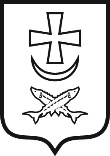 администрация  города  азоваадминистрация  города  азоваПостановлеНИеПостановлеНИе27.10.2023                     № 883Наименование муниципальной программыгорода Азова Муниципальная программа города Азова «Развитие образования в городе Азове» (далее – Программа)Ответственный исполнитель муниципальной программыгорода АзоваУправление образования администрации города Азова Соисполнители муниципальной программыгорода АзоваотсутствуютУчастники муниципальной программыгорода Азовамуниципальные образовательные учреждения города Азова, находящиеся в ведомственной принадлежности Управления образования администрации города Азова Подпрограммы муниципальной программыгорода Азова«Развитие дошкольного образования»;«Развитие общего образования»;«Развитие дополнительного образования»;«Организация и обеспечение отдыха детей»;«Обеспечение реализации муниципальной программы и прочие мероприятия»Программно-целевые инструменты муниципальной программыотсутствуютЦельмуниципальной программыгорода Азоваповышение качества образования в соответствии с меняющимися запросами населения и перспективными задачами развития общества и экономики в городе АзовеЗадачи муниципальной программыгорода Азовасоздание условий для воспитания гармонично развитой и социально ответственной личности на основе духовно-нравственных ценностей народов Российской Федерации, исторических и национально-культурных традиций;создание условий доступности дошкольного, общего и дополнительного  образования для детей;создание условий для профессионального роста педагогических работников образовательных учреждений;развитие системы воспитания и дополнительного образования детей, создание условий для сохранения 
и укрепления здоровья обучающихся;создание условий доступности всех видов образования для детейс ограниченными возможностями здоровья;Целевые индикаторы и показатели муниципальной программыгорода Азоваудельный вес численности населения в возрасте 7-18 лет, обучающихся в образовательных учреждениях общего образования, в общей численности населения в возрасте 7-18 лет;отношение численности детей в возрасте от 3 до 7 лет, посещающих в текущем году дошкольные учреждения, к сумме указанной численности и численности детей в возрасте от 3 до 7 лет, находящихся в очереди на получение в текущем году мест в дошкольных учрежденияхудельный вес численности детей в возрасте 5-18 лет, получающих услуги дополнительного образования, в общей численности детей в возрасте 5-18 лет;доля муниципальных образовательных учреждений, здания которых находятся в аварийном состоянии, в общем количестве муниципальных образовательных учреждений;Этапы и сроки реализации муниципальной программыгорода Азова2019-2030 годы. Этапы не выделяютсяРесурсное обеспечение муниципальной программыгорода Азоваобщий объем финансирования муниципальной программы составляет 16 373 095,9тыс. рублей, в том числе:2019 год -926 502,3 тыс. рублей;2020 год -1 026 055,4 тыс. рублей;2021 год -1 160 753,0 тыс. рублей;2022 год - 1 777 276,4тыс. рублей;2023 год -2 703 131,7тыс. рублей;2024 год -2 110 515,5тыс. рублей;2025 год - 1 566 376,1 тыс. рублей;2026 год - 1 020 497,1 тыс. рублей;2027 год -1 020 497,1 тыс. рублей;2028 год - 1 020 497,1 тыс. рублей;2029 год -1 020 497,1 тыс. рублей;2030 год - 1 020 497,1тыс. рублей.по источникам финансирования:областной бюджет 10 392 993,4тыс. рублей;2019 год -608 494,6 тыс. рублей;2020 год -659 643,8 тыс. рублей;2021 год -745 687,7 тыс. рублей;2022 год -1 135 933,8тыс. рублей;2023 год -1 489 224,7 тыс. рублей;2024 год -1 122 405,1 тыс. рублей;2025 год -1 013 544,7 тыс. рублей;2026 год - 723 611,8 тыс. рублей;2027 год -723 611,8 тыс. рублей;2028 год - 723 611,8 тыс. рублей;2029 год - 723 611,8 тыс. рублей;2030 год  723 611,8 тыс. рублей.федеральный бюджет – 1 770726,4тыс. рублей, в том числе по годам:2019 год -485,3 тыс. рублей;2020 год -44 744,9 тыс. рублей;2021 год -58 897,2 тыс. рублей;2022 год -205 972,1 тыс. рублей;2023 год -757 020,9 тыс. рублей;2024 год -577 019,5 тыс. рублей;2025 год - 126 586,5 тыс. рублей.бюджет города Азова –4 209 376,1 тыс. рублей;2019 год - 317 522,4 тыс. рублей;2020 год -321 666,7 тыс. рублей;2021 год -356 168,1 тыс. рублей;2022 год -435 370,5 тыс. рублей;2023 год -456 886,1 тыс. рублей;2024 год -411 090,9 тыс. рублей;2025 год -426 244,9 тыс. рублей;2026 год - 296 885,3 тыс. рублей;2027 год - 296 885,3 тыс. рублей;2028 год - 296 885,3 тыс. рублей;2029 год - 296 885,3 тыс. рублей;2030 год - 296 885,3 тыс. рублей.внебюджетные средства - могут привлекаться внебюджетные средства.Ожидаемые результаты реализации муниципальной программыгорода Азовав результате реализации муниципальной программы города Азова к 2030 году предполагается:обеспечить всех детей доступным дошкольным, общим и дополнительным образованием;обеспечить равный доступ к качественному общему образованию для всех граждан 7-18 лет, в том числе с использованием дистанционных технологий и электронного обучения;создать условия для творческого самовыражения и самореализации детей, выявления и поддержки одаренных детей, получения доступных качественных услуг дополнительного образования;повысить качество общего образования.Наименование подпрограммыРазвитие дошкольного образования Ответственный исполнитель подпрограммы Управление образования администрации города АзоваУчастники подпрограммымуниципальные образовательные учреждения города Азова, находящиеся в ведомственной принадлежности Управления образования администрации города Азова Программно-целевые инструменты подпрограммыОтсутствуютЦель подпрограммыобеспечение доступности качественного дошкольного образованияв соответствии с меняющимися запросами населения и перспективными задачами развития общества и экономики в городе АзовеЗадачи подпрограммы созданиедополнительных дошкольных мест в муниципальных образовательных учреждениях различных типов, а также развитие вариативных форм дошкольного образования;создание условий для раннего развития детей в возрасте от 2-х месяцев до 7 лет в различных формах дошкольного образования;создание условий, соответствующих требованиям федеральных государственных образовательных стандартов дошкольного образования;Целевые индикаторы и показатели подпрограммыОтношение численности детей 3-7 лет, которым предоставлена возможность получать услуги дошкольного образования, к численности детей в возрасте 3-7 лет, скорректированной на численность детей в возрасте  5-7 лет, обучающихся в школе;Отношение среднемесячной заработной платы педагогических работников муниципальных дошкольных образовательных учреждений к средней заработной плате в общем образовании Ростовской области;отношение численности детей в возрасте от 2 –х месяцев до 3 лет, посещающих в текущем году дошкольные учреждения, к сумме указанной численности и численности детей в возрасте от 2-х месяцев до 3 лет, находящихся в очереди на получение в текущем году мест в дошкольных учреждениях;отношение среднемесячной заработной платы педагогических работников дошкольных образовательных организаций к средней заработной плате в сфере общего образования по муниципальному образованию.Этапы и сроки реализации подпрограммы2019-2030 годы. Этапы не выделяютсяРесурсное обеспечение подпрограммы общий объем финансирования подпрограммы – 5 711 518,6 тыс. рублей, в том числе по годам:2019 год -416 825,9 тыс. рублей;2020 год -  441 271,3 тыс. рублей;2021 год -465 252,7 тыс. рублей;2022 год -  500 629,9 тыс. рублей;2023 год -  539 591,2 тыс. рублей;2024 год -  544 347,4 тыс. рублей;2025 год -  552 013,2 тыс. рублей;2026 год -  450 317,4тыс. рублей;2027 год -  450 317,4 тыс. рублей;2028 год -  450 317,4 тыс. рублей;2029 год -  450 317,4 тыс. рублей;2030 год -  450 317,4 тыс. рублей;по источникам финансирования:областной бюджет -  3 944 732,9 тыс. рублей;2019 год -  274 975,4 тыс. рублей;2020 год -  296 713,3 тыс. рублей;2021 год -  314 561,4 тыс. рублей;2022 год -333 009,5 тыс. рублей;2023 год - 364 528,8 тыс. рублей;2024 год -  378 761,6 тыс. рублей;2025 год -  387 234,4 тыс. рублей;2026 год - 318 989,7 тыс. рублей;2027 год -  318 989,7 тыс. рублей;2028 год -  318 989,7 тыс. рублей;2029 год -  318 989,7 тыс. рублей;2030 год -  318 989,7 тыс. рублей.бюджет города Азова – 1 766 785,7 тыс. рублей, в том числе по годам:2019 год -  141 850,5 тыс. рублей;2020 год -  144 558,0 тыс. рублей;2021 год -  150 691,3 тыс. рублей;2022 год -  167 620,4 тыс. рублей;2023 год -  175 062,4 тыс. рублей;2024 год -  165 585,8 тыс. рублей;2025 год -  164 778,8 тыс. рублей;2026 год -   131 327,7 тыс. рублей;2027 год -   131 327,7 тыс. рублей;2028 год -   131 327,7 тыс. рублей;2029 год -   131 327,7 тыс. рублей;2030 год -   131 327,7 тыс. рублей;внебюджетные средства -  могут привлекаться внебюджетные средства.Ожидаемые результаты реализации подпрограммы в результате реализации муниципальной программы города Азова к 2030 году предполагается:обеспечить всех детей в возрасте от 2-х месяцев до 7 лет возможностью получать качественные услуги дошкольного образования, в том числе за счет развития вариативных форм дошкольного образования;создание условий доступного и качественного дошкольного образования в условиях введения федерального государственного образовательного стандарта дошкольного образования;повысить качество предоставляемых муниципальных услуг в муниципальных образовательных учреждениях города Азова;улучшить условия пребывания детей в учреждениях дошкольного образованияНаименование подпрограммыРазвитие общего образования Ответственный исполнитель подпрограммы Управление образования администрации города АзоваУчастники подпрограммымуниципальные образовательные учреждения города Азова, находящиеся в ведомственной принадлежности Управления образования администрации города Азова; структурные подразделения Управления образования администрации города АзоваПрограммно-целевые инструменты подпрограммыОтсутствуютЦель подпрограммыобеспечение доступности качественного общего образованияв соответствии с меняющимися запросами населения и перспективными задачами развития общества и экономики в городе АзовеЗадачи подпрограммы создание условий для обеспечения доступности качественного общего образования, внедрение на всех уровнях общего образования новых методов обучения и воспитания, образовательных технологий, обеспечивающих освоение обучающимися базовых навыков и умений, повышение их мотивации к обучению и вовлеченности в образовательный процесс;обеспечение функционирования и развития дистанционного обучения детей-инвалидов;создание условий обучающимся в общеобразовательных учреждениях для обучения в первую смену;формирование личностного развития обучающихся на основе ценностей общества в усвоении социально значимых знаний, в развитии социально значимых отношений, в приобретении опыта осуществления социально значимых дел;организация бесплатного здорового горячего питания для обучающихся, осваивающих образовательные программы начального общего образования;формирование системы организации воспитательной работы в общеобразовательных организациях.Целевые индикаторы и показатели подпрограммыудельный вес численности обучающихся по программам общего образования, участвующих в олимпиадах и конкурсах различного уровня, в общей численности обучающихся по программам общего образования;отношение средней заработной платы педагогических работников образовательных учреждений общего образования, к среднемесячной заработной плате в Ростовской области;доля детей-инвалидов, для которых введено дистанционное обучение, от количества нуждающихся в указанной форме обучения ежегодно;доля выпускников муниципальных общеобразовательных учреждений, не получивших аттестат о среднем общем образовании;доля обучающихся в первую смену в общеобразовательных учреждениях;число общеобразовательных учреждений, в которых внедрена целевая модель цифровой образовательной среды;доля педагогических работников общеобразовательных организаций, получивших вознаграждение за классное руководство, в общей численности педагогических работников;доля обучающихся, получающих начальное общее образование в муниципальных образовательных организациях, получающих бесплатное горячее питание, к общему количеству обучающихся, получающих начальное общее образование в муниципальных образовательных организациях;в общеобразовательных организациях введены ставки советников директора по воспитанию и взаимодействию с детскими общественными объединениями и обеспечена их деятельность;отношение среднемесячной заработной платы педагогических работников общеобразовательных организаций к среднемесячной начисленной заработной платы наемных работников в организациях, у индивидуальных предпринимателей и физических лиц (среднемесячного дохода от трудовой деятельности) в Ростовской области; государственные и муниципальные общеобразовательные организации, в том числе структурные подразделения указанных организаций, оснащены государственными символами Российской Федерации;Вгосударственных и муниципальных общеобразовательных организациях проведены мероприятия по обеспечению деятельности советников директора по воспитанию и взаимодействию с детскими общественными объединениями.Этапы и сроки реализации подпрограммы2019-2030 годы. Этапы не выделяютсяРесурсное обеспечение подпрограммы общий объем финансирования подпрограммы - 6 136 068,2тыс. рублей, в том числе по годам:2019 год -  354 915,1тыс. рублей;2020 год -416 978,3 тыс. рублей;2021 год -  519 783,3 тыс. рублей;2022 год -  712 968,8 тыс. рублей;2023 год -  611 534,8 тыс. рублей;2024 год -  663 796,6 тыс. рублей;2025 год -  808 672,8 тыс. рублей;2026 год -   409 483,7тыс. рублей;2027 год -   409 483,7 тыс. рублей;2028 год -   409 483,7тыс. рублей;2029 год -   409 483,7 тыс. рублей;2030 год -   409 483,7 тыс. рублей.по источникам финансирования:областной бюджет – 4 672 371,5тыс. рублей, в том числе по годам:2019 год -  282 479,8 тыс. рублей;2020 год -307 053,6 тыс. рублей;2021 год -374 236,2 тыс. рублей;2022 год -531 744,0 тыс. рублей;2023 год -449 436,7 тыс. рублей;2024 год -441 824,3тыс. рублей;2025 год -559 526,9тыс. рублей;2026 год - 345 214,0 тыс. рублей;2027 год - 345 214,0 тыс. рублей;2028 год - 345 214,0 тыс. рублей;2029 год - 345 214,0 тыс. рублей;2030 год -  345 214,0 тыс. рублей;федеральный бюджет – 480 201,3 тыс. рублей, в том числе по годам:2020 год -44 313,3 тыс.рублей.2021 год -58 351,2 тыс. рублей;2022 год -56 534,1 тыс. рублей;2023 год –69 638,7 тыс. рублей;2024 год –124 777,5тыс. рублей;2025 год – 126 586,5 тыс. рублей.бюджет города Азова –983 495,4тыс. рублей, в том числе по годам:2019 год -  72 435,3 тыс. рублей;2020 год -  65 611,4 тыс. рублей;2021 год -  87 195,9 тыс. рублей;2022 год -  124 690,7 тыс. рублей;2023 год -  92 459,4 тыс. рублей;2024 год -  97 194,8 тыс. рублей;2025 год -  122 559,4 тыс. рублей;2026 год -   64 269,7 тыс. рублей;2027 год -   64 269,7 тыс. рублей;2028 год -   64 269,7 тыс. рублей;2029 год -   64 269,7 тыс. рублей;2030 год -   64 269,7 тыс. рублей.внебюджетные средства -  могут привлекаться внебюджетные средства.Ожидаемые результаты реализации подпрограммы в результате реализации подпрограммы к 2030 году предполагается:улучшение условий для развития педагогического потенциала педагогов общего образования города Азова;расширение возможности для участия обучающихся по программам общего образования в олимпиадах и конкурсах различного уровня с целью выявления одаренных детей, реализации их творческого потенциала;повышение качества предоставляемых муниципальных услуг в муниципальных образовательных организациях города Азова;предоставление всем детям-инвалидам возможности освоения образовательных программ в форме дистанционного образования;улучшение условия пребывания детей в общеобразовательныхучреждениях;создание условий для увеличения количества обучающихся, принимающих участие в общественной деятельности, деятельности детских общественных объединений, всероссийских конкурсах, акциях.Наименование подпрограммыРазвитие дополнительного образования Ответственный исполнитель подпрограммы Управление образования администрации города АзоваУчастники подпрограммымуниципальные образовательные учреждения города Азова, находящиеся в ведомственной принадлежности Управления образования администрации города Азова Программно-целевые инструменты подпрограммыотсутствуютЦель подпрограммыобеспечение доступности качественного дополнительного образования в соответствии с меняющимися запросами населения и перспективными задачами развития общества и экономики в городе Азове.Задачи подпрограммы формирование системы моральных и материальных стимулов для сохранения в дополнительном образовании лучших педагогических работников;создание условий для осуществления образовательной деятельности в организациях дополнительного образования; обеспечение функционирования системы персонифицированного финансирования дополнительного образования детей, обеспечивающей свободу выбора образовательных программ, равенство доступа к дополнительному образованию за счет средств бюджетов бюджетной системы, легкость и оперативность смены осваиваемых образовательных программ.Целевые индикаторы и показатели подпрограммыотношение среднемесячной заработной платы работников учреждений дополнительного образования детей к среднемесячной заработной плате в Ростовской области;доля детей школьного возраста, имеющих возможность по выбору получать доступные качественные услуги дополнительного образования, в общей численности детей школьного возраста в общеобразовательных учреждениях;отношение среднемесячной заработной платы работников организаций дополнительного образования детей, к среднемесячной заработной плате учителей по муниципальному образованию;охват детей в возрасте от 5 до 18 лет, имеющих право на получение дополнительного образования в рамках системы персонифицированного финансирования дополнительного образования детейЭтапы и сроки реализации подпрограммы2019-2030 годы. Этапы не выделяютсяРесурсное обеспечение подпрограммы общий объем финансирования подпрограммы -970 831,1тыс. рублей тыс. рублей, в том числе по годам:2019 год -  72 810,2 тыс. рублей;2020 год -76 782,8 тыс. рублей;2021 год -  84 542,1тыс. рублей;2022 год -  89 399,4тыс. рублей;2023 год -  98 258,9тыс. рублей;2024 год -  96 974,7тыс. рублей;2025 год -  96 225,5тыс. рублей;2026 год -   71 167,5 тыс. рублей;2027 год -   71 167,5 тыс. рублей;2028 год -   71 167,5 тыс. рублей;2029 год -   71 167,5 тыс. рублей;2030 год -   71 167,5 тыс. рублей.областной бюджет – 52 521,7 тыс. рублей, в том числе по годам:2019 год -  2 397,0 тыс. рублей;2020 год -  4 353,6 тыс. рублей;2021 год -  4 448,5 тыс. рублей;2022 год -  3 918,2 тыс. рублей;2023 год -  4 483,7 тыс. рублей;2024 год  -4 681,3 тыс. рублей;2025 год -  4 867,4 тыс. рублей;2026 год -  4 674,4 тыс. рублей;2027 год -  4 674,4 тыс. рублей;2028 год -  4 674,4 тыс. рублей;2029 год -  4 674,4 тыс. рублей;2030 год -  4 674,4 тыс. рублей;бюджет города Азова – 918 309,4 тыс. рублей, в том числе по годам:2019 год -  70 413,2 тыс. рублей2020 год -  72 429,2 тыс. рублей2021 год -  80 093,6 тыс. рублей;2022 год -  85 481,2 тыс. рублей;2023 год -  93 775,2 тыс. рублей;2024 год -  92 293,4 тыс. рублей;2025 год -  91 358,1 тыс. рублей;2026 год -   66 493,1 тыс. рублей;2027 год -  66 493,1 тыс. рублей;2028 год -   66 493,1 тыс. рублей;2029 год -    66 493,1 тыс. рублей;2030 год -    66 493,1  тыс. рублей.внебюджетные средства -  могут привлекаться внебюджетные средства.Ожидаемые результаты реализации подпрограммы в результате реализации подпрограммы к 2030 году предполагается:улучшение условия для развития педагогического потенциала педагогов дополнительного образования  города Азова;расширение возможности доступности получения качественных услуг по выбору обучающимися в учреждениях дополнительного образования; улучшение  условий пребывания детей в учреждениях дополнительного образования.Наименование подпрограммыОрганизация и обеспечение отдыха детейОтветственный исполнитель подпрограммы Управление образования администрации города АзоваУчастники подпрограммымуниципальные образовательные учреждения города Азова, находящиеся в ведомственной принадлежности Управления образования администрации города Азова Программно-целевые инструменты подпрограммыОтсутствуютЦель подпрограммыорганизация отдыха обучающихся в каникулярное время в соответствии с меняющимися запросами населения и перспективными задачами развития общества и экономики в городе АзовеЗадачи подпрограммы создание безопасных условий образовательной деятельности, обеспечение гарантий участников образовательного процесса на сохранение и укрепление физического и психического здоровья; организация работы лагерей с дневным пребыванием и бесплатным двухразовым, трехразовым питанием на базе муниципальных общеобразовательных учреждений города;организация отдыха детей с инвалидностью и с ограниченными возможностями здоровья, детей-сирот, детей, оставшихся без попечения родителей, воспитывающихся в семьях опекунов, попечителей, приемных родителей, одаренных детей из малообеспеченных семей; взаимодействие с органами социальной защиты населения, здравоохранения, занятости населения, родителями с целью максимального обеспечения обучающихся отдыхом, оздоровления и занятостью в каникулярное время;Целевые индикаторы и показатели подпрограммыудельный вес численности обучающихся, охваченных услугами организационного отдыха, оздоровления и занятостьюв общей численности обучающихся в муниципальных общеобразовательных учреждениях на основе межведомственного подхода и взаимодействия органов образования с органами социальной защиты населения, здравоохранения и занятости населения;Этапы и сроки реализации подпрограммы2019-2030 годы. Этапы не выделяютсяРесурсное обеспечение подпрограммы общий объем финансирования подпрограммы -87 508,7тыс. рублей тыс. рублей, в том числе по годам:2019 год -  6 506,5 тыс. рублей;2020 год -  5 617,2 тыс. рублей;2021 год -  6 452,8 тыс. рублей;2022 год -  6 706,0 тыс. рублей;2023 год -  8 254,9 тыс. рублей;2024 год -  8 585,2 тыс. рублей;2025 год -  9 143,6 тыс. рублей;2026 год -  7 248,5 тыс. рублей; 2027 год -  7 248,5 тыс. рублей; 2028 год -  7 248,5 тыс. рублей; 2029 год -   7 248,5 тыс. рублей; 2030 год -   7 248,5 тыс. рублей;по источникам финансирования:областной бюджет – 49 341,1 тыс. рублей, в том числе по годам:2019 год -  3 606,4 тыс. рублей;2020 год -  3 108,8 тыс. рублей;2021 год -  3 851,8 тыс. рублей;2022 год -  4 006,1 тыс. рублей;2023 год -  4 690,0 тыс. рублей;2024 год -  4 877,6 тыс. рублей;2025 год -  5 111,9 тыс. рублей;2026 год -  4 017,7 тыс. рублей;2027 год -   4 017,7 тыс. рублей;2028 год -   4 017,7 тыс. рублей;2029 год -   4 017,7 тыс. рублей;2030 год -   4 017,7 тыс. рублей.федеральный бюджет - могут привлекаться средства федерального бюджета;бюджет города Азова –38167,6тыс. рублей, в том числе по годам:2019 год -  2 900,1 тыс. рублей;2020 год -  2 508,4 тыс. рублей;2021 год -  2 601,0 тыс. рублей;2022 год -  2 699,9 тыс. рублей;2023 год -  3 564,9 тыс. рублей;2024 год -  3 707,6 тыс. рублей;2025 год -  4 031,7 тыс. рублей;2026  год -  3 230,8тыс. рублей;2027  год -  3 230,8тыс. рублей;2028 год  -3 230,8тыс. рублей;2029 год  -3 230,8тыс. рублей;2030 год -   3 230,8тыс. рублей.внебюджетные средства -  могут привлекаться внебюджетные средства.Ожидаемые результаты реализации подпрограммы в результате реализации подпрограммы к 2030 году предполагается:повышение роли муниципальных общеобразовательных учреждений в системе организации отдыха детей и подростков в каникулярный период;снижение социальной напряженности, улучшение состояния здоровья детей, обеспечение досуговой занятости несовершеннолетних в каникулярный период.Наименование подпрограммыОбеспечение реализации муниципальной программы  и прочие мероприятияОтветственный исполнитель подпрограммы Управление образования администрации города АзоваУчастники подпрограммымуниципальные образовательные учреждения города Азованаходящиеся в ведомственной принадлежности Управления образования администрации города г. АзоваПрограммно-целевые инструменты подпрограммыОтсутствуютЦель подпрограммыобеспечение организационных, информационных 
и методических условий для реализации муниципальной программы;повышение эффективности бюджетных расходов, направленных на развитие системы образования г. Азова;Задачи подпрограммы повышение эффективности планирования развития образовательного комплекса г. Азова;в создание нормативно-правовых и организационных условий для устройства семью детей-сирот и детей, оставшихся без попечения родителей; Целевые индикаторы и показатели подпрограммыдоля муниципальных услуг Управления образования г. Азова, по которым утверждены административные регламенты их оказания, в общем количестве муниципальных услуг, оказываемых Управлением образования г. Азова;доля детей-сирот и детей, оставшихся без попечения родителей, возвращенных из замещающих семей 
в государственные организации, от количества детей-сирот, принятых на воспитание в семьи граждан в отчетном году.Этапы и сроки реализации подпрограммы2019-2030 годы. Этапы не выделяютсяРесурсное обеспечение подпрограммы общий объем финансирования подпрограммы – 3 467 169,3тыс. рублей тыс. рублей, в том числе по годам:2019 год -  75 444,6 тыс. рублей;2020 год -  85 405,8 тыс. рублей;2021 год -  84 722,1тыс. рублей;2022 год -  467 572,3тыс. рублей;2023 год -  1 445 491,9тыс. рублей;2024 год -  796 811,6тыс. рублей;2025 год -  100 321,0тыс. рублей;2026 год -   82 280,0 тыс. рублей;2027 год -   82 280,0 тыс. рублей;2028 год -   82 280,0 тыс. рублей;2029 год -   82 280,0 тыс. рублей;2030 год -   82 280,0 тыс. рублей.по источникам финансирования:областной бюджет – 1 674 026,2 тыс. рублей, в том числе по годам:2019 год -  45 036,0 тыс. рублей;2020 год -  48 414,5 тыс. рублей;2021 год -  48 589,8 тыс. рублей;2022 год -  263 256,0тыс. рублей;2023 год -  666 085,5тыс. рублей;2024 год -  292 260,3 тыс. рублей;2025 год -  56 804,1 тыс. рублей;2026 год -   50 716,0тыс. рублей;2027 год -   50 716,0тыс. рублей;2028 год -   50 716,0 тыс. рублей;2029 год -   50 716,0 тыс. рублей;2030 год -   50 716,0 тыс. рублей.федеральный бюджет – 1 290 525,1тыс. рублей, в том числе по годам:2019 год -485,3 тыс. рублей;2020 год -  431,6 тыс. рублей;2021 год -546,0 тыс. рублей;2022 год -149 438,0 тыс. рублей;2023 год -687 382,2 тыс. рублей;2024 год -452 242,0 тыс. рублей.бюджет города Азова –502 618,0 тыс. рублей, в том числе по годам:2019 год -  29 923,3 тыс. рублей;2020 год -  36 559,7 тыс. рублей;2021 год -  35 586,3тыс. рублей;2022 год -  54 878,3 тыс. рублей;2023 год -  92 024,2 тыс. рублей;2024 год -  52 309,3 тыс. рублей;2025 год -  43 516,9 тыс. рублей;2026 год -   31 564,0 тыс. рублей;2027 год -   31 564,0 тыс. рублей;2028 год -   31 564,0 тыс. рублей;2029 год -   31 564,0 тыс. рублей;2030 год -   31 564,0 тыс. рублей.Внебюджетные средства -  могут привлекаться внебюджетные средства.Ожидаемые результаты реализации подпрограммы в результате реализации подпрограммы к 2030 году предполагается:обеспечение эффективного управления в системе образования г. Азова; обеспечение высокой эффективности планирования функционирования и развития образовательного комплекса г. Азова.обеспечение комфортных условий для устройства в семью детей-сирот и детей, оставшихся без попечения родителей и отсутствие  возвращенных из замещающих семей в государственные организации.№
п/пПоказатель (индикатор)   
(наименование)Вид показа-теляед.
изм.Данные для расчета значений показателяДанные для расчета значений показателяЗначения показателейЗначения показателейЗначения показателейЗначения показателейЗначения показателейЗначения показателейЗначения показателейЗначения показателейЗначения показателейЗначения показателейЗначения показателейЗначения показателей№
п/пПоказатель (индикатор)   
(наименование)Вид показа-теляед.
изм.20172018201920202021202220232024202520262027202820292030123455667889101112131415151617181. Муниципальная программа города Азова «Развитие образования в городе Азове»Муниципальная программа города Азова «Развитие образования в городе Азове»Муниципальная программа города Азова «Развитие образования в городе Азове»Муниципальная программа города Азова «Развитие образования в городе Азове»Муниципальная программа города Азова «Развитие образования в городе Азове»Муниципальная программа города Азова «Развитие образования в городе Азове»Муниципальная программа города Азова «Развитие образования в городе Азове»Муниципальная программа города Азова «Развитие образования в городе Азове»Муниципальная программа города Азова «Развитие образования в городе Азове»Муниципальная программа города Азова «Развитие образования в городе Азове»Муниципальная программа города Азова «Развитие образования в городе Азове»Муниципальная программа города Азова «Развитие образования в городе Азове»Муниципальная программа города Азова «Развитие образования в городе Азове»Муниципальная программа города Азова «Развитие образования в городе Азове»Муниципальная программа города Азова «Развитие образования в городе Азове»Муниципальная программа города Азова «Развитие образования в городе Азове»Муниципальная программа города Азова «Развитие образования в городе Азове»Муниципальная программа города Азова «Развитие образования в городе Азове»Муниципальная программа города Азова «Развитие образования в городе Азове»Муниципальная программа города Азова «Развитие образования в городе Азове»Муниципальная программа города Азова «Развитие образования в городе Азове»Показатель 1. Удельный вес численности населения в возрасте 7-18 лет, обучающихся в образовательных учреждениях общего образования, в общей численности населения в возрасте 7-18 летведомственный%99,9899,9999,9999,99100,0100,0100,0100,0100,0100,0100,0100,0100,0100,0100,0100,0Показатель 2. Удельный вес численности детей в возрасте 5-18 лет, получающих услуги дополнительного образования, в общей численности детей в возрасте 5-18 летведомственный%75,075,075,075,275,275,475,675,876,076,077,077,077,578,080,0Показатель 3. Доля муниципальных образовательных учреждений, здания которых находятся в аварийном состоянии, в общем количестве муниципальных образовательных учрежденийведомственный%4,54,54,54,54,54,50,00,00,00,00,00,00,00,00,00,00,00,0Показатель 4. Отношение численности детей в возрасте от 3 до 7 лет, посещающих в текущем году дошкольные учреждения, к сумме указанной численности и численности детей в возрасте от 3 до 7 лет, находящихся в очереди на получение в текущем году мест в дошкольных учрежденияхведомственный%--------100,0100,0100,0100,0100,0100,0100,0100,0100,0100,02.Подпрограмма 1 «Развитие дошкольного образования»Подпрограмма 1 «Развитие дошкольного образования»Подпрограмма 1 «Развитие дошкольного образования»Подпрограмма 1 «Развитие дошкольного образования»Подпрограмма 1 «Развитие дошкольного образования»Подпрограмма 1 «Развитие дошкольного образования»Подпрограмма 1 «Развитие дошкольного образования»Подпрограмма 1 «Развитие дошкольного образования»Подпрограмма 1 «Развитие дошкольного образования»Подпрограмма 1 «Развитие дошкольного образования»Подпрограмма 1 «Развитие дошкольного образования»Подпрограмма 1 «Развитие дошкольного образования»Подпрограмма 1 «Развитие дошкольного образования»Подпрограмма 1 «Развитие дошкольного образования»Подпрограмма 1 «Развитие дошкольного образования»Подпрограмма 1 «Развитие дошкольного образования»Подпрограмма 1 «Развитие дошкольного образования»Подпрограмма 1 «Развитие дошкольного образования»Подпрограмма 1 «Развитие дошкольного образования»Подпрограмма 1 «Развитие дошкольного образования»Подпрограмма 1 «Развитие дошкольного образования»Показатель 1.1. Отношение численности детей 3-7 лет, которым предоставлена возможность получать услуги дошкольного образования, к численности детей в возрасте 3-7 лет, скорректированной на численность детей в возрасте  5-7 лет, обучающихся в школеведомственный%100,0100,0100,0100,0100,0100,0100,0100,0----------Показатель 1.2. Отношение среднемесячной заработной платы педагогических работников муниципальных дошкольных образовательных учреждений к средней заработной плате в общем образовании Ростовской областиведомственный%100,0100,0100,0100,0100,0100,0100,0100,0100,0100,0--------Показатель 1.3Отношение численности детей в возрасте от 2 –х месяцев до 3 лет, посещающих в текущем году дошкольные учреждения, к сумме указанной численности и численности детей в возрасте от 2-х месяцев до 3 лет, находящихся в очереди на получение в текущем году мест в дошкольных учрежденияхведомственный%--------100,0100,0100,0100,0100,0100,0100,0100,0100,0100,0Показатель 1.4 Отношение среднемесячной заработной платы педагогических работников дошкольных образовательных организаций к средней заработной плате в сфере общего образования по муниципальному образованиюведомственный%---------100,0100,0100,0100,0100,0100,0100,0100,0100,03Подпрограмма 2 «Развитие общего образования»Подпрограмма 2 «Развитие общего образования»Подпрограмма 2 «Развитие общего образования»Подпрограмма 2 «Развитие общего образования»Подпрограмма 2 «Развитие общего образования»Подпрограмма 2 «Развитие общего образования»Подпрограмма 2 «Развитие общего образования»Подпрограмма 2 «Развитие общего образования»Подпрограмма 2 «Развитие общего образования»Подпрограмма 2 «Развитие общего образования»Подпрограмма 2 «Развитие общего образования»Подпрограмма 2 «Развитие общего образования»Подпрограмма 2 «Развитие общего образования»Подпрограмма 2 «Развитие общего образования»Подпрограмма 2 «Развитие общего образования»Подпрограмма 2 «Развитие общего образования»Подпрограмма 2 «Развитие общего образования»Подпрограмма 2 «Развитие общего образования»Подпрограмма 2 «Развитие общего образования»Подпрограмма 2 «Развитие общего образования»Подпрограмма 2 «Развитие общего образования»Показатель 2.1. Удельный вес численности обучающихся по программам общего образования, участвующих в олимпиадах и конкурсах различного уровня, в общей численности обучающихся по программам общего образованияведомственный%49,049,049,249,250,050,050,055,055,555,560,060,060,060,060,060,065,0Показатель 2.2. Отношение среднемесячной заработной платы педагогических работников образовательных организаций общего образования, к среднемесячной заработной плате в Ростовской областиведомственный%100,0100,0100,0100,0100,0100,0100,0100,0100,0---------Показатель 2.3. Доля детей-инвалидов, для которых введено дистанционное обучение, от количества нуждающихся в указанной форме обучения ежегодноведомственный%100,0100,0100,0100,0100,0100,0100,0100,0100,0100,0100,0100,0100,0100,0100,0100,0100,0100,0Показатель 2.4. Доля выпускников муниципальных общеобразовательных учреждений, не получивших аттестат о среднем общем образованииведомственный%11111110,80,60,50,50,50,50,50,50,50,50,5Показатель 2.5. Доля обучающихся в первую смену в общеобразовательных учрежденияхведомственный%---72,972,972,972,972,979,779,793,393,9100,0100,0100,0100,0100,0100,0Показатель 2.6. Число общеобразовательных учреждений, в которых внедрена целевая модель цифровой образовательной средыведомственный%-----90,9990,99-----------Показатель 2.7.Темп роста стимулирования выплат за классное руководство на одного классного руководителяведомственный%---100100277,0277,0225,0100,0100,0106,8112,7100,0100,0100,0100,0100,0100,0Показатель 2.8.Доля обучающихся, получающих начальное общее образование в муниципальных образовательных организациях, получающих бесплатное горячее питание, к общему количеству обучающихся, получающих начальное общее образование в муниципальных образовательных организацияхведомственный%-----100100100100100100100100100100100100100Показатель 2.9 . В общеобразовательных организациях введены ставки советников директора по воспитанию и взаимодействию с детскими общественными объединениями и обеспечена их деятельностьведомственныйЕд.--------9,259,259,259,25------Показатель 2.10 Отношение среднемесячной заработной платы педагогических работников общеобразовательных организаций к среднемесячной начисленной заработной платы наемных работников в организациях, у индивидуальных предпринимателей и физических лиц (среднемесячного дохода от трудовой деятельности) в Ростовской областиведомственный%---------100,0100,0100,0100,0100,0100,0100,100,0100,0Показатель 2.11. Государственные и муниципальные общеобразовательные организации, в том числе структурные подразделения указанных организаций, оснащены государственными символами Российской Федерацииведомственный-Ед.---------10--------Показатель 2.12. В государственных и муниципальных общеобразовательных организациях проведены мероприятия по обеспечению деятельности советников директора по воспитанию и взаимодействию с детскими общественными объединениямиведомственныйЕд.---------101010------4. Подпрограмма 3 «Развитие дополнительного образования»Подпрограмма 3 «Развитие дополнительного образования»Подпрограмма 3 «Развитие дополнительного образования»Подпрограмма 3 «Развитие дополнительного образования»Подпрограмма 3 «Развитие дополнительного образования»Подпрограмма 3 «Развитие дополнительного образования»Подпрограмма 3 «Развитие дополнительного образования»Подпрограмма 3 «Развитие дополнительного образования»Подпрограмма 3 «Развитие дополнительного образования»Подпрограмма 3 «Развитие дополнительного образования»Подпрограмма 3 «Развитие дополнительного образования»Подпрограмма 3 «Развитие дополнительного образования»Подпрограмма 3 «Развитие дополнительного образования»Подпрограмма 3 «Развитие дополнительного образования»Подпрограмма 3 «Развитие дополнительного образования»Подпрограмма 3 «Развитие дополнительного образования»Подпрограмма 3 «Развитие дополнительного образования»Подпрограмма 3 «Развитие дополнительного образования»Подпрограмма 3 «Развитие дополнительного образования»Подпрограмма 3 «Развитие дополнительного образования»Подпрограмма 3 «Развитие дополнительного образования»Показатель 3.1. Отношение среднемесячной заработной платы работников учреждений дополнительного образования детей, к среднемесячной заработной плате в Ростовской областиведомственный%100,0100,0100,0100,0100,0100,0100,0100,0100,0---------Показатель 3.2. Доля детей школьного возраста, имеющих возможность по выбору получать доступные качественные услуги дополнительного образования, в общей численности детей школьного возраста в общеобразовательных учрежденияхведомственный%---16,116,117,117,117,818,819,620,323,323,223,223,223,423,423,5Показатель 3.3. Отношение среднемесячной заработной платы работников организаций дополнительного образования детей, к среднемесячной заработной плате учителей по муниципальному образованиюведомственный%---------100,0100,0100,0100,0100,0100,0100,0100,0100,0Показатель 3.4. Охват детей в возрасте от 5 до 18 лет, имеющих право на получение дополнительного образования в рамках системы персонифицированного финансирования дополнительного образования детейведомственный%---------2550-------5.Подпрограмма 4 «Организация и обеспечение отдыха детей»Подпрограмма 4 «Организация и обеспечение отдыха детей»Подпрограмма 4 «Организация и обеспечение отдыха детей»Подпрограмма 4 «Организация и обеспечение отдыха детей»Подпрограмма 4 «Организация и обеспечение отдыха детей»Подпрограмма 4 «Организация и обеспечение отдыха детей»Подпрограмма 4 «Организация и обеспечение отдыха детей»Подпрограмма 4 «Организация и обеспечение отдыха детей»Подпрограмма 4 «Организация и обеспечение отдыха детей»Подпрограмма 4 «Организация и обеспечение отдыха детей»Подпрограмма 4 «Организация и обеспечение отдыха детей»Подпрограмма 4 «Организация и обеспечение отдыха детей»Подпрограмма 4 «Организация и обеспечение отдыха детей»Подпрограмма 4 «Организация и обеспечение отдыха детей»Подпрограмма 4 «Организация и обеспечение отдыха детей»Подпрограмма 4 «Организация и обеспечение отдыха детей»Подпрограмма 4 «Организация и обеспечение отдыха детей»Подпрограмма 4 «Организация и обеспечение отдыха детей»Подпрограмма 4 «Организация и обеспечение отдыха детей»Подпрограмма 4 «Организация и обеспечение отдыха детей»Подпрограмма 4 «Организация и обеспечение отдыха детей»Показатель 4.1. Удельный вес численности обучающихся, охваченных услугами организационного отдыха, оздоровления и занятостью в общей численности обучающихся в муниципальных общеобразовательных учрежденияхна основе межведомственного подхода и взаимодействия органов образования с органами социальной защиты населения, здравоохранения и занятости населенияведомственный%282828282816,516,528,228,328,328,428,528,628,628,628,628,628,66.Подпрограмма 5 «Обеспечение реализации муниципальной программы и прочие мероприятия»Подпрограмма 5 «Обеспечение реализации муниципальной программы и прочие мероприятия»Подпрограмма 5 «Обеспечение реализации муниципальной программы и прочие мероприятия»Подпрограмма 5 «Обеспечение реализации муниципальной программы и прочие мероприятия»Подпрограмма 5 «Обеспечение реализации муниципальной программы и прочие мероприятия»Подпрограмма 5 «Обеспечение реализации муниципальной программы и прочие мероприятия»Подпрограмма 5 «Обеспечение реализации муниципальной программы и прочие мероприятия»Подпрограмма 5 «Обеспечение реализации муниципальной программы и прочие мероприятия»Подпрограмма 5 «Обеспечение реализации муниципальной программы и прочие мероприятия»Подпрограмма 5 «Обеспечение реализации муниципальной программы и прочие мероприятия»Подпрограмма 5 «Обеспечение реализации муниципальной программы и прочие мероприятия»Подпрограмма 5 «Обеспечение реализации муниципальной программы и прочие мероприятия»Подпрограмма 5 «Обеспечение реализации муниципальной программы и прочие мероприятия»Подпрограмма 5 «Обеспечение реализации муниципальной программы и прочие мероприятия»Подпрограмма 5 «Обеспечение реализации муниципальной программы и прочие мероприятия»Подпрограмма 5 «Обеспечение реализации муниципальной программы и прочие мероприятия»Подпрограмма 5 «Обеспечение реализации муниципальной программы и прочие мероприятия»Подпрограмма 5 «Обеспечение реализации муниципальной программы и прочие мероприятия»Подпрограмма 5 «Обеспечение реализации муниципальной программы и прочие мероприятия»Подпрограмма 5 «Обеспечение реализации муниципальной программы и прочие мероприятия»Подпрограмма 5 «Обеспечение реализации муниципальной программы и прочие мероприятия»Показатель 5.1. Доля муниципальных услуг Управления образования г. Азова, по которым утверждены административные регламенты их оказания, в общем количестве муниципальных услуг оказываемых Управлением образования г.Азоваведомственный%100,0100,0100,0100,0100,0100,0100,0100,0100,0100,0100,0100,0100,0100,0100,0100,0100,0100,0Показатель 5.2. Доля детей-сирот и детей, оставшихся без попечения родителей, возвращенных из замещающих семей в государственные организации, от количества детей-сирот, принятых на воспитание в семьи граждан в отчетном годуведомственный%000000000000000000№ 
п/пНаименование 
 показателяПункт федерального (регионального)  плана
статистических работНаименование формы статистического наблюдения и реквизиты акта, в соответствии с которым утверждена формаСубъект     
официального  
статистического
учета123451Отношение среднемесячной заработной платы педагогических работников муниципальных дошкольных образовательных учреждений к средней заработной плате в общем образовании Ростовской областип. 1.30.23 Федерального плана статистических работ (Распоряжение Правительства Российской Федерации от 06.05.2008 № 671)Форма № ЗП – образование, утверждена приказом Росстата от 30.10.2012 № 574Территориальный орган Федеральной службы муниципальной статистики по Ростовской областиОтношение среднемесячной заработной платы педагогических работников дошкольных образовательных организаций к средней заработной плате в сфере общего образования по муниципальному образованиюп. 1.30.23 Федерального плана статистических работ (Распоряжение Правительства Российской Федерации от 06.05.2008 № 671)Форма № ЗП – образование, утверждена приказом Росстата от 26.12.2022 № 980Территориальный орган Федеральной службы муниципальной статистики по Ростовской области2Отношение средней заработной платы педагогических работников образовательных учреждений общего образования к среднемесячной  заработной плате в Ростовской областип. 1.30.23 Федерального плана статистических работ (Распоряжение Правительства Российской Федерации от 06.05.2008 № 671)Форма № ЗП – образование, утверждена приказом Росстата от 30.10.2012 № 574Территориальный орган Федеральной службы муниципальной статистики по Ростовской областиОтношение среднемесячной начисленной заработной платы наемных работников в организациях, у индивидуальных предпринимателей и физических лиц (среднемесячного дохода от трудовой деятельности) в Ростовской областип. 1.30.23 Федерального плана статистических работ (Распоряжение Правительства Российской Федерации от 06.05.2008 № 671)Форма № ЗП – образование, утверждена приказом Росстата от 26.12.2022 № 980Территориальный орган Федеральной службы муниципальной статистики по Ростовской области3Отношение среднемесячной заработной платы работников учреждений дополнительного образования детей к среднемесячной заработной плате учителей в Ростовской областип. 1.30.23 Федерального плана статистических работ (Распоряжение Правительства Российской Федерации от 06.05.2008 № 671)Форма № ЗП – образование, утверждена приказом Росстата от 30.10.2012 № 574Территориальный орган Федеральной службы муниципальной статистики по Ростовской областиОтношение среднемесячной заработной платы работников организаций дополнительного образования детей, к среднемесячной заработной плате учителей по муниципальному образованиюп. 1.30.23 Федерального плана статистических работ (Распоряжение Правительства Российской Федерации от 06.05.2008 № 671)Форма № ЗП – образование, утверждена приказом Росстата от 26.12.2022 № 980Территориальный орган Федеральной службы муниципальной статистики по Ростовской области№  
п/пНомер и наименование 
показателя (индикатора)Единица 
измеренияМетодика расчета показателя (формула) и методологические пояснения к показателю Базовые  показатели
(используемые в формуле)12345Муниципальная программа города Азова «Развитие образования в городе Азове»Муниципальная программа города Азова «Развитие образования в городе Азове»Муниципальная программа города Азова «Развитие образования в городе Азове»Муниципальная программа города Азова «Развитие образования в городе Азове»Муниципальная программа города Азова «Развитие образования в городе Азове»Показатель 1. Удельный вес численности населения в возрасте 7-18 лет, обучающихся в образовательных учреждениях общего образования, в общей численности населения в возрасте 7-18 лет%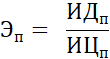 Эп – удельный вес численности населения в возрасте 7-18 лет, обучающихся в образовательных учреждениях, в общей численности населения в возрасте 7-18 лет;ИДп – численность населения в возрасте 7-18 лет, обучающихся в образовательных учреждениях; ИЦп – общая численность  населения в возрасте 7-18 лет, обучающихся в школе.Показатель 2 Удельный вес численности детей в возрасте 5-18 лет, получающих услуги дополнительного образования, в общей численности детей в возрасте 5-18 лет%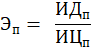 Эп – удельный вес численности детей в возрасте 5-18 лет, получающих услуги дополнительного образования, в общей численности детей в возрасте 5-18 лет;ИДп – численность детей в возрасте 5-18 лет, получающих услуги дополнительного образования;ИЦп – общая численность детей в возрасте 5-18 лет.Периодичность показателя – годоваяПоказатель 3. Доля муниципальных образовательных учреждений, здания которых находятся в аварийном состоянии, в общем количестве муниципальных образовательных учреждений%Эп – доля муниципальных общеобразовательных учреждений, здания которых находятся в аварийном состоянии, в общем количестве муниципальных общеобразовательных учреждений;ИДп – численность общеобразовательных учреждений, здания которых находятся в аварийном состоянии;ИЦп – общая численность общеобразовательных учреждений.При этом под аварийными общеобразовательными учреждениями понимаются образовательные учреждения, требующие принятия срочных мер по повышению эксплуатационной надёжности;Периодичность показателя – годоваяПоказатель 4.Отношение численности детей в возрасте от 3 до 7 лет, посещающих в текущем году дошкольные образовательные учреждения, к сумме указанной численности и численности детей в возрасте от 3до 7 лет, находящихся в очереди на получение в текущем году мест в дошкольных образовательных учреждениях%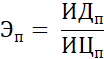 Эп – отношение численности детей в возрасте от 3 до 7 лет, посещающих в текущем году дошкольные образовательные учреждения, к сумме указанной численности и численности детей в возрасте от 3до 7 лет, находящихся в очереди на получение в текущем году мест в дошкольных образовательных учреждениях;ИДп – численность детей от 3 до 7  лет, посещающих дошкольные образовательные учреждения;ИЦп – численность детей, находящихся в очереди на получение мест в дошкольные образовательные учреждения в возрасте от 3 до 7 лет в текущем году;Подпрограмма 1 «Развитие дошкольного образования»Подпрограмма 1 «Развитие дошкольного образования»Подпрограмма 1 «Развитие дошкольного образования»Подпрограмма 1 «Развитие дошкольного образования»Подпрограмма 1 «Развитие дошкольного образования»Показатель 1.1. Отношение численности детей 3-7 лет, которым предоставлена возможность получать услуги дошкольного образования, к численности детей в возрасте 3-7 лет, скорректированной на численность детей в возрасте  5-7 лет, обучающихся в школе%Эп – доля детей 3-7 лет, которым предоставлена возможность получать услуги дошкольного образования, от общей численности детей в возрасте 3-7 лет, скорректированной на численность в возрасте 5-7 лет, обучающихся в школе;ИДп – численность детей 3-7 лет, которым предоставлена возможность получать услуги дошкольного образования;ИЦп – общая численность детей в возрасте 3-7 лет, скорректированной на численность в возрасте 5-7 лет, обучающихся в школе.Показатель 1.2. Отношение среднемесячной заработной платы педагогических работников муниципальных дошкольных образовательных учреждений к средней заработной плате в общем образовании Ростовской области%Эп – отношениесреднемесячной заработной платы педагогических работников муниципальных дошкольных образовательных учреждений к средней заработной плате в общем образовании Ростовской области,Идп – фактическое значение  показателя, достигнутого в ходе реализации муниципальной программы,ИЦп – целевое значение  показателя, утвержденного муниципальной программой.Периодичность показателя – годоваяПоказатель 1.3.Отношение численности детей в возрасте от 2 –х месяцев до 3 лет, посещающих в текущем году дошкольные образовательные учреждения, к сумме указанной численности и численности детей в возрасте от 2-х месяцев до 3 лет, находящихся в очереди на получение в текущем году мест в дошкольных образовательных учреждениях%Эп – отношение численности детей в возрасте от 2 –х месяцев до 3 лет, посещающих в текущем году дошкольные образовательные учреждения, к сумме указанной численности и численности детей в возрасте от 2-х месяцев до 3 лет, находящихся в очереди на получение в текущем году мест в дошкольных образовательных учреждениях;ИДп – численность детей от 2 месяцев до 3лет, посещающих дошкольные образовательные учреждения;ИЦп – численность детей, находящихся в очереди на получение мест в дошкольные образовательные учреждения в возрасте от 2 месяцев до 3 лет в текущем году;Показатель 1.4 Отношение среднемесячной заработной платы педагогических работников дошкольных образовательных организаций к средней заработной плате в сфере общего образования по муниципальному образованию%«Эп – отношениесреднемесячной заработной платы педагогических работников дошкольных образовательных организаций к средней заработной плате в сфере общего образования по муниципальному образованию,ИДп – фактическое значение среднемесячная заработная плата педагогических работников дошкольных образовательных организацийИЦп – средняя заработная плата в сфере общего образования по муниципальному образованиюПериодичность показателя – годовая;Подпрограмма 2 «Развитие общего образования»Подпрограмма 2 «Развитие общего образования»Подпрограмма 2 «Развитие общего образования»Подпрограмма 2 «Развитие общего образования»Подпрограмма 2 «Развитие общего образования»Показатель 2.1. Удельный вес численности обучающихся по программам общего образования, участвующих в олимпиадах и конкурсах различного уровня, в общей численности обучающихся по программам общего образования%Эп – удельный вес численности обучающихся по программам общего образования, участвующих в олимпиадах и конкурсах различного уровня, в общей численности обучающихся по программам общего образования;ИДп – численность обучающихся по программам общего образования, участвующих в олимпиадах и конкурсах различного уровня;ИЦп – общая численность обучающихся по программам общего образования.Периодичность показателя – годоваяПоказатель 2.2. Отношение среднемесячной заработной платы педагогических работников образовательных учреждений общего образования, к среднемесячной заработной плате в Ростовской области%Эп – отношениесреднемесячной заработной платы педагогических работников образовательных учреждений общего образования, к среднемесячной заработной плате в Ростовской области,ИДп – фактическое значение  показателя, достигнутого в ходе реализации муниципальной программы,ИЦп – целевое значение  показателя, утвержденного муниципальной программой.Периодичность показателя – годоваяПоказатель 2.3. Доля детей-инвалидов, для которых введено дистанционное обучение, от количества нуждающихся в указанной форме обучения ежегодно%Эп – долядетей-инвалидов, обучающихся дистанционно,ИДп – количество детей – инвалидов, обучающихся  дистанционно, ИЦп – общее количество детей-инвалидов, обучающихся индивидуально на дому, не имеющих противопоказаний к дистанционной форме обученияПериодичность показателя – годоваяПоказатель 2.4. Доля выпускников муниципальных общеобразовательных учреждений, не получивших аттестат о среднем общем образовании%Эп – долявыпускников муниципальных общеобразовательных учреждений, не получивших аттестат о среднем общем образовании,ИДп – количество выпускников, не получивших аттестат о среднем общем образованииИЦп – общее количество выпускников муниципальных общеобразовательных учреждений Периодичность показателя – годоваяПоказатель 2.5. Доля обучающихся в первую смену в муниципальных общеобразовательных учреждениях%Эп – доляобучающихся в первую смену в муниципальных общеобразовательных учрежденияхИДп – количество обучающихся в первую смену в муниципальных общеобразовательных учрежденияхИЦп – общее количество обучающихся в муниципальных общеобразовательных учрежденийПериодичность показателя – годоваяПоказатель 2.6. Число общеобразовательных учреждений, в которых внедрена целевая модель цифровой образовательной среды%Эп – доляобщеобразовательных учреждений, в которых внедрена целевая модель цифровой образовательной средыИДп – количество общеобразовательных учреждений, в которых внедрена целевая модель цифровой образовательной средыИЦп – общее количество общеобразовательных учреждений Периодичность показателя – годоваяПоказатель 2.7.Темп роста стимулирования выплат за классное руководство на одного классного руководителя%Эп – темп роста стимулирующих выплат за классное руководство на одного классного руководителяИДп – размер среднегодового объема стимулирующих выплат за классное руководство в расчете на одного классного руководителя за отчетный периодИЦп – размер среднегодового объема стимулирующих выплат за классное руководство в расчете на одного классного руководителя за предыдущий периодПериодичность показателя – годоваяПоказатель 2.8. Доля обучающихся, получающих начальное общее образование в муниципальных образовательных организациях, получающих бесплатное горячее питание, к общему количеству обучающихся, получающих начальное общее образование в муниципальных образовательных организациях%Эп – доля обучающихся, получающих начальное общее образование в муниципальных образовательных организациях, получающих бесплатное горячее питание,ИДп – количество обучающихся, получающих начальное общее образование в муниципальных образовательных организациях, получивших бесплатное горячее питаниеИЦп – общее количество обучающихся, получающих начальное общее образование в муниципальных образовательных организацияхПериодичность показателя – годоваяПоказатель2.9 В общеобразовательных организациях введены ставки советников директора по воспитанию и взаимодействию с детскими общественными объединениями и обеспечена их деятельностьЕд.Эп -  отношение количества занятых ставок советников директора по воспитанию и взаимодействию с детскими общественными объединениями и обеспечению их деятельности к количеству введенных ставок советников директора по воспитанию и взаимодействию с детскими общественными объединениями и обеспечению их деятельности;ИДп - количество занятых ставок советников директора по воспитанию и взаимодействию с детскими общественными объединениями и обеспечению их деятельности;ИЦп -количество введенных ставок советников директора по воспитанию и взаимодействию с детскими общественными объединениями и обеспечению их деятельности;Показатель 2.10 Отношение среднемесячной заработной платы педагогических работников общеобразовательных организаций к среднемесячной начисленной заработной платы наемных работников в организациях, у индивидуальных предпринимателей и физических лиц (среднемесячного дохода от трудовой деятельности) в Ростовской области%Эп – отношение среднемесячной заработной платы педагогических работников общеобразовательных организаций к среднемесячной начисленной заработной платы наемных работников в организациях, у индивидуальных предпринимателей и физических лиц (среднемесячного дохода от трудовой деятельности) в Ростовской области,ИДп – фактическое значение среднемесячной заработной платы педагогических работников общеобразовательных организаций,ИЦп – среднемесячная начисленная заработная плата наемных работников в организациях, у индивидуальных предпринимателей и физических лиц (среднемесячный доход от трудовой деятельности) в Ростовской областиПериодичность показателя – годовая;Показатель 2.11. Государственные и муниципальные общеобразовательные организации, в том числе структурные подразделения указанных организаций, оснащены государственными символами Российской ФедерацииЕд.Метод прямого подсчета муниципальных организаций, оснащенных государственными символами Российской ФедерацииПоказатель 2.12. В государственных и муниципальных общеобразовательных организациях проведены мероприятия по обеспечению деятельности советников директора по воспитанию и взаимодействию с детскими общественными объединениямиЕд.Метод прямого подсчета муниципальных организаций, где проведены мероприятия по обеспечению деятельности советников директора по воспитанию и взаимодействию с детскими объединениями Подпрограмма 3 «Развитие дополнительного образования»Подпрограмма 3 «Развитие дополнительного образования»Подпрограмма 3 «Развитие дополнительного образования»Подпрограмма 3 «Развитие дополнительного образования»Подпрограмма 3 «Развитие дополнительного образования»Показатель 3.1. Отношение среднемесячной заработной платы работников учреждений дополнительного образования детей, к среднемесячной заработной плате учителей в Ростовской области%Эп – отношениесреднемесячной заработной платы работников учреждений дополнительного образования детей, к среднемесячной заработной плате учителей в Ростовской области,ИДп – фактическое значение  показателя, достигнутого в ходе реализации муниципальной программы,ИЦп – целевое значение  показателя, утвержденного муниципальной программой.Периодичность показателя – годоваяПоказатель 3.2. Доля детей школьного возраста, имеющих возможность по выбору получать доступные качественные услуги дополнительного образования, в общей численности детей школьного возраста в общеобразовательных учреждениях%Эп – Доля детей школьного возраста, имеющих возможность получать по выбору доступные качественные услуги дополнительного образования;ИДп – численность детей школьного возраста, получающих доступные качественные услуги дополнительного образования;ИЦп – общая численность детей школьного возраста в муниципальных общеобразовательных учреждениях.Периодичность показателя – годоваяПоказатель 3.3. Отношение среднемесячной заработной платы работников организаций дополнительного образования детей, к среднемесячной заработной плате учителей по муниципальному образованию%Эп – отношение среднемесячной заработной платы работников организаций дополнительного образования детей, к среднемесячной заработной плате учителей по муниципальному образованию,ИДп – фактическое значение  среднемесячнойзаработной платы работников организаций дополнительного образования детейИЦп – среднемесячная заработная плата учителей по муниципальному образованию,Периодичность показателя – годовая;Показатель 3.4. Охват детей в возрасте от 5 до 18 лет, имеющих право на получение дополнительного образования в рамках системы персонифицированного финансирования дополнительного образования детей%С=Чсерт/ЧвсегоС- доля детей в возрасте от 5до 18 лет, использующих сертификаты,Чсерт – общая численность детей, использующих сертификаты,Чвсего – численность детей в возрасте от 5 до 18 лет, проживающих на территории муниципалитета.Подпрограмма 4 «Организация и обеспечение отдыха детей»Подпрограмма 4 «Организация и обеспечение отдыха детей»Подпрограмма 4 «Организация и обеспечение отдыха детей»Подпрограмма 4 «Организация и обеспечение отдыха детей»Подпрограмма 4 «Организация и обеспечение отдыха детей»Показатель 4.1. Удельный вес численности обучающихся, охваченных услугами организационного отдыха, оздоровления и занятостью в общей численности обучающихся в  муниципальных общеобразовательных учреждениях на основе межведомственного подхода и взаимодействия органов образования с органами социальной защиты населения, здравоохранения и занятости населения%Эп – Удельный вес численности обучающихся, охваченных услугами организационного отдыха, оздоровления и занятостью в общей численности обучающихся в муниципальных общеобразовательных учреждениях на основе межведомственного подхода и взаимодействия органов образования с органами социальной защиты населения, здравоохранения и занятости населения;ИДп – численность обучающихся, охваченных услугами организационного отдыха, оздоровления и занятостью;ИЦп – общая численность обучающихся в муниципальных общеобразовательных учреждениях.Периодичность показателя – годоваяПодпрограмма 5 «Обеспечение реализации муниципальной программы и прочие мероприятия»Подпрограмма 5 «Обеспечение реализации муниципальной программы и прочие мероприятия»Подпрограмма 5 «Обеспечение реализации муниципальной программы и прочие мероприятия»Подпрограмма 5 «Обеспечение реализации муниципальной программы и прочие мероприятия»Подпрограмма 5 «Обеспечение реализации муниципальной программы и прочие мероприятия»Показатель 5.1. Доля муниципальных услуг Управления образования г. Азова, по которым утверждены административные регламенты их оказания, в общем количестве муниципальных услуг оказываемых Управлением образования г. Азова %Эп – доля муниципальных услуг Управления образования г. Азова, по которым утверждены административные регламенты их оказания;ИДп – количество муниципальных услуг Управления образования г. Азова, по которым утверждены административные регламенты их оказания;ИЦп – общее количество муниципальных услуг оказываемых Управлением образования г.АзоваПоказатель 5.2. Доля детей-сирот и детей, оставшихся без попечения родителей, возвращенных из замещающих семей в государственные организации, от количества детей-сирот, принятых на воспитание в семьи граждан в отчетном году%Эп – доля детей-сирот и детей, оставшихся без попечения родителей, возвращенных из замещающих семей в государственные организации;ИДп – количество отменённых решений о передаче ребенка на воспитание в семью (форма № 103-РИК раздел 2 строка 17 графа 7 плюс раздел 2 строка 17 графа 8 плюс раздел 2 строка 17 графа 9 плюс (раздел 2 строка 17 графа 12 минус раздел 2 строка 17 графа 13);ИЦп – общая численность детей, оставшихся без попечения родителей, принятых на воспитание в семьи за отчетный год (форма № 103-РИК раздел 2 строка 05 графа 7 плюс раздел 2 строка 05 графа 8 плюс раздел 2 строка 05 графа 9 плюс (раздел 2 строка 05 графа 12 минус раздел 2 строка 05 графа 13)№
п/пНомер и наименование    
основного мероприятияСоисполнитель, участник, ответственный за исполнение основного мероприятияСрокСрокОжидаемый     
результат  
(краткое описание)Последствия 
нереализации основного   
мероприятия, мероприятия ведомственной 
 целевой
 программыСвязь с 
показателями   муниципальной 
программы 
(подпрограммы)№
п/пНомер и наименование    
основного мероприятияСоисполнитель, участник, ответственный за исполнение основного мероприятияначала  
реализацииокончания 
реализацииОжидаемый     
результат  
(краткое описание)Последствия 
нереализации основного   
мероприятия, мероприятия ведомственной 
 целевой
 программыСвязь с 
показателями   муниципальной 
программы 
(подпрограммы)112223333334444444555556666777777888881.1.Подпрограмма 1 «Развитие дошкольного  образования»Подпрограмма 1 «Развитие дошкольного  образования»Подпрограмма 1 «Развитие дошкольного  образования»Подпрограмма 1 «Развитие дошкольного  образования»Подпрограмма 1 «Развитие дошкольного  образования»Подпрограмма 1 «Развитие дошкольного  образования»Подпрограмма 1 «Развитие дошкольного  образования»Подпрограмма 1 «Развитие дошкольного  образования»Подпрограмма 1 «Развитие дошкольного  образования»Подпрограмма 1 «Развитие дошкольного  образования»Подпрограмма 1 «Развитие дошкольного  образования»Подпрограмма 1 «Развитие дошкольного  образования»Подпрограмма 1 «Развитие дошкольного  образования»Подпрограмма 1 «Развитие дошкольного  образования»Подпрограмма 1 «Развитие дошкольного  образования»Подпрограмма 1 «Развитие дошкольного  образования»Подпрограмма 1 «Развитие дошкольного  образования»Подпрограмма 1 «Развитие дошкольного  образования»Подпрограмма 1 «Развитие дошкольного  образования»Подпрограмма 1 «Развитие дошкольного  образования»Подпрограмма 1 «Развитие дошкольного  образования»Подпрограмма 1 «Развитие дошкольного  образования»Подпрограмма 1 «Развитие дошкольного  образования»Подпрограмма 1 «Развитие дошкольного  образования»Подпрограмма 1 «Развитие дошкольного  образования»Подпрограмма 1 «Развитие дошкольного  образования»Подпрограмма 1 «Развитие дошкольного  образования»Подпрограмма 1 «Развитие дошкольного  образования»Подпрограмма 1 «Развитие дошкольного  образования»Подпрограмма 1 «Развитие дошкольного  образования»Подпрограмма 1 «Развитие дошкольного  образования»Подпрограмма 1 «Развитие дошкольного  образования»Подпрограмма 1 «Развитие дошкольного  образования»Подпрограмма 1 «Развитие дошкольного  образования»Подпрограмма 1 «Развитие дошкольного  образования»Подпрограмма 1 «Развитие дошкольного  образования»Цель подпрограммы 1Обеспечение доступности качественного дошкольного образования, соответствующего требованиям социально-экономического развития города АзоваЦель подпрограммы 1Обеспечение доступности качественного дошкольного образования, соответствующего требованиям социально-экономического развития города АзоваЦель подпрограммы 1Обеспечение доступности качественного дошкольного образования, соответствующего требованиям социально-экономического развития города АзоваЦель подпрограммы 1Обеспечение доступности качественного дошкольного образования, соответствующего требованиям социально-экономического развития города АзоваЦель подпрограммы 1Обеспечение доступности качественного дошкольного образования, соответствующего требованиям социально-экономического развития города АзоваЦель подпрограммы 1Обеспечение доступности качественного дошкольного образования, соответствующего требованиям социально-экономического развития города АзоваЦель подпрограммы 1Обеспечение доступности качественного дошкольного образования, соответствующего требованиям социально-экономического развития города АзоваЦель подпрограммы 1Обеспечение доступности качественного дошкольного образования, соответствующего требованиям социально-экономического развития города АзоваЦель подпрограммы 1Обеспечение доступности качественного дошкольного образования, соответствующего требованиям социально-экономического развития города АзоваЦель подпрограммы 1Обеспечение доступности качественного дошкольного образования, соответствующего требованиям социально-экономического развития города АзоваЦель подпрограммы 1Обеспечение доступности качественного дошкольного образования, соответствующего требованиям социально-экономического развития города АзоваЦель подпрограммы 1Обеспечение доступности качественного дошкольного образования, соответствующего требованиям социально-экономического развития города АзоваЦель подпрограммы 1Обеспечение доступности качественного дошкольного образования, соответствующего требованиям социально-экономического развития города АзоваЦель подпрограммы 1Обеспечение доступности качественного дошкольного образования, соответствующего требованиям социально-экономического развития города АзоваЦель подпрограммы 1Обеспечение доступности качественного дошкольного образования, соответствующего требованиям социально-экономического развития города АзоваЦель подпрограммы 1Обеспечение доступности качественного дошкольного образования, соответствующего требованиям социально-экономического развития города АзоваЦель подпрограммы 1Обеспечение доступности качественного дошкольного образования, соответствующего требованиям социально-экономического развития города АзоваЦель подпрограммы 1Обеспечение доступности качественного дошкольного образования, соответствующего требованиям социально-экономического развития города АзоваЦель подпрограммы 1Обеспечение доступности качественного дошкольного образования, соответствующего требованиям социально-экономического развития города АзоваЦель подпрограммы 1Обеспечение доступности качественного дошкольного образования, соответствующего требованиям социально-экономического развития города АзоваЦель подпрограммы 1Обеспечение доступности качественного дошкольного образования, соответствующего требованиям социально-экономического развития города АзоваЦель подпрограммы 1Обеспечение доступности качественного дошкольного образования, соответствующего требованиям социально-экономического развития города АзоваЦель подпрограммы 1Обеспечение доступности качественного дошкольного образования, соответствующего требованиям социально-экономического развития города АзоваЦель подпрограммы 1Обеспечение доступности качественного дошкольного образования, соответствующего требованиям социально-экономического развития города АзоваЦель подпрограммы 1Обеспечение доступности качественного дошкольного образования, соответствующего требованиям социально-экономического развития города АзоваЦель подпрограммы 1Обеспечение доступности качественного дошкольного образования, соответствующего требованиям социально-экономического развития города АзоваЦель подпрограммы 1Обеспечение доступности качественного дошкольного образования, соответствующего требованиям социально-экономического развития города АзоваЦель подпрограммы 1Обеспечение доступности качественного дошкольного образования, соответствующего требованиям социально-экономического развития города АзоваЦель подпрограммы 1Обеспечение доступности качественного дошкольного образования, соответствующего требованиям социально-экономического развития города АзоваЦель подпрограммы 1Обеспечение доступности качественного дошкольного образования, соответствующего требованиям социально-экономического развития города АзоваЦель подпрограммы 1Обеспечение доступности качественного дошкольного образования, соответствующего требованиям социально-экономического развития города АзоваЦель подпрограммы 1Обеспечение доступности качественного дошкольного образования, соответствующего требованиям социально-экономического развития города АзоваЦель подпрограммы 1Обеспечение доступности качественного дошкольного образования, соответствующего требованиям социально-экономического развития города АзоваЦель подпрограммы 1Обеспечение доступности качественного дошкольного образования, соответствующего требованиям социально-экономического развития города АзоваЦель подпрограммы 1Обеспечение доступности качественного дошкольного образования, соответствующего требованиям социально-экономического развития города АзоваЦель подпрограммы 1Обеспечение доступности качественного дошкольного образования, соответствующего требованиям социально-экономического развития города АзоваЗадача 1 подпрограммы 1Создание дополнительных дошкольных мест в муниципальных образовательных учреждениях различных типов, а так же развитие вариативных форм дошкольного образованияЗадача 1 подпрограммы 1Создание дополнительных дошкольных мест в муниципальных образовательных учреждениях различных типов, а так же развитие вариативных форм дошкольного образованияЗадача 1 подпрограммы 1Создание дополнительных дошкольных мест в муниципальных образовательных учреждениях различных типов, а так же развитие вариативных форм дошкольного образованияЗадача 1 подпрограммы 1Создание дополнительных дошкольных мест в муниципальных образовательных учреждениях различных типов, а так же развитие вариативных форм дошкольного образованияЗадача 1 подпрограммы 1Создание дополнительных дошкольных мест в муниципальных образовательных учреждениях различных типов, а так же развитие вариативных форм дошкольного образованияЗадача 1 подпрограммы 1Создание дополнительных дошкольных мест в муниципальных образовательных учреждениях различных типов, а так же развитие вариативных форм дошкольного образованияЗадача 1 подпрограммы 1Создание дополнительных дошкольных мест в муниципальных образовательных учреждениях различных типов, а так же развитие вариативных форм дошкольного образованияЗадача 1 подпрограммы 1Создание дополнительных дошкольных мест в муниципальных образовательных учреждениях различных типов, а так же развитие вариативных форм дошкольного образованияЗадача 1 подпрограммы 1Создание дополнительных дошкольных мест в муниципальных образовательных учреждениях различных типов, а так же развитие вариативных форм дошкольного образованияЗадача 1 подпрограммы 1Создание дополнительных дошкольных мест в муниципальных образовательных учреждениях различных типов, а так же развитие вариативных форм дошкольного образованияЗадача 1 подпрограммы 1Создание дополнительных дошкольных мест в муниципальных образовательных учреждениях различных типов, а так же развитие вариативных форм дошкольного образованияЗадача 1 подпрограммы 1Создание дополнительных дошкольных мест в муниципальных образовательных учреждениях различных типов, а так же развитие вариативных форм дошкольного образованияЗадача 1 подпрограммы 1Создание дополнительных дошкольных мест в муниципальных образовательных учреждениях различных типов, а так же развитие вариативных форм дошкольного образованияЗадача 1 подпрограммы 1Создание дополнительных дошкольных мест в муниципальных образовательных учреждениях различных типов, а так же развитие вариативных форм дошкольного образованияЗадача 1 подпрограммы 1Создание дополнительных дошкольных мест в муниципальных образовательных учреждениях различных типов, а так же развитие вариативных форм дошкольного образованияЗадача 1 подпрограммы 1Создание дополнительных дошкольных мест в муниципальных образовательных учреждениях различных типов, а так же развитие вариативных форм дошкольного образованияЗадача 1 подпрограммы 1Создание дополнительных дошкольных мест в муниципальных образовательных учреждениях различных типов, а так же развитие вариативных форм дошкольного образованияЗадача 1 подпрограммы 1Создание дополнительных дошкольных мест в муниципальных образовательных учреждениях различных типов, а так же развитие вариативных форм дошкольного образованияЗадача 1 подпрограммы 1Создание дополнительных дошкольных мест в муниципальных образовательных учреждениях различных типов, а так же развитие вариативных форм дошкольного образованияЗадача 1 подпрограммы 1Создание дополнительных дошкольных мест в муниципальных образовательных учреждениях различных типов, а так же развитие вариативных форм дошкольного образованияЗадача 1 подпрограммы 1Создание дополнительных дошкольных мест в муниципальных образовательных учреждениях различных типов, а так же развитие вариативных форм дошкольного образованияЗадача 1 подпрограммы 1Создание дополнительных дошкольных мест в муниципальных образовательных учреждениях различных типов, а так же развитие вариативных форм дошкольного образованияЗадача 1 подпрограммы 1Создание дополнительных дошкольных мест в муниципальных образовательных учреждениях различных типов, а так же развитие вариативных форм дошкольного образованияЗадача 1 подпрограммы 1Создание дополнительных дошкольных мест в муниципальных образовательных учреждениях различных типов, а так же развитие вариативных форм дошкольного образованияЗадача 1 подпрограммы 1Создание дополнительных дошкольных мест в муниципальных образовательных учреждениях различных типов, а так же развитие вариативных форм дошкольного образованияЗадача 1 подпрограммы 1Создание дополнительных дошкольных мест в муниципальных образовательных учреждениях различных типов, а так же развитие вариативных форм дошкольного образованияЗадача 1 подпрограммы 1Создание дополнительных дошкольных мест в муниципальных образовательных учреждениях различных типов, а так же развитие вариативных форм дошкольного образованияЗадача 1 подпрограммы 1Создание дополнительных дошкольных мест в муниципальных образовательных учреждениях различных типов, а так же развитие вариативных форм дошкольного образованияЗадача 1 подпрограммы 1Создание дополнительных дошкольных мест в муниципальных образовательных учреждениях различных типов, а так же развитие вариативных форм дошкольного образованияЗадача 1 подпрограммы 1Создание дополнительных дошкольных мест в муниципальных образовательных учреждениях различных типов, а так же развитие вариативных форм дошкольного образованияЗадача 1 подпрограммы 1Создание дополнительных дошкольных мест в муниципальных образовательных учреждениях различных типов, а так же развитие вариативных форм дошкольного образованияЗадача 1 подпрограммы 1Создание дополнительных дошкольных мест в муниципальных образовательных учреждениях различных типов, а так же развитие вариативных форм дошкольного образованияЗадача 1 подпрограммы 1Создание дополнительных дошкольных мест в муниципальных образовательных учреждениях различных типов, а так же развитие вариативных форм дошкольного образованияЗадача 1 подпрограммы 1Создание дополнительных дошкольных мест в муниципальных образовательных учреждениях различных типов, а так же развитие вариативных форм дошкольного образованияЗадача 1 подпрограммы 1Создание дополнительных дошкольных мест в муниципальных образовательных учреждениях различных типов, а так же развитие вариативных форм дошкольного образованияЗадача 1 подпрограммы 1Создание дополнительных дошкольных мест в муниципальных образовательных учреждениях различных типов, а так же развитие вариативных форм дошкольного образования1.1.1.1.Основное мероприятие 1.1.Обеспечение государственных гарантий реализации прав на получение общедоступного и бесплатного дошкольного образования в муниципальных дошкольных образовательных учреждениях.Основное мероприятие 1.1.Обеспечение государственных гарантий реализации прав на получение общедоступного и бесплатного дошкольного образования в муниципальных дошкольных образовательных учреждениях.Основное мероприятие 1.1.Обеспечение государственных гарантий реализации прав на получение общедоступного и бесплатного дошкольного образования в муниципальных дошкольных образовательных учреждениях.Управление образования администрациигорода Азова, образовательные учреждения г. АзоваУправление образования администрациигорода Азова, образовательные учреждения г. АзоваУправление образования администрациигорода Азова, образовательные учреждения г. АзоваУправление образования администрациигорода Азова, образовательные учреждения г. АзоваУправление образования администрациигорода Азова, образовательные учреждения г. АзоваУправление образования администрациигорода Азова, образовательные учреждения г. Азова201920192019201920192019201920302030203020302030создание условий  во всех муниципальных дошкольных образовательных учреждениях в соответствии с требованиями федерального государственного образовательного стандарта дошкольного образования; предоставление всем детям города  услуг дошкольного образования создание условий  во всех муниципальных дошкольных образовательных учреждениях в соответствии с требованиями федерального государственного образовательного стандарта дошкольного образования; предоставление всем детям города  услуг дошкольного образования создание условий  во всех муниципальных дошкольных образовательных учреждениях в соответствии с требованиями федерального государственного образовательного стандарта дошкольного образования; предоставление всем детям города  услуг дошкольного образования создание условий  во всех муниципальных дошкольных образовательных учреждениях в соответствии с требованиями федерального государственного образовательного стандарта дошкольного образования; предоставление всем детям города  услуг дошкольного образования сохранение очередности в дошкольных образовательных учреждениях; рост социальной напряженностисохранение очередности в дошкольных образовательных учреждениях; рост социальной напряженностисохранение очередности в дошкольных образовательных учреждениях; рост социальной напряженностисохранение очередности в дошкольных образовательных учреждениях; рост социальной напряженностисохранение очередности в дошкольных образовательных учреждениях; рост социальной напряженностисохранение очередности в дошкольных образовательных учреждениях; рост социальной напряженности4, 1.3,4, 1.3,4, 1.3,4, 1.3,4, 1.3,Задача 2 подпрограммы 1Создание условий, соответствующих требования федеральных государственных образовательных стандартов дошкольного образованияЗадача 2 подпрограммы 1Создание условий, соответствующих требования федеральных государственных образовательных стандартов дошкольного образованияЗадача 2 подпрограммы 1Создание условий, соответствующих требования федеральных государственных образовательных стандартов дошкольного образованияЗадача 2 подпрограммы 1Создание условий, соответствующих требования федеральных государственных образовательных стандартов дошкольного образованияЗадача 2 подпрограммы 1Создание условий, соответствующих требования федеральных государственных образовательных стандартов дошкольного образованияЗадача 2 подпрограммы 1Создание условий, соответствующих требования федеральных государственных образовательных стандартов дошкольного образованияЗадача 2 подпрограммы 1Создание условий, соответствующих требования федеральных государственных образовательных стандартов дошкольного образованияЗадача 2 подпрограммы 1Создание условий, соответствующих требования федеральных государственных образовательных стандартов дошкольного образованияЗадача 2 подпрограммы 1Создание условий, соответствующих требования федеральных государственных образовательных стандартов дошкольного образованияЗадача 2 подпрограммы 1Создание условий, соответствующих требования федеральных государственных образовательных стандартов дошкольного образованияЗадача 2 подпрограммы 1Создание условий, соответствующих требования федеральных государственных образовательных стандартов дошкольного образованияЗадача 2 подпрограммы 1Создание условий, соответствующих требования федеральных государственных образовательных стандартов дошкольного образованияЗадача 2 подпрограммы 1Создание условий, соответствующих требования федеральных государственных образовательных стандартов дошкольного образованияЗадача 2 подпрограммы 1Создание условий, соответствующих требования федеральных государственных образовательных стандартов дошкольного образованияЗадача 2 подпрограммы 1Создание условий, соответствующих требования федеральных государственных образовательных стандартов дошкольного образованияЗадача 2 подпрограммы 1Создание условий, соответствующих требования федеральных государственных образовательных стандартов дошкольного образованияЗадача 2 подпрограммы 1Создание условий, соответствующих требования федеральных государственных образовательных стандартов дошкольного образованияЗадача 2 подпрограммы 1Создание условий, соответствующих требования федеральных государственных образовательных стандартов дошкольного образованияЗадача 2 подпрограммы 1Создание условий, соответствующих требования федеральных государственных образовательных стандартов дошкольного образованияЗадача 2 подпрограммы 1Создание условий, соответствующих требования федеральных государственных образовательных стандартов дошкольного образованияЗадача 2 подпрограммы 1Создание условий, соответствующих требования федеральных государственных образовательных стандартов дошкольного образованияЗадача 2 подпрограммы 1Создание условий, соответствующих требования федеральных государственных образовательных стандартов дошкольного образованияЗадача 2 подпрограммы 1Создание условий, соответствующих требования федеральных государственных образовательных стандартов дошкольного образованияЗадача 2 подпрограммы 1Создание условий, соответствующих требования федеральных государственных образовательных стандартов дошкольного образованияЗадача 2 подпрограммы 1Создание условий, соответствующих требования федеральных государственных образовательных стандартов дошкольного образованияЗадача 2 подпрограммы 1Создание условий, соответствующих требования федеральных государственных образовательных стандартов дошкольного образованияЗадача 2 подпрограммы 1Создание условий, соответствующих требования федеральных государственных образовательных стандартов дошкольного образованияЗадача 2 подпрограммы 1Создание условий, соответствующих требования федеральных государственных образовательных стандартов дошкольного образованияЗадача 2 подпрограммы 1Создание условий, соответствующих требования федеральных государственных образовательных стандартов дошкольного образованияЗадача 2 подпрограммы 1Создание условий, соответствующих требования федеральных государственных образовательных стандартов дошкольного образованияЗадача 2 подпрограммы 1Создание условий, соответствующих требования федеральных государственных образовательных стандартов дошкольного образованияЗадача 2 подпрограммы 1Создание условий, соответствующих требования федеральных государственных образовательных стандартов дошкольного образованияЗадача 2 подпрограммы 1Создание условий, соответствующих требования федеральных государственных образовательных стандартов дошкольного образованияЗадача 2 подпрограммы 1Создание условий, соответствующих требования федеральных государственных образовательных стандартов дошкольного образованияЗадача 2 подпрограммы 1Создание условий, соответствующих требования федеральных государственных образовательных стандартов дошкольного образованияЗадача 2 подпрограммы 1Создание условий, соответствующих требования федеральных государственных образовательных стандартов дошкольного образования1.2.1.2.Основное мероприятие 1.2.Обеспечение деятельности (оказания услуг) дошкольных образовательных учрежденийОсновное мероприятие 1.2.Обеспечение деятельности (оказания услуг) дошкольных образовательных учрежденийОсновное мероприятие 1.2.Обеспечение деятельности (оказания услуг) дошкольных образовательных учрежденийУправление образования администрациигорода Азова, образовательные учреждения г. АзоваУправление образования администрациигорода Азова, образовательные учреждения г. АзоваУправление образования администрациигорода Азова, образовательные учреждения г. АзоваУправление образования администрациигорода Азова, образовательные учреждения г. АзоваУправление образования администрациигорода Азова, образовательные учреждения г. АзоваУправление образования администрациигорода Азова, образовательные учреждения г. Азова201920192019201920192019201920302030203020302030успешное функционирование муниципальных организаций дошкольного образования  успешное функционирование муниципальных организаций дошкольного образования  успешное функционирование муниципальных организаций дошкольного образования  успешное функционирование муниципальных организаций дошкольного образования  снижение качества услуг, предоставляемых организацией дошкольного образованияснижение качества услуг, предоставляемых организацией дошкольного образованияснижение качества услуг, предоставляемых организацией дошкольного образованияснижение качества услуг, предоставляемых организацией дошкольного образованияснижение качества услуг, предоставляемых организацией дошкольного образованияснижение качества услуг, предоставляемых организацией дошкольного образования4, 1.44, 1.44, 1.44, 1.44, 1.41.3.1.3.Основное мероприятие 1.3.Капитальный ремонт дошкольных образовательных учрежденийОсновное мероприятие 1.3.Капитальный ремонт дошкольных образовательных учрежденийОсновное мероприятие 1.3.Капитальный ремонт дошкольных образовательных учрежденийУправление образования администрациигорода Азова, образовательные учреждения г. АзоваУправление образования администрациигорода Азова, образовательные учреждения г. АзоваУправление образования администрациигорода Азова, образовательные учреждения г. АзоваУправление образования администрациигорода Азова, образовательные учреждения г. АзоваУправление образования администрациигорода Азова, образовательные учреждения г. АзоваУправление образования администрациигорода Азова, образовательные учреждения г. Азова201920192019201920192019201920302030203020302030сокращение количества зданий и сооружений образовательной сферы города, нуждающихся в капитальном ремонте сокращение количества зданий и сооружений образовательной сферы города, нуждающихся в капитальном ремонте сокращение количества зданий и сооружений образовательной сферы города, нуждающихся в капитальном ремонте сокращение количества зданий и сооружений образовательной сферы города, нуждающихся в капитальном ремонте увеличение количества ветхих строений образовательной сферы города; неравенство доступа учащихся к современным условиям обученияувеличение количества ветхих строений образовательной сферы города; неравенство доступа учащихся к современным условиям обученияувеличение количества ветхих строений образовательной сферы города; неравенство доступа учащихся к современным условиям обученияувеличение количества ветхих строений образовательной сферы города; неравенство доступа учащихся к современным условиям обученияувеличение количества ветхих строений образовательной сферы города; неравенство доступа учащихся к современным условиям обученияувеличение количества ветхих строений образовательной сферы города; неравенство доступа учащихся к современным условиям обучения4, 1.3,3.4, 1.3,3.4, 1.3,3.4, 1.3,3.4, 1.3,3.1.4.1.4.Основное мероприятие 1.4. Проведение мероприятий по энергосбережению в части замены существующих деревянных окон и наружных дверных блоков в муниципальных дошкольных учрежденияхОсновное мероприятие 1.4. Проведение мероприятий по энергосбережению в части замены существующих деревянных окон и наружных дверных блоков в муниципальных дошкольных учрежденияхОсновное мероприятие 1.4. Проведение мероприятий по энергосбережению в части замены существующих деревянных окон и наружных дверных блоков в муниципальных дошкольных учрежденияхУправление образования администрациигорода Азова, образовательные учреждения г. АзоваУправление образования администрациигорода Азова, образовательные учреждения г. АзоваУправление образования администрациигорода Азова, образовательные учреждения г. АзоваУправление образования администрациигорода Азова, образовательные учреждения г. АзоваУправление образования администрациигорода Азова, образовательные учреждения г. АзоваУправление образования администрациигорода Азова, образовательные учреждения г. Азова201920192019201920192019201920302030203020302030будут замены существующие деревянные окна и наружные дверные блоки в муниципальных дошкольных учрежденияхбудут замены существующие деревянные окна и наружные дверные блоки в муниципальных дошкольных учрежденияхбудут замены существующие деревянные окна и наружные дверные блоки в муниципальных дошкольных учрежденияхбудут замены существующие деревянные окна и наружные дверные блоки в муниципальных дошкольных учрежденияхнеравенство доступа учащихся к современным условиям обучениянеравенство доступа учащихся к современным условиям обучениянеравенство доступа учащихся к современным условиям обучениянеравенство доступа учащихся к современным условиям обучениянеравенство доступа учащихся к современным условиям обучениянеравенство доступа учащихся к современным условиям обучения4, 1.34, 1.34, 1.34, 1.34, 1.31.5.1.5.Основное мероприятие 1.5.Реализация проекта инициативного бюджетирования (Благоустройство территории МБДОУ детский сад №10 города Азова по адресу: г. Азов, ул. Московская, 157)Основное мероприятие 1.5.Реализация проекта инициативного бюджетирования (Благоустройство территории МБДОУ детский сад №10 города Азова по адресу: г. Азов, ул. Московская, 157)Основное мероприятие 1.5.Реализация проекта инициативного бюджетирования (Благоустройство территории МБДОУ детский сад №10 города Азова по адресу: г. Азов, ул. Московская, 157)Управление образования администрациигорода Азова, образовательные учреждения г. АзоваУправление образования администрациигорода Азова, образовательные учреждения г. АзоваУправление образования администрациигорода Азова, образовательные учреждения г. АзоваУправление образования администрациигорода Азова, образовательные учреждения г. АзоваУправление образования администрациигорода Азова, образовательные учреждения г. АзоваУправление образования администрациигорода Азова, образовательные учреждения г. Азова202120212021202120212021202120212021202120212021создание благоприятныхусловий дляобразовательногопроцесса, благоустройство территории детского садасоздание благоприятныхусловий дляобразовательногопроцесса, благоустройство территории детского садасоздание благоприятныхусловий дляобразовательногопроцесса, благоустройство территории детского садасоздание благоприятныхусловий дляобразовательногопроцесса, благоустройство территории детского садаснижение качества услуг, предоставляемых организацией дошкольного образованияснижение качества услуг, предоставляемых организацией дошкольного образованияснижение качества услуг, предоставляемых организацией дошкольного образованияснижение качества услуг, предоставляемых организацией дошкольного образованияснижение качества услуг, предоставляемых организацией дошкольного образованияснижение качества услуг, предоставляемых организацией дошкольного образования1.11.11.11.11.11.61.6Основное мероприятие 1.6Реализация инициативного проекта «Благоустройство территории МБДОУ детский сад № 3 г. Азова, Ростовская область, город Азов, ул. Крымская, дом 2»Основное мероприятие 1.6Реализация инициативного проекта «Благоустройство территории МБДОУ детский сад № 3 г. Азова, Ростовская область, город Азов, ул. Крымская, дом 2»Основное мероприятие 1.6Реализация инициативного проекта «Благоустройство территории МБДОУ детский сад № 3 г. Азова, Ростовская область, город Азов, ул. Крымская, дом 2»Управление образования администрациигорода Азова, образовательные учреждения г. АзоваРуководители ДОУУправление образования администрациигорода Азова, образовательные учреждения г. АзоваРуководители ДОУУправление образования администрациигорода Азова, образовательные учреждения г. АзоваРуководители ДОУУправление образования администрациигорода Азова, образовательные учреждения г. АзоваРуководители ДОУУправление образования администрациигорода Азова, образовательные учреждения г. АзоваРуководители ДОУУправление образования администрациигорода Азова, образовательные учреждения г. АзоваРуководители ДОУ202220222022202220222022202220222022202220222022создание благоприятныхусловий дляобразовательногопроцесса, благоустройство территории детского садасоздание благоприятныхусловий дляобразовательногопроцесса, благоустройство территории детского садасоздание благоприятныхусловий дляобразовательногопроцесса, благоустройство территории детского садасоздание благоприятныхусловий дляобразовательногопроцесса, благоустройство территории детского садаснижение качества услуг, предоставляемых организацией дошкольного образованияснижение качества услуг, предоставляемых организацией дошкольного образованияснижение качества услуг, предоставляемых организацией дошкольного образованияснижение качества услуг, предоставляемых организацией дошкольного образованияснижение качества услуг, предоставляемых организацией дошкольного образованияснижение качества услуг, предоставляемых организацией дошкольного образования1.31.31.31.31.31.71.7Основное мероприятие 1.9. Реализация проекта инициативного бюджетирования (Благоустройство территории МБДОУ детский сад № 2 города Азова, Ростовская область, город Азов, ул. Андреевская,102);Основное мероприятие 1.9. Реализация проекта инициативного бюджетирования (Благоустройство территории МБДОУ детский сад № 2 города Азова, Ростовская область, город Азов, ул. Андреевская,102);Основное мероприятие 1.9. Реализация проекта инициативного бюджетирования (Благоустройство территории МБДОУ детский сад № 2 города Азова, Ростовская область, город Азов, ул. Андреевская,102);Управление образования администрациигорода Азова, образовательные учреждения г. АзоваРуководители ДОУУправление образования администрациигорода Азова, образовательные учреждения г. АзоваРуководители ДОУУправление образования администрациигорода Азова, образовательные учреждения г. АзоваРуководители ДОУУправление образования администрациигорода Азова, образовательные учреждения г. АзоваРуководители ДОУУправление образования администрациигорода Азова, образовательные учреждения г. АзоваРуководители ДОУУправление образования администрациигорода Азова, образовательные учреждения г. АзоваРуководители ДОУ202320232023202320232023202320232023202320232023создание благоприятныхусловий дляобразовательногопроцесса, благоустройство территории детского садасоздание благоприятныхусловий дляобразовательногопроцесса, благоустройство территории детского садасоздание благоприятныхусловий дляобразовательногопроцесса, благоустройство территории детского садасоздание благоприятныхусловий дляобразовательногопроцесса, благоустройство территории детского садаснижение качества услуг, предоставляемых организацией дошкольного образованияснижение качества услуг, предоставляемых организацией дошкольного образованияснижение качества услуг, предоставляемых организацией дошкольного образованияснижение качества услуг, предоставляемых организацией дошкольного образованияснижение качества услуг, предоставляемых организацией дошкольного образованияснижение качества услуг, предоставляемых организацией дошкольного образования1.3, 41.3, 41.3, 41.3, 41.3, 41.81.8Основное мероприятие 1.10. Реализация проекта инициативного бюджетирования (Благоустройство территории МБДОУ детский сад № 16 города Азова, Ростовская область, город Азов, ул. Кондаурова, 23Основное мероприятие 1.10. Реализация проекта инициативного бюджетирования (Благоустройство территории МБДОУ детский сад № 16 города Азова, Ростовская область, город Азов, ул. Кондаурова, 23Основное мероприятие 1.10. Реализация проекта инициативного бюджетирования (Благоустройство территории МБДОУ детский сад № 16 города Азова, Ростовская область, город Азов, ул. Кондаурова, 23Управление образования администрациигорода Азова, образовательные учреждения г. АзоваРуководители ДОУУправление образования администрациигорода Азова, образовательные учреждения г. АзоваРуководители ДОУУправление образования администрациигорода Азова, образовательные учреждения г. АзоваРуководители ДОУУправление образования администрациигорода Азова, образовательные учреждения г. АзоваРуководители ДОУУправление образования администрациигорода Азова, образовательные учреждения г. АзоваРуководители ДОУУправление образования администрациигорода Азова, образовательные учреждения г. АзоваРуководители ДОУ202320232023202320232023202320232023202320232023создание благоприятныхусловий дляобразовательногопроцесса, благоустройство территории детского садасоздание благоприятныхусловий дляобразовательногопроцесса, благоустройство территории детского садасоздание благоприятныхусловий дляобразовательногопроцесса, благоустройство территории детского садасоздание благоприятныхусловий дляобразовательногопроцесса, благоустройство территории детского садаснижение качества услуг, предоставляемых организацией дошкольного образованияснижение качества услуг, предоставляемых организацией дошкольного образованияснижение качества услуг, предоставляемых организацией дошкольного образованияснижение качества услуг, предоставляемых организацией дошкольного образованияснижение качества услуг, предоставляемых организацией дошкольного образованияснижение качества услуг, предоставляемых организацией дошкольного образования1.3, 41.3, 41.3, 41.3, 41.3, 41.91.9Основное мероприятие 1.11. Реализация инициативного проекта «Выборочный капитальный ремонт кровли здания МБДОУ № 29 г. Азова, расположенного по адресу: Ростовская область, г. Азов, ул. Васильева, 85/87»Основное мероприятие 1.11. Реализация инициативного проекта «Выборочный капитальный ремонт кровли здания МБДОУ № 29 г. Азова, расположенного по адресу: Ростовская область, г. Азов, ул. Васильева, 85/87»Основное мероприятие 1.11. Реализация инициативного проекта «Выборочный капитальный ремонт кровли здания МБДОУ № 29 г. Азова, расположенного по адресу: Ростовская область, г. Азов, ул. Васильева, 85/87»Управление образования администрациигорода Азова, образовательные учреждения г. АзоваРуководители ДОУУправление образования администрациигорода Азова, образовательные учреждения г. АзоваРуководители ДОУУправление образования администрациигорода Азова, образовательные учреждения г. АзоваРуководители ДОУУправление образования администрациигорода Азова, образовательные учреждения г. АзоваРуководители ДОУУправление образования администрациигорода Азова, образовательные учреждения г. АзоваРуководители ДОУУправление образования администрациигорода Азова, образовательные учреждения г. АзоваРуководители ДОУ202420242024202420242024202420242024202420242024создание благоприятныхусловий дляобразовательногопроцессасоздание благоприятныхусловий дляобразовательногопроцессасоздание благоприятныхусловий дляобразовательногопроцессасоздание благоприятныхусловий дляобразовательногопроцессаснижение качества услуг, предоставляемых организацией дошкольного образованияснижение качества услуг, предоставляемых организацией дошкольного образованияснижение качества услуг, предоставляемых организацией дошкольного образованияснижение качества услуг, предоставляемых организацией дошкольного образованияснижение качества услуг, предоставляемых организацией дошкольного образованияснижение качества услуг, предоставляемых организацией дошкольного образования1.3, 41.3, 41.3, 41.3, 41.3, 41.101.10Основное мероприятие 1.12. Реализация инициативного проекта «Устройство детских игровых площадок МБДОУ детский сад № 3 г. Азова по адресу: Ростовская область, г. Азов, ул. Крымская, 2»Основное мероприятие 1.12. Реализация инициативного проекта «Устройство детских игровых площадок МБДОУ детский сад № 3 г. Азова по адресу: Ростовская область, г. Азов, ул. Крымская, 2»Основное мероприятие 1.12. Реализация инициативного проекта «Устройство детских игровых площадок МБДОУ детский сад № 3 г. Азова по адресу: Ростовская область, г. Азов, ул. Крымская, 2»Управление образования администрациигорода Азова, образовательные учреждения г. АзоваРуководители ДОУУправление образования администрациигорода Азова, образовательные учреждения г. АзоваРуководители ДОУУправление образования администрациигорода Азова, образовательные учреждения г. АзоваРуководители ДОУУправление образования администрациигорода Азова, образовательные учреждения г. АзоваРуководители ДОУУправление образования администрациигорода Азова, образовательные учреждения г. АзоваРуководители ДОУУправление образования администрациигорода Азова, образовательные учреждения г. АзоваРуководители ДОУ202420242024202420242024202420242024202420242024создание благоприятныхусловий дляобразовательногопроцесса, благоустройство территории детского садасоздание благоприятныхусловий дляобразовательногопроцесса, благоустройство территории детского садасоздание благоприятныхусловий дляобразовательногопроцесса, благоустройство территории детского садасоздание благоприятныхусловий дляобразовательногопроцесса, благоустройство территории детского садаснижение качества услуг, предоставляемых организацией дошкольного образованияснижение качества услуг, предоставляемых организацией дошкольного образованияснижение качества услуг, предоставляемых организацией дошкольного образованияснижение качества услуг, предоставляемых организацией дошкольного образованияснижение качества услуг, предоставляемых организацией дошкольного образованияснижение качества услуг, предоставляемых организацией дошкольного образования1.3, 41.3, 41.3, 41.3, 41.3, 4Задача 3 подпрограммы 1Создание условий для раннего развития детей в возрасте от 2-х месяцев до 7 лет в различных формах дошкольного образования;Задача 3 подпрограммы 1Создание условий для раннего развития детей в возрасте от 2-х месяцев до 7 лет в различных формах дошкольного образования;Задача 3 подпрограммы 1Создание условий для раннего развития детей в возрасте от 2-х месяцев до 7 лет в различных формах дошкольного образования;Задача 3 подпрограммы 1Создание условий для раннего развития детей в возрасте от 2-х месяцев до 7 лет в различных формах дошкольного образования;Задача 3 подпрограммы 1Создание условий для раннего развития детей в возрасте от 2-х месяцев до 7 лет в различных формах дошкольного образования;Задача 3 подпрограммы 1Создание условий для раннего развития детей в возрасте от 2-х месяцев до 7 лет в различных формах дошкольного образования;Задача 3 подпрограммы 1Создание условий для раннего развития детей в возрасте от 2-х месяцев до 7 лет в различных формах дошкольного образования;Задача 3 подпрограммы 1Создание условий для раннего развития детей в возрасте от 2-х месяцев до 7 лет в различных формах дошкольного образования;Задача 3 подпрограммы 1Создание условий для раннего развития детей в возрасте от 2-х месяцев до 7 лет в различных формах дошкольного образования;Задача 3 подпрограммы 1Создание условий для раннего развития детей в возрасте от 2-х месяцев до 7 лет в различных формах дошкольного образования;Задача 3 подпрограммы 1Создание условий для раннего развития детей в возрасте от 2-х месяцев до 7 лет в различных формах дошкольного образования;Задача 3 подпрограммы 1Создание условий для раннего развития детей в возрасте от 2-х месяцев до 7 лет в различных формах дошкольного образования;Задача 3 подпрограммы 1Создание условий для раннего развития детей в возрасте от 2-х месяцев до 7 лет в различных формах дошкольного образования;Задача 3 подпрограммы 1Создание условий для раннего развития детей в возрасте от 2-х месяцев до 7 лет в различных формах дошкольного образования;Задача 3 подпрограммы 1Создание условий для раннего развития детей в возрасте от 2-х месяцев до 7 лет в различных формах дошкольного образования;Задача 3 подпрограммы 1Создание условий для раннего развития детей в возрасте от 2-х месяцев до 7 лет в различных формах дошкольного образования;Задача 3 подпрограммы 1Создание условий для раннего развития детей в возрасте от 2-х месяцев до 7 лет в различных формах дошкольного образования;Задача 3 подпрограммы 1Создание условий для раннего развития детей в возрасте от 2-х месяцев до 7 лет в различных формах дошкольного образования;Задача 3 подпрограммы 1Создание условий для раннего развития детей в возрасте от 2-х месяцев до 7 лет в различных формах дошкольного образования;Задача 3 подпрограммы 1Создание условий для раннего развития детей в возрасте от 2-х месяцев до 7 лет в различных формах дошкольного образования;Задача 3 подпрограммы 1Создание условий для раннего развития детей в возрасте от 2-х месяцев до 7 лет в различных формах дошкольного образования;Задача 3 подпрограммы 1Создание условий для раннего развития детей в возрасте от 2-х месяцев до 7 лет в различных формах дошкольного образования;Задача 3 подпрограммы 1Создание условий для раннего развития детей в возрасте от 2-х месяцев до 7 лет в различных формах дошкольного образования;Задача 3 подпрограммы 1Создание условий для раннего развития детей в возрасте от 2-х месяцев до 7 лет в различных формах дошкольного образования;Задача 3 подпрограммы 1Создание условий для раннего развития детей в возрасте от 2-х месяцев до 7 лет в различных формах дошкольного образования;Задача 3 подпрограммы 1Создание условий для раннего развития детей в возрасте от 2-х месяцев до 7 лет в различных формах дошкольного образования;Задача 3 подпрограммы 1Создание условий для раннего развития детей в возрасте от 2-х месяцев до 7 лет в различных формах дошкольного образования;Задача 3 подпрограммы 1Создание условий для раннего развития детей в возрасте от 2-х месяцев до 7 лет в различных формах дошкольного образования;Задача 3 подпрограммы 1Создание условий для раннего развития детей в возрасте от 2-х месяцев до 7 лет в различных формах дошкольного образования;Задача 3 подпрограммы 1Создание условий для раннего развития детей в возрасте от 2-х месяцев до 7 лет в различных формах дошкольного образования;Задача 3 подпрограммы 1Создание условий для раннего развития детей в возрасте от 2-х месяцев до 7 лет в различных формах дошкольного образования;Задача 3 подпрограммы 1Создание условий для раннего развития детей в возрасте от 2-х месяцев до 7 лет в различных формах дошкольного образования;Задача 3 подпрограммы 1Создание условий для раннего развития детей в возрасте от 2-х месяцев до 7 лет в различных формах дошкольного образования;Задача 3 подпрограммы 1Создание условий для раннего развития детей в возрасте от 2-х месяцев до 7 лет в различных формах дошкольного образования;Задача 3 подпрограммы 1Создание условий для раннего развития детей в возрасте от 2-х месяцев до 7 лет в различных формах дошкольного образования;Задача 3 подпрограммы 1Создание условий для раннего развития детей в возрасте от 2-х месяцев до 7 лет в различных формах дошкольного образования;Задача 3 подпрограммы 1Создание условий для раннего развития детей в возрасте от 2-х месяцев до 7 лет в различных формах дошкольного образования;Задача 3 подпрограммы 1Создание условий для раннего развития детей в возрасте от 2-х месяцев до 7 лет в различных формах дошкольного образования;1.111.11Основное мероприятие 1.7 Открытие и функционирование консультационных пунктов в дошкольных учреждениях;Основное мероприятие 1.7 Открытие и функционирование консультационных пунктов в дошкольных учреждениях;Основное мероприятие 1.7 Открытие и функционирование консультационных пунктов в дошкольных учреждениях;Управление образования администрациигорода Азова, образовательные учреждения г. Азова Руководители ДОУУправление образования администрациигорода Азова, образовательные учреждения г. Азова Руководители ДОУУправление образования администрациигорода Азова, образовательные учреждения г. Азова Руководители ДОУУправление образования администрациигорода Азова, образовательные учреждения г. Азова Руководители ДОУУправление образования администрациигорода Азова, образовательные учреждения г. Азова Руководители ДОУУправление образования администрациигорода Азова, образовательные учреждения г. Азова Руководители ДОУ202220222022202220222022202220302030203020302030успешное функционирование муниципальных организаций дошкольного образования ;оказания психолого-педагогической, методической и консультативной помощи родителям детей, получающих дошкольное образование в семьеуспешное функционирование муниципальных организаций дошкольного образования ;оказания психолого-педагогической, методической и консультативной помощи родителям детей, получающих дошкольное образование в семьеуспешное функционирование муниципальных организаций дошкольного образования ;оказания психолого-педагогической, методической и консультативной помощи родителям детей, получающих дошкольное образование в семьеуспешное функционирование муниципальных организаций дошкольного образования ;оказания психолого-педагогической, методической и консультативной помощи родителям детей, получающих дошкольное образование в семьеснижение качества услуг, предоставляемых организацией дошкольного образованияснижение качества услуг, предоставляемых организацией дошкольного образованияснижение качества услуг, предоставляемых организацией дошкольного образованияснижение качества услуг, предоставляемых организацией дошкольного образованияснижение качества услуг, предоставляемых организацией дошкольного образованияснижение качества услуг, предоставляемых организацией дошкольного образования1.3,1.3,1.3,1.3,1.3,1.121.12Основное мероприятие 1.8Проведение мониторинга удовлетворенности потребителей качеством услуг по работе консультативных пунктов для оказания помощи родителям детей, получающих дошкольное образование.Основное мероприятие 1.8Проведение мониторинга удовлетворенности потребителей качеством услуг по работе консультативных пунктов для оказания помощи родителям детей, получающих дошкольное образование.Основное мероприятие 1.8Проведение мониторинга удовлетворенности потребителей качеством услуг по работе консультативных пунктов для оказания помощи родителям детей, получающих дошкольное образование.Управление образования администрациигорода Азова, образовательные учреждения г. АзоваРуководители ДОУУправление образования администрациигорода Азова, образовательные учреждения г. АзоваРуководители ДОУУправление образования администрациигорода Азова, образовательные учреждения г. АзоваРуководители ДОУУправление образования администрациигорода Азова, образовательные учреждения г. АзоваРуководители ДОУУправление образования администрациигорода Азова, образовательные учреждения г. АзоваРуководители ДОУУправление образования администрациигорода Азова, образовательные учреждения г. АзоваРуководители ДОУ202220222022202220222022202220302030203020302030успешное функционирование муниципальных организаций дошкольного образования  успешное функционирование муниципальных организаций дошкольного образования  успешное функционирование муниципальных организаций дошкольного образования  успешное функционирование муниципальных организаций дошкольного образования  снижение качества услуг, предоставляемых организацией дошкольного образованияснижение качества услуг, предоставляемых организацией дошкольного образованияснижение качества услуг, предоставляемых организацией дошкольного образованияснижение качества услуг, предоставляемых организацией дошкольного образованияснижение качества услуг, предоставляемых организацией дошкольного образованияснижение качества услуг, предоставляемых организацией дошкольного образования4, 1.34, 1.34, 1.34, 1.34, 1.3Подпрограмма 2. «Развитие общего образования» Подпрограмма 2. «Развитие общего образования» Подпрограмма 2. «Развитие общего образования» Подпрограмма 2. «Развитие общего образования» Подпрограмма 2. «Развитие общего образования» Подпрограмма 2. «Развитие общего образования» Подпрограмма 2. «Развитие общего образования» Подпрограмма 2. «Развитие общего образования» Подпрограмма 2. «Развитие общего образования» Подпрограмма 2. «Развитие общего образования» Подпрограмма 2. «Развитие общего образования» Подпрограмма 2. «Развитие общего образования» Подпрограмма 2. «Развитие общего образования» Подпрограмма 2. «Развитие общего образования» Подпрограмма 2. «Развитие общего образования» Подпрограмма 2. «Развитие общего образования» Подпрограмма 2. «Развитие общего образования» Подпрограмма 2. «Развитие общего образования» Подпрограмма 2. «Развитие общего образования» Подпрограмма 2. «Развитие общего образования» Подпрограмма 2. «Развитие общего образования» Подпрограмма 2. «Развитие общего образования» Подпрограмма 2. «Развитие общего образования» Подпрограмма 2. «Развитие общего образования» Подпрограмма 2. «Развитие общего образования» Подпрограмма 2. «Развитие общего образования» Подпрограмма 2. «Развитие общего образования» Подпрограмма 2. «Развитие общего образования» Подпрограмма 2. «Развитие общего образования» Подпрограмма 2. «Развитие общего образования» Подпрограмма 2. «Развитие общего образования» Подпрограмма 2. «Развитие общего образования» Подпрограмма 2. «Развитие общего образования» Подпрограмма 2. «Развитие общего образования» Подпрограмма 2. «Развитие общего образования» Подпрограмма 2. «Развитие общего образования» Подпрограмма 2. «Развитие общего образования» Подпрограмма 2. «Развитие общего образования» Цель подпрограммы 2Обеспечение доступности качественного общего образования, соответствующего требованиям социально-экономического развития города АзоваЦель подпрограммы 2Обеспечение доступности качественного общего образования, соответствующего требованиям социально-экономического развития города АзоваЦель подпрограммы 2Обеспечение доступности качественного общего образования, соответствующего требованиям социально-экономического развития города АзоваЦель подпрограммы 2Обеспечение доступности качественного общего образования, соответствующего требованиям социально-экономического развития города АзоваЦель подпрограммы 2Обеспечение доступности качественного общего образования, соответствующего требованиям социально-экономического развития города АзоваЦель подпрограммы 2Обеспечение доступности качественного общего образования, соответствующего требованиям социально-экономического развития города АзоваЦель подпрограммы 2Обеспечение доступности качественного общего образования, соответствующего требованиям социально-экономического развития города АзоваЦель подпрограммы 2Обеспечение доступности качественного общего образования, соответствующего требованиям социально-экономического развития города АзоваЦель подпрограммы 2Обеспечение доступности качественного общего образования, соответствующего требованиям социально-экономического развития города АзоваЦель подпрограммы 2Обеспечение доступности качественного общего образования, соответствующего требованиям социально-экономического развития города АзоваЦель подпрограммы 2Обеспечение доступности качественного общего образования, соответствующего требованиям социально-экономического развития города АзоваЦель подпрограммы 2Обеспечение доступности качественного общего образования, соответствующего требованиям социально-экономического развития города АзоваЦель подпрограммы 2Обеспечение доступности качественного общего образования, соответствующего требованиям социально-экономического развития города АзоваЦель подпрограммы 2Обеспечение доступности качественного общего образования, соответствующего требованиям социально-экономического развития города АзоваЦель подпрограммы 2Обеспечение доступности качественного общего образования, соответствующего требованиям социально-экономического развития города АзоваЦель подпрограммы 2Обеспечение доступности качественного общего образования, соответствующего требованиям социально-экономического развития города АзоваЦель подпрограммы 2Обеспечение доступности качественного общего образования, соответствующего требованиям социально-экономического развития города АзоваЦель подпрограммы 2Обеспечение доступности качественного общего образования, соответствующего требованиям социально-экономического развития города АзоваЦель подпрограммы 2Обеспечение доступности качественного общего образования, соответствующего требованиям социально-экономического развития города АзоваЦель подпрограммы 2Обеспечение доступности качественного общего образования, соответствующего требованиям социально-экономического развития города АзоваЦель подпрограммы 2Обеспечение доступности качественного общего образования, соответствующего требованиям социально-экономического развития города АзоваЦель подпрограммы 2Обеспечение доступности качественного общего образования, соответствующего требованиям социально-экономического развития города АзоваЦель подпрограммы 2Обеспечение доступности качественного общего образования, соответствующего требованиям социально-экономического развития города АзоваЦель подпрограммы 2Обеспечение доступности качественного общего образования, соответствующего требованиям социально-экономического развития города АзоваЦель подпрограммы 2Обеспечение доступности качественного общего образования, соответствующего требованиям социально-экономического развития города АзоваЦель подпрограммы 2Обеспечение доступности качественного общего образования, соответствующего требованиям социально-экономического развития города АзоваЦель подпрограммы 2Обеспечение доступности качественного общего образования, соответствующего требованиям социально-экономического развития города АзоваЦель подпрограммы 2Обеспечение доступности качественного общего образования, соответствующего требованиям социально-экономического развития города АзоваЦель подпрограммы 2Обеспечение доступности качественного общего образования, соответствующего требованиям социально-экономического развития города АзоваЦель подпрограммы 2Обеспечение доступности качественного общего образования, соответствующего требованиям социально-экономического развития города АзоваЦель подпрограммы 2Обеспечение доступности качественного общего образования, соответствующего требованиям социально-экономического развития города АзоваЦель подпрограммы 2Обеспечение доступности качественного общего образования, соответствующего требованиям социально-экономического развития города АзоваЦель подпрограммы 2Обеспечение доступности качественного общего образования, соответствующего требованиям социально-экономического развития города АзоваЦель подпрограммы 2Обеспечение доступности качественного общего образования, соответствующего требованиям социально-экономического развития города АзоваЦель подпрограммы 2Обеспечение доступности качественного общего образования, соответствующего требованиям социально-экономического развития города АзоваЦель подпрограммы 2Обеспечение доступности качественного общего образования, соответствующего требованиям социально-экономического развития города АзоваЦель подпрограммы 2Обеспечение доступности качественного общего образования, соответствующего требованиям социально-экономического развития города АзоваЦель подпрограммы 2Обеспечение доступности качественного общего образования, соответствующего требованиям социально-экономического развития города АзоваЗадача 1 подпрограммы 2Создание условий для обеспечения доступности качественного общего образования, внедрение на всех уровнях общего образования новых методов обучения и воспитания, образовательных технологий, обеспечивающих освоение обучающимися базовых навыков и умений, повышение их мотивации к обучению и вовлеченности в образовательный процессЗадача 1 подпрограммы 2Создание условий для обеспечения доступности качественного общего образования, внедрение на всех уровнях общего образования новых методов обучения и воспитания, образовательных технологий, обеспечивающих освоение обучающимися базовых навыков и умений, повышение их мотивации к обучению и вовлеченности в образовательный процессЗадача 1 подпрограммы 2Создание условий для обеспечения доступности качественного общего образования, внедрение на всех уровнях общего образования новых методов обучения и воспитания, образовательных технологий, обеспечивающих освоение обучающимися базовых навыков и умений, повышение их мотивации к обучению и вовлеченности в образовательный процессЗадача 1 подпрограммы 2Создание условий для обеспечения доступности качественного общего образования, внедрение на всех уровнях общего образования новых методов обучения и воспитания, образовательных технологий, обеспечивающих освоение обучающимися базовых навыков и умений, повышение их мотивации к обучению и вовлеченности в образовательный процессЗадача 1 подпрограммы 2Создание условий для обеспечения доступности качественного общего образования, внедрение на всех уровнях общего образования новых методов обучения и воспитания, образовательных технологий, обеспечивающих освоение обучающимися базовых навыков и умений, повышение их мотивации к обучению и вовлеченности в образовательный процессЗадача 1 подпрограммы 2Создание условий для обеспечения доступности качественного общего образования, внедрение на всех уровнях общего образования новых методов обучения и воспитания, образовательных технологий, обеспечивающих освоение обучающимися базовых навыков и умений, повышение их мотивации к обучению и вовлеченности в образовательный процессЗадача 1 подпрограммы 2Создание условий для обеспечения доступности качественного общего образования, внедрение на всех уровнях общего образования новых методов обучения и воспитания, образовательных технологий, обеспечивающих освоение обучающимися базовых навыков и умений, повышение их мотивации к обучению и вовлеченности в образовательный процессЗадача 1 подпрограммы 2Создание условий для обеспечения доступности качественного общего образования, внедрение на всех уровнях общего образования новых методов обучения и воспитания, образовательных технологий, обеспечивающих освоение обучающимися базовых навыков и умений, повышение их мотивации к обучению и вовлеченности в образовательный процессЗадача 1 подпрограммы 2Создание условий для обеспечения доступности качественного общего образования, внедрение на всех уровнях общего образования новых методов обучения и воспитания, образовательных технологий, обеспечивающих освоение обучающимися базовых навыков и умений, повышение их мотивации к обучению и вовлеченности в образовательный процессЗадача 1 подпрограммы 2Создание условий для обеспечения доступности качественного общего образования, внедрение на всех уровнях общего образования новых методов обучения и воспитания, образовательных технологий, обеспечивающих освоение обучающимися базовых навыков и умений, повышение их мотивации к обучению и вовлеченности в образовательный процессЗадача 1 подпрограммы 2Создание условий для обеспечения доступности качественного общего образования, внедрение на всех уровнях общего образования новых методов обучения и воспитания, образовательных технологий, обеспечивающих освоение обучающимися базовых навыков и умений, повышение их мотивации к обучению и вовлеченности в образовательный процессЗадача 1 подпрограммы 2Создание условий для обеспечения доступности качественного общего образования, внедрение на всех уровнях общего образования новых методов обучения и воспитания, образовательных технологий, обеспечивающих освоение обучающимися базовых навыков и умений, повышение их мотивации к обучению и вовлеченности в образовательный процессЗадача 1 подпрограммы 2Создание условий для обеспечения доступности качественного общего образования, внедрение на всех уровнях общего образования новых методов обучения и воспитания, образовательных технологий, обеспечивающих освоение обучающимися базовых навыков и умений, повышение их мотивации к обучению и вовлеченности в образовательный процессЗадача 1 подпрограммы 2Создание условий для обеспечения доступности качественного общего образования, внедрение на всех уровнях общего образования новых методов обучения и воспитания, образовательных технологий, обеспечивающих освоение обучающимися базовых навыков и умений, повышение их мотивации к обучению и вовлеченности в образовательный процессЗадача 1 подпрограммы 2Создание условий для обеспечения доступности качественного общего образования, внедрение на всех уровнях общего образования новых методов обучения и воспитания, образовательных технологий, обеспечивающих освоение обучающимися базовых навыков и умений, повышение их мотивации к обучению и вовлеченности в образовательный процессЗадача 1 подпрограммы 2Создание условий для обеспечения доступности качественного общего образования, внедрение на всех уровнях общего образования новых методов обучения и воспитания, образовательных технологий, обеспечивающих освоение обучающимися базовых навыков и умений, повышение их мотивации к обучению и вовлеченности в образовательный процессЗадача 1 подпрограммы 2Создание условий для обеспечения доступности качественного общего образования, внедрение на всех уровнях общего образования новых методов обучения и воспитания, образовательных технологий, обеспечивающих освоение обучающимися базовых навыков и умений, повышение их мотивации к обучению и вовлеченности в образовательный процессЗадача 1 подпрограммы 2Создание условий для обеспечения доступности качественного общего образования, внедрение на всех уровнях общего образования новых методов обучения и воспитания, образовательных технологий, обеспечивающих освоение обучающимися базовых навыков и умений, повышение их мотивации к обучению и вовлеченности в образовательный процессЗадача 1 подпрограммы 2Создание условий для обеспечения доступности качественного общего образования, внедрение на всех уровнях общего образования новых методов обучения и воспитания, образовательных технологий, обеспечивающих освоение обучающимися базовых навыков и умений, повышение их мотивации к обучению и вовлеченности в образовательный процессЗадача 1 подпрограммы 2Создание условий для обеспечения доступности качественного общего образования, внедрение на всех уровнях общего образования новых методов обучения и воспитания, образовательных технологий, обеспечивающих освоение обучающимися базовых навыков и умений, повышение их мотивации к обучению и вовлеченности в образовательный процессЗадача 1 подпрограммы 2Создание условий для обеспечения доступности качественного общего образования, внедрение на всех уровнях общего образования новых методов обучения и воспитания, образовательных технологий, обеспечивающих освоение обучающимися базовых навыков и умений, повышение их мотивации к обучению и вовлеченности в образовательный процессЗадача 1 подпрограммы 2Создание условий для обеспечения доступности качественного общего образования, внедрение на всех уровнях общего образования новых методов обучения и воспитания, образовательных технологий, обеспечивающих освоение обучающимися базовых навыков и умений, повышение их мотивации к обучению и вовлеченности в образовательный процессЗадача 1 подпрограммы 2Создание условий для обеспечения доступности качественного общего образования, внедрение на всех уровнях общего образования новых методов обучения и воспитания, образовательных технологий, обеспечивающих освоение обучающимися базовых навыков и умений, повышение их мотивации к обучению и вовлеченности в образовательный процессЗадача 1 подпрограммы 2Создание условий для обеспечения доступности качественного общего образования, внедрение на всех уровнях общего образования новых методов обучения и воспитания, образовательных технологий, обеспечивающих освоение обучающимися базовых навыков и умений, повышение их мотивации к обучению и вовлеченности в образовательный процессЗадача 1 подпрограммы 2Создание условий для обеспечения доступности качественного общего образования, внедрение на всех уровнях общего образования новых методов обучения и воспитания, образовательных технологий, обеспечивающих освоение обучающимися базовых навыков и умений, повышение их мотивации к обучению и вовлеченности в образовательный процессЗадача 1 подпрограммы 2Создание условий для обеспечения доступности качественного общего образования, внедрение на всех уровнях общего образования новых методов обучения и воспитания, образовательных технологий, обеспечивающих освоение обучающимися базовых навыков и умений, повышение их мотивации к обучению и вовлеченности в образовательный процессЗадача 1 подпрограммы 2Создание условий для обеспечения доступности качественного общего образования, внедрение на всех уровнях общего образования новых методов обучения и воспитания, образовательных технологий, обеспечивающих освоение обучающимися базовых навыков и умений, повышение их мотивации к обучению и вовлеченности в образовательный процессЗадача 1 подпрограммы 2Создание условий для обеспечения доступности качественного общего образования, внедрение на всех уровнях общего образования новых методов обучения и воспитания, образовательных технологий, обеспечивающих освоение обучающимися базовых навыков и умений, повышение их мотивации к обучению и вовлеченности в образовательный процессЗадача 1 подпрограммы 2Создание условий для обеспечения доступности качественного общего образования, внедрение на всех уровнях общего образования новых методов обучения и воспитания, образовательных технологий, обеспечивающих освоение обучающимися базовых навыков и умений, повышение их мотивации к обучению и вовлеченности в образовательный процессЗадача 1 подпрограммы 2Создание условий для обеспечения доступности качественного общего образования, внедрение на всех уровнях общего образования новых методов обучения и воспитания, образовательных технологий, обеспечивающих освоение обучающимися базовых навыков и умений, повышение их мотивации к обучению и вовлеченности в образовательный процессЗадача 1 подпрограммы 2Создание условий для обеспечения доступности качественного общего образования, внедрение на всех уровнях общего образования новых методов обучения и воспитания, образовательных технологий, обеспечивающих освоение обучающимися базовых навыков и умений, повышение их мотивации к обучению и вовлеченности в образовательный процессЗадача 1 подпрограммы 2Создание условий для обеспечения доступности качественного общего образования, внедрение на всех уровнях общего образования новых методов обучения и воспитания, образовательных технологий, обеспечивающих освоение обучающимися базовых навыков и умений, повышение их мотивации к обучению и вовлеченности в образовательный процессЗадача 1 подпрограммы 2Создание условий для обеспечения доступности качественного общего образования, внедрение на всех уровнях общего образования новых методов обучения и воспитания, образовательных технологий, обеспечивающих освоение обучающимися базовых навыков и умений, повышение их мотивации к обучению и вовлеченности в образовательный процессЗадача 1 подпрограммы 2Создание условий для обеспечения доступности качественного общего образования, внедрение на всех уровнях общего образования новых методов обучения и воспитания, образовательных технологий, обеспечивающих освоение обучающимися базовых навыков и умений, повышение их мотивации к обучению и вовлеченности в образовательный процессЗадача 1 подпрограммы 2Создание условий для обеспечения доступности качественного общего образования, внедрение на всех уровнях общего образования новых методов обучения и воспитания, образовательных технологий, обеспечивающих освоение обучающимися базовых навыков и умений, повышение их мотивации к обучению и вовлеченности в образовательный процессЗадача 1 подпрограммы 2Создание условий для обеспечения доступности качественного общего образования, внедрение на всех уровнях общего образования новых методов обучения и воспитания, образовательных технологий, обеспечивающих освоение обучающимися базовых навыков и умений, повышение их мотивации к обучению и вовлеченности в образовательный процессЗадача 1 подпрограммы 2Создание условий для обеспечения доступности качественного общего образования, внедрение на всех уровнях общего образования новых методов обучения и воспитания, образовательных технологий, обеспечивающих освоение обучающимися базовых навыков и умений, повышение их мотивации к обучению и вовлеченности в образовательный процессЗадача 1 подпрограммы 2Создание условий для обеспечения доступности качественного общего образования, внедрение на всех уровнях общего образования новых методов обучения и воспитания, образовательных технологий, обеспечивающих освоение обучающимися базовых навыков и умений, повышение их мотивации к обучению и вовлеченности в образовательный процесс2.12.1Основное мероприятие 2.1.Финансовое обеспечение государственных гарантий реализации прав на получение общедоступного и бесплатного начального общего, основного общего, среднего общего образования в муниципальных общеобразовательных учрежденияхОсновное мероприятие 2.1.Финансовое обеспечение государственных гарантий реализации прав на получение общедоступного и бесплатного начального общего, основного общего, среднего общего образования в муниципальных общеобразовательных учрежденияхОсновное мероприятие 2.1.Финансовое обеспечение государственных гарантий реализации прав на получение общедоступного и бесплатного начального общего, основного общего, среднего общего образования в муниципальных общеобразовательных учрежденияхУправление образования администрациигорода Азова, образовательные учреждения г. АзоваУправление образования администрациигорода Азова, образовательные учреждения г. АзоваУправление образования администрациигорода Азова, образовательные учреждения г. АзоваУправление образования администрациигорода Азова, образовательные учреждения г. АзоваУправление образования администрациигорода Азова, образовательные учреждения г. АзоваУправление образования администрациигорода Азова, образовательные учреждения г. Азова201920192019201920192019201920302030203020302030создание условий соответствующих требованиям федеральных образовательных стандартов во всех муниципальных общеобразовательных учреждениях  города; предоставление всем детям возможности обучаться в соответствии с основными требованиями, включая наличие подключения к информационно-телекоммуникационной сети «Интернет»; сокращение разрыва в качестве образования между учреждениями, предоставление всем старшеклассникам возможности обучаться по образовательным программам профильного обучения и получать профессиональную подготовку; повышение заработной платы педагогических работников муниципальных общеобразовательных учреждений до 100 процентов средней заработной платы по области социальных контекстах; создание условий соответствующих требованиям федеральных образовательных стандартов во всех муниципальных общеобразовательных учреждениях  города; предоставление всем детям возможности обучаться в соответствии с основными требованиями, включая наличие подключения к информационно-телекоммуникационной сети «Интернет»; сокращение разрыва в качестве образования между учреждениями, предоставление всем старшеклассникам возможности обучаться по образовательным программам профильного обучения и получать профессиональную подготовку; повышение заработной платы педагогических работников муниципальных общеобразовательных учреждений до 100 процентов средней заработной платы по области социальных контекстах; создание условий соответствующих требованиям федеральных образовательных стандартов во всех муниципальных общеобразовательных учреждениях  города; предоставление всем детям возможности обучаться в соответствии с основными требованиями, включая наличие подключения к информационно-телекоммуникационной сети «Интернет»; сокращение разрыва в качестве образования между учреждениями, предоставление всем старшеклассникам возможности обучаться по образовательным программам профильного обучения и получать профессиональную подготовку; повышение заработной платы педагогических работников муниципальных общеобразовательных учреждений до 100 процентов средней заработной платы по области социальных контекстах; создание условий соответствующих требованиям федеральных образовательных стандартов во всех муниципальных общеобразовательных учреждениях  города; предоставление всем детям возможности обучаться в соответствии с основными требованиями, включая наличие подключения к информационно-телекоммуникационной сети «Интернет»; сокращение разрыва в качестве образования между учреждениями, предоставление всем старшеклассникам возможности обучаться по образовательным программам профильного обучения и получать профессиональную подготовку; повышение заработной платы педагогических работников муниципальных общеобразовательных учреждений до 100 процентов средней заработной платы по области социальных контекстах; недоступность качественного образования для всех детей независимо от места жительства, социально-экономического положения их семей, дальнейшее снижение уровня обучения, в том числе результатов единого государственного экзаменанедоступность качественного образования для всех детей независимо от места жительства, социально-экономического положения их семей, дальнейшее снижение уровня обучения, в том числе результатов единого государственного экзаменанедоступность качественного образования для всех детей независимо от места жительства, социально-экономического положения их семей, дальнейшее снижение уровня обучения, в том числе результатов единого государственного экзаменанедоступность качественного образования для всех детей независимо от места жительства, социально-экономического положения их семей, дальнейшее снижение уровня обучения, в том числе результатов единого государственного экзаменанедоступность качественного образования для всех детей независимо от места жительства, социально-экономического положения их семей, дальнейшее снижение уровня обучения, в том числе результатов единого государственного экзаменанедоступность качественного образования для всех детей независимо от места жительства, социально-экономического положения их семей, дальнейшее снижение уровня обучения, в том числе результатов единого государственного экзамена1, 2.1, 2.4, 2.101, 2.1, 2.4, 2.101, 2.1, 2.4, 2.101, 2.1, 2.4, 2.101, 2.1, 2.4, 2.102.22.2Основное мероприятие 2.2.Обеспечение деятельности (оказания услуг) общеобразовательных учрежденийОсновное мероприятие 2.2.Обеспечение деятельности (оказания услуг) общеобразовательных учрежденийОсновное мероприятие 2.2.Обеспечение деятельности (оказания услуг) общеобразовательных учрежденийУправление образования администрациигорода Азова, образовательные учреждения г. АзоваУправление образования администрациигорода Азова, образовательные учреждения г. АзоваУправление образования администрациигорода Азова, образовательные учреждения г. АзоваУправление образования администрациигорода Азова, образовательные учреждения г. АзоваУправление образования администрациигорода Азова, образовательные учреждения г. АзоваУправление образования администрациигорода Азова, образовательные учреждения г. Азова201920192019201920192019201920302030203020302030успешное функционирование муниципальных общеобразовательных учрежденийуспешное функционирование муниципальных общеобразовательных учрежденийуспешное функционирование муниципальных общеобразовательных учрежденийуспешное функционирование муниципальных общеобразовательных учрежденийснижение качества услуг, предоставляемых муниципальными общеобразовательными учреждениямиснижение качества услуг, предоставляемых муниципальными общеобразовательными учреждениямиснижение качества услуг, предоставляемых муниципальными общеобразовательными учреждениямиснижение качества услуг, предоставляемых муниципальными общеобразовательными учреждениямиснижение качества услуг, предоставляемых муниципальными общеобразовательными учреждениямиснижение качества услуг, предоставляемых муниципальными общеобразовательными учреждениями1, 2.1,2.4, 2.101, 2.1,2.4, 2.101, 2.1,2.4, 2.101, 2.1,2.4, 2.101, 2.1,2.4, 2.102.32.3Основное мероприятие 2.3.Организация питания для обучающихся в муниципальных общеобразовательных учрежденияхОсновное мероприятие 2.3.Организация питания для обучающихся в муниципальных общеобразовательных учрежденияхОсновное мероприятие 2.3.Организация питания для обучающихся в муниципальных общеобразовательных учрежденияхУправление образования администрациигорода Азова, образовательные учреждения г. АзоваУправление образования администрациигорода Азова, образовательные учреждения г. АзоваУправление образования администрациигорода Азова, образовательные учреждения г. АзоваУправление образования администрациигорода Азова, образовательные учреждения г. АзоваУправление образования администрациигорода Азова, образовательные учреждения г. АзоваУправление образования администрациигорода Азова, образовательные учреждения г. Азова201920192019201920192019201920302030203020302030увеличение количества обеспеченных горячим питанием обучающихся увеличение количества обеспеченных горячим питанием обучающихся увеличение количества обеспеченных горячим питанием обучающихся увеличение количества обеспеченных горячим питанием обучающихся снижение заболеваемости детейснижение заболеваемости детейснижение заболеваемости детейснижение заболеваемости детейснижение заболеваемости детейснижение заболеваемости детей2.1 2.1 2.1 2.1 2.1 2.42.4Основное мероприятие 2.4.Реализация проекта «Всеобуч по плаванию»Основное мероприятие 2.4.Реализация проекта «Всеобуч по плаванию»Основное мероприятие 2.4.Реализация проекта «Всеобуч по плаванию»Управление образования администрациигорода Азова, образовательные учреждения г. АзоваУправление образования администрациигорода Азова, образовательные учреждения г. АзоваУправление образования администрациигорода Азова, образовательные учреждения г. АзоваУправление образования администрациигорода Азова, образовательные учреждения г. АзоваУправление образования администрациигорода Азова, образовательные учреждения г. АзоваУправление образования администрациигорода Азова, образовательные учреждения г. Азова201920192019201920192019201920212021202120212021обучение учащихся 2-3 классов базовым навыкам плавания в целях профилактики несчастных случаев среди детей на воде, а также в целях укрепления здоровья обучающихсяобучение учащихся 2-3 классов базовым навыкам плавания в целях профилактики несчастных случаев среди детей на воде, а также в целях укрепления здоровья обучающихсяобучение учащихся 2-3 классов базовым навыкам плавания в целях профилактики несчастных случаев среди детей на воде, а также в целях укрепления здоровья обучающихсяобучение учащихся 2-3 классов базовым навыкам плавания в целях профилактики несчастных случаев среди детей на воде, а также в целях укрепления здоровья обучающихсяснижение численности детей, охваченных здоровьесберегающими технологиямиснижение численности детей, охваченных здоровьесберегающими технологиямиснижение численности детей, охваченных здоровьесберегающими технологиямиснижение численности детей, охваченных здоровьесберегающими технологиямиснижение численности детей, охваченных здоровьесберегающими технологиямиснижение численности детей, охваченных здоровьесберегающими технологиями2.1 2.1 2.1 2.1 2.1 2.52.5Основное мероприятие 2.5.Проведение мероприятий по энергосбережению в части замены существующих деревянных окон и наружных дверных блоков в муниципальных общеобразовательных учрежденияхОсновное мероприятие 2.5.Проведение мероприятий по энергосбережению в части замены существующих деревянных окон и наружных дверных блоков в муниципальных общеобразовательных учрежденияхОсновное мероприятие 2.5.Проведение мероприятий по энергосбережению в части замены существующих деревянных окон и наружных дверных блоков в муниципальных общеобразовательных учрежденияхУправление образования администрациигорода Азова, образовательные учреждения г. АзоваУправление образования администрациигорода Азова, образовательные учреждения г. АзоваУправление образования администрациигорода Азова, образовательные учреждения г. АзоваУправление образования администрациигорода Азова, образовательные учреждения г. АзоваУправление образования администрациигорода Азова, образовательные учреждения г. АзоваУправление образования администрациигорода Азова, образовательные учреждения г. Азова201920192019201920192019201920192019201920192019будут замены существующих деревянных окон и наружных дверных блоков в муниципальных общеобразовательных учрежденияхбудут замены существующих деревянных окон и наружных дверных блоков в муниципальных общеобразовательных учрежденияхбудут замены существующих деревянных окон и наружных дверных блоков в муниципальных общеобразовательных учрежденияхбудут замены существующих деревянных окон и наружных дверных блоков в муниципальных общеобразовательных учрежденияхнеравенство доступа учащихся к современным условиям обучениянеравенство доступа учащихся к современным условиям обучениянеравенство доступа учащихся к современным условиям обучениянеравенство доступа учащихся к современным условиям обучениянеравенство доступа учащихся к современным условиям обучениянеравенство доступа учащихся к современным условиям обучения2.1 2.1 2.1 2.1 2.1 2.62.6Основное мероприятие 2.6.Организация доврачебной диагностики состояния здоровья обучающихся в общеобразовательных учреждениях Основное мероприятие 2.6.Организация доврачебной диагностики состояния здоровья обучающихся в общеобразовательных учреждениях Основное мероприятие 2.6.Организация доврачебной диагностики состояния здоровья обучающихся в общеобразовательных учреждениях Управление образования администрациигорода Азова, образовательные учреждения г. АзоваУправление образования администрациигорода Азова, образовательные учреждения г. АзоваУправление образования администрациигорода Азова, образовательные учреждения г. АзоваУправление образования администрациигорода Азова, образовательные учреждения г. АзоваУправление образования администрациигорода Азова, образовательные учреждения г. АзоваУправление образования администрациигорода Азова, образовательные учреждения г. Азова201920192019201920192019201920302030203020302030проведение обследований функционального состояния обучающихсяпроведение обследований функционального состояния обучающихсяпроведение обследований функционального состояния обучающихсяпроведение обследований функционального состояния обучающихсяснижение уровня здоровья обучающихся снижение уровня здоровья обучающихся снижение уровня здоровья обучающихся снижение уровня здоровья обучающихся снижение уровня здоровья обучающихся снижение уровня здоровья обучающихся 2.1, 2.52.1, 2.52.1, 2.52.1, 2.52.1, 2.52.72.7Основное мероприятие 2.7.Реализация регионального проекта «Цифровая образовательная среда». Внедрение целевой модели цифровой образовательной среды в общеобразовательных учреждениях и профессиональных образовательных организацияхОсновное мероприятие 2.7.Реализация регионального проекта «Цифровая образовательная среда». Внедрение целевой модели цифровой образовательной среды в общеобразовательных учреждениях и профессиональных образовательных организацияхОсновное мероприятие 2.7.Реализация регионального проекта «Цифровая образовательная среда». Внедрение целевой модели цифровой образовательной среды в общеобразовательных учреждениях и профессиональных образовательных организацияхУправление образования администрациигорода Азова, образовательные учреждения г. АзоваУправление образования администрациигорода Азова, образовательные учреждения г. АзоваУправление образования администрациигорода Азова, образовательные учреждения г. АзоваУправление образования администрациигорода Азова, образовательные учреждения г. АзоваУправление образования администрациигорода Азова, образовательные учреждения г. АзоваУправление образования администрациигорода Азова, образовательные учреждения г. Азова201920192019201920192019201920202020202020202020внедрение целевой модели цифровой образовательной среды в общеобразовательных учреждениях и профессиональных организациях в части обновления материально-технической базы для внедрения целевой модели цифровой образовательной среды в общеобразовательных учреждениях внедрение целевой модели цифровой образовательной среды в общеобразовательных учреждениях и профессиональных организациях в части обновления материально-технической базы для внедрения целевой модели цифровой образовательной среды в общеобразовательных учреждениях внедрение целевой модели цифровой образовательной среды в общеобразовательных учреждениях и профессиональных организациях в части обновления материально-технической базы для внедрения целевой модели цифровой образовательной среды в общеобразовательных учреждениях внедрение целевой модели цифровой образовательной среды в общеобразовательных учреждениях и профессиональных организациях в части обновления материально-технической базы для внедрения целевой модели цифровой образовательной среды в общеобразовательных учреждениях Неисполнение обязательств по реализации мероприятия «Внедрение целевой модели цифровой образовательной среды в общеобразовательных учреждениях и профессиональных образовательных организациях» регионального проекта «Цифровая образовательная среда»Неисполнение обязательств по реализации мероприятия «Внедрение целевой модели цифровой образовательной среды в общеобразовательных учреждениях и профессиональных образовательных организациях» регионального проекта «Цифровая образовательная среда»Неисполнение обязательств по реализации мероприятия «Внедрение целевой модели цифровой образовательной среды в общеобразовательных учреждениях и профессиональных образовательных организациях» регионального проекта «Цифровая образовательная среда»Неисполнение обязательств по реализации мероприятия «Внедрение целевой модели цифровой образовательной среды в общеобразовательных учреждениях и профессиональных образовательных организациях» регионального проекта «Цифровая образовательная среда»Неисполнение обязательств по реализации мероприятия «Внедрение целевой модели цифровой образовательной среды в общеобразовательных учреждениях и профессиональных образовательных организациях» регионального проекта «Цифровая образовательная среда»Неисполнение обязательств по реализации мероприятия «Внедрение целевой модели цифровой образовательной среды в общеобразовательных учреждениях и профессиональных образовательных организациях» регионального проекта «Цифровая образовательная среда»2.62.62.62.62.62.82.8Основное мероприятие 2.15Реализация инициативного проекта «Благоустройство территории МБОУ СОШ      № 11 г. Азова по адресу: г. Азов, пер. Красноармейский, 90»Основное мероприятие 2.15Реализация инициативного проекта «Благоустройство территории МБОУ СОШ      № 11 г. Азова по адресу: г. Азов, пер. Красноармейский, 90»Основное мероприятие 2.15Реализация инициативного проекта «Благоустройство территории МБОУ СОШ      № 11 г. Азова по адресу: г. Азов, пер. Красноармейский, 90»Управление образования администрациигорода Азова, образовательные учреждения г. АзоваУправление образования администрациигорода Азова, образовательные учреждения г. АзоваУправление образования администрациигорода Азова, образовательные учреждения г. АзоваУправление образования администрациигорода Азова, образовательные учреждения г. АзоваУправление образования администрациигорода Азова, образовательные учреждения г. АзоваУправление образования администрациигорода Азова, образовательные учреждения г. Азова202220222022202220222022202220222022202220222022создание благоприятныхусловий для качественного общего образования, благоустройство территории общеобразовательного учреждениясоздание благоприятныхусловий для качественного общего образования, благоустройство территории общеобразовательного учреждениясоздание благоприятныхусловий для качественного общего образования, благоустройство территории общеобразовательного учреждениясоздание благоприятныхусловий для качественного общего образования, благоустройство территории общеобразовательного учрежденияснижение качества услуг, предоставляемых общеобразовательным учреждениемснижение качества услуг, предоставляемых общеобразовательным учреждениемснижение качества услуг, предоставляемых общеобразовательным учреждениемснижение качества услуг, предоставляемых общеобразовательным учреждениемснижение качества услуг, предоставляемых общеобразовательным учреждениемснижение качества услуг, предоставляемых общеобразовательным учреждением2, 2.1, 3.22, 2.1, 3.22, 2.1, 3.22, 2.1, 3.22, 2.1, 3.22.92.9Основное мероприятие 2.25. Реализация инициативного проекта «Капитальный ремонт кровли здания МБОУ СОШ №14 г.Азова, расположенного по адресу: Ростовская область, г. Азов, пер. Черноморский,77»Основное мероприятие 2.25. Реализация инициативного проекта «Капитальный ремонт кровли здания МБОУ СОШ №14 г.Азова, расположенного по адресу: Ростовская область, г. Азов, пер. Черноморский,77»Основное мероприятие 2.25. Реализация инициативного проекта «Капитальный ремонт кровли здания МБОУ СОШ №14 г.Азова, расположенного по адресу: Ростовская область, г. Азов, пер. Черноморский,77»Управление образования администрациигорода Азова, образовательные учреждения г. АзоваУправление образования администрациигорода Азова, образовательные учреждения г. АзоваУправление образования администрациигорода Азова, образовательные учреждения г. АзоваУправление образования администрациигорода Азова, образовательные учреждения г. АзоваУправление образования администрациигорода Азова, образовательные учреждения г. АзоваУправление образования администрациигорода Азова, образовательные учреждения г. Азова202420242024202420242024202420242024202420242024создание благоприятныхусловий для качественного общего образованиясоздание благоприятныхусловий для качественного общего образованиясоздание благоприятныхусловий для качественного общего образованиясоздание благоприятныхусловий для качественного общего образованияснижение качества услуг, предоставляемых общеобразовательным учреждениемснижение качества услуг, предоставляемых общеобразовательным учреждениемснижение качества услуг, предоставляемых общеобразовательным учреждениемснижение качества услуг, предоставляемых общеобразовательным учреждениемснижение качества услуг, предоставляемых общеобразовательным учреждениемснижение качества услуг, предоставляемых общеобразовательным учреждением2, 2.1, 3.22, 2.1, 3.22, 2.1, 3.22, 2.1, 3.22, 2.1, 3.22.102.10Основное мероприятие 2.26. Реализация инициативного проекта «Устройство спортивной площадки на территории МБОУ СОШ № 11 г. Азова, расположенной по адресу: Ростовская область, г. Азов, пер. Красноармейский, 90»Основное мероприятие 2.26. Реализация инициативного проекта «Устройство спортивной площадки на территории МБОУ СОШ № 11 г. Азова, расположенной по адресу: Ростовская область, г. Азов, пер. Красноармейский, 90»Основное мероприятие 2.26. Реализация инициативного проекта «Устройство спортивной площадки на территории МБОУ СОШ № 11 г. Азова, расположенной по адресу: Ростовская область, г. Азов, пер. Красноармейский, 90»Управление образования администрациигорода Азова, образовательные учреждения г. АзоваУправление образования администрациигорода Азова, образовательные учреждения г. АзоваУправление образования администрациигорода Азова, образовательные учреждения г. АзоваУправление образования администрациигорода Азова, образовательные учреждения г. АзоваУправление образования администрациигорода Азова, образовательные учреждения г. АзоваУправление образования администрациигорода Азова, образовательные учреждения г. Азова202420242024202420242024202420242024202420242024создание благоприятныхусловий для качественного общего образования, благоустройство территории общеобразовательного учреждениясоздание благоприятныхусловий для качественного общего образования, благоустройство территории общеобразовательного учреждениясоздание благоприятныхусловий для качественного общего образования, благоустройство территории общеобразовательного учреждениясоздание благоприятныхусловий для качественного общего образования, благоустройство территории общеобразовательного учрежденияснижение качества услуг, предоставляемых общеобразовательным учреждениемснижение качества услуг, предоставляемых общеобразовательным учреждениемснижение качества услуг, предоставляемых общеобразовательным учреждениемснижение качества услуг, предоставляемых общеобразовательным учреждениемснижение качества услуг, предоставляемых общеобразовательным учреждениемснижение качества услуг, предоставляемых общеобразовательным учреждением2, 2.1, 3.22, 2.1, 3.22, 2.1, 3.22, 2.1, 3.22, 2.1, 3.22.112.11Основное мероприятие 2.16.Организация подвоза обучающихся и аренду плавательных бассейнов для обучения плаванию обучающихся муниципальных общеобразовательных организацийОсновное мероприятие 2.16.Организация подвоза обучающихся и аренду плавательных бассейнов для обучения плаванию обучающихся муниципальных общеобразовательных организацийОсновное мероприятие 2.16.Организация подвоза обучающихся и аренду плавательных бассейнов для обучения плаванию обучающихся муниципальных общеобразовательных организацийУправление образования администрации города Азоваобразовательные учрежденияг. АзоваУправление образования администрации города Азоваобразовательные учрежденияг. АзоваУправление образования администрации города Азоваобразовательные учрежденияг. АзоваУправление образования администрации города Азоваобразовательные учрежденияг. АзоваУправление образования администрации города Азоваобразовательные учрежденияг. АзоваУправление образования администрации города Азоваобразовательные учрежденияг. Азова202220222022202220222022202220302030203020302030обучение учащихся 2-3 классов базовым навыкам плавания в целях профилактики несчастных случаев среди детей на воде, а также в целях укрепления здоровья обучающихсяобучение учащихся 2-3 классов базовым навыкам плавания в целях профилактики несчастных случаев среди детей на воде, а также в целях укрепления здоровья обучающихсяобучение учащихся 2-3 классов базовым навыкам плавания в целях профилактики несчастных случаев среди детей на воде, а также в целях укрепления здоровья обучающихсяобучение учащихся 2-3 классов базовым навыкам плавания в целях профилактики несчастных случаев среди детей на воде, а также в целях укрепления здоровья обучающихсяобучение учащихся 2-3 классов базовым навыкам плавания в целях профилактики несчастных случаев среди детей на воде, а также в целях укрепления здоровья обучающихсяобучение учащихся 2-3 классов базовым навыкам плавания в целях профилактики несчастных случаев среди детей на воде, а также в целях укрепления здоровья обучающихсяобучение учащихся 2-3 классов базовым навыкам плавания в целях профилактики несчастных случаев среди детей на воде, а также в целях укрепления здоровья обучающихсяобучение учащихся 2-3 классов базовым навыкам плавания в целях профилактики несчастных случаев среди детей на воде, а также в целях укрепления здоровья обучающихсяобучение учащихся 2-3 классов базовым навыкам плавания в целях профилактики несчастных случаев среди детей на воде, а также в целях укрепления здоровья обучающихсяобучение учащихся 2-3 классов базовым навыкам плавания в целях профилактики несчастных случаев среди детей на воде, а также в целях укрепления здоровья обучающихся2.12.12.12.12.12.122.12Основное мероприятие2.17. Капитальный ремонт кровли здания МБОУ СОШ № 1 г. Азова по адресу: Ростовская область, г. Азов, ул. Хутор Задонье, 35Основное мероприятие2.17. Капитальный ремонт кровли здания МБОУ СОШ № 1 г. Азова по адресу: Ростовская область, г. Азов, ул. Хутор Задонье, 35Основное мероприятие2.17. Капитальный ремонт кровли здания МБОУ СОШ № 1 г. Азова по адресу: Ростовская область, г. Азов, ул. Хутор Задонье, 35Управление образования администрации города Азоваобразовательные учрежденияг. АзоваУправление образования администрации города Азоваобразовательные учрежденияг. АзоваУправление образования администрации города Азоваобразовательные учрежденияг. АзоваУправление образования администрации города Азоваобразовательные учрежденияг. АзоваУправление образования администрации города Азоваобразовательные учрежденияг. АзоваУправление образования администрации города Азоваобразовательные учрежденияг. Азова202220222022202220222022202220232023202320232023создание благоприятныхусловий для качественного общего образования, благоустройство территории общеобразовательного учреждениясоздание благоприятныхусловий для качественного общего образования, благоустройство территории общеобразовательного учреждениясоздание благоприятныхусловий для качественного общего образования, благоустройство территории общеобразовательного учреждениясоздание благоприятныхусловий для качественного общего образования, благоустройство территории общеобразовательного учрежденияснижение качества услуг, предоставляемых общеобразовательным учреждениемснижение качества услуг, предоставляемых общеобразовательным учреждениемснижение качества услуг, предоставляемых общеобразовательным учреждениемснижение качества услуг, предоставляемых общеобразовательным учреждениемснижение качества услуг, предоставляемых общеобразовательным учреждениемснижение качества услуг, предоставляемых общеобразовательным учреждением2.1, 3.22.1, 3.22.1, 3.22.1, 3.22.1, 3.22.132.13Основное мероприятие 2.21. Реализация проекта инициативного бюджетирования (Благоустройство территории МБОУ СОШ № 9 г. Азова, Ростовская область, город Азов, ул. Московская, 141)Основное мероприятие 2.21. Реализация проекта инициативного бюджетирования (Благоустройство территории МБОУ СОШ № 9 г. Азова, Ростовская область, город Азов, ул. Московская, 141)Основное мероприятие 2.21. Реализация проекта инициативного бюджетирования (Благоустройство территории МБОУ СОШ № 9 г. Азова, Ростовская область, город Азов, ул. Московская, 141)Управление образования администрации города Азоваобразовательные учрежденияг. АзоваУправление образования администрации города Азоваобразовательные учрежденияг. АзоваУправление образования администрации города Азоваобразовательные учрежденияг. АзоваУправление образования администрации города Азоваобразовательные учрежденияг. АзоваУправление образования администрации города Азоваобразовательные учрежденияг. АзоваУправление образования администрации города Азоваобразовательные учрежденияг. Азова202320232023202320232023202320232023202320232023создание благоприятныхусловий для качественного общего образования, благоустройство территории общеобразовательного учреждениясоздание благоприятныхусловий для качественного общего образования, благоустройство территории общеобразовательного учреждениясоздание благоприятныхусловий для качественного общего образования, благоустройство территории общеобразовательного учреждениясоздание благоприятныхусловий для качественного общего образования, благоустройство территории общеобразовательного учрежденияснижение качества услуг, предоставляемых общеобразовательным учреждениемснижение качества услуг, предоставляемых общеобразовательным учреждениемснижение качества услуг, предоставляемых общеобразовательным учреждениемснижение качества услуг, предоставляемых общеобразовательным учреждениемснижение качества услуг, предоставляемых общеобразовательным учреждениемснижение качества услуг, предоставляемых общеобразовательным учреждением2, 2.1, 3.22, 2.1, 3.22, 2.1, 3.22, 2.1, 3.22, 2.1, 3.2Задача 2 подпрограммы 2Обеспечение функционирования и развития дистанционного обучения детей-инвалидовЗадача 2 подпрограммы 2Обеспечение функционирования и развития дистанционного обучения детей-инвалидовЗадача 2 подпрограммы 2Обеспечение функционирования и развития дистанционного обучения детей-инвалидовЗадача 2 подпрограммы 2Обеспечение функционирования и развития дистанционного обучения детей-инвалидовЗадача 2 подпрограммы 2Обеспечение функционирования и развития дистанционного обучения детей-инвалидовЗадача 2 подпрограммы 2Обеспечение функционирования и развития дистанционного обучения детей-инвалидовЗадача 2 подпрограммы 2Обеспечение функционирования и развития дистанционного обучения детей-инвалидовЗадача 2 подпрограммы 2Обеспечение функционирования и развития дистанционного обучения детей-инвалидовЗадача 2 подпрограммы 2Обеспечение функционирования и развития дистанционного обучения детей-инвалидовЗадача 2 подпрограммы 2Обеспечение функционирования и развития дистанционного обучения детей-инвалидовЗадача 2 подпрограммы 2Обеспечение функционирования и развития дистанционного обучения детей-инвалидовЗадача 2 подпрограммы 2Обеспечение функционирования и развития дистанционного обучения детей-инвалидовЗадача 2 подпрограммы 2Обеспечение функционирования и развития дистанционного обучения детей-инвалидовЗадача 2 подпрограммы 2Обеспечение функционирования и развития дистанционного обучения детей-инвалидовЗадача 2 подпрограммы 2Обеспечение функционирования и развития дистанционного обучения детей-инвалидовЗадача 2 подпрограммы 2Обеспечение функционирования и развития дистанционного обучения детей-инвалидовЗадача 2 подпрограммы 2Обеспечение функционирования и развития дистанционного обучения детей-инвалидовЗадача 2 подпрограммы 2Обеспечение функционирования и развития дистанционного обучения детей-инвалидовЗадача 2 подпрограммы 2Обеспечение функционирования и развития дистанционного обучения детей-инвалидовЗадача 2 подпрограммы 2Обеспечение функционирования и развития дистанционного обучения детей-инвалидовЗадача 2 подпрограммы 2Обеспечение функционирования и развития дистанционного обучения детей-инвалидовЗадача 2 подпрограммы 2Обеспечение функционирования и развития дистанционного обучения детей-инвалидовЗадача 2 подпрограммы 2Обеспечение функционирования и развития дистанционного обучения детей-инвалидовЗадача 2 подпрограммы 2Обеспечение функционирования и развития дистанционного обучения детей-инвалидовЗадача 2 подпрограммы 2Обеспечение функционирования и развития дистанционного обучения детей-инвалидовЗадача 2 подпрограммы 2Обеспечение функционирования и развития дистанционного обучения детей-инвалидовЗадача 2 подпрограммы 2Обеспечение функционирования и развития дистанционного обучения детей-инвалидовЗадача 2 подпрограммы 2Обеспечение функционирования и развития дистанционного обучения детей-инвалидовЗадача 2 подпрограммы 2Обеспечение функционирования и развития дистанционного обучения детей-инвалидовЗадача 2 подпрограммы 2Обеспечение функционирования и развития дистанционного обучения детей-инвалидовЗадача 2 подпрограммы 2Обеспечение функционирования и развития дистанционного обучения детей-инвалидовЗадача 2 подпрограммы 2Обеспечение функционирования и развития дистанционного обучения детей-инвалидовЗадача 2 подпрограммы 2Обеспечение функционирования и развития дистанционного обучения детей-инвалидовЗадача 2 подпрограммы 2Обеспечение функционирования и развития дистанционного обучения детей-инвалидовЗадача 2 подпрограммы 2Обеспечение функционирования и развития дистанционного обучения детей-инвалидовЗадача 2 подпрограммы 2Обеспечение функционирования и развития дистанционного обучения детей-инвалидов2.142.14Основное мероприятие 2.8.Развитие и совершенствование дистанционного образования детей-инвалидовОсновное мероприятие 2.8.Развитие и совершенствование дистанционного образования детей-инвалидовОсновное мероприятие 2.8.Развитие и совершенствование дистанционного образования детей-инвалидовОсновное мероприятие 2.8.Развитие и совершенствование дистанционного образования детей-инвалидовУправление образования администрациигорода Азова, образовательные учреждения г. АзоваУправление образования администрациигорода Азова, образовательные учреждения г. АзоваУправление образования администрациигорода Азова, образовательные учреждения г. АзоваУправление образования администрациигорода Азова, образовательные учреждения г. АзоваУправление образования администрациигорода Азова, образовательные учреждения г. АзоваУправление образования администрациигорода Азова, образовательные учреждения г. Азова20192019201920192019201920192030203020302030предоставление всем детям-инвалидам возможности освоения образовательных программ в форме дистанционного образованияпредоставление всем детям-инвалидам возможности освоения образовательных программ в форме дистанционного образованияпредоставление всем детям-инвалидам возможности освоения образовательных программ в форме дистанционного образованияпредоставление всем детям-инвалидам возможности освоения образовательных программ в форме дистанционного образованиянедоступность качественного образования для детей-инвалидовнедоступность качественного образования для детей-инвалидовнедоступность качественного образования для детей-инвалидовнедоступность качественного образования для детей-инвалидовнедоступность качественного образования для детей-инвалидовнедоступность качественного образования для детей-инвалидовнедоступность качественного образования для детей-инвалидов2.32.32.32.3Задача 3 подпрограммы 2Создание условий обучающимся в общеобразовательных учреждениях для обучения в первую смену.Задача 3 подпрограммы 2Создание условий обучающимся в общеобразовательных учреждениях для обучения в первую смену.Задача 3 подпрограммы 2Создание условий обучающимся в общеобразовательных учреждениях для обучения в первую смену.Задача 3 подпрограммы 2Создание условий обучающимся в общеобразовательных учреждениях для обучения в первую смену.Задача 3 подпрограммы 2Создание условий обучающимся в общеобразовательных учреждениях для обучения в первую смену.Задача 3 подпрограммы 2Создание условий обучающимся в общеобразовательных учреждениях для обучения в первую смену.Задача 3 подпрограммы 2Создание условий обучающимся в общеобразовательных учреждениях для обучения в первую смену.Задача 3 подпрограммы 2Создание условий обучающимся в общеобразовательных учреждениях для обучения в первую смену.Задача 3 подпрограммы 2Создание условий обучающимся в общеобразовательных учреждениях для обучения в первую смену.Задача 3 подпрограммы 2Создание условий обучающимся в общеобразовательных учреждениях для обучения в первую смену.Задача 3 подпрограммы 2Создание условий обучающимся в общеобразовательных учреждениях для обучения в первую смену.Задача 3 подпрограммы 2Создание условий обучающимся в общеобразовательных учреждениях для обучения в первую смену.Задача 3 подпрограммы 2Создание условий обучающимся в общеобразовательных учреждениях для обучения в первую смену.Задача 3 подпрограммы 2Создание условий обучающимся в общеобразовательных учреждениях для обучения в первую смену.Задача 3 подпрограммы 2Создание условий обучающимся в общеобразовательных учреждениях для обучения в первую смену.Задача 3 подпрограммы 2Создание условий обучающимся в общеобразовательных учреждениях для обучения в первую смену.Задача 3 подпрограммы 2Создание условий обучающимся в общеобразовательных учреждениях для обучения в первую смену.Задача 3 подпрограммы 2Создание условий обучающимся в общеобразовательных учреждениях для обучения в первую смену.Задача 3 подпрограммы 2Создание условий обучающимся в общеобразовательных учреждениях для обучения в первую смену.Задача 3 подпрограммы 2Создание условий обучающимся в общеобразовательных учреждениях для обучения в первую смену.Задача 3 подпрограммы 2Создание условий обучающимся в общеобразовательных учреждениях для обучения в первую смену.Задача 3 подпрограммы 2Создание условий обучающимся в общеобразовательных учреждениях для обучения в первую смену.Задача 3 подпрограммы 2Создание условий обучающимся в общеобразовательных учреждениях для обучения в первую смену.Задача 3 подпрограммы 2Создание условий обучающимся в общеобразовательных учреждениях для обучения в первую смену.Задача 3 подпрограммы 2Создание условий обучающимся в общеобразовательных учреждениях для обучения в первую смену.Задача 3 подпрограммы 2Создание условий обучающимся в общеобразовательных учреждениях для обучения в первую смену.Задача 3 подпрограммы 2Создание условий обучающимся в общеобразовательных учреждениях для обучения в первую смену.Задача 3 подпрограммы 2Создание условий обучающимся в общеобразовательных учреждениях для обучения в первую смену.Задача 3 подпрограммы 2Создание условий обучающимся в общеобразовательных учреждениях для обучения в первую смену.Задача 3 подпрограммы 2Создание условий обучающимся в общеобразовательных учреждениях для обучения в первую смену.Задача 3 подпрограммы 2Создание условий обучающимся в общеобразовательных учреждениях для обучения в первую смену.Задача 3 подпрограммы 2Создание условий обучающимся в общеобразовательных учреждениях для обучения в первую смену.Задача 3 подпрограммы 2Создание условий обучающимся в общеобразовательных учреждениях для обучения в первую смену.Задача 3 подпрограммы 2Создание условий обучающимся в общеобразовательных учреждениях для обучения в первую смену.Задача 3 подпрограммы 2Создание условий обучающимся в общеобразовательных учреждениях для обучения в первую смену.Задача 3 подпрограммы 2Создание условий обучающимся в общеобразовательных учреждениях для обучения в первую смену.2.152.15Основное мероприятие 2.9.Подготовка проектной документации на капитальный ремонт общеобразовательных учрежденийОсновное мероприятие 2.9.Подготовка проектной документации на капитальный ремонт общеобразовательных учрежденийОсновное мероприятие 2.9.Подготовка проектной документации на капитальный ремонт общеобразовательных учрежденийУправление образования администрациигорода Азова, образовательные учреждения г. АзоваУправление образования администрациигорода Азова, образовательные учреждения г. АзоваУправление образования администрациигорода Азова, образовательные учреждения г. АзоваУправление образования администрациигорода Азова, образовательные учреждения г. АзоваУправление образования администрациигорода Азова, образовательные учреждения г. АзоваУправление образования администрациигорода Азова, образовательные учреждения г. Азова201920192019201920192019201920302030203020302030сокращение количества зданий и сооружений образовательной сферы города, нуждающихся в капитальном ремонтесокращение количества зданий и сооружений образовательной сферы города, нуждающихся в капитальном ремонтесокращение количества зданий и сооружений образовательной сферы города, нуждающихся в капитальном ремонтесокращение количества зданий и сооружений образовательной сферы города, нуждающихся в капитальном ремонтеувеличение количества ветхих строений образовательной сферы города; неравенство доступа учащихся к современным условиям обученияувеличение количества ветхих строений образовательной сферы города; неравенство доступа учащихся к современным условиям обученияувеличение количества ветхих строений образовательной сферы города; неравенство доступа учащихся к современным условиям обученияувеличение количества ветхих строений образовательной сферы города; неравенство доступа учащихся к современным условиям обученияувеличение количества ветхих строений образовательной сферы города; неравенство доступа учащихся к современным условиям обученияувеличение количества ветхих строений образовательной сферы города; неравенство доступа учащихся к современным условиям обучения2.1, 2.5, 3.2.1, 2.5, 3.2.1, 2.5, 3.2.1, 2.5, 3.2.1, 2.5, 3.2.162.16Основное мероприятие 2.14.Капитальный ремонт муниципальных образовательных учреждений (в т.ч. Реставрация объектов культурного наследия регионального значения "Казармы Азовского учебного пехотного полка" Литер А, п/А, Б) МБОУ СОШ № 3 г. Азова, расположенного по адресу: Ростовская область, г. Азов, ул. Севастопольская, 113Основное мероприятие 2.14.Капитальный ремонт муниципальных образовательных учреждений (в т.ч. Реставрация объектов культурного наследия регионального значения "Казармы Азовского учебного пехотного полка" Литер А, п/А, Б) МБОУ СОШ № 3 г. Азова, расположенного по адресу: Ростовская область, г. Азов, ул. Севастопольская, 113Основное мероприятие 2.14.Капитальный ремонт муниципальных образовательных учреждений (в т.ч. Реставрация объектов культурного наследия регионального значения "Казармы Азовского учебного пехотного полка" Литер А, п/А, Б) МБОУ СОШ № 3 г. Азова, расположенного по адресу: Ростовская область, г. Азов, ул. Севастопольская, 113Управление образования администрациигорода Азова, образовательные учреждения г. АзоваУправление образования администрациигорода Азова, образовательные учреждения г. АзоваУправление образования администрациигорода Азова, образовательные учреждения г. АзоваУправление образования администрациигорода Азова, образовательные учреждения г. АзоваУправление образования администрациигорода Азова, образовательные учреждения г. АзоваУправление образования администрациигорода Азова, образовательные учреждения г. Азова202120212021202120212021202120222022202220222022сокращение количества зданий и сооружений образовательной сферы города, нуждающихся в капитальном ремонтесокращение количества зданий и сооружений образовательной сферы города, нуждающихся в капитальном ремонтесокращение количества зданий и сооружений образовательной сферы города, нуждающихся в капитальном ремонтесокращение количества зданий и сооружений образовательной сферы города, нуждающихся в капитальном ремонтеувеличение количества ветхих строений образовательной сферы города; неравенство доступа учащихся к современным условиям обученияувеличение количества ветхих строений образовательной сферы города; неравенство доступа учащихся к современным условиям обученияувеличение количества ветхих строений образовательной сферы города; неравенство доступа учащихся к современным условиям обученияувеличение количества ветхих строений образовательной сферы города; неравенство доступа учащихся к современным условиям обученияувеличение количества ветхих строений образовательной сферы города; неравенство доступа учащихся к современным условиям обученияувеличение количества ветхих строений образовательной сферы города; неравенство доступа учащихся к современным условиям обучения2.1, 2.5, 3.2.1, 2.5, 3.2.1, 2.5, 3.2.1, 2.5, 3.2.1, 2.5, 3.2.172.17Основное мероприятие 2.19 «Капитальный ремонт зданий МБОУ СОШ № 5 г. Азова, по адресу: Ростовская область, г. Азов, ул. Г.Мирошниченко, 48».Основное мероприятие 2.19 «Капитальный ремонт зданий МБОУ СОШ № 5 г. Азова, по адресу: Ростовская область, г. Азов, ул. Г.Мирошниченко, 48».Основное мероприятие 2.19 «Капитальный ремонт зданий МБОУ СОШ № 5 г. Азова, по адресу: Ростовская область, г. Азов, ул. Г.Мирошниченко, 48».Управление образования администрациигорода Азова, образовательные учреждения г. АзоваУправление образования администрациигорода Азова, образовательные учреждения г. АзоваУправление образования администрациигорода Азова, образовательные учреждения г. АзоваУправление образования администрациигорода Азова, образовательные учреждения г. АзоваУправление образования администрациигорода Азова, образовательные учреждения г. АзоваУправление образования администрациигорода Азова, образовательные учреждения г. Азова202320232023202320232023202320242024202420242024сокращение количества зданий и сооружений образовательной сферы города, нуждающихся в капитальном ремонтесокращение количества зданий и сооружений образовательной сферы города, нуждающихся в капитальном ремонтесокращение количества зданий и сооружений образовательной сферы города, нуждающихся в капитальном ремонтесокращение количества зданий и сооружений образовательной сферы города, нуждающихся в капитальном ремонтеувеличение количества ветхих строений образовательной сферы города; неравенство доступа учащихся к современным условиям обученияувеличение количества ветхих строений образовательной сферы города; неравенство доступа учащихся к современным условиям обученияувеличение количества ветхих строений образовательной сферы города; неравенство доступа учащихся к современным условиям обученияувеличение количества ветхих строений образовательной сферы города; неравенство доступа учащихся к современным условиям обученияувеличение количества ветхих строений образовательной сферы города; неравенство доступа учащихся к современным условиям обученияувеличение количества ветхих строений образовательной сферы города; неравенство доступа учащихся к современным условиям обучения2.1, 2.5, 3.2.1, 2.5, 3.2.1, 2.5, 3.2.1, 2.5, 3.2.1, 2.5, 3.2.182.18Основное мероприятие 2.10.Разработка проектно –сметной документации на строительство новых общеобразовательных организацийОсновное мероприятие 2.10.Разработка проектно –сметной документации на строительство новых общеобразовательных организацийОсновное мероприятие 2.10.Разработка проектно –сметной документации на строительство новых общеобразовательных организацийОсновное мероприятие 2.10.Разработка проектно –сметной документации на строительство новых общеобразовательных организацийОсновное мероприятие 2.10.Разработка проектно –сметной документации на строительство новых общеобразовательных организацийУправление образования администрациигорода Азова, образовательные учреждения г. АзоваУправление образования администрациигорода Азова, образовательные учреждения г. АзоваУправление образования администрациигорода Азова, образовательные учреждения г. АзоваУправление образования администрациигорода Азова, образовательные учреждения г. АзоваУправление образования администрациигорода Азова, образовательные учреждения г. АзоваУправление образования администрациигорода Азова, образовательные учреждения г. Азова201920192019201920192019201920222022202220222022создание дополнительных мест в общеобразовательных организациях, с целью ликвидации второй смены, в соответствии с прогнозируемой потребностью и современными условиями обучениясоздание дополнительных мест в общеобразовательных организациях, с целью ликвидации второй смены, в соответствии с прогнозируемой потребностью и современными условиями обучениясоздание дополнительных мест в общеобразовательных организациях, с целью ликвидации второй смены, в соответствии с прогнозируемой потребностью и современными условиями обучениясохранение второй смены, в соответствии с прогнозируемой потребностью и современными условиями обучениясохранение второй смены, в соответствии с прогнозируемой потребностью и современными условиями обучениясохранение второй смены, в соответствии с прогнозируемой потребностью и современными условиями обучениясохранение второй смены, в соответствии с прогнозируемой потребностью и современными условиями обучениясохранение второй смены, в соответствии с прогнозируемой потребностью и современными условиями обучения2.1, 2.5, 3.2.1, 2.5, 3.2.1, 2.5, 3.2.1, 2.5, 3.2.1, 2.5, 3.2.192.19Основное мероприятие 2.22. Реализация мероприятий по модернизации школьных систем образованияОсновное мероприятие 2.22. Реализация мероприятий по модернизации школьных систем образованияОсновное мероприятие 2.22. Реализация мероприятий по модернизации школьных систем образованияОсновное мероприятие 2.22. Реализация мероприятий по модернизации школьных систем образованияОсновное мероприятие 2.22. Реализация мероприятий по модернизации школьных систем образованияУправление образования администрациигорода Азова, образовательные учреждения г. АзоваУправление образования администрациигорода Азова, образовательные учреждения г. АзоваУправление образования администрациигорода Азова, образовательные учреждения г. АзоваУправление образования администрациигорода Азова, образовательные учреждения г. АзоваУправление образования администрациигорода Азова, образовательные учреждения г. АзоваУправление образования администрациигорода Азова, образовательные учреждения г. Азова202420242024202420242024202420252025202520252025сокращение количества зданий и сооружений образовательной сферы города, нуждающихся в капитальном ремонтесокращение количества зданий и сооружений образовательной сферы города, нуждающихся в капитальном ремонтесокращение количества зданий и сооружений образовательной сферы города, нуждающихся в капитальном ремонтеувеличение количества ветхих строений образовательной сферы города; неравенство доступа учащихся к современным условиям обученияувеличение количества ветхих строений образовательной сферы города; неравенство доступа учащихся к современным условиям обученияувеличение количества ветхих строений образовательной сферы города; неравенство доступа учащихся к современным условиям обученияувеличение количества ветхих строений образовательной сферы города; неравенство доступа учащихся к современным условиям обученияувеличение количества ветхих строений образовательной сферы города; неравенство доступа учащихся к современным условиям обучения2.1, 2.5,  32.1, 2.5,  32.1, 2.5,  32.1, 2.5,  32.1, 2.5,  32.202.20Основное мероприятие 2.23. Оснащение муниципальных образовательных организаций и объектов после завершения капитального ремонта, строительства, реконструкции;Основное мероприятие 2.23. Оснащение муниципальных образовательных организаций и объектов после завершения капитального ремонта, строительства, реконструкции;Основное мероприятие 2.23. Оснащение муниципальных образовательных организаций и объектов после завершения капитального ремонта, строительства, реконструкции;Основное мероприятие 2.23. Оснащение муниципальных образовательных организаций и объектов после завершения капитального ремонта, строительства, реконструкции;Основное мероприятие 2.23. Оснащение муниципальных образовательных организаций и объектов после завершения капитального ремонта, строительства, реконструкции;Управление образования администрациигорода Азова, образовательные учреждения г. АзоваУправление образования администрациигорода Азова, образовательные учреждения г. АзоваУправление образования администрациигорода Азова, образовательные учреждения г. АзоваУправление образования администрациигорода Азова, образовательные учреждения г. АзоваУправление образования администрациигорода Азова, образовательные учреждения г. АзоваУправление образования администрациигорода Азова, образовательные учреждения г. Азова202320232023202320232023202320232023202320232023приведение в нормативное техническое состояние зданий (обособленных помещений) общеобразовательных организацийприведение в нормативное техническое состояние зданий (обособленных помещений) общеобразовательных организацийприведение в нормативное техническое состояние зданий (обособленных помещений) общеобразовательных организацийувеличение количества ветхих строений общеобразовательной сферы города; неравенство доступа учащихся к современным условиям обученияувеличение количества ветхих строений общеобразовательной сферы города; неравенство доступа учащихся к современным условиям обученияувеличение количества ветхих строений общеобразовательной сферы города; неравенство доступа учащихся к современным условиям обученияувеличение количества ветхих строений общеобразовательной сферы города; неравенство доступа учащихся к современным условиям обученияувеличение количества ветхих строений общеобразовательной сферы города; неравенство доступа учащихся к современным условиям обучения2.1,2.5,32.1,2.5,32.1,2.5,32.1,2.5,32.1,2.5,32.212.21Основное мероприятие 2.24 Мероприятие по осуществлению технологического присоединения к электрическим сетям при выполнении работ по капитальному ремонту муниципальных образовательных организацийОсновное мероприятие 2.24 Мероприятие по осуществлению технологического присоединения к электрическим сетям при выполнении работ по капитальному ремонту муниципальных образовательных организацийОсновное мероприятие 2.24 Мероприятие по осуществлению технологического присоединения к электрическим сетям при выполнении работ по капитальному ремонту муниципальных образовательных организацийОсновное мероприятие 2.24 Мероприятие по осуществлению технологического присоединения к электрическим сетям при выполнении работ по капитальному ремонту муниципальных образовательных организацийОсновное мероприятие 2.24 Мероприятие по осуществлению технологического присоединения к электрическим сетям при выполнении работ по капитальному ремонту муниципальных образовательных организацийУправление образования администрациигорода Азова, образовательные учреждения г. АзоваУправление образования администрациигорода Азова, образовательные учреждения г. АзоваУправление образования администрациигорода Азова, образовательные учреждения г. АзоваУправление образования администрациигорода Азова, образовательные учреждения г. АзоваУправление образования администрациигорода Азова, образовательные учреждения г. АзоваУправление образования администрациигорода Азова, образовательные учреждения г. Азова202320232023202320232023202320232023202320232023приведение в нормативное техническое состояние зданий (обособленных помещений) общеобразовательных организацийприведение в нормативное техническое состояние зданий (обособленных помещений) общеобразовательных организацийприведение в нормативное техническое состояние зданий (обособленных помещений) общеобразовательных организацийувеличение количества ветхих строений общеобразовательной сферы города; неравенство доступа учащихся к современным условиям обученияувеличение количества ветхих строений общеобразовательной сферы города; неравенство доступа учащихся к современным условиям обученияувеличение количества ветхих строений общеобразовательной сферы города; неравенство доступа учащихся к современным условиям обученияувеличение количества ветхих строений общеобразовательной сферы города; неравенство доступа учащихся к современным условиям обученияувеличение количества ветхих строений общеобразовательной сферы города; неравенство доступа учащихся к современным условиям обучения2.1,2.5,32.1,2.5,32.1,2.5,32.1,2.5,32.1,2.5,3Задача 4 подпрограммы 2Формирование личностного развития обучающихся на основе ценностей общества в усвоении социально значимых знаний, в развитии социально значимых отношений, в приобретении опыта осуществления социально значимых делЗадача 4 подпрограммы 2Формирование личностного развития обучающихся на основе ценностей общества в усвоении социально значимых знаний, в развитии социально значимых отношений, в приобретении опыта осуществления социально значимых делЗадача 4 подпрограммы 2Формирование личностного развития обучающихся на основе ценностей общества в усвоении социально значимых знаний, в развитии социально значимых отношений, в приобретении опыта осуществления социально значимых делЗадача 4 подпрограммы 2Формирование личностного развития обучающихся на основе ценностей общества в усвоении социально значимых знаний, в развитии социально значимых отношений, в приобретении опыта осуществления социально значимых делЗадача 4 подпрограммы 2Формирование личностного развития обучающихся на основе ценностей общества в усвоении социально значимых знаний, в развитии социально значимых отношений, в приобретении опыта осуществления социально значимых делЗадача 4 подпрограммы 2Формирование личностного развития обучающихся на основе ценностей общества в усвоении социально значимых знаний, в развитии социально значимых отношений, в приобретении опыта осуществления социально значимых делЗадача 4 подпрограммы 2Формирование личностного развития обучающихся на основе ценностей общества в усвоении социально значимых знаний, в развитии социально значимых отношений, в приобретении опыта осуществления социально значимых делЗадача 4 подпрограммы 2Формирование личностного развития обучающихся на основе ценностей общества в усвоении социально значимых знаний, в развитии социально значимых отношений, в приобретении опыта осуществления социально значимых делЗадача 4 подпрограммы 2Формирование личностного развития обучающихся на основе ценностей общества в усвоении социально значимых знаний, в развитии социально значимых отношений, в приобретении опыта осуществления социально значимых делЗадача 4 подпрограммы 2Формирование личностного развития обучающихся на основе ценностей общества в усвоении социально значимых знаний, в развитии социально значимых отношений, в приобретении опыта осуществления социально значимых делЗадача 4 подпрограммы 2Формирование личностного развития обучающихся на основе ценностей общества в усвоении социально значимых знаний, в развитии социально значимых отношений, в приобретении опыта осуществления социально значимых делЗадача 4 подпрограммы 2Формирование личностного развития обучающихся на основе ценностей общества в усвоении социально значимых знаний, в развитии социально значимых отношений, в приобретении опыта осуществления социально значимых делЗадача 4 подпрограммы 2Формирование личностного развития обучающихся на основе ценностей общества в усвоении социально значимых знаний, в развитии социально значимых отношений, в приобретении опыта осуществления социально значимых делЗадача 4 подпрограммы 2Формирование личностного развития обучающихся на основе ценностей общества в усвоении социально значимых знаний, в развитии социально значимых отношений, в приобретении опыта осуществления социально значимых делЗадача 4 подпрограммы 2Формирование личностного развития обучающихся на основе ценностей общества в усвоении социально значимых знаний, в развитии социально значимых отношений, в приобретении опыта осуществления социально значимых делЗадача 4 подпрограммы 2Формирование личностного развития обучающихся на основе ценностей общества в усвоении социально значимых знаний, в развитии социально значимых отношений, в приобретении опыта осуществления социально значимых делЗадача 4 подпрограммы 2Формирование личностного развития обучающихся на основе ценностей общества в усвоении социально значимых знаний, в развитии социально значимых отношений, в приобретении опыта осуществления социально значимых делЗадача 4 подпрограммы 2Формирование личностного развития обучающихся на основе ценностей общества в усвоении социально значимых знаний, в развитии социально значимых отношений, в приобретении опыта осуществления социально значимых делЗадача 4 подпрограммы 2Формирование личностного развития обучающихся на основе ценностей общества в усвоении социально значимых знаний, в развитии социально значимых отношений, в приобретении опыта осуществления социально значимых делЗадача 4 подпрограммы 2Формирование личностного развития обучающихся на основе ценностей общества в усвоении социально значимых знаний, в развитии социально значимых отношений, в приобретении опыта осуществления социально значимых делЗадача 4 подпрограммы 2Формирование личностного развития обучающихся на основе ценностей общества в усвоении социально значимых знаний, в развитии социально значимых отношений, в приобретении опыта осуществления социально значимых делЗадача 4 подпрограммы 2Формирование личностного развития обучающихся на основе ценностей общества в усвоении социально значимых знаний, в развитии социально значимых отношений, в приобретении опыта осуществления социально значимых делЗадача 4 подпрограммы 2Формирование личностного развития обучающихся на основе ценностей общества в усвоении социально значимых знаний, в развитии социально значимых отношений, в приобретении опыта осуществления социально значимых делЗадача 4 подпрограммы 2Формирование личностного развития обучающихся на основе ценностей общества в усвоении социально значимых знаний, в развитии социально значимых отношений, в приобретении опыта осуществления социально значимых делЗадача 4 подпрограммы 2Формирование личностного развития обучающихся на основе ценностей общества в усвоении социально значимых знаний, в развитии социально значимых отношений, в приобретении опыта осуществления социально значимых делЗадача 4 подпрограммы 2Формирование личностного развития обучающихся на основе ценностей общества в усвоении социально значимых знаний, в развитии социально значимых отношений, в приобретении опыта осуществления социально значимых делЗадача 4 подпрограммы 2Формирование личностного развития обучающихся на основе ценностей общества в усвоении социально значимых знаний, в развитии социально значимых отношений, в приобретении опыта осуществления социально значимых делЗадача 4 подпрограммы 2Формирование личностного развития обучающихся на основе ценностей общества в усвоении социально значимых знаний, в развитии социально значимых отношений, в приобретении опыта осуществления социально значимых делЗадача 4 подпрограммы 2Формирование личностного развития обучающихся на основе ценностей общества в усвоении социально значимых знаний, в развитии социально значимых отношений, в приобретении опыта осуществления социально значимых делЗадача 4 подпрограммы 2Формирование личностного развития обучающихся на основе ценностей общества в усвоении социально значимых знаний, в развитии социально значимых отношений, в приобретении опыта осуществления социально значимых делЗадача 4 подпрограммы 2Формирование личностного развития обучающихся на основе ценностей общества в усвоении социально значимых знаний, в развитии социально значимых отношений, в приобретении опыта осуществления социально значимых делЗадача 4 подпрограммы 2Формирование личностного развития обучающихся на основе ценностей общества в усвоении социально значимых знаний, в развитии социально значимых отношений, в приобретении опыта осуществления социально значимых делЗадача 4 подпрограммы 2Формирование личностного развития обучающихся на основе ценностей общества в усвоении социально значимых знаний, в развитии социально значимых отношений, в приобретении опыта осуществления социально значимых делЗадача 4 подпрограммы 2Формирование личностного развития обучающихся на основе ценностей общества в усвоении социально значимых знаний, в развитии социально значимых отношений, в приобретении опыта осуществления социально значимых делЗадача 4 подпрограммы 2Формирование личностного развития обучающихся на основе ценностей общества в усвоении социально значимых знаний, в развитии социально значимых отношений, в приобретении опыта осуществления социально значимых делЗадача 4 подпрограммы 2Формирование личностного развития обучающихся на основе ценностей общества в усвоении социально значимых знаний, в развитии социально значимых отношений, в приобретении опыта осуществления социально значимых дел2.222.22Основное мероприятие 2.12.Обеспечение выплат на ежемесячное денежное вознаграждение за классное руководство педагогическим работникам муниципальных общеобразовательных организацийОсновное мероприятие 2.12.Обеспечение выплат на ежемесячное денежное вознаграждение за классное руководство педагогическим работникам муниципальных общеобразовательных организацийОсновное мероприятие 2.12.Обеспечение выплат на ежемесячное денежное вознаграждение за классное руководство педагогическим работникам муниципальных общеобразовательных организацийОсновное мероприятие 2.12.Обеспечение выплат на ежемесячное денежное вознаграждение за классное руководство педагогическим работникам муниципальных общеобразовательных организацийОсновное мероприятие 2.12.Обеспечение выплат на ежемесячное денежное вознаграждение за классное руководство педагогическим работникам муниципальных общеобразовательных организацийОсновное мероприятие 2.12.Обеспечение выплат на ежемесячное денежное вознаграждение за классное руководство педагогическим работникам муниципальных общеобразовательных организацийУправление образования администрациигорода Азова, образовательные учреждения г. АзоваУправление образования администрациигорода Азова, образовательные учреждения г. АзоваУправление образования администрациигорода Азова, образовательные учреждения г. АзоваУправление образования администрациигорода Азова, образовательные учреждения г. АзоваУправление образования администрациигорода Азова, образовательные учреждения г. АзоваУправление образования администрациигорода Азова, образовательные учреждения г. АзоваУправление образования администрациигорода Азова, образовательные учреждения г. АзоваУправление образования администрациигорода Азова, образовательные учреждения г. АзоваУправление образования администрациигорода Азова, образовательные учреждения г. Азова20202020202020202030203020302030повышение качества работы педагогических работников муниципальных общеобразовательных организаций по классному руководствуповышение качества работы педагогических работников муниципальных общеобразовательных организаций по классному руководствуповышение качества работы педагогических работников муниципальных общеобразовательных организаций по классному руководствуповышение качества работы педагогических работников муниципальных общеобразовательных организаций по классному руководствуповышение качества работы педагогических работников муниципальных общеобразовательных организаций по классному руководствуне достижение оптимального уровня работы по классному руководству педагогических работников муниципальных общеобразовательных организацийне достижение оптимального уровня работы по классному руководству педагогических работников муниципальных общеобразовательных организацийне достижение оптимального уровня работы по классному руководству педагогических работников муниципальных общеобразовательных организацийвлияет на достижение показателя 2.7влияет на достижение показателя 2.7влияет на достижение показателя 2.7влияет на достижение показателя 2.7влияет на достижение показателя 2.7Задача 5 подпрограммы 2Организация бесплатного здорового горячего питания для обучающихся, осваивающих образовательные программы начального общего образования.Задача 5 подпрограммы 2Организация бесплатного здорового горячего питания для обучающихся, осваивающих образовательные программы начального общего образования.Задача 5 подпрограммы 2Организация бесплатного здорового горячего питания для обучающихся, осваивающих образовательные программы начального общего образования.Задача 5 подпрограммы 2Организация бесплатного здорового горячего питания для обучающихся, осваивающих образовательные программы начального общего образования.Задача 5 подпрограммы 2Организация бесплатного здорового горячего питания для обучающихся, осваивающих образовательные программы начального общего образования.Задача 5 подпрограммы 2Организация бесплатного здорового горячего питания для обучающихся, осваивающих образовательные программы начального общего образования.Задача 5 подпрограммы 2Организация бесплатного здорового горячего питания для обучающихся, осваивающих образовательные программы начального общего образования.Задача 5 подпрограммы 2Организация бесплатного здорового горячего питания для обучающихся, осваивающих образовательные программы начального общего образования.Задача 5 подпрограммы 2Организация бесплатного здорового горячего питания для обучающихся, осваивающих образовательные программы начального общего образования.Задача 5 подпрограммы 2Организация бесплатного здорового горячего питания для обучающихся, осваивающих образовательные программы начального общего образования.Задача 5 подпрограммы 2Организация бесплатного здорового горячего питания для обучающихся, осваивающих образовательные программы начального общего образования.Задача 5 подпрограммы 2Организация бесплатного здорового горячего питания для обучающихся, осваивающих образовательные программы начального общего образования.Задача 5 подпрограммы 2Организация бесплатного здорового горячего питания для обучающихся, осваивающих образовательные программы начального общего образования.Задача 5 подпрограммы 2Организация бесплатного здорового горячего питания для обучающихся, осваивающих образовательные программы начального общего образования.Задача 5 подпрограммы 2Организация бесплатного здорового горячего питания для обучающихся, осваивающих образовательные программы начального общего образования.Задача 5 подпрограммы 2Организация бесплатного здорового горячего питания для обучающихся, осваивающих образовательные программы начального общего образования.Задача 5 подпрограммы 2Организация бесплатного здорового горячего питания для обучающихся, осваивающих образовательные программы начального общего образования.Задача 5 подпрограммы 2Организация бесплатного здорового горячего питания для обучающихся, осваивающих образовательные программы начального общего образования.Задача 5 подпрограммы 2Организация бесплатного здорового горячего питания для обучающихся, осваивающих образовательные программы начального общего образования.Задача 5 подпрограммы 2Организация бесплатного здорового горячего питания для обучающихся, осваивающих образовательные программы начального общего образования.Задача 5 подпрограммы 2Организация бесплатного здорового горячего питания для обучающихся, осваивающих образовательные программы начального общего образования.Задача 5 подпрограммы 2Организация бесплатного здорового горячего питания для обучающихся, осваивающих образовательные программы начального общего образования.Задача 5 подпрограммы 2Организация бесплатного здорового горячего питания для обучающихся, осваивающих образовательные программы начального общего образования.Задача 5 подпрограммы 2Организация бесплатного здорового горячего питания для обучающихся, осваивающих образовательные программы начального общего образования.Задача 5 подпрограммы 2Организация бесплатного здорового горячего питания для обучающихся, осваивающих образовательные программы начального общего образования.Задача 5 подпрограммы 2Организация бесплатного здорового горячего питания для обучающихся, осваивающих образовательные программы начального общего образования.Задача 5 подпрограммы 2Организация бесплатного здорового горячего питания для обучающихся, осваивающих образовательные программы начального общего образования.Задача 5 подпрограммы 2Организация бесплатного здорового горячего питания для обучающихся, осваивающих образовательные программы начального общего образования.Задача 5 подпрограммы 2Организация бесплатного здорового горячего питания для обучающихся, осваивающих образовательные программы начального общего образования.Задача 5 подпрограммы 2Организация бесплатного здорового горячего питания для обучающихся, осваивающих образовательные программы начального общего образования.Задача 5 подпрограммы 2Организация бесплатного здорового горячего питания для обучающихся, осваивающих образовательные программы начального общего образования.Задача 5 подпрограммы 2Организация бесплатного здорового горячего питания для обучающихся, осваивающих образовательные программы начального общего образования.Задача 5 подпрограммы 2Организация бесплатного здорового горячего питания для обучающихся, осваивающих образовательные программы начального общего образования.Задача 5 подпрограммы 2Организация бесплатного здорового горячего питания для обучающихся, осваивающих образовательные программы начального общего образования.Задача 5 подпрограммы 2Организация бесплатного здорового горячего питания для обучающихся, осваивающих образовательные программы начального общего образования.Задача 5 подпрограммы 2Организация бесплатного здорового горячего питания для обучающихся, осваивающих образовательные программы начального общего образования.Задача 5 подпрограммы 2Организация бесплатного здорового горячего питания для обучающихся, осваивающих образовательные программы начального общего образования.Задача 5 подпрограммы 2Организация бесплатного здорового горячего питания для обучающихся, осваивающих образовательные программы начального общего образования.2.232.23Основное мероприятие 2.13.Организация бесплатного горячего питания обучающихся, получающих начальное общее образование в  муниципальных образовательных организацияхОсновное мероприятие 2.13.Организация бесплатного горячего питания обучающихся, получающих начальное общее образование в  муниципальных образовательных организацияхОсновное мероприятие 2.13.Организация бесплатного горячего питания обучающихся, получающих начальное общее образование в  муниципальных образовательных организацияхОсновное мероприятие 2.13.Организация бесплатного горячего питания обучающихся, получающих начальное общее образование в  муниципальных образовательных организацияхОсновное мероприятие 2.13.Организация бесплатного горячего питания обучающихся, получающих начальное общее образование в  муниципальных образовательных организацияхОсновное мероприятие 2.13.Организация бесплатного горячего питания обучающихся, получающих начальное общее образование в  муниципальных образовательных организацияхУправление образования администрациигорода Азова, образовательные учреждения г. АзоваУправление образования администрациигорода Азова, образовательные учреждения г. АзоваУправление образования администрациигорода Азова, образовательные учреждения г. АзоваУправление образования администрациигорода Азова, образовательные учреждения г. АзоваУправление образования администрациигорода Азова, образовательные учреждения г. АзоваУправление образования администрациигорода Азова, образовательные учреждения г. АзоваУправление образования администрациигорода Азова, образовательные учреждения г. АзоваУправление образования администрациигорода Азова, образовательные учреждения г. АзоваУправление образования администрациигорода Азова, образовательные учреждения г. Азова20202020202020202030203020302030100-процентный охват бесплатным горячим питанием обучающихся, получающих начальное общее образование в муниципальных образовательных организациях100-процентный охват бесплатным горячим питанием обучающихся, получающих начальное общее образование в муниципальных образовательных организациях100-процентный охват бесплатным горячим питанием обучающихся, получающих начальное общее образование в муниципальных образовательных организациях100-процентный охват бесплатным горячим питанием обучающихся, получающих начальное общее образование в муниципальных образовательных организациях100-процентный охват бесплатным горячим питанием обучающихся, получающих начальное общее образование в муниципальных образовательных организацияхНеисполнение обязательств по организации бесплатного горячего питания обучающихся, получающих начальное общее образование в муниципальных образовательных организацияхНеисполнение обязательств по организации бесплатного горячего питания обучающихся, получающих начальное общее образование в муниципальных образовательных организацияхНеисполнение обязательств по организации бесплатного горячего питания обучающихся, получающих начальное общее образование в муниципальных образовательных организацияхвлияет на достижение показателя 2.8влияет на достижение показателя 2.8влияет на достижение показателя 2.8влияет на достижение показателя 2.8влияет на достижение показателя 2.8Задача 6 подпрограммы 2 Формирование системы организации воспитательной работы в общеобразовательных организацияхЗадача 6 подпрограммы 2 Формирование системы организации воспитательной работы в общеобразовательных организацияхЗадача 6 подпрограммы 2 Формирование системы организации воспитательной работы в общеобразовательных организацияхЗадача 6 подпрограммы 2 Формирование системы организации воспитательной работы в общеобразовательных организацияхЗадача 6 подпрограммы 2 Формирование системы организации воспитательной работы в общеобразовательных организацияхЗадача 6 подпрограммы 2 Формирование системы организации воспитательной работы в общеобразовательных организацияхЗадача 6 подпрограммы 2 Формирование системы организации воспитательной работы в общеобразовательных организацияхЗадача 6 подпрограммы 2 Формирование системы организации воспитательной работы в общеобразовательных организацияхЗадача 6 подпрограммы 2 Формирование системы организации воспитательной работы в общеобразовательных организацияхЗадача 6 подпрограммы 2 Формирование системы организации воспитательной работы в общеобразовательных организацияхЗадача 6 подпрограммы 2 Формирование системы организации воспитательной работы в общеобразовательных организацияхЗадача 6 подпрограммы 2 Формирование системы организации воспитательной работы в общеобразовательных организацияхЗадача 6 подпрограммы 2 Формирование системы организации воспитательной работы в общеобразовательных организацияхЗадача 6 подпрограммы 2 Формирование системы организации воспитательной работы в общеобразовательных организацияхЗадача 6 подпрограммы 2 Формирование системы организации воспитательной работы в общеобразовательных организацияхЗадача 6 подпрограммы 2 Формирование системы организации воспитательной работы в общеобразовательных организацияхЗадача 6 подпрограммы 2 Формирование системы организации воспитательной работы в общеобразовательных организацияхЗадача 6 подпрограммы 2 Формирование системы организации воспитательной работы в общеобразовательных организацияхЗадача 6 подпрограммы 2 Формирование системы организации воспитательной работы в общеобразовательных организацияхЗадача 6 подпрограммы 2 Формирование системы организации воспитательной работы в общеобразовательных организацияхЗадача 6 подпрограммы 2 Формирование системы организации воспитательной работы в общеобразовательных организацияхЗадача 6 подпрограммы 2 Формирование системы организации воспитательной работы в общеобразовательных организацияхЗадача 6 подпрограммы 2 Формирование системы организации воспитательной работы в общеобразовательных организацияхЗадача 6 подпрограммы 2 Формирование системы организации воспитательной работы в общеобразовательных организацияхЗадача 6 подпрограммы 2 Формирование системы организации воспитательной работы в общеобразовательных организацияхЗадача 6 подпрограммы 2 Формирование системы организации воспитательной работы в общеобразовательных организацияхЗадача 6 подпрограммы 2 Формирование системы организации воспитательной работы в общеобразовательных организацияхЗадача 6 подпрограммы 2 Формирование системы организации воспитательной работы в общеобразовательных организацияхЗадача 6 подпрограммы 2 Формирование системы организации воспитательной работы в общеобразовательных организацияхЗадача 6 подпрограммы 2 Формирование системы организации воспитательной работы в общеобразовательных организацияхЗадача 6 подпрограммы 2 Формирование системы организации воспитательной работы в общеобразовательных организацияхЗадача 6 подпрограммы 2 Формирование системы организации воспитательной работы в общеобразовательных организацияхЗадача 6 подпрограммы 2 Формирование системы организации воспитательной работы в общеобразовательных организацияхЗадача 6 подпрограммы 2 Формирование системы организации воспитательной работы в общеобразовательных организацияхЗадача 6 подпрограммы 2 Формирование системы организации воспитательной работы в общеобразовательных организацияхЗадача 6 подпрограммы 2 Формирование системы организации воспитательной работы в общеобразовательных организацияхЗадача 6 подпрограммы 2 Формирование системы организации воспитательной работы в общеобразовательных организацияхЗадача 6 подпрограммы 2 Формирование системы организации воспитательной работы в общеобразовательных организациях2.242.24Приоритетное основное мероприятие 2.18  Реализация регионального проекта «Патриотическое воспитание граждан Российской Федерации (Ростовская область)». Проведение мероприятий по обеспечению деятельности советников директора по воспитанию и взаимодействию с детскими общественными объединениями в общеобразовательных организацияхПриоритетное основное мероприятие 2.18  Реализация регионального проекта «Патриотическое воспитание граждан Российской Федерации (Ростовская область)». Проведение мероприятий по обеспечению деятельности советников директора по воспитанию и взаимодействию с детскими общественными объединениями в общеобразовательных организацияхПриоритетное основное мероприятие 2.18  Реализация регионального проекта «Патриотическое воспитание граждан Российской Федерации (Ростовская область)». Проведение мероприятий по обеспечению деятельности советников директора по воспитанию и взаимодействию с детскими общественными объединениями в общеобразовательных организацияхПриоритетное основное мероприятие 2.18  Реализация регионального проекта «Патриотическое воспитание граждан Российской Федерации (Ростовская область)». Проведение мероприятий по обеспечению деятельности советников директора по воспитанию и взаимодействию с детскими общественными объединениями в общеобразовательных организацияхПриоритетное основное мероприятие 2.18  Реализация регионального проекта «Патриотическое воспитание граждан Российской Федерации (Ростовская область)». Проведение мероприятий по обеспечению деятельности советников директора по воспитанию и взаимодействию с детскими общественными объединениями в общеобразовательных организацияхПриоритетное основное мероприятие 2.18  Реализация регионального проекта «Патриотическое воспитание граждан Российской Федерации (Ростовская область)». Проведение мероприятий по обеспечению деятельности советников директора по воспитанию и взаимодействию с детскими общественными объединениями в общеобразовательных организацияхУправление образования администрациигорода Азова, образовательные учреждения г. АзоваУправление образования администрациигорода Азова, образовательные учреждения г. АзоваУправление образования администрациигорода Азова, образовательные учреждения г. АзоваУправление образования администрациигорода Азова, образовательные учреждения г. АзоваУправление образования администрациигорода Азова, образовательные учреждения г. АзоваУправление образования администрациигорода Азова, образовательные учреждения г. АзоваУправление образования администрациигорода Азова, образовательные учреждения г. АзоваУправление образования администрациигорода Азова, образовательные учреждения г. АзоваУправление образования администрациигорода Азова, образовательные учреждения г. Азова20222022202220222030203020302030создание условий для увеличения количества обучающихся, принимающих участие в общественной деятельности, деятельности детских общественных объединений, всероссийских конкурсах, акцияхсоздание условий для увеличения количества обучающихся, принимающих участие в общественной деятельности, деятельности детских общественных объединений, всероссийских конкурсах, акцияхсоздание условий для увеличения количества обучающихся, принимающих участие в общественной деятельности, деятельности детских общественных объединений, всероссийских конкурсах, акцияхсоздание условий для увеличения количества обучающихся, принимающих участие в общественной деятельности, деятельности детских общественных объединений, всероссийских конкурсах, акцияхсоздание условий для увеличения количества обучающихся, принимающих участие в общественной деятельности, деятельности детских общественных объединений, всероссийских конкурсах, акцияхснижение количества обучающихся, участвующих в общественной деятельности, деятельности детских общественных объединений, а также результативности участия во всероссийских мероприятияхснижение количества обучающихся, участвующих в общественной деятельности, деятельности детских общественных объединений, а также результативности участия во всероссийских мероприятияхснижение количества обучающихся, участвующих в общественной деятельности, деятельности детских общественных объединений, а также результативности участия во всероссийских мероприятияхвлияет на достижение показателя 2.9, 2.12влияет на достижение показателя 2.9, 2.12влияет на достижение показателя 2.9, 2.12влияет на достижение показателя 2.9, 2.12влияет на достижение показателя 2.9, 2.122.252.25Приоритетное основное мероприятие 2.20. Реализация регионального проекта «Патриотическое воспитание граждан Российской Федерации (Ростовская область)». Обеспечение оснащения государственных и муниципальных общеобразовательных организаций, в том числе структурных подразделений указанных организаций, государственными символами Российской ФедерацииПриоритетное основное мероприятие 2.20. Реализация регионального проекта «Патриотическое воспитание граждан Российской Федерации (Ростовская область)». Обеспечение оснащения государственных и муниципальных общеобразовательных организаций, в том числе структурных подразделений указанных организаций, государственными символами Российской ФедерацииПриоритетное основное мероприятие 2.20. Реализация регионального проекта «Патриотическое воспитание граждан Российской Федерации (Ростовская область)». Обеспечение оснащения государственных и муниципальных общеобразовательных организаций, в том числе структурных подразделений указанных организаций, государственными символами Российской ФедерацииПриоритетное основное мероприятие 2.20. Реализация регионального проекта «Патриотическое воспитание граждан Российской Федерации (Ростовская область)». Обеспечение оснащения государственных и муниципальных общеобразовательных организаций, в том числе структурных подразделений указанных организаций, государственными символами Российской ФедерацииПриоритетное основное мероприятие 2.20. Реализация регионального проекта «Патриотическое воспитание граждан Российской Федерации (Ростовская область)». Обеспечение оснащения государственных и муниципальных общеобразовательных организаций, в том числе структурных подразделений указанных организаций, государственными символами Российской ФедерацииПриоритетное основное мероприятие 2.20. Реализация регионального проекта «Патриотическое воспитание граждан Российской Федерации (Ростовская область)». Обеспечение оснащения государственных и муниципальных общеобразовательных организаций, в том числе структурных подразделений указанных организаций, государственными символами Российской ФедерацииУправление образования администрациигорода Азова, образовательные учреждения г. АзоваУправление образования администрациигорода Азова, образовательные учреждения г. АзоваУправление образования администрациигорода Азова, образовательные учреждения г. АзоваУправление образования администрациигорода Азова, образовательные учреждения г. АзоваУправление образования администрациигорода Азова, образовательные учреждения г. АзоваУправление образования администрациигорода Азова, образовательные учреждения г. АзоваУправление образования администрациигорода Азова, образовательные учреждения г. АзоваУправление образования администрациигорода Азова, образовательные учреждения г. АзоваУправление образования администрациигорода Азова, образовательные учреждения г. Азова20232023202320232023202320232023создание условий для увеличения количества мероприятий патриотической направленности на базе государственных и муниципальных общеобразовательных организаций, в том числе структурных подразделений указанных организаций, а также увеличения количестваобучающихся, принимающих участие в таких мероприятияхсоздание условий для увеличения количества мероприятий патриотической направленности на базе государственных и муниципальных общеобразовательных организаций, в том числе структурных подразделений указанных организаций, а также увеличения количестваобучающихся, принимающих участие в таких мероприятияхсоздание условий для увеличения количества мероприятий патриотической направленности на базе государственных и муниципальных общеобразовательных организаций, в том числе структурных подразделений указанных организаций, а также увеличения количестваобучающихся, принимающих участие в таких мероприятияхсоздание условий для увеличения количества мероприятий патриотической направленности на базе государственных и муниципальных общеобразовательных организаций, в том числе структурных подразделений указанных организаций, а также увеличения количестваобучающихся, принимающих участие в таких мероприятияхсоздание условий для увеличения количества мероприятий патриотической направленности на базе государственных и муниципальных общеобразовательных организаций, в том числе структурных подразделений указанных организаций, а также увеличения количестваобучающихся, принимающих участие в таких мероприятияхснижение количества мероприятий патриотической направленности на базе государственных и муниципальных общеобразовательных организаций, в том числе структурных подразделений указанных организаций, а также количества обучающихся, принимающих участие в таких мероприятияхснижение количества мероприятий патриотической направленности на базе государственных и муниципальных общеобразовательных организаций, в том числе структурных подразделений указанных организаций, а также количества обучающихся, принимающих участие в таких мероприятияхснижение количества мероприятий патриотической направленности на базе государственных и муниципальных общеобразовательных организаций, в том числе структурных подразделений указанных организаций, а также количества обучающихся, принимающих участие в таких мероприятиях2.112.112.112.112.11Подпрограмма 3. « Развитие дополнительного образования»Подпрограмма 3. « Развитие дополнительного образования»Подпрограмма 3. « Развитие дополнительного образования»Подпрограмма 3. « Развитие дополнительного образования»Подпрограмма 3. « Развитие дополнительного образования»Подпрограмма 3. « Развитие дополнительного образования»Подпрограмма 3. « Развитие дополнительного образования»Подпрограмма 3. « Развитие дополнительного образования»Подпрограмма 3. « Развитие дополнительного образования»Подпрограмма 3. « Развитие дополнительного образования»Подпрограмма 3. « Развитие дополнительного образования»Подпрограмма 3. « Развитие дополнительного образования»Подпрограмма 3. « Развитие дополнительного образования»Подпрограмма 3. « Развитие дополнительного образования»Подпрограмма 3. « Развитие дополнительного образования»Подпрограмма 3. « Развитие дополнительного образования»Подпрограмма 3. « Развитие дополнительного образования»Подпрограмма 3. « Развитие дополнительного образования»Подпрограмма 3. « Развитие дополнительного образования»Подпрограмма 3. « Развитие дополнительного образования»Подпрограмма 3. « Развитие дополнительного образования»Подпрограмма 3. « Развитие дополнительного образования»Подпрограмма 3. « Развитие дополнительного образования»Подпрограмма 3. « Развитие дополнительного образования»Подпрограмма 3. « Развитие дополнительного образования»Подпрограмма 3. « Развитие дополнительного образования»Подпрограмма 3. « Развитие дополнительного образования»Подпрограмма 3. « Развитие дополнительного образования»Подпрограмма 3. « Развитие дополнительного образования»Подпрограмма 3. « Развитие дополнительного образования»Подпрограмма 3. « Развитие дополнительного образования»Подпрограмма 3. « Развитие дополнительного образования»Подпрограмма 3. « Развитие дополнительного образования»Подпрограмма 3. « Развитие дополнительного образования»Подпрограмма 3. « Развитие дополнительного образования»Подпрограмма 3. « Развитие дополнительного образования»Подпрограмма 3. « Развитие дополнительного образования»Подпрограмма 3. « Развитие дополнительного образования»Цель подпрограммы 3Обеспечение доступности качественного дополнительного образования, соответствующего требованиям социально-экономического развития города АзоваЦель подпрограммы 3Обеспечение доступности качественного дополнительного образования, соответствующего требованиям социально-экономического развития города АзоваЦель подпрограммы 3Обеспечение доступности качественного дополнительного образования, соответствующего требованиям социально-экономического развития города АзоваЦель подпрограммы 3Обеспечение доступности качественного дополнительного образования, соответствующего требованиям социально-экономического развития города АзоваЦель подпрограммы 3Обеспечение доступности качественного дополнительного образования, соответствующего требованиям социально-экономического развития города АзоваЦель подпрограммы 3Обеспечение доступности качественного дополнительного образования, соответствующего требованиям социально-экономического развития города АзоваЦель подпрограммы 3Обеспечение доступности качественного дополнительного образования, соответствующего требованиям социально-экономического развития города АзоваЦель подпрограммы 3Обеспечение доступности качественного дополнительного образования, соответствующего требованиям социально-экономического развития города АзоваЦель подпрограммы 3Обеспечение доступности качественного дополнительного образования, соответствующего требованиям социально-экономического развития города АзоваЦель подпрограммы 3Обеспечение доступности качественного дополнительного образования, соответствующего требованиям социально-экономического развития города АзоваЦель подпрограммы 3Обеспечение доступности качественного дополнительного образования, соответствующего требованиям социально-экономического развития города АзоваЦель подпрограммы 3Обеспечение доступности качественного дополнительного образования, соответствующего требованиям социально-экономического развития города АзоваЦель подпрограммы 3Обеспечение доступности качественного дополнительного образования, соответствующего требованиям социально-экономического развития города АзоваЦель подпрограммы 3Обеспечение доступности качественного дополнительного образования, соответствующего требованиям социально-экономического развития города АзоваЦель подпрограммы 3Обеспечение доступности качественного дополнительного образования, соответствующего требованиям социально-экономического развития города АзоваЦель подпрограммы 3Обеспечение доступности качественного дополнительного образования, соответствующего требованиям социально-экономического развития города АзоваЦель подпрограммы 3Обеспечение доступности качественного дополнительного образования, соответствующего требованиям социально-экономического развития города АзоваЦель подпрограммы 3Обеспечение доступности качественного дополнительного образования, соответствующего требованиям социально-экономического развития города АзоваЦель подпрограммы 3Обеспечение доступности качественного дополнительного образования, соответствующего требованиям социально-экономического развития города АзоваЦель подпрограммы 3Обеспечение доступности качественного дополнительного образования, соответствующего требованиям социально-экономического развития города АзоваЦель подпрограммы 3Обеспечение доступности качественного дополнительного образования, соответствующего требованиям социально-экономического развития города АзоваЦель подпрограммы 3Обеспечение доступности качественного дополнительного образования, соответствующего требованиям социально-экономического развития города АзоваЦель подпрограммы 3Обеспечение доступности качественного дополнительного образования, соответствующего требованиям социально-экономического развития города АзоваЦель подпрограммы 3Обеспечение доступности качественного дополнительного образования, соответствующего требованиям социально-экономического развития города АзоваЦель подпрограммы 3Обеспечение доступности качественного дополнительного образования, соответствующего требованиям социально-экономического развития города АзоваЦель подпрограммы 3Обеспечение доступности качественного дополнительного образования, соответствующего требованиям социально-экономического развития города АзоваЦель подпрограммы 3Обеспечение доступности качественного дополнительного образования, соответствующего требованиям социально-экономического развития города АзоваЦель подпрограммы 3Обеспечение доступности качественного дополнительного образования, соответствующего требованиям социально-экономического развития города АзоваЦель подпрограммы 3Обеспечение доступности качественного дополнительного образования, соответствующего требованиям социально-экономического развития города АзоваЦель подпрограммы 3Обеспечение доступности качественного дополнительного образования, соответствующего требованиям социально-экономического развития города АзоваЦель подпрограммы 3Обеспечение доступности качественного дополнительного образования, соответствующего требованиям социально-экономического развития города АзоваЦель подпрограммы 3Обеспечение доступности качественного дополнительного образования, соответствующего требованиям социально-экономического развития города АзоваЦель подпрограммы 3Обеспечение доступности качественного дополнительного образования, соответствующего требованиям социально-экономического развития города АзоваЦель подпрограммы 3Обеспечение доступности качественного дополнительного образования, соответствующего требованиям социально-экономического развития города АзоваЦель подпрограммы 3Обеспечение доступности качественного дополнительного образования, соответствующего требованиям социально-экономического развития города АзоваЦель подпрограммы 3Обеспечение доступности качественного дополнительного образования, соответствующего требованиям социально-экономического развития города АзоваЦель подпрограммы 3Обеспечение доступности качественного дополнительного образования, соответствующего требованиям социально-экономического развития города АзоваЦель подпрограммы 3Обеспечение доступности качественного дополнительного образования, соответствующего требованиям социально-экономического развития города АзоваЗадача 1 подпрограммы 3Формирование системы моральных и материальных стимулов для сохранения в дополнительном  образовании лучших педагогических работников, привлечения молодых специалистовЗадача 1 подпрограммы 3Формирование системы моральных и материальных стимулов для сохранения в дополнительном  образовании лучших педагогических работников, привлечения молодых специалистовЗадача 1 подпрограммы 3Формирование системы моральных и материальных стимулов для сохранения в дополнительном  образовании лучших педагогических работников, привлечения молодых специалистовЗадача 1 подпрограммы 3Формирование системы моральных и материальных стимулов для сохранения в дополнительном  образовании лучших педагогических работников, привлечения молодых специалистовЗадача 1 подпрограммы 3Формирование системы моральных и материальных стимулов для сохранения в дополнительном  образовании лучших педагогических работников, привлечения молодых специалистовЗадача 1 подпрограммы 3Формирование системы моральных и материальных стимулов для сохранения в дополнительном  образовании лучших педагогических работников, привлечения молодых специалистовЗадача 1 подпрограммы 3Формирование системы моральных и материальных стимулов для сохранения в дополнительном  образовании лучших педагогических работников, привлечения молодых специалистовЗадача 1 подпрограммы 3Формирование системы моральных и материальных стимулов для сохранения в дополнительном  образовании лучших педагогических работников, привлечения молодых специалистовЗадача 1 подпрограммы 3Формирование системы моральных и материальных стимулов для сохранения в дополнительном  образовании лучших педагогических работников, привлечения молодых специалистовЗадача 1 подпрограммы 3Формирование системы моральных и материальных стимулов для сохранения в дополнительном  образовании лучших педагогических работников, привлечения молодых специалистовЗадача 1 подпрограммы 3Формирование системы моральных и материальных стимулов для сохранения в дополнительном  образовании лучших педагогических работников, привлечения молодых специалистовЗадача 1 подпрограммы 3Формирование системы моральных и материальных стимулов для сохранения в дополнительном  образовании лучших педагогических работников, привлечения молодых специалистовЗадача 1 подпрограммы 3Формирование системы моральных и материальных стимулов для сохранения в дополнительном  образовании лучших педагогических работников, привлечения молодых специалистовЗадача 1 подпрограммы 3Формирование системы моральных и материальных стимулов для сохранения в дополнительном  образовании лучших педагогических работников, привлечения молодых специалистовЗадача 1 подпрограммы 3Формирование системы моральных и материальных стимулов для сохранения в дополнительном  образовании лучших педагогических работников, привлечения молодых специалистовЗадача 1 подпрограммы 3Формирование системы моральных и материальных стимулов для сохранения в дополнительном  образовании лучших педагогических работников, привлечения молодых специалистовЗадача 1 подпрограммы 3Формирование системы моральных и материальных стимулов для сохранения в дополнительном  образовании лучших педагогических работников, привлечения молодых специалистовЗадача 1 подпрограммы 3Формирование системы моральных и материальных стимулов для сохранения в дополнительном  образовании лучших педагогических работников, привлечения молодых специалистовЗадача 1 подпрограммы 3Формирование системы моральных и материальных стимулов для сохранения в дополнительном  образовании лучших педагогических работников, привлечения молодых специалистовЗадача 1 подпрограммы 3Формирование системы моральных и материальных стимулов для сохранения в дополнительном  образовании лучших педагогических работников, привлечения молодых специалистовЗадача 1 подпрограммы 3Формирование системы моральных и материальных стимулов для сохранения в дополнительном  образовании лучших педагогических работников, привлечения молодых специалистовЗадача 1 подпрограммы 3Формирование системы моральных и материальных стимулов для сохранения в дополнительном  образовании лучших педагогических работников, привлечения молодых специалистовЗадача 1 подпрограммы 3Формирование системы моральных и материальных стимулов для сохранения в дополнительном  образовании лучших педагогических работников, привлечения молодых специалистовЗадача 1 подпрограммы 3Формирование системы моральных и материальных стимулов для сохранения в дополнительном  образовании лучших педагогических работников, привлечения молодых специалистовЗадача 1 подпрограммы 3Формирование системы моральных и материальных стимулов для сохранения в дополнительном  образовании лучших педагогических работников, привлечения молодых специалистовЗадача 1 подпрограммы 3Формирование системы моральных и материальных стимулов для сохранения в дополнительном  образовании лучших педагогических работников, привлечения молодых специалистовЗадача 1 подпрограммы 3Формирование системы моральных и материальных стимулов для сохранения в дополнительном  образовании лучших педагогических работников, привлечения молодых специалистовЗадача 1 подпрограммы 3Формирование системы моральных и материальных стимулов для сохранения в дополнительном  образовании лучших педагогических работников, привлечения молодых специалистовЗадача 1 подпрограммы 3Формирование системы моральных и материальных стимулов для сохранения в дополнительном  образовании лучших педагогических работников, привлечения молодых специалистовЗадача 1 подпрограммы 3Формирование системы моральных и материальных стимулов для сохранения в дополнительном  образовании лучших педагогических работников, привлечения молодых специалистовЗадача 1 подпрограммы 3Формирование системы моральных и материальных стимулов для сохранения в дополнительном  образовании лучших педагогических работников, привлечения молодых специалистовЗадача 1 подпрограммы 3Формирование системы моральных и материальных стимулов для сохранения в дополнительном  образовании лучших педагогических работников, привлечения молодых специалистовЗадача 1 подпрограммы 3Формирование системы моральных и материальных стимулов для сохранения в дополнительном  образовании лучших педагогических работников, привлечения молодых специалистовЗадача 1 подпрограммы 3Формирование системы моральных и материальных стимулов для сохранения в дополнительном  образовании лучших педагогических работников, привлечения молодых специалистовЗадача 1 подпрограммы 3Формирование системы моральных и материальных стимулов для сохранения в дополнительном  образовании лучших педагогических работников, привлечения молодых специалистовЗадача 1 подпрограммы 3Формирование системы моральных и материальных стимулов для сохранения в дополнительном  образовании лучших педагогических работников, привлечения молодых специалистов3.13.1Основное мероприятие 3.1.Повышение заработной платы педагогическим работникам муниципальных учреждений дополнительного образования детейОсновное мероприятие 3.1.Повышение заработной платы педагогическим работникам муниципальных учреждений дополнительного образования детейОсновное мероприятие 3.1.Повышение заработной платы педагогическим работникам муниципальных учреждений дополнительного образования детейУправление образования администрациигорода Азова, образовательные учреждения г. АзоваУправление образования администрациигорода Азова, образовательные учреждения г. АзоваУправление образования администрациигорода Азова, образовательные учреждения г. АзоваУправление образования администрациигорода Азова, образовательные учреждения г. АзоваУправление образования администрациигорода Азова, образовательные учреждения г. АзоваУправление образования администрациигорода Азова, образовательные учреждения г. Азова201920192019201920192019201920302030203020302030повышение привлекательности педагогической профессии;повышение заработной платы педагогических работников муниципальных бюджетных учреждений  дополнительного образования детей до 100 процентов средней заработной платы учителей Ростовской областиповышение привлекательности педагогической профессии;повышение заработной платы педагогических работников муниципальных бюджетных учреждений  дополнительного образования детей до 100 процентов средней заработной платы учителей Ростовской областиповышение привлекательности педагогической профессии;повышение заработной платы педагогических работников муниципальных бюджетных учреждений  дополнительного образования детей до 100 процентов средней заработной платы учителей Ростовской областиповышение привлекательности педагогической профессии;повышение заработной платы педагогических работников муниципальных бюджетных учреждений  дополнительного образования детей до 100 процентов средней заработной платы учителей Ростовской областиснижение качественного потенциала педагогического корпуса системы дополнительного образования Ростовской областиснижение качественного потенциала педагогического корпуса системы дополнительного образования Ростовской областиснижение качественного потенциала педагогического корпуса системы дополнительного образования Ростовской областиснижение качественного потенциала педагогического корпуса системы дополнительного образования Ростовской областиснижение качественного потенциала педагогического корпуса системы дополнительного образования Ростовской областиснижение качественного потенциала педагогического корпуса системы дополнительного образования Ростовской областивлияет на достижение показателя  2, 3.2, 3.3влияет на достижение показателя  2, 3.2, 3.3влияет на достижение показателя  2, 3.2, 3.3влияет на достижение показателя  2, 3.2, 3.3влияет на достижение показателя  2, 3.2, 3.33.2 3.2 Основное мероприятие 3.2.  Обеспечение дополнительного образования детей в муниципальных образовательных организацияхОсновное мероприятие 3.2.  Обеспечение дополнительного образования детей в муниципальных образовательных организацияхОсновное мероприятие 3.2.  Обеспечение дополнительного образования детей в муниципальных образовательных организацияхУправление образования администрациигорода Азова, образовательные учреждения г. АзоваУправление образования администрациигорода Азова, образовательные учреждения г. АзоваУправление образования администрациигорода Азова, образовательные учреждения г. АзоваУправление образования администрациигорода Азова, образовательные учреждения г. АзоваУправление образования администрациигорода Азова, образовательные учреждения г. АзоваУправление образования администрациигорода Азова, образовательные учреждения г. Азова201920192019201920192019201920302030203020302030увеличение  охвата обучающихся в муниципальных образовательных организациях; улучшение материально-технической базы дополнительного образованияувеличение  охвата обучающихся в муниципальных образовательных организациях; улучшение материально-технической базы дополнительного образованияувеличение  охвата обучающихся в муниципальных образовательных организациях; улучшение материально-технической базы дополнительного образованияувеличение  охвата обучающихся в муниципальных образовательных организациях; улучшение материально-технической базы дополнительного образованияснижение качественного потенциала системы дополнительного образования снижение качественного потенциала системы дополнительного образования снижение качественного потенциала системы дополнительного образования снижение качественного потенциала системы дополнительного образования снижение качественного потенциала системы дополнительного образования снижение качественного потенциала системы дополнительного образования влияет на достижение показателя  2, 3.2, 3.3влияет на достижение показателя  2, 3.2, 3.3влияет на достижение показателя  2, 3.2, 3.3влияет на достижение показателя  2, 3.2, 3.3влияет на достижение показателя  2, 3.2, 3.33.33.3Основное мероприятие 3.3.Обеспечение деятельности (оказания услуг) учреждениями дополнительного образованияОсновное мероприятие 3.3.Обеспечение деятельности (оказания услуг) учреждениями дополнительного образованияОсновное мероприятие 3.3.Обеспечение деятельности (оказания услуг) учреждениями дополнительного образованияУправление образования администрациигорода Азова, образовательные учреждения г. АзоваУправление образования администрациигорода Азова, образовательные учреждения г. АзоваУправление образования администрациигорода Азова, образовательные учреждения г. АзоваУправление образования администрациигорода Азова, образовательные учреждения г. АзоваУправление образования администрациигорода Азова, образовательные учреждения г. АзоваУправление образования администрациигорода Азова, образовательные учреждения г. Азова201920192019201920192019201920302030203020302030успешное функционирование муниципальных учреждений дополнительного образованияуспешное функционирование муниципальных учреждений дополнительного образованияуспешное функционирование муниципальных учреждений дополнительного образованияуспешное функционирование муниципальных учреждений дополнительного образованияснижение качества услуг, предоставляемых  муниципальными организациями учреждениями дополнительного образованияснижение качества услуг, предоставляемых  муниципальными организациями учреждениями дополнительного образованияснижение качества услуг, предоставляемых  муниципальными организациями учреждениями дополнительного образованияснижение качества услуг, предоставляемых  муниципальными организациями учреждениями дополнительного образованияснижение качества услуг, предоставляемых  муниципальными организациями учреждениями дополнительного образованияснижение качества услуг, предоставляемых  муниципальными организациями учреждениями дополнительного образованиявлияет на достижение показателя  2, 3.2, 3.3влияет на достижение показателя  2, 3.2, 3.3влияет на достижение показателя  2, 3.2, 3.3влияет на достижение показателя  2, 3.2, 3.3влияет на достижение показателя  2, 3.2, 3.3Задача 2 подпрограммы 3Создание условий для осуществления образовательной деятельности в организациях дополнительного образования.Задача 2 подпрограммы 3Создание условий для осуществления образовательной деятельности в организациях дополнительного образования.Задача 2 подпрограммы 3Создание условий для осуществления образовательной деятельности в организациях дополнительного образования.Задача 2 подпрограммы 3Создание условий для осуществления образовательной деятельности в организациях дополнительного образования.Задача 2 подпрограммы 3Создание условий для осуществления образовательной деятельности в организациях дополнительного образования.Задача 2 подпрограммы 3Создание условий для осуществления образовательной деятельности в организациях дополнительного образования.Задача 2 подпрограммы 3Создание условий для осуществления образовательной деятельности в организациях дополнительного образования.Задача 2 подпрограммы 3Создание условий для осуществления образовательной деятельности в организациях дополнительного образования.Задача 2 подпрограммы 3Создание условий для осуществления образовательной деятельности в организациях дополнительного образования.Задача 2 подпрограммы 3Создание условий для осуществления образовательной деятельности в организациях дополнительного образования.Задача 2 подпрограммы 3Создание условий для осуществления образовательной деятельности в организациях дополнительного образования.Задача 2 подпрограммы 3Создание условий для осуществления образовательной деятельности в организациях дополнительного образования.Задача 2 подпрограммы 3Создание условий для осуществления образовательной деятельности в организациях дополнительного образования.Задача 2 подпрограммы 3Создание условий для осуществления образовательной деятельности в организациях дополнительного образования.Задача 2 подпрограммы 3Создание условий для осуществления образовательной деятельности в организациях дополнительного образования.Задача 2 подпрограммы 3Создание условий для осуществления образовательной деятельности в организациях дополнительного образования.Задача 2 подпрограммы 3Создание условий для осуществления образовательной деятельности в организациях дополнительного образования.Задача 2 подпрограммы 3Создание условий для осуществления образовательной деятельности в организациях дополнительного образования.Задача 2 подпрограммы 3Создание условий для осуществления образовательной деятельности в организациях дополнительного образования.Задача 2 подпрограммы 3Создание условий для осуществления образовательной деятельности в организациях дополнительного образования.Задача 2 подпрограммы 3Создание условий для осуществления образовательной деятельности в организациях дополнительного образования.Задача 2 подпрограммы 3Создание условий для осуществления образовательной деятельности в организациях дополнительного образования.Задача 2 подпрограммы 3Создание условий для осуществления образовательной деятельности в организациях дополнительного образования.Задача 2 подпрограммы 3Создание условий для осуществления образовательной деятельности в организациях дополнительного образования.Задача 2 подпрограммы 3Создание условий для осуществления образовательной деятельности в организациях дополнительного образования.Задача 2 подпрограммы 3Создание условий для осуществления образовательной деятельности в организациях дополнительного образования.Задача 2 подпрограммы 3Создание условий для осуществления образовательной деятельности в организациях дополнительного образования.Задача 2 подпрограммы 3Создание условий для осуществления образовательной деятельности в организациях дополнительного образования.Задача 2 подпрограммы 3Создание условий для осуществления образовательной деятельности в организациях дополнительного образования.Задача 2 подпрограммы 3Создание условий для осуществления образовательной деятельности в организациях дополнительного образования.Задача 2 подпрограммы 3Создание условий для осуществления образовательной деятельности в организациях дополнительного образования.Задача 2 подпрограммы 3Создание условий для осуществления образовательной деятельности в организациях дополнительного образования.Задача 2 подпрограммы 3Создание условий для осуществления образовательной деятельности в организациях дополнительного образования.Задача 2 подпрограммы 3Создание условий для осуществления образовательной деятельности в организациях дополнительного образования.Задача 2 подпрограммы 3Создание условий для осуществления образовательной деятельности в организациях дополнительного образования.Задача 2 подпрограммы 3Создание условий для осуществления образовательной деятельности в организациях дополнительного образования.3.43.4Основное мероприятие 3.4Организация мероприятий по привлечению детей дошкольного и школьного возраста в организациях дополнительного образованияОсновное мероприятие 3.4Организация мероприятий по привлечению детей дошкольного и школьного возраста в организациях дополнительного образованияУправление образования администрациигорода Азова, образовательные учреждения г. АзоваУправление образования администрациигорода Азова, образовательные учреждения г. АзоваУправление образования администрациигорода Азова, образовательные учреждения г. АзоваУправление образования администрациигорода Азова, образовательные учреждения г. АзоваУправление образования администрациигорода Азова, образовательные учреждения г. АзоваУправление образования администрациигорода Азова, образовательные учреждения г. АзоваУправление образования администрациигорода Азова, образовательные учреждения г. АзоваУправление образования администрациигорода Азова, образовательные учреждения г. АзоваУправление образования администрациигорода Азова, образовательные учреждения г. АзоваУправление образования администрациигорода Азова, образовательные учреждения г. АзоваУправление образования администрациигорода Азова, образовательные учреждения г. Азова201920192019203020302030203020302030увеличение охвата детей дошкольного и школьного  возраста дополнительным образованиемувеличение охвата детей дошкольного и школьного  возраста дополнительным образованиемувеличение охвата детей дошкольного и школьного  возраста дополнительным образованиемувеличение охвата детей дошкольного и школьного  возраста дополнительным образованиемснижение численности детей дошкольного и школьного возраста охваченных дополнительным образованиемснижение численности детей дошкольного и школьного возраста охваченных дополнительным образованиемснижение численности детей дошкольного и школьного возраста охваченных дополнительным образованиемснижение численности детей дошкольного и школьного возраста охваченных дополнительным образованиемснижение численности детей дошкольного и школьного возраста охваченных дополнительным образованиемснижение численности детей дошкольного и школьного возраста охваченных дополнительным образованиемвлияет на достижение показателя 2, 3.2,3.3влияет на достижение показателя 2, 3.2,3.3влияет на достижение показателя 2, 3.2,3.3влияет на достижение показателя 2, 3.2,3.3Задача 3подпрограммы 3Обеспечение функционирования системы персонифицированного финансирования дополнительного образования детей, обеспечивающей свободу выбора образовательных программ, равенство доступа к дополнительному образованию за счет средств бюджетов бюджетной системы, легкость и оперативность смены осваиваемых образовательных программЗадача 3подпрограммы 3Обеспечение функционирования системы персонифицированного финансирования дополнительного образования детей, обеспечивающей свободу выбора образовательных программ, равенство доступа к дополнительному образованию за счет средств бюджетов бюджетной системы, легкость и оперативность смены осваиваемых образовательных программЗадача 3подпрограммы 3Обеспечение функционирования системы персонифицированного финансирования дополнительного образования детей, обеспечивающей свободу выбора образовательных программ, равенство доступа к дополнительному образованию за счет средств бюджетов бюджетной системы, легкость и оперативность смены осваиваемых образовательных программЗадача 3подпрограммы 3Обеспечение функционирования системы персонифицированного финансирования дополнительного образования детей, обеспечивающей свободу выбора образовательных программ, равенство доступа к дополнительному образованию за счет средств бюджетов бюджетной системы, легкость и оперативность смены осваиваемых образовательных программЗадача 3подпрограммы 3Обеспечение функционирования системы персонифицированного финансирования дополнительного образования детей, обеспечивающей свободу выбора образовательных программ, равенство доступа к дополнительному образованию за счет средств бюджетов бюджетной системы, легкость и оперативность смены осваиваемых образовательных программЗадача 3подпрограммы 3Обеспечение функционирования системы персонифицированного финансирования дополнительного образования детей, обеспечивающей свободу выбора образовательных программ, равенство доступа к дополнительному образованию за счет средств бюджетов бюджетной системы, легкость и оперативность смены осваиваемых образовательных программЗадача 3подпрограммы 3Обеспечение функционирования системы персонифицированного финансирования дополнительного образования детей, обеспечивающей свободу выбора образовательных программ, равенство доступа к дополнительному образованию за счет средств бюджетов бюджетной системы, легкость и оперативность смены осваиваемых образовательных программЗадача 3подпрограммы 3Обеспечение функционирования системы персонифицированного финансирования дополнительного образования детей, обеспечивающей свободу выбора образовательных программ, равенство доступа к дополнительному образованию за счет средств бюджетов бюджетной системы, легкость и оперативность смены осваиваемых образовательных программЗадача 3подпрограммы 3Обеспечение функционирования системы персонифицированного финансирования дополнительного образования детей, обеспечивающей свободу выбора образовательных программ, равенство доступа к дополнительному образованию за счет средств бюджетов бюджетной системы, легкость и оперативность смены осваиваемых образовательных программЗадача 3подпрограммы 3Обеспечение функционирования системы персонифицированного финансирования дополнительного образования детей, обеспечивающей свободу выбора образовательных программ, равенство доступа к дополнительному образованию за счет средств бюджетов бюджетной системы, легкость и оперативность смены осваиваемых образовательных программЗадача 3подпрограммы 3Обеспечение функционирования системы персонифицированного финансирования дополнительного образования детей, обеспечивающей свободу выбора образовательных программ, равенство доступа к дополнительному образованию за счет средств бюджетов бюджетной системы, легкость и оперативность смены осваиваемых образовательных программЗадача 3подпрограммы 3Обеспечение функционирования системы персонифицированного финансирования дополнительного образования детей, обеспечивающей свободу выбора образовательных программ, равенство доступа к дополнительному образованию за счет средств бюджетов бюджетной системы, легкость и оперативность смены осваиваемых образовательных программЗадача 3подпрограммы 3Обеспечение функционирования системы персонифицированного финансирования дополнительного образования детей, обеспечивающей свободу выбора образовательных программ, равенство доступа к дополнительному образованию за счет средств бюджетов бюджетной системы, легкость и оперативность смены осваиваемых образовательных программЗадача 3подпрограммы 3Обеспечение функционирования системы персонифицированного финансирования дополнительного образования детей, обеспечивающей свободу выбора образовательных программ, равенство доступа к дополнительному образованию за счет средств бюджетов бюджетной системы, легкость и оперативность смены осваиваемых образовательных программЗадача 3подпрограммы 3Обеспечение функционирования системы персонифицированного финансирования дополнительного образования детей, обеспечивающей свободу выбора образовательных программ, равенство доступа к дополнительному образованию за счет средств бюджетов бюджетной системы, легкость и оперативность смены осваиваемых образовательных программЗадача 3подпрограммы 3Обеспечение функционирования системы персонифицированного финансирования дополнительного образования детей, обеспечивающей свободу выбора образовательных программ, равенство доступа к дополнительному образованию за счет средств бюджетов бюджетной системы, легкость и оперативность смены осваиваемых образовательных программЗадача 3подпрограммы 3Обеспечение функционирования системы персонифицированного финансирования дополнительного образования детей, обеспечивающей свободу выбора образовательных программ, равенство доступа к дополнительному образованию за счет средств бюджетов бюджетной системы, легкость и оперативность смены осваиваемых образовательных программЗадача 3подпрограммы 3Обеспечение функционирования системы персонифицированного финансирования дополнительного образования детей, обеспечивающей свободу выбора образовательных программ, равенство доступа к дополнительному образованию за счет средств бюджетов бюджетной системы, легкость и оперативность смены осваиваемых образовательных программЗадача 3подпрограммы 3Обеспечение функционирования системы персонифицированного финансирования дополнительного образования детей, обеспечивающей свободу выбора образовательных программ, равенство доступа к дополнительному образованию за счет средств бюджетов бюджетной системы, легкость и оперативность смены осваиваемых образовательных программЗадача 3подпрограммы 3Обеспечение функционирования системы персонифицированного финансирования дополнительного образования детей, обеспечивающей свободу выбора образовательных программ, равенство доступа к дополнительному образованию за счет средств бюджетов бюджетной системы, легкость и оперативность смены осваиваемых образовательных программЗадача 3подпрограммы 3Обеспечение функционирования системы персонифицированного финансирования дополнительного образования детей, обеспечивающей свободу выбора образовательных программ, равенство доступа к дополнительному образованию за счет средств бюджетов бюджетной системы, легкость и оперативность смены осваиваемых образовательных программЗадача 3подпрограммы 3Обеспечение функционирования системы персонифицированного финансирования дополнительного образования детей, обеспечивающей свободу выбора образовательных программ, равенство доступа к дополнительному образованию за счет средств бюджетов бюджетной системы, легкость и оперативность смены осваиваемых образовательных программЗадача 3подпрограммы 3Обеспечение функционирования системы персонифицированного финансирования дополнительного образования детей, обеспечивающей свободу выбора образовательных программ, равенство доступа к дополнительному образованию за счет средств бюджетов бюджетной системы, легкость и оперативность смены осваиваемых образовательных программЗадача 3подпрограммы 3Обеспечение функционирования системы персонифицированного финансирования дополнительного образования детей, обеспечивающей свободу выбора образовательных программ, равенство доступа к дополнительному образованию за счет средств бюджетов бюджетной системы, легкость и оперативность смены осваиваемых образовательных программЗадача 3подпрограммы 3Обеспечение функционирования системы персонифицированного финансирования дополнительного образования детей, обеспечивающей свободу выбора образовательных программ, равенство доступа к дополнительному образованию за счет средств бюджетов бюджетной системы, легкость и оперативность смены осваиваемых образовательных программЗадача 3подпрограммы 3Обеспечение функционирования системы персонифицированного финансирования дополнительного образования детей, обеспечивающей свободу выбора образовательных программ, равенство доступа к дополнительному образованию за счет средств бюджетов бюджетной системы, легкость и оперативность смены осваиваемых образовательных программЗадача 3подпрограммы 3Обеспечение функционирования системы персонифицированного финансирования дополнительного образования детей, обеспечивающей свободу выбора образовательных программ, равенство доступа к дополнительному образованию за счет средств бюджетов бюджетной системы, легкость и оперативность смены осваиваемых образовательных программЗадача 3подпрограммы 3Обеспечение функционирования системы персонифицированного финансирования дополнительного образования детей, обеспечивающей свободу выбора образовательных программ, равенство доступа к дополнительному образованию за счет средств бюджетов бюджетной системы, легкость и оперативность смены осваиваемых образовательных программЗадача 3подпрограммы 3Обеспечение функционирования системы персонифицированного финансирования дополнительного образования детей, обеспечивающей свободу выбора образовательных программ, равенство доступа к дополнительному образованию за счет средств бюджетов бюджетной системы, легкость и оперативность смены осваиваемых образовательных программЗадача 3подпрограммы 3Обеспечение функционирования системы персонифицированного финансирования дополнительного образования детей, обеспечивающей свободу выбора образовательных программ, равенство доступа к дополнительному образованию за счет средств бюджетов бюджетной системы, легкость и оперативность смены осваиваемых образовательных программЗадача 3подпрограммы 3Обеспечение функционирования системы персонифицированного финансирования дополнительного образования детей, обеспечивающей свободу выбора образовательных программ, равенство доступа к дополнительному образованию за счет средств бюджетов бюджетной системы, легкость и оперативность смены осваиваемых образовательных программЗадача 3подпрограммы 3Обеспечение функционирования системы персонифицированного финансирования дополнительного образования детей, обеспечивающей свободу выбора образовательных программ, равенство доступа к дополнительному образованию за счет средств бюджетов бюджетной системы, легкость и оперативность смены осваиваемых образовательных программЗадача 3подпрограммы 3Обеспечение функционирования системы персонифицированного финансирования дополнительного образования детей, обеспечивающей свободу выбора образовательных программ, равенство доступа к дополнительному образованию за счет средств бюджетов бюджетной системы, легкость и оперативность смены осваиваемых образовательных программЗадача 3подпрограммы 3Обеспечение функционирования системы персонифицированного финансирования дополнительного образования детей, обеспечивающей свободу выбора образовательных программ, равенство доступа к дополнительному образованию за счет средств бюджетов бюджетной системы, легкость и оперативность смены осваиваемых образовательных программЗадача 3подпрограммы 3Обеспечение функционирования системы персонифицированного финансирования дополнительного образования детей, обеспечивающей свободу выбора образовательных программ, равенство доступа к дополнительному образованию за счет средств бюджетов бюджетной системы, легкость и оперативность смены осваиваемых образовательных программЗадача 3подпрограммы 3Обеспечение функционирования системы персонифицированного финансирования дополнительного образования детей, обеспечивающей свободу выбора образовательных программ, равенство доступа к дополнительному образованию за счет средств бюджетов бюджетной системы, легкость и оперативность смены осваиваемых образовательных программЗадача 3подпрограммы 3Обеспечение функционирования системы персонифицированного финансирования дополнительного образования детей, обеспечивающей свободу выбора образовательных программ, равенство доступа к дополнительному образованию за счет средств бюджетов бюджетной системы, легкость и оперативность смены осваиваемых образовательных программЗадача 3подпрограммы 3Обеспечение функционирования системы персонифицированного финансирования дополнительного образования детей, обеспечивающей свободу выбора образовательных программ, равенство доступа к дополнительному образованию за счет средств бюджетов бюджетной системы, легкость и оперативность смены осваиваемых образовательных программ3.53.5Основное мероприятие 3.5Обеспечение функционирования системы персонифицированного финансирования дополнительного образования детейОсновное мероприятие 3.5Обеспечение функционирования системы персонифицированного финансирования дополнительного образования детейУправление образования администрациигорода Азова, образовательные учреждения г. АзоваУправление образования администрациигорода Азова, образовательные учреждения г. АзоваУправление образования администрациигорода Азова, образовательные учреждения г. АзоваУправление образования администрациигорода Азова, образовательные учреждения г. АзоваУправление образования администрациигорода Азова, образовательные учреждения г. АзоваУправление образования администрациигорода Азова, образовательные учреждения г. АзоваУправление образования администрациигорода Азова, образовательные учреждения г. АзоваУправление образования администрациигорода Азова, образовательные учреждения г. АзоваУправление образования администрациигорода Азова, образовательные учреждения г. АзоваУправление образования администрациигорода Азова, образовательные учреждения г. АзоваУправление образования администрациигорода Азова, образовательные учреждения г. Азова202320232023202420242024202420242024увеличение охвата детей дошкольного и школьного  возраста дополнительным образованиемувеличение охвата детей дошкольного и школьного  возраста дополнительным образованиемувеличение охвата детей дошкольного и школьного  возраста дополнительным образованиемувеличение охвата детей дошкольного и школьного  возраста дополнительным образованиемснижение численности детей дошкольного и школьного возраста охваченных дополнительным образованиемснижение численности детей дошкольного и школьного возраста охваченных дополнительным образованиемснижение численности детей дошкольного и школьного возраста охваченных дополнительным образованиемснижение численности детей дошкольного и школьного возраста охваченных дополнительным образованиемснижение численности детей дошкольного и школьного возраста охваченных дополнительным образованиемснижение численности детей дошкольного и школьного возраста охваченных дополнительным образованиемвлияет на достижение показателя 2, 3.2,3.3, 3.4влияет на достижение показателя 2, 3.2,3.3, 3.4влияет на достижение показателя 2, 3.2,3.3, 3.4влияет на достижение показателя 2, 3.2,3.3, 3.4Подпрограмма 4. «Организация и обеспечение отдыха детей»Подпрограмма 4. «Организация и обеспечение отдыха детей»Подпрограмма 4. «Организация и обеспечение отдыха детей»Подпрограмма 4. «Организация и обеспечение отдыха детей»Подпрограмма 4. «Организация и обеспечение отдыха детей»Подпрограмма 4. «Организация и обеспечение отдыха детей»Подпрограмма 4. «Организация и обеспечение отдыха детей»Подпрограмма 4. «Организация и обеспечение отдыха детей»Подпрограмма 4. «Организация и обеспечение отдыха детей»Подпрограмма 4. «Организация и обеспечение отдыха детей»Подпрограмма 4. «Организация и обеспечение отдыха детей»Подпрограмма 4. «Организация и обеспечение отдыха детей»Подпрограмма 4. «Организация и обеспечение отдыха детей»Подпрограмма 4. «Организация и обеспечение отдыха детей»Подпрограмма 4. «Организация и обеспечение отдыха детей»Подпрограмма 4. «Организация и обеспечение отдыха детей»Подпрограмма 4. «Организация и обеспечение отдыха детей»Подпрограмма 4. «Организация и обеспечение отдыха детей»Подпрограмма 4. «Организация и обеспечение отдыха детей»Подпрограмма 4. «Организация и обеспечение отдыха детей»Подпрограмма 4. «Организация и обеспечение отдыха детей»Подпрограмма 4. «Организация и обеспечение отдыха детей»Подпрограмма 4. «Организация и обеспечение отдыха детей»Подпрограмма 4. «Организация и обеспечение отдыха детей»Подпрограмма 4. «Организация и обеспечение отдыха детей»Подпрограмма 4. «Организация и обеспечение отдыха детей»Подпрограмма 4. «Организация и обеспечение отдыха детей»Подпрограмма 4. «Организация и обеспечение отдыха детей»Подпрограмма 4. «Организация и обеспечение отдыха детей»Подпрограмма 4. «Организация и обеспечение отдыха детей»Подпрограмма 4. «Организация и обеспечение отдыха детей»Подпрограмма 4. «Организация и обеспечение отдыха детей»Подпрограмма 4. «Организация и обеспечение отдыха детей»Подпрограмма 4. «Организация и обеспечение отдыха детей»Подпрограмма 4. «Организация и обеспечение отдыха детей»Подпрограмма 4. «Организация и обеспечение отдыха детей»Подпрограмма 4. «Организация и обеспечение отдыха детей»Подпрограмма 4. «Организация и обеспечение отдыха детей»Цель подпрограммы 4Организация отдыха обучающихся в каникулярное времяЦель подпрограммы 4Организация отдыха обучающихся в каникулярное времяЦель подпрограммы 4Организация отдыха обучающихся в каникулярное времяЦель подпрограммы 4Организация отдыха обучающихся в каникулярное времяЦель подпрограммы 4Организация отдыха обучающихся в каникулярное времяЦель подпрограммы 4Организация отдыха обучающихся в каникулярное времяЦель подпрограммы 4Организация отдыха обучающихся в каникулярное времяЦель подпрограммы 4Организация отдыха обучающихся в каникулярное времяЦель подпрограммы 4Организация отдыха обучающихся в каникулярное времяЦель подпрограммы 4Организация отдыха обучающихся в каникулярное времяЦель подпрограммы 4Организация отдыха обучающихся в каникулярное времяЦель подпрограммы 4Организация отдыха обучающихся в каникулярное времяЦель подпрограммы 4Организация отдыха обучающихся в каникулярное времяЦель подпрограммы 4Организация отдыха обучающихся в каникулярное времяЦель подпрограммы 4Организация отдыха обучающихся в каникулярное времяЦель подпрограммы 4Организация отдыха обучающихся в каникулярное времяЦель подпрограммы 4Организация отдыха обучающихся в каникулярное времяЦель подпрограммы 4Организация отдыха обучающихся в каникулярное времяЦель подпрограммы 4Организация отдыха обучающихся в каникулярное времяЦель подпрограммы 4Организация отдыха обучающихся в каникулярное времяЦель подпрограммы 4Организация отдыха обучающихся в каникулярное времяЦель подпрограммы 4Организация отдыха обучающихся в каникулярное времяЦель подпрограммы 4Организация отдыха обучающихся в каникулярное времяЦель подпрограммы 4Организация отдыха обучающихся в каникулярное времяЦель подпрограммы 4Организация отдыха обучающихся в каникулярное времяЦель подпрограммы 4Организация отдыха обучающихся в каникулярное времяЦель подпрограммы 4Организация отдыха обучающихся в каникулярное времяЦель подпрограммы 4Организация отдыха обучающихся в каникулярное времяЦель подпрограммы 4Организация отдыха обучающихся в каникулярное времяЦель подпрограммы 4Организация отдыха обучающихся в каникулярное времяЦель подпрограммы 4Организация отдыха обучающихся в каникулярное времяЦель подпрограммы 4Организация отдыха обучающихся в каникулярное времяЦель подпрограммы 4Организация отдыха обучающихся в каникулярное времяЦель подпрограммы 4Организация отдыха обучающихся в каникулярное времяЦель подпрограммы 4Организация отдыха обучающихся в каникулярное времяЦель подпрограммы 4Организация отдыха обучающихся в каникулярное времяЦель подпрограммы 4Организация отдыха обучающихся в каникулярное времяЦель подпрограммы 4Организация отдыха обучающихся в каникулярное времяЗадача 1 подпрограммы 4Создание безопасных условий образовательной деятельности, обеспечение гарантий участников образовательного процесса на сохранение и укрепление физического и психического здоровьяЗадача 1 подпрограммы 4Создание безопасных условий образовательной деятельности, обеспечение гарантий участников образовательного процесса на сохранение и укрепление физического и психического здоровьяЗадача 1 подпрограммы 4Создание безопасных условий образовательной деятельности, обеспечение гарантий участников образовательного процесса на сохранение и укрепление физического и психического здоровьяЗадача 1 подпрограммы 4Создание безопасных условий образовательной деятельности, обеспечение гарантий участников образовательного процесса на сохранение и укрепление физического и психического здоровьяЗадача 1 подпрограммы 4Создание безопасных условий образовательной деятельности, обеспечение гарантий участников образовательного процесса на сохранение и укрепление физического и психического здоровьяЗадача 1 подпрограммы 4Создание безопасных условий образовательной деятельности, обеспечение гарантий участников образовательного процесса на сохранение и укрепление физического и психического здоровьяЗадача 1 подпрограммы 4Создание безопасных условий образовательной деятельности, обеспечение гарантий участников образовательного процесса на сохранение и укрепление физического и психического здоровьяЗадача 1 подпрограммы 4Создание безопасных условий образовательной деятельности, обеспечение гарантий участников образовательного процесса на сохранение и укрепление физического и психического здоровьяЗадача 1 подпрограммы 4Создание безопасных условий образовательной деятельности, обеспечение гарантий участников образовательного процесса на сохранение и укрепление физического и психического здоровьяЗадача 1 подпрограммы 4Создание безопасных условий образовательной деятельности, обеспечение гарантий участников образовательного процесса на сохранение и укрепление физического и психического здоровьяЗадача 1 подпрограммы 4Создание безопасных условий образовательной деятельности, обеспечение гарантий участников образовательного процесса на сохранение и укрепление физического и психического здоровьяЗадача 1 подпрограммы 4Создание безопасных условий образовательной деятельности, обеспечение гарантий участников образовательного процесса на сохранение и укрепление физического и психического здоровьяЗадача 1 подпрограммы 4Создание безопасных условий образовательной деятельности, обеспечение гарантий участников образовательного процесса на сохранение и укрепление физического и психического здоровьяЗадача 1 подпрограммы 4Создание безопасных условий образовательной деятельности, обеспечение гарантий участников образовательного процесса на сохранение и укрепление физического и психического здоровьяЗадача 1 подпрограммы 4Создание безопасных условий образовательной деятельности, обеспечение гарантий участников образовательного процесса на сохранение и укрепление физического и психического здоровьяЗадача 1 подпрограммы 4Создание безопасных условий образовательной деятельности, обеспечение гарантий участников образовательного процесса на сохранение и укрепление физического и психического здоровьяЗадача 1 подпрограммы 4Создание безопасных условий образовательной деятельности, обеспечение гарантий участников образовательного процесса на сохранение и укрепление физического и психического здоровьяЗадача 1 подпрограммы 4Создание безопасных условий образовательной деятельности, обеспечение гарантий участников образовательного процесса на сохранение и укрепление физического и психического здоровьяЗадача 1 подпрограммы 4Создание безопасных условий образовательной деятельности, обеспечение гарантий участников образовательного процесса на сохранение и укрепление физического и психического здоровьяЗадача 1 подпрограммы 4Создание безопасных условий образовательной деятельности, обеспечение гарантий участников образовательного процесса на сохранение и укрепление физического и психического здоровьяЗадача 1 подпрограммы 4Создание безопасных условий образовательной деятельности, обеспечение гарантий участников образовательного процесса на сохранение и укрепление физического и психического здоровьяЗадача 1 подпрограммы 4Создание безопасных условий образовательной деятельности, обеспечение гарантий участников образовательного процесса на сохранение и укрепление физического и психического здоровьяЗадача 1 подпрограммы 4Создание безопасных условий образовательной деятельности, обеспечение гарантий участников образовательного процесса на сохранение и укрепление физического и психического здоровьяЗадача 1 подпрограммы 4Создание безопасных условий образовательной деятельности, обеспечение гарантий участников образовательного процесса на сохранение и укрепление физического и психического здоровьяЗадача 1 подпрограммы 4Создание безопасных условий образовательной деятельности, обеспечение гарантий участников образовательного процесса на сохранение и укрепление физического и психического здоровьяЗадача 1 подпрограммы 4Создание безопасных условий образовательной деятельности, обеспечение гарантий участников образовательного процесса на сохранение и укрепление физического и психического здоровьяЗадача 1 подпрограммы 4Создание безопасных условий образовательной деятельности, обеспечение гарантий участников образовательного процесса на сохранение и укрепление физического и психического здоровьяЗадача 1 подпрограммы 4Создание безопасных условий образовательной деятельности, обеспечение гарантий участников образовательного процесса на сохранение и укрепление физического и психического здоровьяЗадача 1 подпрограммы 4Создание безопасных условий образовательной деятельности, обеспечение гарантий участников образовательного процесса на сохранение и укрепление физического и психического здоровьяЗадача 1 подпрограммы 4Создание безопасных условий образовательной деятельности, обеспечение гарантий участников образовательного процесса на сохранение и укрепление физического и психического здоровьяЗадача 1 подпрограммы 4Создание безопасных условий образовательной деятельности, обеспечение гарантий участников образовательного процесса на сохранение и укрепление физического и психического здоровьяЗадача 1 подпрограммы 4Создание безопасных условий образовательной деятельности, обеспечение гарантий участников образовательного процесса на сохранение и укрепление физического и психического здоровьяЗадача 1 подпрограммы 4Создание безопасных условий образовательной деятельности, обеспечение гарантий участников образовательного процесса на сохранение и укрепление физического и психического здоровьяЗадача 1 подпрограммы 4Создание безопасных условий образовательной деятельности, обеспечение гарантий участников образовательного процесса на сохранение и укрепление физического и психического здоровьяЗадача 1 подпрограммы 4Создание безопасных условий образовательной деятельности, обеспечение гарантий участников образовательного процесса на сохранение и укрепление физического и психического здоровьяЗадача 1 подпрограммы 4Создание безопасных условий образовательной деятельности, обеспечение гарантий участников образовательного процесса на сохранение и укрепление физического и психического здоровьяЗадача 1 подпрограммы 4Создание безопасных условий образовательной деятельности, обеспечение гарантий участников образовательного процесса на сохранение и укрепление физического и психического здоровьяЗадача 1 подпрограммы 4Создание безопасных условий образовательной деятельности, обеспечение гарантий участников образовательного процесса на сохранение и укрепление физического и психического здоровья4.1Основное мероприятие 4.1.Организация физкультурно-спортивных мероприятийОсновное мероприятие 4.1.Организация физкультурно-спортивных мероприятийУправление образования администрациигорода Азова, образовательные учреждения г. АзоваУправление образования администрациигорода Азова, образовательные учреждения г. АзоваУправление образования администрациигорода Азова, образовательные учреждения г. АзоваУправление образования администрациигорода Азова, образовательные учреждения г. АзоваУправление образования администрациигорода Азова, образовательные учреждения г. АзоваУправление образования администрациигорода Азова, образовательные учреждения г. АзоваУправление образования администрациигорода Азова, образовательные учреждения г. Азова201920192019201920192019201920192019201920302030203020302030укрепление здоровья обучающихся и  сокращение правонарушений несовершеннолетнимиукрепление здоровья обучающихся и  сокращение правонарушений несовершеннолетнимиукрепление здоровья обучающихся и  сокращение правонарушений несовершеннолетнимиукрепление здоровья обучающихся и  сокращение правонарушений несовершеннолетнимиувеличение правонарушений несовершеннолетнимиувеличение правонарушений несовершеннолетнимиувеличение правонарушений несовершеннолетнимиувеличение правонарушений несовершеннолетнимиувеличение правонарушений несовершеннолетнимиувеличение правонарушений несовершеннолетнимивлияет на достижение показателя 4.1влияет на достижение показателя 4.1влияет на достижение показателя 4.1Задача 2 подпрограммы 4Организация работы лагерей с дневным пребыванием и бесплатным двухразовым, трехразовым питанием на базе муниципальных общеобразовательных учреждений городаЗадача 2 подпрограммы 4Организация работы лагерей с дневным пребыванием и бесплатным двухразовым, трехразовым питанием на базе муниципальных общеобразовательных учреждений городаЗадача 2 подпрограммы 4Организация работы лагерей с дневным пребыванием и бесплатным двухразовым, трехразовым питанием на базе муниципальных общеобразовательных учреждений городаЗадача 2 подпрограммы 4Организация работы лагерей с дневным пребыванием и бесплатным двухразовым, трехразовым питанием на базе муниципальных общеобразовательных учреждений городаЗадача 2 подпрограммы 4Организация работы лагерей с дневным пребыванием и бесплатным двухразовым, трехразовым питанием на базе муниципальных общеобразовательных учреждений городаЗадача 2 подпрограммы 4Организация работы лагерей с дневным пребыванием и бесплатным двухразовым, трехразовым питанием на базе муниципальных общеобразовательных учреждений городаЗадача 2 подпрограммы 4Организация работы лагерей с дневным пребыванием и бесплатным двухразовым, трехразовым питанием на базе муниципальных общеобразовательных учреждений городаЗадача 2 подпрограммы 4Организация работы лагерей с дневным пребыванием и бесплатным двухразовым, трехразовым питанием на базе муниципальных общеобразовательных учреждений городаЗадача 2 подпрограммы 4Организация работы лагерей с дневным пребыванием и бесплатным двухразовым, трехразовым питанием на базе муниципальных общеобразовательных учреждений городаЗадача 2 подпрограммы 4Организация работы лагерей с дневным пребыванием и бесплатным двухразовым, трехразовым питанием на базе муниципальных общеобразовательных учреждений городаЗадача 2 подпрограммы 4Организация работы лагерей с дневным пребыванием и бесплатным двухразовым, трехразовым питанием на базе муниципальных общеобразовательных учреждений городаЗадача 2 подпрограммы 4Организация работы лагерей с дневным пребыванием и бесплатным двухразовым, трехразовым питанием на базе муниципальных общеобразовательных учреждений городаЗадача 2 подпрограммы 4Организация работы лагерей с дневным пребыванием и бесплатным двухразовым, трехразовым питанием на базе муниципальных общеобразовательных учреждений городаЗадача 2 подпрограммы 4Организация работы лагерей с дневным пребыванием и бесплатным двухразовым, трехразовым питанием на базе муниципальных общеобразовательных учреждений городаЗадача 2 подпрограммы 4Организация работы лагерей с дневным пребыванием и бесплатным двухразовым, трехразовым питанием на базе муниципальных общеобразовательных учреждений городаЗадача 2 подпрограммы 4Организация работы лагерей с дневным пребыванием и бесплатным двухразовым, трехразовым питанием на базе муниципальных общеобразовательных учреждений городаЗадача 2 подпрограммы 4Организация работы лагерей с дневным пребыванием и бесплатным двухразовым, трехразовым питанием на базе муниципальных общеобразовательных учреждений городаЗадача 2 подпрограммы 4Организация работы лагерей с дневным пребыванием и бесплатным двухразовым, трехразовым питанием на базе муниципальных общеобразовательных учреждений городаЗадача 2 подпрограммы 4Организация работы лагерей с дневным пребыванием и бесплатным двухразовым, трехразовым питанием на базе муниципальных общеобразовательных учреждений городаЗадача 2 подпрограммы 4Организация работы лагерей с дневным пребыванием и бесплатным двухразовым, трехразовым питанием на базе муниципальных общеобразовательных учреждений городаЗадача 2 подпрограммы 4Организация работы лагерей с дневным пребыванием и бесплатным двухразовым, трехразовым питанием на базе муниципальных общеобразовательных учреждений городаЗадача 2 подпрограммы 4Организация работы лагерей с дневным пребыванием и бесплатным двухразовым, трехразовым питанием на базе муниципальных общеобразовательных учреждений городаЗадача 2 подпрограммы 4Организация работы лагерей с дневным пребыванием и бесплатным двухразовым, трехразовым питанием на базе муниципальных общеобразовательных учреждений городаЗадача 2 подпрограммы 4Организация работы лагерей с дневным пребыванием и бесплатным двухразовым, трехразовым питанием на базе муниципальных общеобразовательных учреждений городаЗадача 2 подпрограммы 4Организация работы лагерей с дневным пребыванием и бесплатным двухразовым, трехразовым питанием на базе муниципальных общеобразовательных учреждений городаЗадача 2 подпрограммы 4Организация работы лагерей с дневным пребыванием и бесплатным двухразовым, трехразовым питанием на базе муниципальных общеобразовательных учреждений городаЗадача 2 подпрограммы 4Организация работы лагерей с дневным пребыванием и бесплатным двухразовым, трехразовым питанием на базе муниципальных общеобразовательных учреждений городаЗадача 2 подпрограммы 4Организация работы лагерей с дневным пребыванием и бесплатным двухразовым, трехразовым питанием на базе муниципальных общеобразовательных учреждений городаЗадача 2 подпрограммы 4Организация работы лагерей с дневным пребыванием и бесплатным двухразовым, трехразовым питанием на базе муниципальных общеобразовательных учреждений городаЗадача 2 подпрограммы 4Организация работы лагерей с дневным пребыванием и бесплатным двухразовым, трехразовым питанием на базе муниципальных общеобразовательных учреждений городаЗадача 2 подпрограммы 4Организация работы лагерей с дневным пребыванием и бесплатным двухразовым, трехразовым питанием на базе муниципальных общеобразовательных учреждений городаЗадача 2 подпрограммы 4Организация работы лагерей с дневным пребыванием и бесплатным двухразовым, трехразовым питанием на базе муниципальных общеобразовательных учреждений городаЗадача 2 подпрограммы 4Организация работы лагерей с дневным пребыванием и бесплатным двухразовым, трехразовым питанием на базе муниципальных общеобразовательных учреждений городаЗадача 2 подпрограммы 4Организация работы лагерей с дневным пребыванием и бесплатным двухразовым, трехразовым питанием на базе муниципальных общеобразовательных учреждений городаЗадача 2 подпрограммы 4Организация работы лагерей с дневным пребыванием и бесплатным двухразовым, трехразовым питанием на базе муниципальных общеобразовательных учреждений городаЗадача 2 подпрограммы 4Организация работы лагерей с дневным пребыванием и бесплатным двухразовым, трехразовым питанием на базе муниципальных общеобразовательных учреждений городаЗадача 2 подпрограммы 4Организация работы лагерей с дневным пребыванием и бесплатным двухразовым, трехразовым питанием на базе муниципальных общеобразовательных учреждений городаЗадача 2 подпрограммы 4Организация работы лагерей с дневным пребыванием и бесплатным двухразовым, трехразовым питанием на базе муниципальных общеобразовательных учреждений города4.24.2Основное мероприятие 4.2.Организация отдыха детей в каникулярное времяОсновное мероприятие 4.2.Организация отдыха детей в каникулярное времяОсновное мероприятие 4.2.Организация отдыха детей в каникулярное времяУправление образования администрациигорода Азова, образовательные учреждения г. АзоваУправление образования администрациигорода Азова, образовательные учреждения г. АзоваУправление образования администрациигорода Азова, образовательные учреждения г. АзоваУправление образования администрациигорода Азова, образовательные учреждения г. АзоваУправление образования администрациигорода Азова, образовательные учреждения г. АзоваУправление образования администрациигорода Азова, образовательные учреждения г. Азова201920192019201920192019201920302030203020302030Повышение роли образовательных учреждений в системе организации отдыха детей и подростков в каникулярный периодПовышение роли образовательных учреждений в системе организации отдыха детей и подростков в каникулярный периодПовышение роли образовательных учреждений в системе организации отдыха детей и подростков в каникулярный периодПовышение роли образовательных учреждений в системе организации отдыха детей и подростков в каникулярный периодсохранение охвата обучающихся услугами организационного отдыха и оздоровлениясохранение охвата обучающихся услугами организационного отдыха и оздоровлениясохранение охвата обучающихся услугами организационного отдыха и оздоровлениясохранение охвата обучающихся услугами организационного отдыха и оздоровлениясохранение охвата обучающихся услугами организационного отдыха и оздоровлениясохранение охвата обучающихся услугами организационного отдыха и оздоровлениявлияет на достижение показателя 4.1влияет на достижение показателя 4.1влияет на достижение показателя 4.1влияет на достижение показателя 4.1влияет на достижение показателя 4.1Задача 3 подпрограммы 4Организация отдыха детей с инвалидностью и с ограниченными возможностями здоровья, детей-сирот, детей, оставшихся без попечения родителей, воспитывающихся в семьях опекунов, попечителей, приемных родителей, одаренных детей из малообеспеченных семейЗадача 3 подпрограммы 4Организация отдыха детей с инвалидностью и с ограниченными возможностями здоровья, детей-сирот, детей, оставшихся без попечения родителей, воспитывающихся в семьях опекунов, попечителей, приемных родителей, одаренных детей из малообеспеченных семейЗадача 3 подпрограммы 4Организация отдыха детей с инвалидностью и с ограниченными возможностями здоровья, детей-сирот, детей, оставшихся без попечения родителей, воспитывающихся в семьях опекунов, попечителей, приемных родителей, одаренных детей из малообеспеченных семейЗадача 3 подпрограммы 4Организация отдыха детей с инвалидностью и с ограниченными возможностями здоровья, детей-сирот, детей, оставшихся без попечения родителей, воспитывающихся в семьях опекунов, попечителей, приемных родителей, одаренных детей из малообеспеченных семейЗадача 3 подпрограммы 4Организация отдыха детей с инвалидностью и с ограниченными возможностями здоровья, детей-сирот, детей, оставшихся без попечения родителей, воспитывающихся в семьях опекунов, попечителей, приемных родителей, одаренных детей из малообеспеченных семейЗадача 3 подпрограммы 4Организация отдыха детей с инвалидностью и с ограниченными возможностями здоровья, детей-сирот, детей, оставшихся без попечения родителей, воспитывающихся в семьях опекунов, попечителей, приемных родителей, одаренных детей из малообеспеченных семейЗадача 3 подпрограммы 4Организация отдыха детей с инвалидностью и с ограниченными возможностями здоровья, детей-сирот, детей, оставшихся без попечения родителей, воспитывающихся в семьях опекунов, попечителей, приемных родителей, одаренных детей из малообеспеченных семейЗадача 3 подпрограммы 4Организация отдыха детей с инвалидностью и с ограниченными возможностями здоровья, детей-сирот, детей, оставшихся без попечения родителей, воспитывающихся в семьях опекунов, попечителей, приемных родителей, одаренных детей из малообеспеченных семейЗадача 3 подпрограммы 4Организация отдыха детей с инвалидностью и с ограниченными возможностями здоровья, детей-сирот, детей, оставшихся без попечения родителей, воспитывающихся в семьях опекунов, попечителей, приемных родителей, одаренных детей из малообеспеченных семейЗадача 3 подпрограммы 4Организация отдыха детей с инвалидностью и с ограниченными возможностями здоровья, детей-сирот, детей, оставшихся без попечения родителей, воспитывающихся в семьях опекунов, попечителей, приемных родителей, одаренных детей из малообеспеченных семейЗадача 3 подпрограммы 4Организация отдыха детей с инвалидностью и с ограниченными возможностями здоровья, детей-сирот, детей, оставшихся без попечения родителей, воспитывающихся в семьях опекунов, попечителей, приемных родителей, одаренных детей из малообеспеченных семейЗадача 3 подпрограммы 4Организация отдыха детей с инвалидностью и с ограниченными возможностями здоровья, детей-сирот, детей, оставшихся без попечения родителей, воспитывающихся в семьях опекунов, попечителей, приемных родителей, одаренных детей из малообеспеченных семейЗадача 3 подпрограммы 4Организация отдыха детей с инвалидностью и с ограниченными возможностями здоровья, детей-сирот, детей, оставшихся без попечения родителей, воспитывающихся в семьях опекунов, попечителей, приемных родителей, одаренных детей из малообеспеченных семейЗадача 3 подпрограммы 4Организация отдыха детей с инвалидностью и с ограниченными возможностями здоровья, детей-сирот, детей, оставшихся без попечения родителей, воспитывающихся в семьях опекунов, попечителей, приемных родителей, одаренных детей из малообеспеченных семейЗадача 3 подпрограммы 4Организация отдыха детей с инвалидностью и с ограниченными возможностями здоровья, детей-сирот, детей, оставшихся без попечения родителей, воспитывающихся в семьях опекунов, попечителей, приемных родителей, одаренных детей из малообеспеченных семейЗадача 3 подпрограммы 4Организация отдыха детей с инвалидностью и с ограниченными возможностями здоровья, детей-сирот, детей, оставшихся без попечения родителей, воспитывающихся в семьях опекунов, попечителей, приемных родителей, одаренных детей из малообеспеченных семейЗадача 3 подпрограммы 4Организация отдыха детей с инвалидностью и с ограниченными возможностями здоровья, детей-сирот, детей, оставшихся без попечения родителей, воспитывающихся в семьях опекунов, попечителей, приемных родителей, одаренных детей из малообеспеченных семейЗадача 3 подпрограммы 4Организация отдыха детей с инвалидностью и с ограниченными возможностями здоровья, детей-сирот, детей, оставшихся без попечения родителей, воспитывающихся в семьях опекунов, попечителей, приемных родителей, одаренных детей из малообеспеченных семейЗадача 3 подпрограммы 4Организация отдыха детей с инвалидностью и с ограниченными возможностями здоровья, детей-сирот, детей, оставшихся без попечения родителей, воспитывающихся в семьях опекунов, попечителей, приемных родителей, одаренных детей из малообеспеченных семейЗадача 3 подпрограммы 4Организация отдыха детей с инвалидностью и с ограниченными возможностями здоровья, детей-сирот, детей, оставшихся без попечения родителей, воспитывающихся в семьях опекунов, попечителей, приемных родителей, одаренных детей из малообеспеченных семейЗадача 3 подпрограммы 4Организация отдыха детей с инвалидностью и с ограниченными возможностями здоровья, детей-сирот, детей, оставшихся без попечения родителей, воспитывающихся в семьях опекунов, попечителей, приемных родителей, одаренных детей из малообеспеченных семейЗадача 3 подпрограммы 4Организация отдыха детей с инвалидностью и с ограниченными возможностями здоровья, детей-сирот, детей, оставшихся без попечения родителей, воспитывающихся в семьях опекунов, попечителей, приемных родителей, одаренных детей из малообеспеченных семейЗадача 3 подпрограммы 4Организация отдыха детей с инвалидностью и с ограниченными возможностями здоровья, детей-сирот, детей, оставшихся без попечения родителей, воспитывающихся в семьях опекунов, попечителей, приемных родителей, одаренных детей из малообеспеченных семейЗадача 3 подпрограммы 4Организация отдыха детей с инвалидностью и с ограниченными возможностями здоровья, детей-сирот, детей, оставшихся без попечения родителей, воспитывающихся в семьях опекунов, попечителей, приемных родителей, одаренных детей из малообеспеченных семейЗадача 3 подпрограммы 4Организация отдыха детей с инвалидностью и с ограниченными возможностями здоровья, детей-сирот, детей, оставшихся без попечения родителей, воспитывающихся в семьях опекунов, попечителей, приемных родителей, одаренных детей из малообеспеченных семейЗадача 3 подпрограммы 4Организация отдыха детей с инвалидностью и с ограниченными возможностями здоровья, детей-сирот, детей, оставшихся без попечения родителей, воспитывающихся в семьях опекунов, попечителей, приемных родителей, одаренных детей из малообеспеченных семейЗадача 3 подпрограммы 4Организация отдыха детей с инвалидностью и с ограниченными возможностями здоровья, детей-сирот, детей, оставшихся без попечения родителей, воспитывающихся в семьях опекунов, попечителей, приемных родителей, одаренных детей из малообеспеченных семейЗадача 3 подпрограммы 4Организация отдыха детей с инвалидностью и с ограниченными возможностями здоровья, детей-сирот, детей, оставшихся без попечения родителей, воспитывающихся в семьях опекунов, попечителей, приемных родителей, одаренных детей из малообеспеченных семейЗадача 3 подпрограммы 4Организация отдыха детей с инвалидностью и с ограниченными возможностями здоровья, детей-сирот, детей, оставшихся без попечения родителей, воспитывающихся в семьях опекунов, попечителей, приемных родителей, одаренных детей из малообеспеченных семейЗадача 3 подпрограммы 4Организация отдыха детей с инвалидностью и с ограниченными возможностями здоровья, детей-сирот, детей, оставшихся без попечения родителей, воспитывающихся в семьях опекунов, попечителей, приемных родителей, одаренных детей из малообеспеченных семейЗадача 3 подпрограммы 4Организация отдыха детей с инвалидностью и с ограниченными возможностями здоровья, детей-сирот, детей, оставшихся без попечения родителей, воспитывающихся в семьях опекунов, попечителей, приемных родителей, одаренных детей из малообеспеченных семейЗадача 3 подпрограммы 4Организация отдыха детей с инвалидностью и с ограниченными возможностями здоровья, детей-сирот, детей, оставшихся без попечения родителей, воспитывающихся в семьях опекунов, попечителей, приемных родителей, одаренных детей из малообеспеченных семейЗадача 3 подпрограммы 4Организация отдыха детей с инвалидностью и с ограниченными возможностями здоровья, детей-сирот, детей, оставшихся без попечения родителей, воспитывающихся в семьях опекунов, попечителей, приемных родителей, одаренных детей из малообеспеченных семейЗадача 3 подпрограммы 4Организация отдыха детей с инвалидностью и с ограниченными возможностями здоровья, детей-сирот, детей, оставшихся без попечения родителей, воспитывающихся в семьях опекунов, попечителей, приемных родителей, одаренных детей из малообеспеченных семейЗадача 3 подпрограммы 4Организация отдыха детей с инвалидностью и с ограниченными возможностями здоровья, детей-сирот, детей, оставшихся без попечения родителей, воспитывающихся в семьях опекунов, попечителей, приемных родителей, одаренных детей из малообеспеченных семейЗадача 3 подпрограммы 4Организация отдыха детей с инвалидностью и с ограниченными возможностями здоровья, детей-сирот, детей, оставшихся без попечения родителей, воспитывающихся в семьях опекунов, попечителей, приемных родителей, одаренных детей из малообеспеченных семейЗадача 3 подпрограммы 4Организация отдыха детей с инвалидностью и с ограниченными возможностями здоровья, детей-сирот, детей, оставшихся без попечения родителей, воспитывающихся в семьях опекунов, попечителей, приемных родителей, одаренных детей из малообеспеченных семейЗадача 3 подпрограммы 4Организация отдыха детей с инвалидностью и с ограниченными возможностями здоровья, детей-сирот, детей, оставшихся без попечения родителей, воспитывающихся в семьях опекунов, попечителей, приемных родителей, одаренных детей из малообеспеченных семей4.34.3Основное мероприятие 4.3.Организация отдыха детей-сирот и оставшихся без попечения родителей в оздоровительных и санаторно-курортных организацияхОсновное мероприятие 4.3.Организация отдыха детей-сирот и оставшихся без попечения родителей в оздоровительных и санаторно-курортных организацияхОсновное мероприятие 4.3.Организация отдыха детей-сирот и оставшихся без попечения родителей в оздоровительных и санаторно-курортных организацияхУправление образования администрациигорода Азова, образовательные учреждения г. АзоваУправление образования администрациигорода Азова, образовательные учреждения г. АзоваУправление образования администрациигорода Азова, образовательные учреждения г. АзоваУправление образования администрациигорода Азова, образовательные учреждения г. АзоваУправление образования администрациигорода Азова, образовательные учреждения г. АзоваУправление образования администрациигорода Азова, образовательные учреждения г. АзоваУправление образования администрациигорода Азова, образовательные учреждения г. АзоваУправление образования администрациигорода Азова, образовательные учреждения г. АзоваУправление образования администрациигорода Азова, образовательные учреждения г. Азова2019                                   2019                                   2019                                   2019                                   2019                                   2019                                   20302030203020302030Повышение роли оздоровительных и санаторно-курортных организаций в системе организации отдыха детей-сирот и оставшихся без попечения родителейПовышение роли оздоровительных и санаторно-курортных организаций в системе организации отдыха детей-сирот и оставшихся без попечения родителейПовышение роли оздоровительных и санаторно-курортных организаций в системе организации отдыха детей-сирот и оставшихся без попечения родителейПовышение роли оздоровительных и санаторно-курортных организаций в системе организации отдыха детей-сирот и оставшихся без попечения родителейПовышение роли оздоровительных и санаторно-курортных организаций в системе организации отдыха детей-сирот и оставшихся без попечения родителейПовышение роли оздоровительных и санаторно-курортных организаций в системе организации отдыха детей-сирот и оставшихся без попечения родителейсохранение охвата детей-сирот и оставшихся без попечения родителей услугами организационного отдыха и оздоровлениясохранение охвата детей-сирот и оставшихся без попечения родителей услугами организационного отдыха и оздоровлениясохранение охвата детей-сирот и оставшихся без попечения родителей услугами организационного отдыха и оздоровлениясохранение охвата детей-сирот и оставшихся без попечения родителей услугами организационного отдыха и оздоровлениясохранение охвата детей-сирот и оставшихся без попечения родителей услугами организационного отдыха и оздоровлениявлияет на достижение показателя 4.1влияет на достижение показателя 4.1Задача 4 подпрограммы 4Взаимодействие с органами социальной защиты населения, здравоохранения, занятости населения, родителями с целью максимального обеспечения обучающихся отдыхом, оздоровления и занятостью в каникулярное времяЗадача 4 подпрограммы 4Взаимодействие с органами социальной защиты населения, здравоохранения, занятости населения, родителями с целью максимального обеспечения обучающихся отдыхом, оздоровления и занятостью в каникулярное времяЗадача 4 подпрограммы 4Взаимодействие с органами социальной защиты населения, здравоохранения, занятости населения, родителями с целью максимального обеспечения обучающихся отдыхом, оздоровления и занятостью в каникулярное времяЗадача 4 подпрограммы 4Взаимодействие с органами социальной защиты населения, здравоохранения, занятости населения, родителями с целью максимального обеспечения обучающихся отдыхом, оздоровления и занятостью в каникулярное времяЗадача 4 подпрограммы 4Взаимодействие с органами социальной защиты населения, здравоохранения, занятости населения, родителями с целью максимального обеспечения обучающихся отдыхом, оздоровления и занятостью в каникулярное времяЗадача 4 подпрограммы 4Взаимодействие с органами социальной защиты населения, здравоохранения, занятости населения, родителями с целью максимального обеспечения обучающихся отдыхом, оздоровления и занятостью в каникулярное времяЗадача 4 подпрограммы 4Взаимодействие с органами социальной защиты населения, здравоохранения, занятости населения, родителями с целью максимального обеспечения обучающихся отдыхом, оздоровления и занятостью в каникулярное времяЗадача 4 подпрограммы 4Взаимодействие с органами социальной защиты населения, здравоохранения, занятости населения, родителями с целью максимального обеспечения обучающихся отдыхом, оздоровления и занятостью в каникулярное времяЗадача 4 подпрограммы 4Взаимодействие с органами социальной защиты населения, здравоохранения, занятости населения, родителями с целью максимального обеспечения обучающихся отдыхом, оздоровления и занятостью в каникулярное времяЗадача 4 подпрограммы 4Взаимодействие с органами социальной защиты населения, здравоохранения, занятости населения, родителями с целью максимального обеспечения обучающихся отдыхом, оздоровления и занятостью в каникулярное времяЗадача 4 подпрограммы 4Взаимодействие с органами социальной защиты населения, здравоохранения, занятости населения, родителями с целью максимального обеспечения обучающихся отдыхом, оздоровления и занятостью в каникулярное времяЗадача 4 подпрограммы 4Взаимодействие с органами социальной защиты населения, здравоохранения, занятости населения, родителями с целью максимального обеспечения обучающихся отдыхом, оздоровления и занятостью в каникулярное времяЗадача 4 подпрограммы 4Взаимодействие с органами социальной защиты населения, здравоохранения, занятости населения, родителями с целью максимального обеспечения обучающихся отдыхом, оздоровления и занятостью в каникулярное времяЗадача 4 подпрограммы 4Взаимодействие с органами социальной защиты населения, здравоохранения, занятости населения, родителями с целью максимального обеспечения обучающихся отдыхом, оздоровления и занятостью в каникулярное времяЗадача 4 подпрограммы 4Взаимодействие с органами социальной защиты населения, здравоохранения, занятости населения, родителями с целью максимального обеспечения обучающихся отдыхом, оздоровления и занятостью в каникулярное времяЗадача 4 подпрограммы 4Взаимодействие с органами социальной защиты населения, здравоохранения, занятости населения, родителями с целью максимального обеспечения обучающихся отдыхом, оздоровления и занятостью в каникулярное времяЗадача 4 подпрограммы 4Взаимодействие с органами социальной защиты населения, здравоохранения, занятости населения, родителями с целью максимального обеспечения обучающихся отдыхом, оздоровления и занятостью в каникулярное времяЗадача 4 подпрограммы 4Взаимодействие с органами социальной защиты населения, здравоохранения, занятости населения, родителями с целью максимального обеспечения обучающихся отдыхом, оздоровления и занятостью в каникулярное времяЗадача 4 подпрограммы 4Взаимодействие с органами социальной защиты населения, здравоохранения, занятости населения, родителями с целью максимального обеспечения обучающихся отдыхом, оздоровления и занятостью в каникулярное времяЗадача 4 подпрограммы 4Взаимодействие с органами социальной защиты населения, здравоохранения, занятости населения, родителями с целью максимального обеспечения обучающихся отдыхом, оздоровления и занятостью в каникулярное времяЗадача 4 подпрограммы 4Взаимодействие с органами социальной защиты населения, здравоохранения, занятости населения, родителями с целью максимального обеспечения обучающихся отдыхом, оздоровления и занятостью в каникулярное времяЗадача 4 подпрограммы 4Взаимодействие с органами социальной защиты населения, здравоохранения, занятости населения, родителями с целью максимального обеспечения обучающихся отдыхом, оздоровления и занятостью в каникулярное времяЗадача 4 подпрограммы 4Взаимодействие с органами социальной защиты населения, здравоохранения, занятости населения, родителями с целью максимального обеспечения обучающихся отдыхом, оздоровления и занятостью в каникулярное времяЗадача 4 подпрограммы 4Взаимодействие с органами социальной защиты населения, здравоохранения, занятости населения, родителями с целью максимального обеспечения обучающихся отдыхом, оздоровления и занятостью в каникулярное времяЗадача 4 подпрограммы 4Взаимодействие с органами социальной защиты населения, здравоохранения, занятости населения, родителями с целью максимального обеспечения обучающихся отдыхом, оздоровления и занятостью в каникулярное времяЗадача 4 подпрограммы 4Взаимодействие с органами социальной защиты населения, здравоохранения, занятости населения, родителями с целью максимального обеспечения обучающихся отдыхом, оздоровления и занятостью в каникулярное времяЗадача 4 подпрограммы 4Взаимодействие с органами социальной защиты населения, здравоохранения, занятости населения, родителями с целью максимального обеспечения обучающихся отдыхом, оздоровления и занятостью в каникулярное времяЗадача 4 подпрограммы 4Взаимодействие с органами социальной защиты населения, здравоохранения, занятости населения, родителями с целью максимального обеспечения обучающихся отдыхом, оздоровления и занятостью в каникулярное времяЗадача 4 подпрограммы 4Взаимодействие с органами социальной защиты населения, здравоохранения, занятости населения, родителями с целью максимального обеспечения обучающихся отдыхом, оздоровления и занятостью в каникулярное времяЗадача 4 подпрограммы 4Взаимодействие с органами социальной защиты населения, здравоохранения, занятости населения, родителями с целью максимального обеспечения обучающихся отдыхом, оздоровления и занятостью в каникулярное времяЗадача 4 подпрограммы 4Взаимодействие с органами социальной защиты населения, здравоохранения, занятости населения, родителями с целью максимального обеспечения обучающихся отдыхом, оздоровления и занятостью в каникулярное времяЗадача 4 подпрограммы 4Взаимодействие с органами социальной защиты населения, здравоохранения, занятости населения, родителями с целью максимального обеспечения обучающихся отдыхом, оздоровления и занятостью в каникулярное времяЗадача 4 подпрограммы 4Взаимодействие с органами социальной защиты населения, здравоохранения, занятости населения, родителями с целью максимального обеспечения обучающихся отдыхом, оздоровления и занятостью в каникулярное времяЗадача 4 подпрограммы 4Взаимодействие с органами социальной защиты населения, здравоохранения, занятости населения, родителями с целью максимального обеспечения обучающихся отдыхом, оздоровления и занятостью в каникулярное времяЗадача 4 подпрограммы 4Взаимодействие с органами социальной защиты населения, здравоохранения, занятости населения, родителями с целью максимального обеспечения обучающихся отдыхом, оздоровления и занятостью в каникулярное времяЗадача 4 подпрограммы 4Взаимодействие с органами социальной защиты населения, здравоохранения, занятости населения, родителями с целью максимального обеспечения обучающихся отдыхом, оздоровления и занятостью в каникулярное времяЗадача 4 подпрограммы 4Взаимодействие с органами социальной защиты населения, здравоохранения, занятости населения, родителями с целью максимального обеспечения обучающихся отдыхом, оздоровления и занятостью в каникулярное времяЗадача 4 подпрограммы 4Взаимодействие с органами социальной защиты населения, здравоохранения, занятости населения, родителями с целью максимального обеспечения обучающихся отдыхом, оздоровления и занятостью в каникулярное время4.44.4Основное мероприятие 4.4.Взаимодействие с органами социальной защиты населения по организации отдыха несовершеннолетних, находящихся в трудной жизненной ситуации и из малообеспеченных семейОсновное мероприятие 4.4.Взаимодействие с органами социальной защиты населения по организации отдыха несовершеннолетних, находящихся в трудной жизненной ситуации и из малообеспеченных семейОсновное мероприятие 4.4.Взаимодействие с органами социальной защиты населения по организации отдыха несовершеннолетних, находящихся в трудной жизненной ситуации и из малообеспеченных семейОсновное мероприятие 4.4.Взаимодействие с органами социальной защиты населения по организации отдыха несовершеннолетних, находящихся в трудной жизненной ситуации и из малообеспеченных семейОсновное мероприятие 4.4.Взаимодействие с органами социальной защиты населения по организации отдыха несовершеннолетних, находящихся в трудной жизненной ситуации и из малообеспеченных семейОсновное мероприятие 4.4.Взаимодействие с органами социальной защиты населения по организации отдыха несовершеннолетних, находящихся в трудной жизненной ситуации и из малообеспеченных семейОсновное мероприятие 4.4.Взаимодействие с органами социальной защиты населения по организации отдыха несовершеннолетних, находящихся в трудной жизненной ситуации и из малообеспеченных семейУправление образования администрациигорода Азова, образовательные учреждения г. АзоваУправление образования администрациигорода Азова, образовательные учреждения г. АзоваУправление образования администрациигорода Азова, образовательные учреждения г. АзоваУправление образования администрациигорода Азова, образовательные учреждения г. АзоваУправление образования администрациигорода Азова, образовательные учреждения г. АзоваУправление образования администрациигорода Азова, образовательные учреждения г. АзоваУправление образования администрациигорода Азова, образовательные учреждения г. Азова2019201920192019201920192030203020302030Повышение роли оздоровительных и санаторно-курортных организаций в системе организации отдыха несовершеннолетних, находящихся в трудной жизненной ситуации и из малообеспеченных семейПовышение роли оздоровительных и санаторно-курортных организаций в системе организации отдыха несовершеннолетних, находящихся в трудной жизненной ситуации и из малообеспеченных семейПовышение роли оздоровительных и санаторно-курортных организаций в системе организации отдыха несовершеннолетних, находящихся в трудной жизненной ситуации и из малообеспеченных семейПовышение роли оздоровительных и санаторно-курортных организаций в системе организации отдыха несовершеннолетних, находящихся в трудной жизненной ситуации и из малообеспеченных семейПовышение роли оздоровительных и санаторно-курортных организаций в системе организации отдыха несовершеннолетних, находящихся в трудной жизненной ситуации и из малообеспеченных семейПовышение роли оздоровительных и санаторно-курортных организаций в системе организации отдыха несовершеннолетних, находящихся в трудной жизненной ситуации и из малообеспеченных семейсохранение охвата несовершеннолетних, находящихся в трудной жизненной ситуации и из малообеспеченных семей услугами организационного отдыха и оздоровлениясохранение охвата несовершеннолетних, находящихся в трудной жизненной ситуации и из малообеспеченных семей услугами организационного отдыха и оздоровлениясохранение охвата несовершеннолетних, находящихся в трудной жизненной ситуации и из малообеспеченных семей услугами организационного отдыха и оздоровлениясохранение охвата несовершеннолетних, находящихся в трудной жизненной ситуации и из малообеспеченных семей услугами организационного отдыха и оздоровлениясохранение охвата несовершеннолетних, находящихся в трудной жизненной ситуации и из малообеспеченных семей услугами организационного отдыха и оздоровлениявлияет на достижение показателя  4.1Подпрограмма 5. «Обеспечение реализации муниципальной программы и прочие мероприятия»Подпрограмма 5. «Обеспечение реализации муниципальной программы и прочие мероприятия»Подпрограмма 5. «Обеспечение реализации муниципальной программы и прочие мероприятия»Подпрограмма 5. «Обеспечение реализации муниципальной программы и прочие мероприятия»Подпрограмма 5. «Обеспечение реализации муниципальной программы и прочие мероприятия»Подпрограмма 5. «Обеспечение реализации муниципальной программы и прочие мероприятия»Подпрограмма 5. «Обеспечение реализации муниципальной программы и прочие мероприятия»Подпрограмма 5. «Обеспечение реализации муниципальной программы и прочие мероприятия»Подпрограмма 5. «Обеспечение реализации муниципальной программы и прочие мероприятия»Подпрограмма 5. «Обеспечение реализации муниципальной программы и прочие мероприятия»Подпрограмма 5. «Обеспечение реализации муниципальной программы и прочие мероприятия»Подпрограмма 5. «Обеспечение реализации муниципальной программы и прочие мероприятия»Подпрограмма 5. «Обеспечение реализации муниципальной программы и прочие мероприятия»Подпрограмма 5. «Обеспечение реализации муниципальной программы и прочие мероприятия»Подпрограмма 5. «Обеспечение реализации муниципальной программы и прочие мероприятия»Подпрограмма 5. «Обеспечение реализации муниципальной программы и прочие мероприятия»Подпрограмма 5. «Обеспечение реализации муниципальной программы и прочие мероприятия»Подпрограмма 5. «Обеспечение реализации муниципальной программы и прочие мероприятия»Подпрограмма 5. «Обеспечение реализации муниципальной программы и прочие мероприятия»Подпрограмма 5. «Обеспечение реализации муниципальной программы и прочие мероприятия»Подпрограмма 5. «Обеспечение реализации муниципальной программы и прочие мероприятия»Подпрограмма 5. «Обеспечение реализации муниципальной программы и прочие мероприятия»Подпрограмма 5. «Обеспечение реализации муниципальной программы и прочие мероприятия»Подпрограмма 5. «Обеспечение реализации муниципальной программы и прочие мероприятия»Подпрограмма 5. «Обеспечение реализации муниципальной программы и прочие мероприятия»Подпрограмма 5. «Обеспечение реализации муниципальной программы и прочие мероприятия»Подпрограмма 5. «Обеспечение реализации муниципальной программы и прочие мероприятия»Подпрограмма 5. «Обеспечение реализации муниципальной программы и прочие мероприятия»Подпрограмма 5. «Обеспечение реализации муниципальной программы и прочие мероприятия»Подпрограмма 5. «Обеспечение реализации муниципальной программы и прочие мероприятия»Подпрограмма 5. «Обеспечение реализации муниципальной программы и прочие мероприятия»Подпрограмма 5. «Обеспечение реализации муниципальной программы и прочие мероприятия»Подпрограмма 5. «Обеспечение реализации муниципальной программы и прочие мероприятия»Подпрограмма 5. «Обеспечение реализации муниципальной программы и прочие мероприятия»Подпрограмма 5. «Обеспечение реализации муниципальной программы и прочие мероприятия»Подпрограмма 5. «Обеспечение реализации муниципальной программы и прочие мероприятия»Подпрограмма 5. «Обеспечение реализации муниципальной программы и прочие мероприятия»Подпрограмма 5. «Обеспечение реализации муниципальной программы и прочие мероприятия»Цели подпрограммы 5Обеспечение организационных, информационных и методических условий для реализации муниципальной программы;повышение эффективности бюджетных расходов, направленных на развитие системы образования г. Азова;Цели подпрограммы 5Обеспечение организационных, информационных и методических условий для реализации муниципальной программы;повышение эффективности бюджетных расходов, направленных на развитие системы образования г. Азова;Цели подпрограммы 5Обеспечение организационных, информационных и методических условий для реализации муниципальной программы;повышение эффективности бюджетных расходов, направленных на развитие системы образования г. Азова;Цели подпрограммы 5Обеспечение организационных, информационных и методических условий для реализации муниципальной программы;повышение эффективности бюджетных расходов, направленных на развитие системы образования г. Азова;Цели подпрограммы 5Обеспечение организационных, информационных и методических условий для реализации муниципальной программы;повышение эффективности бюджетных расходов, направленных на развитие системы образования г. Азова;Цели подпрограммы 5Обеспечение организационных, информационных и методических условий для реализации муниципальной программы;повышение эффективности бюджетных расходов, направленных на развитие системы образования г. Азова;Цели подпрограммы 5Обеспечение организационных, информационных и методических условий для реализации муниципальной программы;повышение эффективности бюджетных расходов, направленных на развитие системы образования г. Азова;Цели подпрограммы 5Обеспечение организационных, информационных и методических условий для реализации муниципальной программы;повышение эффективности бюджетных расходов, направленных на развитие системы образования г. Азова;Цели подпрограммы 5Обеспечение организационных, информационных и методических условий для реализации муниципальной программы;повышение эффективности бюджетных расходов, направленных на развитие системы образования г. Азова;Цели подпрограммы 5Обеспечение организационных, информационных и методических условий для реализации муниципальной программы;повышение эффективности бюджетных расходов, направленных на развитие системы образования г. Азова;Цели подпрограммы 5Обеспечение организационных, информационных и методических условий для реализации муниципальной программы;повышение эффективности бюджетных расходов, направленных на развитие системы образования г. Азова;Цели подпрограммы 5Обеспечение организационных, информационных и методических условий для реализации муниципальной программы;повышение эффективности бюджетных расходов, направленных на развитие системы образования г. Азова;Цели подпрограммы 5Обеспечение организационных, информационных и методических условий для реализации муниципальной программы;повышение эффективности бюджетных расходов, направленных на развитие системы образования г. Азова;Цели подпрограммы 5Обеспечение организационных, информационных и методических условий для реализации муниципальной программы;повышение эффективности бюджетных расходов, направленных на развитие системы образования г. Азова;Цели подпрограммы 5Обеспечение организационных, информационных и методических условий для реализации муниципальной программы;повышение эффективности бюджетных расходов, направленных на развитие системы образования г. Азова;Цели подпрограммы 5Обеспечение организационных, информационных и методических условий для реализации муниципальной программы;повышение эффективности бюджетных расходов, направленных на развитие системы образования г. Азова;Цели подпрограммы 5Обеспечение организационных, информационных и методических условий для реализации муниципальной программы;повышение эффективности бюджетных расходов, направленных на развитие системы образования г. Азова;Цели подпрограммы 5Обеспечение организационных, информационных и методических условий для реализации муниципальной программы;повышение эффективности бюджетных расходов, направленных на развитие системы образования г. Азова;Цели подпрограммы 5Обеспечение организационных, информационных и методических условий для реализации муниципальной программы;повышение эффективности бюджетных расходов, направленных на развитие системы образования г. Азова;Цели подпрограммы 5Обеспечение организационных, информационных и методических условий для реализации муниципальной программы;повышение эффективности бюджетных расходов, направленных на развитие системы образования г. Азова;Цели подпрограммы 5Обеспечение организационных, информационных и методических условий для реализации муниципальной программы;повышение эффективности бюджетных расходов, направленных на развитие системы образования г. Азова;Цели подпрограммы 5Обеспечение организационных, информационных и методических условий для реализации муниципальной программы;повышение эффективности бюджетных расходов, направленных на развитие системы образования г. Азова;Цели подпрограммы 5Обеспечение организационных, информационных и методических условий для реализации муниципальной программы;повышение эффективности бюджетных расходов, направленных на развитие системы образования г. Азова;Цели подпрограммы 5Обеспечение организационных, информационных и методических условий для реализации муниципальной программы;повышение эффективности бюджетных расходов, направленных на развитие системы образования г. Азова;Цели подпрограммы 5Обеспечение организационных, информационных и методических условий для реализации муниципальной программы;повышение эффективности бюджетных расходов, направленных на развитие системы образования г. Азова;Цели подпрограммы 5Обеспечение организационных, информационных и методических условий для реализации муниципальной программы;повышение эффективности бюджетных расходов, направленных на развитие системы образования г. Азова;Цели подпрограммы 5Обеспечение организационных, информационных и методических условий для реализации муниципальной программы;повышение эффективности бюджетных расходов, направленных на развитие системы образования г. Азова;Цели подпрограммы 5Обеспечение организационных, информационных и методических условий для реализации муниципальной программы;повышение эффективности бюджетных расходов, направленных на развитие системы образования г. Азова;Цели подпрограммы 5Обеспечение организационных, информационных и методических условий для реализации муниципальной программы;повышение эффективности бюджетных расходов, направленных на развитие системы образования г. Азова;Цели подпрограммы 5Обеспечение организационных, информационных и методических условий для реализации муниципальной программы;повышение эффективности бюджетных расходов, направленных на развитие системы образования г. Азова;Цели подпрограммы 5Обеспечение организационных, информационных и методических условий для реализации муниципальной программы;повышение эффективности бюджетных расходов, направленных на развитие системы образования г. Азова;Цели подпрограммы 5Обеспечение организационных, информационных и методических условий для реализации муниципальной программы;повышение эффективности бюджетных расходов, направленных на развитие системы образования г. Азова;Цели подпрограммы 5Обеспечение организационных, информационных и методических условий для реализации муниципальной программы;повышение эффективности бюджетных расходов, направленных на развитие системы образования г. Азова;Цели подпрограммы 5Обеспечение организационных, информационных и методических условий для реализации муниципальной программы;повышение эффективности бюджетных расходов, направленных на развитие системы образования г. Азова;Цели подпрограммы 5Обеспечение организационных, информационных и методических условий для реализации муниципальной программы;повышение эффективности бюджетных расходов, направленных на развитие системы образования г. Азова;Цели подпрограммы 5Обеспечение организационных, информационных и методических условий для реализации муниципальной программы;повышение эффективности бюджетных расходов, направленных на развитие системы образования г. Азова;Цели подпрограммы 5Обеспечение организационных, информационных и методических условий для реализации муниципальной программы;повышение эффективности бюджетных расходов, направленных на развитие системы образования г. Азова;Цели подпрограммы 5Обеспечение организационных, информационных и методических условий для реализации муниципальной программы;повышение эффективности бюджетных расходов, направленных на развитие системы образования г. Азова;Задача 1 подпрограммы 5Повышение эффективности планирования развития образовательного комплекса г. АзоваЗадача 1 подпрограммы 5Повышение эффективности планирования развития образовательного комплекса г. АзоваЗадача 1 подпрограммы 5Повышение эффективности планирования развития образовательного комплекса г. АзоваЗадача 1 подпрограммы 5Повышение эффективности планирования развития образовательного комплекса г. АзоваЗадача 1 подпрограммы 5Повышение эффективности планирования развития образовательного комплекса г. АзоваЗадача 1 подпрограммы 5Повышение эффективности планирования развития образовательного комплекса г. АзоваЗадача 1 подпрограммы 5Повышение эффективности планирования развития образовательного комплекса г. АзоваЗадача 1 подпрограммы 5Повышение эффективности планирования развития образовательного комплекса г. АзоваЗадача 1 подпрограммы 5Повышение эффективности планирования развития образовательного комплекса г. АзоваЗадача 1 подпрограммы 5Повышение эффективности планирования развития образовательного комплекса г. АзоваЗадача 1 подпрограммы 5Повышение эффективности планирования развития образовательного комплекса г. АзоваЗадача 1 подпрограммы 5Повышение эффективности планирования развития образовательного комплекса г. АзоваЗадача 1 подпрограммы 5Повышение эффективности планирования развития образовательного комплекса г. АзоваЗадача 1 подпрограммы 5Повышение эффективности планирования развития образовательного комплекса г. АзоваЗадача 1 подпрограммы 5Повышение эффективности планирования развития образовательного комплекса г. АзоваЗадача 1 подпрограммы 5Повышение эффективности планирования развития образовательного комплекса г. АзоваЗадача 1 подпрограммы 5Повышение эффективности планирования развития образовательного комплекса г. АзоваЗадача 1 подпрограммы 5Повышение эффективности планирования развития образовательного комплекса г. АзоваЗадача 1 подпрограммы 5Повышение эффективности планирования развития образовательного комплекса г. АзоваЗадача 1 подпрограммы 5Повышение эффективности планирования развития образовательного комплекса г. АзоваЗадача 1 подпрограммы 5Повышение эффективности планирования развития образовательного комплекса г. АзоваЗадача 1 подпрограммы 5Повышение эффективности планирования развития образовательного комплекса г. АзоваЗадача 1 подпрограммы 5Повышение эффективности планирования развития образовательного комплекса г. АзоваЗадача 1 подпрограммы 5Повышение эффективности планирования развития образовательного комплекса г. АзоваЗадача 1 подпрограммы 5Повышение эффективности планирования развития образовательного комплекса г. АзоваЗадача 1 подпрограммы 5Повышение эффективности планирования развития образовательного комплекса г. АзоваЗадача 1 подпрограммы 5Повышение эффективности планирования развития образовательного комплекса г. АзоваЗадача 1 подпрограммы 5Повышение эффективности планирования развития образовательного комплекса г. АзоваЗадача 1 подпрограммы 5Повышение эффективности планирования развития образовательного комплекса г. АзоваЗадача 1 подпрограммы 5Повышение эффективности планирования развития образовательного комплекса г. АзоваЗадача 1 подпрограммы 5Повышение эффективности планирования развития образовательного комплекса г. АзоваЗадача 1 подпрограммы 5Повышение эффективности планирования развития образовательного комплекса г. АзоваЗадача 1 подпрограммы 5Повышение эффективности планирования развития образовательного комплекса г. АзоваЗадача 1 подпрограммы 5Повышение эффективности планирования развития образовательного комплекса г. АзоваЗадача 1 подпрограммы 5Повышение эффективности планирования развития образовательного комплекса г. АзоваЗадача 1 подпрограммы 5Повышение эффективности планирования развития образовательного комплекса г. АзоваЗадача 1 подпрограммы 5Повышение эффективности планирования развития образовательного комплекса г. АзоваЗадача 1 подпрограммы 5Повышение эффективности планирования развития образовательного комплекса г. Азова5.15.1Основное мероприятие 5.1.Обеспечение функционирования Управления образования г. АзоваОсновное мероприятие 5.1.Обеспечение функционирования Управления образования г. АзоваОсновное мероприятие 5.1.Обеспечение функционирования Управления образования г. АзоваУправление образования администрациигорода Азова, образовательные учреждения г. АзоваУправление образования администрациигорода Азова, образовательные учреждения г. АзоваУправление образования администрациигорода Азова, образовательные учреждения г. АзоваУправление образования администрациигорода Азова, образовательные учреждения г. АзоваУправление образования администрациигорода Азова, образовательные учреждения г. АзоваУправление образования администрациигорода Азова, образовательные учреждения г. Азова201920192019201920192019201920302030203020302030повышение эффективности планирования образовательного комплекса города Азова, повышение качественного потенциала педагогического  корпуса образования города Азова, повышение уровня информированности населения о реализации мероприятий по развитию сферы образования в рамках Программы повышение эффективности планирования образовательного комплекса города Азова, повышение качественного потенциала педагогического  корпуса образования города Азова, повышение уровня информированности населения о реализации мероприятий по развитию сферы образования в рамках Программы повышение эффективности планирования образовательного комплекса города Азова, повышение качественного потенциала педагогического  корпуса образования города Азова, повышение уровня информированности населения о реализации мероприятий по развитию сферы образования в рамках Программы повышение эффективности планирования образовательного комплекса города Азова, повышение качественного потенциала педагогического  корпуса образования города Азова, повышение уровня информированности населения о реализации мероприятий по развитию сферы образования в рамках Программы снижение эффективности планирования образовательного комплекса города Азова, качественного потенциала педагогического корпуса образования города Азова, недостаточная информированность населения о реализации мероприятий по развитию сферы образования в рамках Программыснижение эффективности планирования образовательного комплекса города Азова, качественного потенциала педагогического корпуса образования города Азова, недостаточная информированность населения о реализации мероприятий по развитию сферы образования в рамках Программыснижение эффективности планирования образовательного комплекса города Азова, качественного потенциала педагогического корпуса образования города Азова, недостаточная информированность населения о реализации мероприятий по развитию сферы образования в рамках Программыснижение эффективности планирования образовательного комплекса города Азова, качественного потенциала педагогического корпуса образования города Азова, недостаточная информированность населения о реализации мероприятий по развитию сферы образования в рамках Программыснижение эффективности планирования образовательного комплекса города Азова, качественного потенциала педагогического корпуса образования города Азова, недостаточная информированность населения о реализации мероприятий по развитию сферы образования в рамках Программыснижение эффективности планирования образовательного комплекса города Азова, качественного потенциала педагогического корпуса образования города Азова, недостаточная информированность населения о реализации мероприятий по развитию сферы образования в рамках Программывлияет на достижение показателя 5.1влияет на достижение показателя 5.1влияет на достижение показателя 5.1влияет на достижение показателя 5.1влияет на достижение показателя 5.15.25.2Основное мероприятие 5.2.Обеспечение деятельности (оказания услуг) прочими учреждениямиОсновное мероприятие 5.2.Обеспечение деятельности (оказания услуг) прочими учреждениямиОсновное мероприятие 5.2.Обеспечение деятельности (оказания услуг) прочими учреждениямиУправление образования администрациигорода Азова, образовательные учреждения г. АзоваУправление образования администрациигорода Азова, образовательные учреждения г. АзоваУправление образования администрациигорода Азова, образовательные учреждения г. АзоваУправление образования администрациигорода Азова, образовательные учреждения г. АзоваУправление образования администрациигорода Азова, образовательные учреждения г. АзоваУправление образования администрациигорода Азова, образовательные учреждения г. Азова201920192019201920192019201920302030203020302030успешное функционирование муниципальных организаций, обеспечивающих предоставление услуг в сфере образованияуспешное функционирование муниципальных организаций, обеспечивающих предоставление услуг в сфере образованияуспешное функционирование муниципальных организаций, обеспечивающих предоставление услуг в сфере образованияуспешное функционирование муниципальных организаций, обеспечивающих предоставление услуг в сфере образованияснижение качества услуг, предоставляемых муниципальными организациями, обеспечивающими предоставление услуг  в сфере образованияснижение качества услуг, предоставляемых муниципальными организациями, обеспечивающими предоставление услуг  в сфере образованияснижение качества услуг, предоставляемых муниципальными организациями, обеспечивающими предоставление услуг  в сфере образованияснижение качества услуг, предоставляемых муниципальными организациями, обеспечивающими предоставление услуг  в сфере образованияснижение качества услуг, предоставляемых муниципальными организациями, обеспечивающими предоставление услуг  в сфере образованияснижение качества услуг, предоставляемых муниципальными организациями, обеспечивающими предоставление услуг  в сфере образованиявлияет на достижение показателя 5.1влияет на достижение показателя 5.1влияет на достижение показателя 5.1влияет на достижение показателя 5.1влияет на достижение показателя 5.15.35.3Основное мероприятие 5.3.Организация выплат компенсации части платы, взимаемой за содержание ребенка (присмотр и уход) в образовательных учреждениях, реализующих основную общеобразовательную программу дошкольного образованияОсновное мероприятие 5.3.Организация выплат компенсации части платы, взимаемой за содержание ребенка (присмотр и уход) в образовательных учреждениях, реализующих основную общеобразовательную программу дошкольного образованияОсновное мероприятие 5.3.Организация выплат компенсации части платы, взимаемой за содержание ребенка (присмотр и уход) в образовательных учреждениях, реализующих основную общеобразовательную программу дошкольного образованияУправление образования администрациигорода Азова, образовательные учреждения г. АзоваУправление образования администрациигорода Азова, образовательные учреждения г. АзоваУправление образования администрациигорода Азова, образовательные учреждения г. АзоваУправление образования администрациигорода Азова, образовательные учреждения г. АзоваУправление образования администрациигорода Азова, образовательные учреждения г. АзоваУправление образования администрациигорода Азова, образовательные учреждения г. Азова201920192019201920192019201920302030203020302030материальная поддержка семьям, имеющим детей, посещающих образовательные учреждения, реализующие программу дошкольного образованияматериальная поддержка семьям, имеющим детей, посещающих образовательные учреждения, реализующие программу дошкольного образованияматериальная поддержка семьям, имеющим детей, посещающих образовательные учреждения, реализующие программу дошкольного образованияматериальная поддержка семьям, имеющим детей, посещающих образовательные учреждения, реализующие программу дошкольного образованияухудшение материального положения семей имеющих детейухудшение материального положения семей имеющих детейухудшение материального положения семей имеющих детейухудшение материального положения семей имеющих детейухудшение материального положения семей имеющих детейухудшение материального положения семей имеющих детейвлияет на достижение показателя 1.3.1.4влияет на достижение показателя 1.3.1.4влияет на достижение показателя 1.3.1.4влияет на достижение показателя 1.3.1.4влияет на достижение показателя 1.3.1.45.45.4 Основное мероприятие 5.4.Проведение мероприятий по строительству новых общеобразовательных организаций Основное мероприятие 5.4.Проведение мероприятий по строительству новых общеобразовательных организаций Основное мероприятие 5.4.Проведение мероприятий по строительству новых общеобразовательных организацийУправление образования администрациигорода Азова, образовательные учреждения г. АзоваУправление образования администрациигорода Азова, образовательные учреждения г. АзоваУправление образования администрациигорода Азова, образовательные учреждения г. АзоваУправление образования администрациигорода Азова, образовательные учреждения г. АзоваУправление образования администрациигорода Азова, образовательные учреждения г. АзоваУправление образования администрациигорода Азова, образовательные учреждения г. Азова201920192019201920192019201920302030203020302030создание дополнительных мест в общеобразовательных организациях, с целью ликвидации второй смены, в соответствии с прогнозируемой потребностью и современными условиями обучениясоздание дополнительных мест в общеобразовательных организациях, с целью ликвидации второй смены, в соответствии с прогнозируемой потребностью и современными условиями обучениясоздание дополнительных мест в общеобразовательных организациях, с целью ликвидации второй смены, в соответствии с прогнозируемой потребностью и современными условиями обучениясоздание дополнительных мест в общеобразовательных организациях, с целью ликвидации второй смены, в соответствии с прогнозируемой потребностью и современными условиями обучениясохранение второй смены, в соответствии с прогнозируемой потребностью и современными условиями обучениясохранение второй смены, в соответствии с прогнозируемой потребностью и современными условиями обучениясохранение второй смены, в соответствии с прогнозируемой потребностью и современными условиями обучениясохранение второй смены, в соответствии с прогнозируемой потребностью и современными условиями обучениясохранение второй смены, в соответствии с прогнозируемой потребностью и современными условиями обучениясохранение второй смены, в соответствии с прогнозируемой потребностью и современными условиями обучениявлияет на достижение показателя 2.5влияет на достижение показателя 2.5влияет на достижение показателя 2.5влияет на достижение показателя 2.5влияет на достижение показателя 2.55.55.5Основное мероприятие 5.5.Разработка проектной документации на строительство и реконструкцию объектов образования муниципальной собственности, включая газификациюОсновное мероприятие 5.5.Разработка проектной документации на строительство и реконструкцию объектов образования муниципальной собственности, включая газификациюОсновное мероприятие 5.5.Разработка проектной документации на строительство и реконструкцию объектов образования муниципальной собственности, включая газификациюУправление образования администрациигорода АзоваУправление образования администрациигорода АзоваУправление образования администрациигорода АзоваУправление образования администрациигорода АзоваУправление образования администрациигорода АзоваУправление образования администрациигорода Азова201920192019201920192019201920202020202020202020создание дополнительных мест в общеобразовательных организациях, с целью ликвидации второй смены, в соответствии с прогнозируемой потребностью и современными условиями обучениясоздание дополнительных мест в общеобразовательных организациях, с целью ликвидации второй смены, в соответствии с прогнозируемой потребностью и современными условиями обучениясоздание дополнительных мест в общеобразовательных организациях, с целью ликвидации второй смены, в соответствии с прогнозируемой потребностью и современными условиями обучениясоздание дополнительных мест в общеобразовательных организациях, с целью ликвидации второй смены, в соответствии с прогнозируемой потребностью и современными условиями обучениясохранение второй смены, в соответствии с прогнозируемой потребностью и современными условиями обучениясохранение второй смены, в соответствии с прогнозируемой потребностью и современными условиями обучениясохранение второй смены, в соответствии с прогнозируемой потребностью и современными условиями обучениясохранение второй смены, в соответствии с прогнозируемой потребностью и современными условиями обучениясохранение второй смены, в соответствии с прогнозируемой потребностью и современными условиями обучениясохранение второй смены, в соответствии с прогнозируемой потребностью и современными условиями обучениявлияет на достижение показателя 2.5влияет на достижение показателя 2.5влияет на достижение показателя 2.5влияет на достижение показателя 2.5влияет на достижение показателя 2.55.65.6Приоритетное основное мероприятие 5.9 Создание новых мест в общеобразовательных организациях в связи с ростом числа обучающихся, вызванным демографическим фактором (строительство МБОУ СОШ на 600 мест по адресу: Ростовская обл., г. Азов, ул. Гагарина,32)Приоритетное основное мероприятие 5.9 Создание новых мест в общеобразовательных организациях в связи с ростом числа обучающихся, вызванным демографическим фактором (строительство МБОУ СОШ на 600 мест по адресу: Ростовская обл., г. Азов, ул. Гагарина,32)Приоритетное основное мероприятие 5.9 Создание новых мест в общеобразовательных организациях в связи с ростом числа обучающихся, вызванным демографическим фактором (строительство МБОУ СОШ на 600 мест по адресу: Ростовская обл., г. Азов, ул. Гагарина,32)Управление образования администрациигорода АзоваУправление образования администрациигорода АзоваУправление образования администрациигорода АзоваУправление образования администрациигорода АзоваУправление образования администрациигорода АзоваУправление образования администрациигорода Азова202220222022202220222022202220232023202320232023создание дополнительных мест в общеобразовательных организациях, с целью ликвидации второй смены, в соответствии с прогнозируемой потребностью и современными условиями обучениясоздание дополнительных мест в общеобразовательных организациях, с целью ликвидации второй смены, в соответствии с прогнозируемой потребностью и современными условиями обучениясоздание дополнительных мест в общеобразовательных организациях, с целью ликвидации второй смены, в соответствии с прогнозируемой потребностью и современными условиями обучениясоздание дополнительных мест в общеобразовательных организациях, с целью ликвидации второй смены, в соответствии с прогнозируемой потребностью и современными условиями обучениясохранение второй смены, в соответствии с прогнозируемой потребностью и современными условиями обучениясохранение второй смены, в соответствии с прогнозируемой потребностью и современными условиями обучениясохранение второй смены, в соответствии с прогнозируемой потребностью и современными условиями обучениясохранение второй смены, в соответствии с прогнозируемой потребностью и современными условиями обучениясохранение второй смены, в соответствии с прогнозируемой потребностью и современными условиями обучениясохранение второй смены, в соответствии с прогнозируемой потребностью и современными условиями обучениявлияет на достижение показателя 2.1, 2.5, 3.2.влияет на достижение показателя 2.1, 2.5, 3.2.влияет на достижение показателя 2.1, 2.5, 3.2.влияет на достижение показателя 2.1, 2.5, 3.2.влияет на достижение показателя 2.1, 2.5, 3.2.5.75.7Приоритетное основное мероприятие 5.10Создание новых мест в общеобразовательных организациях (строительство МБОУ СОШ на 1340 мест по адресу: Ростовская обл., г. Азов, ул. Московская,304)Приоритетное основное мероприятие 5.10Создание новых мест в общеобразовательных организациях (строительство МБОУ СОШ на 1340 мест по адресу: Ростовская обл., г. Азов, ул. Московская,304)Приоритетное основное мероприятие 5.10Создание новых мест в общеобразовательных организациях (строительство МБОУ СОШ на 1340 мест по адресу: Ростовская обл., г. Азов, ул. Московская,304)Управление образования администрациигорода АзоваУправление образования администрациигорода АзоваУправление образования администрациигорода АзоваУправление образования администрациигорода АзоваУправление образования администрациигорода АзоваУправление образования администрациигорода Азова202220222022202220222022202220242024202420242024создание дополнительных мест в общеобразовательных организациях, с целью ликвидации второй смены, в соответствии с прогнозируемой потребностью и современными условиями обучениясоздание дополнительных мест в общеобразовательных организациях, с целью ликвидации второй смены, в соответствии с прогнозируемой потребностью и современными условиями обучениясоздание дополнительных мест в общеобразовательных организациях, с целью ликвидации второй смены, в соответствии с прогнозируемой потребностью и современными условиями обучениясоздание дополнительных мест в общеобразовательных организациях, с целью ликвидации второй смены, в соответствии с прогнозируемой потребностью и современными условиями обучениясохранение второй смены, в соответствии с прогнозируемой потребностью и современными условиями обучениясохранение второй смены, в соответствии с прогнозируемой потребностью и современными условиями обучениясохранение второй смены, в соответствии с прогнозируемой потребностью и современными условиями обучениясохранение второй смены, в соответствии с прогнозируемой потребностью и современными условиями обучениясохранение второй смены, в соответствии с прогнозируемой потребностью и современными условиями обучениясохранение второй смены, в соответствии с прогнозируемой потребностью и современными условиями обучениявлияет на достижение показателя 2.1, 2.5, 3.2.влияет на достижение показателя 2.1, 2.5, 3.2.влияет на достижение показателя 2.1, 2.5, 3.2.влияет на достижение показателя 2.1, 2.5, 3.2.влияет на достижение показателя 2.1, 2.5, 3.2.Задача 2 подпрограммы 5Создание нормативно-правовых и организационных условий для устройства в семью детей-сирот и детей, оставшихся без попечения родителей Задача 2 подпрограммы 5Создание нормативно-правовых и организационных условий для устройства в семью детей-сирот и детей, оставшихся без попечения родителей Задача 2 подпрограммы 5Создание нормативно-правовых и организационных условий для устройства в семью детей-сирот и детей, оставшихся без попечения родителей Задача 2 подпрограммы 5Создание нормативно-правовых и организационных условий для устройства в семью детей-сирот и детей, оставшихся без попечения родителей Задача 2 подпрограммы 5Создание нормативно-правовых и организационных условий для устройства в семью детей-сирот и детей, оставшихся без попечения родителей Задача 2 подпрограммы 5Создание нормативно-правовых и организационных условий для устройства в семью детей-сирот и детей, оставшихся без попечения родителей Задача 2 подпрограммы 5Создание нормативно-правовых и организационных условий для устройства в семью детей-сирот и детей, оставшихся без попечения родителей Задача 2 подпрограммы 5Создание нормативно-правовых и организационных условий для устройства в семью детей-сирот и детей, оставшихся без попечения родителей Задача 2 подпрограммы 5Создание нормативно-правовых и организационных условий для устройства в семью детей-сирот и детей, оставшихся без попечения родителей Задача 2 подпрограммы 5Создание нормативно-правовых и организационных условий для устройства в семью детей-сирот и детей, оставшихся без попечения родителей Задача 2 подпрограммы 5Создание нормативно-правовых и организационных условий для устройства в семью детей-сирот и детей, оставшихся без попечения родителей Задача 2 подпрограммы 5Создание нормативно-правовых и организационных условий для устройства в семью детей-сирот и детей, оставшихся без попечения родителей Задача 2 подпрограммы 5Создание нормативно-правовых и организационных условий для устройства в семью детей-сирот и детей, оставшихся без попечения родителей Задача 2 подпрограммы 5Создание нормативно-правовых и организационных условий для устройства в семью детей-сирот и детей, оставшихся без попечения родителей Задача 2 подпрограммы 5Создание нормативно-правовых и организационных условий для устройства в семью детей-сирот и детей, оставшихся без попечения родителей Задача 2 подпрограммы 5Создание нормативно-правовых и организационных условий для устройства в семью детей-сирот и детей, оставшихся без попечения родителей Задача 2 подпрограммы 5Создание нормативно-правовых и организационных условий для устройства в семью детей-сирот и детей, оставшихся без попечения родителей Задача 2 подпрограммы 5Создание нормативно-правовых и организационных условий для устройства в семью детей-сирот и детей, оставшихся без попечения родителей Задача 2 подпрограммы 5Создание нормативно-правовых и организационных условий для устройства в семью детей-сирот и детей, оставшихся без попечения родителей Задача 2 подпрограммы 5Создание нормативно-правовых и организационных условий для устройства в семью детей-сирот и детей, оставшихся без попечения родителей Задача 2 подпрограммы 5Создание нормативно-правовых и организационных условий для устройства в семью детей-сирот и детей, оставшихся без попечения родителей Задача 2 подпрограммы 5Создание нормативно-правовых и организационных условий для устройства в семью детей-сирот и детей, оставшихся без попечения родителей Задача 2 подпрограммы 5Создание нормативно-правовых и организационных условий для устройства в семью детей-сирот и детей, оставшихся без попечения родителей Задача 2 подпрограммы 5Создание нормативно-правовых и организационных условий для устройства в семью детей-сирот и детей, оставшихся без попечения родителей Задача 2 подпрограммы 5Создание нормативно-правовых и организационных условий для устройства в семью детей-сирот и детей, оставшихся без попечения родителей Задача 2 подпрограммы 5Создание нормативно-правовых и организационных условий для устройства в семью детей-сирот и детей, оставшихся без попечения родителей Задача 2 подпрограммы 5Создание нормативно-правовых и организационных условий для устройства в семью детей-сирот и детей, оставшихся без попечения родителей Задача 2 подпрограммы 5Создание нормативно-правовых и организационных условий для устройства в семью детей-сирот и детей, оставшихся без попечения родителей Задача 2 подпрограммы 5Создание нормативно-правовых и организационных условий для устройства в семью детей-сирот и детей, оставшихся без попечения родителей Задача 2 подпрограммы 5Создание нормативно-правовых и организационных условий для устройства в семью детей-сирот и детей, оставшихся без попечения родителей Задача 2 подпрограммы 5Создание нормативно-правовых и организационных условий для устройства в семью детей-сирот и детей, оставшихся без попечения родителей Задача 2 подпрограммы 5Создание нормативно-правовых и организационных условий для устройства в семью детей-сирот и детей, оставшихся без попечения родителей Задача 2 подпрограммы 5Создание нормативно-правовых и организационных условий для устройства в семью детей-сирот и детей, оставшихся без попечения родителей Задача 2 подпрограммы 5Создание нормативно-правовых и организационных условий для устройства в семью детей-сирот и детей, оставшихся без попечения родителей Задача 2 подпрограммы 5Создание нормативно-правовых и организационных условий для устройства в семью детей-сирот и детей, оставшихся без попечения родителей Задача 2 подпрограммы 5Создание нормативно-правовых и организационных условий для устройства в семью детей-сирот и детей, оставшихся без попечения родителей 5.85.8Основное мероприятие 5.6.Финансовое обеспечение на осуществление полномочий по организации и осуществлению деятельности по опеке и попечительству в соответствии со ст.6 Областного закона «Об организации опеки и попечительства в Ростовской области»Основное мероприятие 5.6.Финансовое обеспечение на осуществление полномочий по организации и осуществлению деятельности по опеке и попечительству в соответствии со ст.6 Областного закона «Об организации опеки и попечительства в Ростовской области»Основное мероприятие 5.6.Финансовое обеспечение на осуществление полномочий по организации и осуществлению деятельности по опеке и попечительству в соответствии со ст.6 Областного закона «Об организации опеки и попечительства в Ростовской области»Управление образования администрациигорода Азова, образовательные учреждения г. АзоваУправление образования администрациигорода Азова, образовательные учреждения г. АзоваУправление образования администрациигорода Азова, образовательные учреждения г. АзоваУправление образования администрациигорода Азова, образовательные учреждения г. АзоваУправление образования администрациигорода Азова, образовательные учреждения г. АзоваУправление образования администрациигорода Азова, образовательные учреждения г. Азова201920192019201920192019201920302030203020302030снижение количества случаев возврата детей из замещающих семей в государственные организацииснижение количества случаев возврата детей из замещающих семей в государственные организацииснижение количества случаев возврата детей из замещающих семей в государственные организацииснижение количества случаев возврата детей из замещающих семей в государственные организацииувеличение количества детей-сирот и детей, оставшихся без попечения родителей, возвращенных в государственные организации из семей усыновителей, опекунов, попечителей, приемных родителейувеличение количества детей-сирот и детей, оставшихся без попечения родителей, возвращенных в государственные организации из семей усыновителей, опекунов, попечителей, приемных родителейувеличение количества детей-сирот и детей, оставшихся без попечения родителей, возвращенных в государственные организации из семей усыновителей, опекунов, попечителей, приемных родителейувеличение количества детей-сирот и детей, оставшихся без попечения родителей, возвращенных в государственные организации из семей усыновителей, опекунов, попечителей, приемных родителейувеличение количества детей-сирот и детей, оставшихся без попечения родителей, возвращенных в государственные организации из семей усыновителей, опекунов, попечителей, приемных родителейувеличение количества детей-сирот и детей, оставшихся без попечения родителей, возвращенных в государственные организации из семей усыновителей, опекунов, попечителей, приемных родителейвлияет на достижение показателя 5.2влияет на достижение показателя 5.2влияет на достижение показателя 5.2влияет на достижение показателя 5.2влияет на достижение показателя 5.25.95.9Основное мероприятие 5.7.Социальная поддержка детей-сирот и детей, оставшихся без попечения родителей, переданных на воспитание в семьи граждан Российской ФедерацииОсновное мероприятие 5.7.Социальная поддержка детей-сирот и детей, оставшихся без попечения родителей, переданных на воспитание в семьи граждан Российской ФедерацииОсновное мероприятие 5.7.Социальная поддержка детей-сирот и детей, оставшихся без попечения родителей, переданных на воспитание в семьи граждан Российской ФедерацииУправление образования администрациигорода Азова, образовательные учреждения г. АзоваУправление образования администрациигорода Азова, образовательные учреждения г. АзоваУправление образования администрациигорода Азова, образовательные учреждения г. АзоваУправление образования администрациигорода Азова, образовательные учреждения г. АзоваУправление образования администрациигорода Азова, образовательные учреждения г. АзоваУправление образования администрациигорода Азова, образовательные учреждения г. Азова201920192019201920192019201920302030203020302030предоставление соответствующих выплат в полном объеме в установленные сроки предоставление соответствующих выплат в полном объеме в установленные сроки предоставление соответствующих выплат в полном объеме в установленные сроки предоставление соответствующих выплат в полном объеме в установленные сроки ухудшение материального положения детейухудшение материального положения детейухудшение материального положения детейухудшение материального положения детейухудшение материального положения детейухудшение материального положения детейвлияет на достижение показателя 5.2влияет на достижение показателя 5.2влияет на достижение показателя 5.2влияет на достижение показателя 5.2влияет на достижение показателя 5.25.105.10Основное мероприятие 5.8.Организация временного трудоустройства несовершеннолетних граждан в возрасте от 14 до 18 лет в свободное от учебы времяОсновное мероприятие 5.8.Организация временного трудоустройства несовершеннолетних граждан в возрасте от 14 до 18 лет в свободное от учебы времяОсновное мероприятие 5.8.Организация временного трудоустройства несовершеннолетних граждан в возрасте от 14 до 18 лет в свободное от учебы времяУправление образования администрациигорода Азова, образовательные учреждения г. АзоваУправление образования администрациигорода Азова, образовательные учреждения г. АзоваУправление образования администрациигорода Азова, образовательные учреждения г. АзоваУправление образования администрациигорода Азова, образовательные учреждения г. АзоваУправление образования администрациигорода Азова, образовательные учреждения г. АзоваУправление образования администрациигорода Азова, образовательные учреждения г. Азова201920192019201920192019201920302030203020302030увеличение численности временно трудоустроенных несовершеннолетних граждан в возрасте от 14 до 18 лет в свободное от учебы времяувеличение численности временно трудоустроенных несовершеннолетних граждан в возрасте от 14 до 18 лет в свободное от учебы времяувеличение численности временно трудоустроенных несовершеннолетних граждан в возрасте от 14 до 18 лет в свободное от учебы времяувеличение численности временно трудоустроенных несовершеннолетних граждан в возрасте от 14 до 18 лет в свободное от учебы времясохранение численности временно трудоустроенных несовершеннолетнихграждан в возрасте от 14 до 18 лет в свободное от учебы времясохранение численности временно трудоустроенных несовершеннолетнихграждан в возрасте от 14 до 18 лет в свободное от учебы времясохранение численности временно трудоустроенных несовершеннолетнихграждан в возрасте от 14 до 18 лет в свободное от учебы времясохранение численности временно трудоустроенных несовершеннолетнихграждан в возрасте от 14 до 18 лет в свободное от учебы времясохранение численности временно трудоустроенных несовершеннолетнихграждан в возрасте от 14 до 18 лет в свободное от учебы времясохранение численности временно трудоустроенных несовершеннолетнихграждан в возрасте от 14 до 18 лет в свободное от учебы времявлияет на достижение показателя 5.1влияет на достижение показателя 5.1влияет на достижение показателя 5.1влияет на достижение показателя 5.1влияет на достижение показателя 5.1№ п/пНаименование инвестиционного проектаОтветственный исполнитель, соисполнитель, участникНомер и дата положительного заключения государственной (негосударственной) экспертизы <1>ИсточникифинансированияСметная стоимость в ценах соответствующих лет на начало производства работ, тыс. рублей в том числе по годам реализациимуниципальной программыв том числе по годам реализациимуниципальной программыв том числе по годам реализациимуниципальной программыв том числе по годам реализациимуниципальной программыв том числе по годам реализациимуниципальной программыв том числе по годам реализациимуниципальной программыв том числе по годам реализациимуниципальной программыв том числе по годам реализациимуниципальной программыв том числе по годам реализациимуниципальной программыв том числе по годам реализациимуниципальной программыв том числе по годам реализациимуниципальной программыв том числе по годам реализациимуниципальной программы№ п/пНаименование инвестиционного проектаОтветственный исполнитель, соисполнитель, участникНомер и дата положительного заключения государственной (негосударственной) экспертизы <1>ИсточникифинансированияСметная стоимость в ценах соответствующих лет на начало производства работ, тыс. рублей 201920202021202220232024202520262027202820292030123456789101112131415161718Муниципальная программа «Развитие образования в городе Азове»Управление образования администрации города АзоваХвсего                2 869824,5955,818940,1112205,4615661,71356740,8719056,346264,40,00,00,00,00,0Муниципальная программа «Развитие образования в городе Азове»Управление образования администрации города АзоваХобластной бюджет1 364911,9745,814697,488553,3396769,5619486,1244659,80,00,00,00,00,00,0Муниципальная программа «Развитие образования в городе Азове»Управление образования администрации города АзоваХфедеральный бюджет1 289062,20,00,00,0149438,0687382,2452242,00,00,00,00,00,00,0Муниципальная программа «Развитие образования в городе Азове»Управление образования администрации города АзоваХбюджет города Азова215850,4210,04242,723652,169454,249872,522154,546264,40,00,00,00,00,0Муниципальная программа «Развитие образования в городе Азове»Управление образования администрации города АзоваХвнебюджетные источники0,00,00,00,00,00,00,00,00,00,00,00,00,0Подпрограмма 1 «Развитие дошкольного образования»Подпрограмма 1 «Развитие дошкольного образования»Подпрограмма 1 «Развитие дошкольного образования»Подпрограмма 1 «Развитие дошкольного образования»Подпрограмма 1 «Развитие дошкольного образования»Подпрограмма 1 «Развитие дошкольного образования»Подпрограмма 1 «Развитие дошкольного образования»Подпрограмма 1 «Развитие дошкольного образования»Подпрограмма 1 «Развитие дошкольного образования»Подпрограмма 1 «Развитие дошкольного образования»Подпрограмма 1 «Развитие дошкольного образования»Подпрограмма 1 «Развитие дошкольного образования»Подпрограмма 1 «Развитие дошкольного образования»Подпрограмма 1 «Развитие дошкольного образования»Подпрограмма 1 «Развитие дошкольного образования»Подпрограмма 1 «Развитие дошкольного образования»Подпрограмма 1 «Развитие дошкольного образования»Подпрограмма 1 «Развитие дошкольного образования»1.Капитальный ремонт кровли здания МБДОУ № 10 г. Азова, по адресу:Ростовская область, город Азов, ул. Московская, 157Управление образования администрации города Азоваобразовательные учреждения   г. Азова№ 61-1-0360-18 от 15.05.2018всего                955,8955,80,00,00,00,00,00,00,00,00,00,00,01.Капитальный ремонт кровли здания МБДОУ № 10 г. Азова, по адресу:Ростовская область, город Азов, ул. Московская, 157Управление образования администрации города Азоваобразовательные учреждения   г. Азова№ 61-1-0360-18 от 15.05.2018областной бюджет745,8745,80,00,00,00,00,00,00,00,00,00,00,01.Капитальный ремонт кровли здания МБДОУ № 10 г. Азова, по адресу:Ростовская область, город Азов, ул. Московская, 157Управление образования администрации города Азоваобразовательные учреждения   г. Азова№ 61-1-0360-18 от 15.05.2018федеральный бюджет0,00,00,00,00,00,00,00,00,00,00,00,00,01.Капитальный ремонт кровли здания МБДОУ № 10 г. Азова, по адресу:Ростовская область, город Азов, ул. Московская, 157Управление образования администрации города Азоваобразовательные учреждения   г. Азова№ 61-1-0360-18 от 15.05.2018бюджет города Азова210,0210,00,00,00,00,00,00,00,00,00,00,00,01.Капитальный ремонт кровли здания МБДОУ № 10 г. Азова, по адресу:Ростовская область, город Азов, ул. Московская, 157Управление образования администрации города Азоваобразовательные учреждения   г. Азова№ 61-1-0360-18 от 15.05.2018внебюджетные источники0,00,00,00,00,00,00,00,00,00,00,00,00,02.Капитальный ремонт кровли здания МБДОУ № 1 г. Азова, по адресу: Ростовская область, город Азов, ул. Ленинградская, 47Управление образования администрации города Азоваобразовательные учреждения   г. Азова№ 61-1-0751-18 от 17.09.2018всего                2765,40,00,02765,40,00,00,00,00,00,00,00,00,02.Капитальный ремонт кровли здания МБДОУ № 1 г. Азова, по адресу: Ростовская область, город Азов, ул. Ленинградская, 47Управление образования администрации города Азоваобразовательные учреждения   г. Азова№ 61-1-0751-18 от 17.09.2018областной бюджет2145,90,00,02145,90,00,00,00,00,00,00,00,00,02.Капитальный ремонт кровли здания МБДОУ № 1 г. Азова, по адресу: Ростовская область, город Азов, ул. Ленинградская, 47Управление образования администрации города Азоваобразовательные учреждения   г. Азова№ 61-1-0751-18 от 17.09.2018федеральный 0,00,00,00,00,00,00,00,00,00,00,00,00,02.Капитальный ремонт кровли здания МБДОУ № 1 г. Азова, по адресу: Ростовская область, город Азов, ул. Ленинградская, 47Управление образования администрации города Азоваобразовательные учреждения   г. Азова№ 61-1-0751-18 от 17.09.2018бюджет0,00,00,00,00,00,00,00,00,00,00,00,00,02.Капитальный ремонт кровли здания МБДОУ № 1 г. Азова, по адресу: Ростовская область, город Азов, ул. Ленинградская, 47Управление образования администрации города Азоваобразовательные учреждения   г. Азова№ 61-1-0751-18 от 17.09.2018бюджет города Азова619,50,00,0619,50,00,00,00,00,00,00,00,00,02.Капитальный ремонт кровли здания МБДОУ № 1 г. Азова, по адресу: Ростовская область, город Азов, ул. Ленинградская, 47Управление образования администрации города Азоваобразовательные учреждения   г. Азова№ 61-1-0751-18 от 17.09.2018внебюджетные источники0,00,00,00,00,00,00,00,00,00,00,00,00,03. Благоустройство территории МБДОУ детский сад № 10 города Азова по адресу: г. Азов, ул. Московская, 157Управление образования администрации города Азова, образовательные учреждения г. Азова№ 3-16-1-0100-21 от 12.03.2021всего                2 141,20,00,02141,20,00,00,00,00,00,00,00,00,03. Благоустройство территории МБДОУ детский сад № 10 города Азова по адресу: г. Азов, ул. Московская, 157Управление образования администрации города Азова, образовательные учреждения г. Азова№ 3-16-1-0100-21 от 12.03.2021областной бюджет1672,60,00,01672,60,00,00,00,00,00,00,00,00,03. Благоустройство территории МБДОУ детский сад № 10 города Азова по адресу: г. Азов, ул. Московская, 157Управление образования администрации города Азова, образовательные учреждения г. Азова№ 3-16-1-0100-21 от 12.03.2021федеральный бюджет0,00,00,00,00,00,00,00,00,00,00,00,00,03. Благоустройство территории МБДОУ детский сад № 10 города Азова по адресу: г. Азов, ул. Московская, 157Управление образования администрации города Азова, образовательные учреждения г. Азова№ 3-16-1-0100-21 от 12.03.2021бюджет города Азова468,60,00,0468,60,00,00,00,00,00,00,00,00,03. Благоустройство территории МБДОУ детский сад № 10 города Азова по адресу: г. Азов, ул. Московская, 157Управление образования администрации города Азова, образовательные учреждения г. Азова№ 3-16-1-0100-21 от 12.03.2021внебюджетные источники0,00,00,00,00,00,00,00,00,00,00,00,00,04.Благоустройство территории МБДОУ детский сад № 3 города Азова, Ростовской область, город Азов, ул. Крымская, дом 2Управление образования администрации города Азова, образовательные учреждения г. Азова№ 3-16-1-0037-22 от 20.01.2022всего                1989,50,00,00,01989,50,00,00,00,00,00,00,00,04.Благоустройство территории МБДОУ детский сад № 3 города Азова, Ростовской область, город Азов, ул. Крымская, дом 2Управление образования администрации города Азова, образовательные учреждения г. Азова№ 3-16-1-0037-22 от 20.01.2022областной бюджет1543,80,00,00,01543,80,00,00,00,00,00,00,00,04.Благоустройство территории МБДОУ детский сад № 3 города Азова, Ростовской область, город Азов, ул. Крымская, дом 2Управление образования администрации города Азова, образовательные учреждения г. Азова№ 3-16-1-0037-22 от 20.01.2022федеральный бюджет0,00,00,00,00,00,00,00,00,00,00,00,00,04.Благоустройство территории МБДОУ детский сад № 3 города Азова, Ростовской область, город Азов, ул. Крымская, дом 2Управление образования администрации города Азова, образовательные учреждения г. Азова№ 3-16-1-0037-22 от 20.01.2022бюджет города Азова445,70,00,00,0445,70,00,00,00,00,00,00,00,04.Благоустройство территории МБДОУ детский сад № 3 города Азова, Ростовской область, город Азов, ул. Крымская, дом 2Управление образования администрации города Азова, образовательные учреждения г. Азова№ 3-16-1-0037-22 от 20.01.2022внебюджетные источники0,00,00,00,00,00,00,00,00,00,00,00,00,05.Благоустройство территории МБДОУ № 2 г. Азова, Ростовской область, город Азов, ул. Андреевская, 102Управление образования администрации города Азова, образовательные учреждения г. Азова№ 3-16-1-0018-23 от 12.01.2023всего                2454,40,00,00,00,02454,40,00,00,00,00,00,00,05.Благоустройство территории МБДОУ № 2 г. Азова, Ростовской область, город Азов, ул. Андреевская, 102Управление образования администрации города Азова, образовательные учреждения г. Азова№ 3-16-1-0018-23 от 12.01.2023областной бюджет1940,00,00,00,00,01940,00,00,00,00,00,00,00,05.Благоустройство территории МБДОУ № 2 г. Азова, Ростовской область, город Азов, ул. Андреевская, 102Управление образования администрации города Азова, образовательные учреждения г. Азова№ 3-16-1-0018-23 от 12.01.2023федеральный бюджет0,00,00,00,00,00,00,00,00,00,00,00,00,05.Благоустройство территории МБДОУ № 2 г. Азова, Ростовской область, город Азов, ул. Андреевская, 102Управление образования администрации города Азова, образовательные учреждения г. Азова№ 3-16-1-0018-23 от 12.01.2023бюджет города Азова514,40,00,00,00,0514,40,00,00,00,00,00,00,05.Благоустройство территории МБДОУ № 2 г. Азова, Ростовской область, город Азов, ул. Андреевская, 102Управление образования администрации города Азова, образовательные учреждения г. Азова№ 3-16-1-0018-23 от 12.01.2023внебюджетные источники0,00,00,00,00,00,00,00,00,00,00,00,00,06.Благоустройство территории МБДОУ детский сад № 16 г. Азова, Ростовской область, город Азов, ул. Кондаурова, 23Управление образования администрации города Азова, образовательные учреждения г. Азова№ 3-16-1-0040-23 от 18.01.2023всего                2437,90,00,00,00,02437,90,00,00,00,00,00,00,06.Благоустройство территории МБДОУ детский сад № 16 г. Азова, Ростовской область, город Азов, ул. Кондаурова, 23Управление образования администрации города Азова, образовательные учреждения г. Азова№ 3-16-1-0040-23 от 18.01.2023областной бюджет1939,60,00,00,00,01939,60,00,00,00,00,00,00,06.Благоустройство территории МБДОУ детский сад № 16 г. Азова, Ростовской область, город Азов, ул. Кондаурова, 23Управление образования администрации города Азова, образовательные учреждения г. Азова№ 3-16-1-0040-23 от 18.01.2023федеральный бюджет0,00,00,00,00,00,00,00,00,00,00,00,00,06.Благоустройство территории МБДОУ детский сад № 16 г. Азова, Ростовской область, город Азов, ул. Кондаурова, 23Управление образования администрации города Азова, образовательные учреждения г. Азова№ 3-16-1-0040-23 от 18.01.2023бюджет города Азова501,30,00,00,00,0501,30,00,00,00,00,00,00,06.Благоустройство территории МБДОУ детский сад № 16 г. Азова, Ростовской область, город Азов, ул. Кондаурова, 23Управление образования администрации города Азова, образовательные учреждения г. Азова№ 3-16-1-0040-23 от 18.01.2023внебюджетные источники0,00,00,00,00,00,00,00,00,00,00,00,00,07.Реализация инициативного проекта «Выборочный капитальный ремонт кровли здания МБДОУ № 29 г. Азова, расположенного по адресу: Ростовская область, г. Азов, ул. Васильева, 85/87»Управление образования администрации города Азова, образовательные учреждения г. Азова№ 3-16-1-0481-22 от 28.06.2022всего                1103,50,00,00,00,00,01103,50,00,00,00,00,00,07.Реализация инициативного проекта «Выборочный капитальный ремонт кровли здания МБДОУ № 29 г. Азова, расположенного по адресу: Ростовская область, г. Азов, ул. Васильева, 85/87»Управление образования администрации города Азова, образовательные учреждения г. Азова№ 3-16-1-0481-22 от 28.06.2022областной бюджет856,30,00,00,00,00,0856,30,00,00,00,00,00,07.Реализация инициативного проекта «Выборочный капитальный ремонт кровли здания МБДОУ № 29 г. Азова, расположенного по адресу: Ростовская область, г. Азов, ул. Васильева, 85/87»Управление образования администрации города Азова, образовательные учреждения г. Азова№ 3-16-1-0481-22 от 28.06.2022федеральный бюджет0,00,00,00,00,00,00,00,00,00,00,00,00,07.Реализация инициативного проекта «Выборочный капитальный ремонт кровли здания МБДОУ № 29 г. Азова, расположенного по адресу: Ростовская область, г. Азов, ул. Васильева, 85/87»Управление образования администрации города Азова, образовательные учреждения г. Азова№ 3-16-1-0481-22 от 28.06.2022бюджет города Азова247,20,00,00,00,00,0247,20,00,00,00,00,00,07.Реализация инициативного проекта «Выборочный капитальный ремонт кровли здания МБДОУ № 29 г. Азова, расположенного по адресу: Ростовская область, г. Азов, ул. Васильева, 85/87»Управление образования администрации города Азова, образовательные учреждения г. Азова№ 3-16-1-0481-22 от 28.06.2022внебюджетные источники0,00,00,00,00,00,00,00,00,00,00,00,00,08.Реализация инициативного проекта «Устройство детских игровых площадок МБДОУ детский сад № 3 г. Азова по адресу: Ростовская область, г. Азов, ул. Крымская, 2»Управление образования администрации города Азова, образовательные учреждения г. Азова№ 3-16-1-0682-23 от 14.08.2023всего                2486,00,00,00,00,00,02486,00,00,00,00,00,00,08.Реализация инициативного проекта «Устройство детских игровых площадок МБДОУ детский сад № 3 г. Азова по адресу: Ростовская область, г. Азов, ул. Крымская, 2»Управление образования администрации города Азова, образовательные учреждения г. Азова№ 3-16-1-0682-23 от 14.08.2023областной бюджет1926,20,00,00,00,00,01926,20,00,00,00,00,00,08.Реализация инициативного проекта «Устройство детских игровых площадок МБДОУ детский сад № 3 г. Азова по адресу: Ростовская область, г. Азов, ул. Крымская, 2»Управление образования администрации города Азова, образовательные учреждения г. Азова№ 3-16-1-0682-23 от 14.08.2023федеральный бюджет0,00,00,00,00,00,00,00,00,00,00,00,00,08.Реализация инициативного проекта «Устройство детских игровых площадок МБДОУ детский сад № 3 г. Азова по адресу: Ростовская область, г. Азов, ул. Крымская, 2»Управление образования администрации города Азова, образовательные учреждения г. Азова№ 3-16-1-0682-23 от 14.08.2023бюджет города Азова559,80,00,00,00,00,0559,80,00,00,00,00,00,08.Реализация инициативного проекта «Устройство детских игровых площадок МБДОУ детский сад № 3 г. Азова по адресу: Ростовская область, г. Азов, ул. Крымская, 2»Управление образования администрации города Азова, образовательные учреждения г. Азова№ 3-16-1-0682-23 от 14.08.2023внебюджетные источники0,00,00,00,00,00,00,00,00,00,00,00,00,0Подпрограмма 2 «Развитие общего образования»Подпрограмма 2 «Развитие общего образования»Подпрограмма 2 «Развитие общего образования»Подпрограмма 2 «Развитие общего образования»Подпрограмма 2 «Развитие общего образования»Подпрограмма 2 «Развитие общего образования»Подпрограмма 2 «Развитие общего образования»Подпрограмма 2 «Развитие общего образования»Подпрограмма 2 «Развитие общего образования»Подпрограмма 2 «Развитие общего образования»Подпрограмма 2 «Развитие общего образования»Подпрограмма 2 «Развитие общего образования»Подпрограмма 2 «Развитие общего образования»Подпрограмма 2 «Развитие общего образования»Подпрограмма 2 «Развитие общего образования»Подпрограмма 2 «Развитие общего образования»Подпрограмма 2 «Развитие общего образования»Подпрограмма 2 «Развитие общего образования»1.Капитальный ремонт зданий (в т.ч. Реставрация объектов культурного наследия регионального значения "Казармы Азовского учебного пехотного полка" Литер А, п/А, Б) МБОУ СОШ № 3 г. Азова, расположенного по адресу: Ростовская область, г. Азов, ул. Севастопольская, 113 Управление образования администрации города Азоваобразовательные учреждения   г. Азова№ 61-1-1393-19 от 20.12.2019всего                330808,80,00,099377,2231431,60,00,00,00,00,00,00,00,01.Капитальный ремонт зданий (в т.ч. Реставрация объектов культурного наследия регионального значения "Казармы Азовского учебного пехотного полка" Литер А, п/А, Б) МБОУ СОШ № 3 г. Азова, расположенного по адресу: Ростовская область, г. Азов, ул. Севастопольская, 113 Управление образования администрации города Азоваобразовательные учреждения   г. Азова№ 61-1-1393-19 от 20.12.2019областной бюджет254 126,50,00,076872,6177253,90,00,00,00,00,00,00,00,01.Капитальный ремонт зданий (в т.ч. Реставрация объектов культурного наследия регионального значения "Казармы Азовского учебного пехотного полка" Литер А, п/А, Б) МБОУ СОШ № 3 г. Азова, расположенного по адресу: Ростовская область, г. Азов, ул. Севастопольская, 113 Управление образования администрации города Азоваобразовательные учреждения   г. Азова№ 61-1-1393-19 от 20.12.2019федеральный бюджет0,00,00,00,00,00,00,00,00,00,00,00,00,01.Капитальный ремонт зданий (в т.ч. Реставрация объектов культурного наследия регионального значения "Казармы Азовского учебного пехотного полка" Литер А, п/А, Б) МБОУ СОШ № 3 г. Азова, расположенного по адресу: Ростовская область, г. Азов, ул. Севастопольская, 113 Управление образования администрации города Азоваобразовательные учреждения   г. Азова№ 61-1-1393-19 от 20.12.2019бюджет города Азова76682,30,00,022504,654177,70,00,00,00,00,00,00,00,01.Капитальный ремонт зданий (в т.ч. Реставрация объектов культурного наследия регионального значения "Казармы Азовского учебного пехотного полка" Литер А, п/А, Б) МБОУ СОШ № 3 г. Азова, расположенного по адресу: Ростовская область, г. Азов, ул. Севастопольская, 113 Управление образования администрации города Азоваобразовательные учреждения   г. Азова№ 61-1-1393-19 от 20.12.2019внебюджетные источники0,00,00,00,00,00,00,00,00,00,00,00,00,02.Реализация инициативного проекта «Благоустройство территории МБОУ СОШ № 11 г. Азова по адресу: г. Азов, пер. Красноармейский, 90»Управление образования администрации города Азова, образовательные учреждения г. Азова№ 3-16-1-0029-22 от 20.01.2022всего                2 801,70,00,00,02 801,70,00,00,00,00,00,00,00,02.Реализация инициативного проекта «Благоустройство территории МБОУ СОШ № 11 г. Азова по адресу: г. Азов, пер. Красноармейский, 90»Управление образования администрации города Азова, образовательные учреждения г. Азова№ 3-16-1-0029-22 от 20.01.2022областной бюджет2 000,00,00,00,02 000,00,00,00,00,00,00,00,00,02.Реализация инициативного проекта «Благоустройство территории МБОУ СОШ № 11 г. Азова по адресу: г. Азов, пер. Красноармейский, 90»Управление образования администрации города Азова, образовательные учреждения г. Азова№ 3-16-1-0029-22 от 20.01.2022федеральный бюджет0,00,00,00,00,00,00,00,00,00,00,00,00,02.Реализация инициативного проекта «Благоустройство территории МБОУ СОШ № 11 г. Азова по адресу: г. Азов, пер. Красноармейский, 90»Управление образования администрации города Азова, образовательные учреждения г. Азова№ 3-16-1-0029-22 от 20.01.2022бюджет города Азова801,70,00,00,0801,70,00,00,00,00,00,00,00,02.Реализация инициативного проекта «Благоустройство территории МБОУ СОШ № 11 г. Азова по адресу: г. Азов, пер. Красноармейский, 90»Управление образования администрации города Азова, образовательные учреждения г. Азова№ 3-16-1-0029-22 от 20.01.2022внебюджетные источники0,00,00,00,00,00,00,00,00,00,00,00,00,03.ОМ 2.19. Капитальный ремонт зданий МБОУ СОШ № 5 г. Азова, по адресу: Ростовская область, г. Азов, ул. Г. Мирошниченко, 48Управление образования администрации города Азоваобразовательные учреждения   г. Азова№61-1-1-2-024424- 2022 от 20.04.2022всего                57464,40,00,00,00,00,011200,046264,40,00,00,00,00,03.ОМ 2.19. Капитальный ремонт зданий МБОУ СОШ № 5 г. Азова, по адресу: Ростовская область, г. Азов, ул. Г. Мирошниченко, 48Управление образования администрации города Азоваобразовательные учреждения   г. Азова№61-1-1-2-024424- 2022 от 20.04.2022областной бюджет0,00,00,00,00,00,00,00,00,00,00,00,00,03.ОМ 2.19. Капитальный ремонт зданий МБОУ СОШ № 5 г. Азова, по адресу: Ростовская область, г. Азов, ул. Г. Мирошниченко, 48Управление образования администрации города Азоваобразовательные учреждения   г. Азова№61-1-1-2-024424- 2022 от 20.04.2022федеральный бюджет0,00,00,00,00,00,00,00,00,00,00,00,00,03.ОМ 2.19. Капитальный ремонт зданий МБОУ СОШ № 5 г. Азова, по адресу: Ростовская область, г. Азов, ул. Г. Мирошниченко, 48Управление образования администрации города Азоваобразовательные учреждения   г. Азова№61-1-1-2-024424- 2022 от 20.04.2022бюджет города Азова57464,40,00,00,00,00,011200,046264,40,00,00,00,00,03.ОМ 2.19. Капитальный ремонт зданий МБОУ СОШ № 5 г. Азова, по адресу: Ростовская область, г. Азов, ул. Г. Мирошниченко, 48Управление образования администрации города Азоваобразовательные учреждения   г. Азова№61-1-1-2-024424- 2022 от 20.04.2022внебюджетные источники0,00,00,00,00,00,00,00,00,00,00,00,00,04.Реализация инициативного проекта «Устройство спортивной площадки на территории МБОУ СОШ № 9 г. Азова по адресу: г. Азов, ул. Московская, 141»Управление образования администрации города Азова, образовательные учреждения г. Азова№ 3-16-1-0031-23 от 17.01.2023всего                2411,40,00,00,00,02411,40,00,00,00,00,00,00,04.Реализация инициативного проекта «Устройство спортивной площадки на территории МБОУ СОШ № 9 г. Азова по адресу: г. Азов, ул. Московская, 141»Управление образования администрации города Азова, образовательные учреждения г. Азова№ 3-16-1-0031-23 от 17.01.2023областной бюджет1900,80,00,00,00,01900,80,00,00,00,00,00,00,04.Реализация инициативного проекта «Устройство спортивной площадки на территории МБОУ СОШ № 9 г. Азова по адресу: г. Азов, ул. Московская, 141»Управление образования администрации города Азова, образовательные учреждения г. Азова№ 3-16-1-0031-23 от 17.01.2023федеральный бюджет0,00,00,00,00,00,00,00,00,00,00,00,00,04.Реализация инициативного проекта «Устройство спортивной площадки на территории МБОУ СОШ № 9 г. Азова по адресу: г. Азов, ул. Московская, 141»Управление образования администрации города Азова, образовательные учреждения г. Азова№ 3-16-1-0031-23 от 17.01.2023бюджет города Азова510,60,00,00,00,0510,60,00,00,00,00,00,00,04.Реализация инициативного проекта «Устройство спортивной площадки на территории МБОУ СОШ № 9 г. Азова по адресу: г. Азов, ул. Московская, 141»Управление образования администрации города Азова, образовательные учреждения г. Азова№ 3-16-1-0031-23 от 17.01.2023внебюджетные источники0,00,00,00,00,00,00,00,00,00,00,00,00,0Реализация инициативного проекта «Капитальный ремонт кровли здания МБОУ СОШ №14 г.Азова, расположенного по адресу: Ростовская область, г. Азов, пер. Черноморский,77»Управление образования администрации города Азова, образовательные учреждения г. Азова№ 3-16-1-0764-23 от 28.08.2023всего                2216,10,00,00,00,00,02216,10,00,00,00,00,00,0Реализация инициативного проекта «Капитальный ремонт кровли здания МБОУ СОШ №14 г.Азова, расположенного по адресу: Ростовская область, г. Азов, пер. Черноморский,77»Управление образования администрации города Азова, образовательные учреждения г. Азова№ 3-16-1-0764-23 от 28.08.2023областной бюджет1 719,70,00,00,00,00,01719,70,00,00,00,00,00,0Реализация инициативного проекта «Капитальный ремонт кровли здания МБОУ СОШ №14 г.Азова, расположенного по адресу: Ростовская область, г. Азов, пер. Черноморский,77»Управление образования администрации города Азова, образовательные учреждения г. Азова№ 3-16-1-0764-23 от 28.08.2023федеральный бюджет0,00,00,00,00,00,00,00,00,00,00,00,00,0Реализация инициативного проекта «Капитальный ремонт кровли здания МБОУ СОШ №14 г.Азова, расположенного по адресу: Ростовская область, г. Азов, пер. Черноморский,77»Управление образования администрации города Азова, образовательные учреждения г. Азова№ 3-16-1-0764-23 от 28.08.2023бюджет города Азова496,40,00,00,00,00,0496,40,00,00,00,00,00,0Реализация инициативного проекта «Капитальный ремонт кровли здания МБОУ СОШ №14 г.Азова, расположенного по адресу: Ростовская область, г. Азов, пер. Черноморский,77»Управление образования администрации города Азова, образовательные учреждения г. Азова№ 3-16-1-0764-23 от 28.08.2023внебюджетные источники0,00,00,00,00,00,00,00,00,00,00,00,00,0Реализация инициативного проекта «Устройство спортивной площадки на территории МБОУ СОШ № 11 г. Азова, расположенной по адресу: Ростовская область, г. Азов, пер. Красноармейский, 90»Управление образования администрации города Азова, образовательные учреждения г. Азова№ 3-16-1-0645-23 от 01.08.2023всего                2858,70,00,00,00,00,02858,70,00,00,00,00,00,0Реализация инициативного проекта «Устройство спортивной площадки на территории МБОУ СОШ № 11 г. Азова, расположенной по адресу: Ростовская область, г. Азов, пер. Красноармейский, 90»Управление образования администрации города Азова, образовательные учреждения г. Азова№ 3-16-1-0645-23 от 01.08.2023областной бюджет2000,00,00,00,00,00,02000,00,00,00,00,00,00,0Реализация инициативного проекта «Устройство спортивной площадки на территории МБОУ СОШ № 11 г. Азова, расположенной по адресу: Ростовская область, г. Азов, пер. Красноармейский, 90»Управление образования администрации города Азова, образовательные учреждения г. Азова№ 3-16-1-0645-23 от 01.08.2023федеральный бюджет0,00,00,00,00,00,00,00,00,00,00,00,00,0Реализация инициативного проекта «Устройство спортивной площадки на территории МБОУ СОШ № 11 г. Азова, расположенной по адресу: Ростовская область, г. Азов, пер. Красноармейский, 90»Управление образования администрации города Азова, образовательные учреждения г. Азова№ 3-16-1-0645-23 от 01.08.2023бюджет города Азова858,70,00,00,00,00,0858,70,00,00,00,00,00,0Реализация инициативного проекта «Устройство спортивной площадки на территории МБОУ СОШ № 11 г. Азова, расположенной по адресу: Ростовская область, г. Азов, пер. Красноармейский, 90»Управление образования администрации города Азова, образовательные учреждения г. Азова№ 3-16-1-0645-23 от 01.08.2023внебюджетные источники0,00,00,00,00,00,00,00,00,00,00,00,00,0Подпрограмма 5 «Обеспечение реализации муниципальной программы и прочие мероприятия»Подпрограмма 5 «Обеспечение реализации муниципальной программы и прочие мероприятия»Подпрограмма 5 «Обеспечение реализации муниципальной программы и прочие мероприятия»Подпрограмма 5 «Обеспечение реализации муниципальной программы и прочие мероприятия»Подпрограмма 5 «Обеспечение реализации муниципальной программы и прочие мероприятия»Подпрограмма 5 «Обеспечение реализации муниципальной программы и прочие мероприятия»Подпрограмма 5 «Обеспечение реализации муниципальной программы и прочие мероприятия»Подпрограмма 5 «Обеспечение реализации муниципальной программы и прочие мероприятия»Подпрограмма 5 «Обеспечение реализации муниципальной программы и прочие мероприятия»Подпрограмма 5 «Обеспечение реализации муниципальной программы и прочие мероприятия»Подпрограмма 5 «Обеспечение реализации муниципальной программы и прочие мероприятия»Подпрограмма 5 «Обеспечение реализации муниципальной программы и прочие мероприятия»Подпрограмма 5 «Обеспечение реализации муниципальной программы и прочие мероприятия»Подпрограмма 5 «Обеспечение реализации муниципальной программы и прочие мероприятия»Подпрограмма 5 «Обеспечение реализации муниципальной программы и прочие мероприятия»Подпрограмма 5 «Обеспечение реализации муниципальной программы и прочие мероприятия»Подпрограмма 5 «Обеспечение реализации муниципальной программы и прочие мероприятия»Подпрограмма 5 «Обеспечение реализации муниципальной программы и прочие мероприятия»1.Разработка проектной документации на строительство и реконструкцию объектов образования муниципальной собственности, включая газификацию: «Строительство МБОУ СОШ на 600 мест по адресу: Ростовская область, г. Азов, ул. Гагарина, 32»Управление образования администрации города Азоваобразовательные учреждения   г. Азовавсего                7 940,00,07 940,00,00,00,00,00,00,00,00,00,00,01.Разработка проектной документации на строительство и реконструкцию объектов образования муниципальной собственности, включая газификацию: «Строительство МБОУ СОШ на 600 мест по адресу: Ростовская область, г. Азов, ул. Гагарина, 32»Управление образования администрации города Азоваобразовательные учреждения   г. Азоваобластной бюджет6 161,40,06161,40,00,00,00,00,00,00,00,00,00,01.Разработка проектной документации на строительство и реконструкцию объектов образования муниципальной собственности, включая газификацию: «Строительство МБОУ СОШ на 600 мест по адресу: Ростовская область, г. Азов, ул. Гагарина, 32»Управление образования администрации города Азоваобразовательные учреждения   г. Азовафедеральный бюджет0,00,00,00,00,00,00,00,00,00,00,00,00,01.Разработка проектной документации на строительство и реконструкцию объектов образования муниципальной собственности, включая газификацию: «Строительство МБОУ СОШ на 600 мест по адресу: Ростовская область, г. Азов, ул. Гагарина, 32»Управление образования администрации города Азоваобразовательные учреждения   г. Азовабюджет города Азова1 778,60,01778,60,00,00,00,00,00,00,00,00,00,01.Разработка проектной документации на строительство и реконструкцию объектов образования муниципальной собственности, включая газификацию: «Строительство МБОУ СОШ на 600 мест по адресу: Ростовская область, г. Азов, ул. Гагарина, 32»Управление образования администрации города Азоваобразовательные учреждения   г. Азовавнебюджетные источники0,00,00,00,00,00,00,00,00,00,00,00,00,02.Разработка проектной документации на строительство и реконструкцию объектов образования муниципальной собственности, включая газификацию: «Строительство МБОУ СОШ на 1340 мест по адресу: Ростовская область, г. Азов, ул. Московская, 304» Управление образования администрации города Азоваобразовательные учреждения   г. Азовавсего                17 862,30,011000,16862,20,00,00,00,00,00,00,00,00,02.Разработка проектной документации на строительство и реконструкцию объектов образования муниципальной собственности, включая газификацию: «Строительство МБОУ СОШ на 1340 мест по адресу: Ростовская область, г. Азов, ул. Московская, 304» Управление образования администрации города Азоваобразовательные учреждения   г. Азоваобластной бюджет15398,20,08536,06862,20,00,00,00,00,00,00,00,00,02.Разработка проектной документации на строительство и реконструкцию объектов образования муниципальной собственности, включая газификацию: «Строительство МБОУ СОШ на 1340 мест по адресу: Ростовская область, г. Азов, ул. Московская, 304» Управление образования администрации города Азоваобразовательные учреждения   г. Азовафедеральный бюджет0,00,00,00,00,00,00,00,00,00,00,00,00,02.Разработка проектной документации на строительство и реконструкцию объектов образования муниципальной собственности, включая газификацию: «Строительство МБОУ СОШ на 1340 мест по адресу: Ростовская область, г. Азов, ул. Московская, 304» Управление образования администрации города Азоваобразовательные учреждения   г. Азовабюджет города Азова2464,10,02464,10,00,00,00,00,00,00,00,00,00,02.Разработка проектной документации на строительство и реконструкцию объектов образования муниципальной собственности, включая газификацию: «Строительство МБОУ СОШ на 1340 мест по адресу: Ростовская область, г. Азов, ул. Московская, 304» Управление образования администрации города Азоваобразовательные учреждения   г. Азовавнебюджетные источники0,00,00,00,00,00,00,00,00,00,00,00,00,03.Создание новых мест в общеобразовательных организациях в связи с ростом числа обучающихся, вызванным демографическим фактором (Строительство МБОУ СОШ на 600 мест по адресу: Ростовская область, г. Азов, ул. Гагарина, 32» Управление образования администрации города Азоваобразовательные учреждения   г. Азовавсего                923986,20,00,01059,4200420,5722506,30,00,00,00,00,00,00,0Создание новых мест в общеобразовательных организациях в связи с ростом числа обучающихся, вызванным демографическим фактором (Строительство МБОУ СОШ на 600 мест по адресу: Ростовская область, г. Азов, ул. Гагарина, 32» Управление образования администрации города Азоваобразовательные учреждения   г. Азоваобластной бюджет340537,60,00,01000,048109,4291428,20,00,00,00,00,00,00,0Создание новых мест в общеобразовательных организациях в связи с ростом числа обучающихся, вызванным демографическим фактором (Строительство МБОУ СОШ на 600 мест по адресу: Ростовская область, г. Азов, ул. Гагарина, 32» Управление образования администрации города Азоваобразовательные учреждения   г. Азовафедеральный бюджет547 776,30,00,00,0149438,0398338,30,00,00,00,00,00,00,0Создание новых мест в общеобразовательных организациях в связи с ростом числа обучающихся, вызванным демографическим фактором (Строительство МБОУ СОШ на 600 мест по адресу: Ростовская область, г. Азов, ул. Гагарина, 32» Управление образования администрации города Азоваобразовательные учреждения   г. Азовабюджет города Азова35672,30,00,059,42873,132739,80,00,00,00,00,00,00,0Создание новых мест в общеобразовательных организациях в связи с ростом числа обучающихся, вызванным демографическим фактором (Строительство МБОУ СОШ на 600 мест по адресу: Ростовская область, г. Азов, ул. Гагарина, 32» Управление образования администрации города Азоваобразовательные учреждения   г. Азовавнебюджетные источники0,00,00,00,00,00,00,00,00,00,00,00,00,04.Создание новых мест в общеобразовательных организациях (Строительство МБОУ СОШ на 1340 мест по адресу: Ростовская область, г. Азов, ул. Московская, 304» Управление образования администрации города Азоваобразовательные учреждения   г. Азовавсего                1505141,200,00,0179018,4626930,8699192,00,00,00,00,00,00,0Создание новых мест в общеобразовательных организациях (Строительство МБОУ СОШ на 1340 мест по адресу: Ростовская область, г. Азов, ул. Московская, 304» Управление образования администрации города Азоваобразовательные учреждения   г. Азоваобластной бюджет728 300,50,00,00,0167862,4322280,5238157,60,00,00,00,00,00,0Создание новых мест в общеобразовательных организациях (Строительство МБОУ СОШ на 1340 мест по адресу: Ростовская область, г. Азов, ул. Московская, 304» Управление образования администрации города Азоваобразовательные учреждения   г. Азовафедеральный бюджет741285,90,00,00,00,0289043,9452242,00,00,00,00,00,00,0Создание новых мест в общеобразовательных организациях (Строительство МБОУ СОШ на 1340 мест по адресу: Ростовская область, г. Азов, ул. Московская, 304» Управление образования администрации города Азоваобразовательные учреждения   г. Азовабюджет города Азова35 554,80,00,00,011156,015606,48792,40,00,00,00,00,00,0Создание новых мест в общеобразовательных организациях (Строительство МБОУ СОШ на 1340 мест по адресу: Ростовская область, г. Азов, ул. Московская, 304» Управление образования администрации города Азоваобразовательные учреждения   г. Азовавнебюджетные источники0,00,00,00,00,00,00,00,00,00,00,00,00,0Номер и наименование подпрограммы, основного мероприятия подпрограммыОтветственный исполнитель, соисполнители, участникиКод бюджетной классификации расходовКод бюджетной классификации расходовКод бюджетной классификации расходовКод бюджетной классификации расходовОбъем расходов, всего (тыс. рублей)В том числе по годам реализации муниципальной программы «Развитие образования в городе Азове»(тыс. рублей)В том числе по годам реализации муниципальной программы «Развитие образования в городе Азове»(тыс. рублей)В том числе по годам реализации муниципальной программы «Развитие образования в городе Азове»(тыс. рублей)В том числе по годам реализации муниципальной программы «Развитие образования в городе Азове»(тыс. рублей)В том числе по годам реализации муниципальной программы «Развитие образования в городе Азове»(тыс. рублей)В том числе по годам реализации муниципальной программы «Развитие образования в городе Азове»(тыс. рублей)В том числе по годам реализации муниципальной программы «Развитие образования в городе Азове»(тыс. рублей)В том числе по годам реализации муниципальной программы «Развитие образования в городе Азове»(тыс. рублей)В том числе по годам реализации муниципальной программы «Развитие образования в городе Азове»(тыс. рублей)В том числе по годам реализации муниципальной программы «Развитие образования в городе Азове»(тыс. рублей)В том числе по годам реализации муниципальной программы «Развитие образования в городе Азове»(тыс. рублей)В том числе по годам реализации муниципальной программы «Развитие образования в городе Азове»(тыс. рублей)Номер и наименование подпрограммы, основного мероприятия подпрограммыОтветственный исполнитель, соисполнители, участникиГРБСРзПрЦСРВРОбъем расходов, всего (тыс. рублей)2019 2020 202120222023202420252026202720282029203012345678910111213141516171819Муниципальная программа города Азова «Развитие образования в городе Азове»всегов том числе: ХХХХ16 373 095,9926 502,31 026 055,41160753,01 777 276,42 703 131,72 110 515,51 566 376,11020497,11020497,11020497,11020497,11020497,1Муниципальная программа города Азова «Развитие образования в городе Азове»Управление образования администрации города Азова907ХХХ16 373 095,9926 502,31 026 055,41160753,01 777 276,42 703 131,72 110 515,51 566 376,11020497,11020497,11020497,11020497,11020497,1Подпрограмма 1 «Развитие дошкольного образования»всего в том числе:ХХХХ5 711 518,6416 825,9441 271,3465 252,7500 629,9539 591,2544 347,4552 013,2450 317,4450 317,4450 317,4450 317,4450 317,4Подпрограмма 1 «Развитие дошкольного образования»Управление образования администрации города Азоваобразовательные учреждения   г. Азова907ХХХ5 711 518,6416 825,9441 271,3465 252,7500 629,9539 591,2544 347,4552 013,2450 317,4450 317,4450 317,4450 317,4450 317,4ОМ 1.1. Обеспечение государственных гарантий реализации прав на получение общедоступного и бесплатного дошкольного образования в муниципальных дошкольных образовательных учреждениях Управление образования администрации города Азоваобразовательные учреждения   г. Азова907ХХХ3 929 227,5272 343,6296 484,3310 742,9331 208,1360 286,6375 979,1387 234,4318989,7318989,7318989,7318989,7318989,7ОМ 1.1. Обеспечение государственных гарантий реализации прав на получение общедоступного и бесплатного дошкольного образования в муниципальных дошкольных образовательных учреждениях Управление образования администрации города Азоваобразовательные учреждения   г. Азова90707 0102 1 00 72020610272 343,6272 343,60,00,00,00,00,00,00,00,00,00,00,0ОМ 1.1. Обеспечение государственных гарантий реализации прав на получение общедоступного и бесплатного дошкольного образования в муниципальных дошкольных образовательных учреждениях Управление образования администрации города Азоваобразовательные учреждения   г. Азова907070102 1 00 724606103 656 883,90,0296 484,3310 742,9331 208,1360 286,6375 979,1387 234,4318989,7318989,7318989,7318989,7318989,7ОМ 1.2. Обеспечение деятельности (оказания услуг) дошкольных образовательных учрежденийУправление образования администрации города Азоваобразовательные учреждения   г. Азова907ХХХ1 761 351,5141 706,9144 787,0149 603,2167 432,3171 626,0164 778,8164 778,8131 327,7131 327,7131 327,7131 327,7131 327,7ОМ 1.2. Обеспечение деятельности (оказания услуг) дошкольных образовательных учрежденийУправление образования администрации города Азоваобразовательные учреждения   г. Азова90707 0102 100005906101 760 028,20141232,8144 558,0149 603,2167 174,7171 263,4164 778,8164 778,8131327,7131327,7131327,7131327,7131327,7ОМ 1.2. Обеспечение деятельности (оказания услуг) дошкольных образовательных учрежденийУправление образования администрации города Азоваобразовательные учреждения   г. Азова90707 0102 100711806101323,3474,1229,00,0257,6362,60,00,00,00,00,00,00,0ОМ 1.3. Капитальный ремонт дошкольных образовательных учрежденийУправление образования администрации города Азоваобразовательные учреждения   г. Азова907ХХХ6504,5955,80,02 765,40,02 783,30,00,00,00,00,00,00,0ОМ 1.3. Капитальный ремонт дошкольных образовательных учрежденийУправление образования администрации города Азоваобразовательные учреждения   г. Азова90707 0102 100S3080610955,8955,80,00,00,00,00,00,00,00,00,00,00,0ОМ 1.3. Капитальный ремонт дошкольных образовательных учрежденийУправление образования администрации города Азоваобразовательные учреждения   г. Азова907 07 0102 100281706102783,30,00,00,00,02 783,30,00,00,00,00,00,00,0ОМ 1.3. Капитальный ремонт дошкольных образовательных учрежденийУправление образования администрации города Азоваобразовательные учреждения   г. Азова90707 01 02 100S42206102765,40,00,02765,40,00,00,00,00,00,00,00,00,0ОМ 1.4. Проведение мероприятий по энергосбережению в части замены существующих деревянных окон и наружных дверных блоков в муниципальных дошкольных учрежденияхУправление образования администрации города Азоваобразовательные учреждения   г. Азова907ХХХ1 819,61 819,60,00,00,00,00,00,00,00,00,00,00,0ОМ 1.4. Проведение мероприятий по энергосбережению в части замены существующих деревянных окон и наружных дверных блоков в муниципальных дошкольных учрежденияхУправление образования администрации города Азоваобразовательные учреждения   г. Азова90707 0102 100S37406101 819,61 819,60,00,00,00,00,00,00,00,00,00,00,0Основное мероприятие 1.5. Реализация проекта инициативного бюджетирования (Благоустройство территории МБДОУ детский сад № 10 города Азова по адресу: г. Азов, ул. Московская,157)Управление образования администрации города Азова, образовательные учреждения г. Азова907XXX2141,20,00,02141,20,00,00,00,00,00,00,00,00,0Основное мероприятие 1.5. Реализация проекта инициативного бюджетирования (Благоустройство территории МБДОУ детский сад № 10 города Азова по адресу: г. Азов, ул. Московская,157)Управление образования администрации города Азова, образовательные учреждения г. Азова90707 0102100S46426102141,20,00,02141,20,00,00,00,00,00,00,00,00,0Основное мероприятие 1.6. Реализация инициативного проекта «Благоустройство территории МБДОУ детский сад № 3 г. Азова, Ростовская область, город Азов, ул. Крымская, дом 2»Управление образования администрации города Азова, образовательные учреждения г. Азова907XXX1 989,50,00,00,01 989,50,00,00,00,00,00,00,00,0Основное мероприятие 1.6. Реализация инициативного проекта «Благоустройство территории МБДОУ детский сад № 3 г. Азова, Ростовская область, город Азов, ул. Крымская, дом 2»Управление образования администрации города Азова, образовательные учреждения г. Азова90707 0102100S46496101 989,50,00,00,01 989,50,00,00,00,00,00,00,00,0Основное мероприятие 1.9. Реализация инициативного проекта «Благоустройство территории МБДОУ № 2 г. Азова, Ростовская область, город Азов, ул. Андреевская, 102»Управление образования администрации города Азова, образовательные учреждения г. Азова907XXX2 454,40,00,00,00,02 454,40,00,00,00,00,00,00,0Основное мероприятие 1.9. Реализация инициативного проекта «Благоустройство территории МБДОУ № 2 г. Азова, Ростовская область, город Азов, ул. Андреевская, 102»Управление образования администрации города Азова, образовательные учреждения г. Азова90707 0102100S46426102 454,40,00,00,00,02 454,40,00,00,00,00,00,00,0Основное мероприятие 1.10. Реализация инициативного проекта «Благоустройство территории МБДОУ детский сад № 16 г. Азова, Ростовская область, город Азов, ул. Кондаурова, 23»Управление образования администрации города Азова, образовательные учреждения г. Азова907XXX2 440,90,00,00,00,02 440,90,00,00,00,00,00,00,0Основное мероприятие 1.10. Реализация инициативного проекта «Благоустройство территории МБДОУ детский сад № 16 г. Азова, Ростовская область, город Азов, ул. Кондаурова, 23»Управление образования администрации города Азова, образовательные учреждения г. Азова90707 0102100S46436102 440,90,00,00,00,02 440,90,00,00,00,00,00,00,0Основное мероприятие 1.11. Реализация инициативного проекта «Выборочный капитальный ремонт кровли здания МБДОУ № 29 г. Азова, расположенного по адресу: Ростовская область, г. Азов, ул. Васильева, 85/87»Управление образования администрации города Азова, образовательные учреждения г. Азова907XXX1 103,50,00,00,00,00,01 103,50,00,00,00,00,00,0Основное мероприятие 1.11. Реализация инициативного проекта «Выборочный капитальный ремонт кровли здания МБДОУ № 29 г. Азова, расположенного по адресу: Ростовская область, г. Азов, ул. Васильева, 85/87»Управление образования администрации города Азова, образовательные учреждения г. Азова90707 0102100S464Z6101 103,50,00,00,00,00,01 103,50,00,00,00,00,00,0Основное мероприятие 1.12. Реализация инициативного проекта «Устройство детских игровых площадок МБДОУ детский сад № 3 г. Азова по адресу: Ростовская область, г. Азов, ул. Крымская, 2»Управление образования администрации города Азова, образовательные учреждения г. Азова907XXX2486,00,00,00,00,00,02486,00,00,00,00,00,00,0Основное мероприятие 1.12. Реализация инициативного проекта «Устройство детских игровых площадок МБДОУ детский сад № 3 г. Азова по адресу: Ростовская область, г. Азов, ул. Крымская, 2»Управление образования администрации города Азова, образовательные учреждения г. Азова90707 0102100S464F6102486,00,00,00,00,00,02486,00,00,00,00,00,00,0Подпрограмма 2«Развитие общего образования»всего в том числе:ХХХХ6 136 068,2354 915,1416 978,3519 783,3712 968,8611 534,8663 796,6808 672,8409 483,7409 483,7409 483,7409 483,7409 483,7Подпрограмма 2«Развитие общего образования»Управление образования администрации города Азоваобразовательные учреждения   г. АзоваХХХХ6 136 068,2354 915,1416 978,3519 783,3712 968,8611 534,8663 796,6808 672,8409 483,7409 483,7409 483,7409 483,7409 483,7ОМ 2.1. Финансовое обеспечение государственных гарантий реализации прав на получение общедоступного и бесплатного начального общего, основного общего, среднего общего образования в муниципальных общеобразовательных учрежденияхУправление образования администрации города Азоваобразовательные учреждения   г. Азова907ХХХ4 193 253,1275 652,7287 912,5291 579,9345 651,7406 520,1414 477,1450 479,1344 196,0344 196,0344 196,0344 196,0344 196,0ОМ 2.1. Финансовое обеспечение государственных гарантий реализации прав на получение общедоступного и бесплатного начального общего, основного общего, среднего общего образования в муниципальных общеобразовательных учрежденияхУправление образования администрации города Азоваобразовательные учреждения   г. Азова90707 02 02 200724606103 917 600,40,0287 912,5291 579,9345 651,7406 520,1414 477,1450 479,1344 196,0344 196,0344 196,0344 196,0344 196,0ОМ 2.1. Финансовое обеспечение государственных гарантий реализации прав на получение общедоступного и бесплатного начального общего, основного общего, среднего общего образования в муниципальных общеобразовательных учрежденияхУправление образования администрации города Азоваобразовательные учреждения   г. Азова90707 0202 20072030610275 652,7275 652,70,00,00,00,00,00,00,00,00,00,00,0ОМ 2.2Обеспечение деятельности (оказания услуг) общеобразовательных учрежденийУправление образования администрации города Азоваобразовательные учреждения   г. Азова907ХХХ703 801,058 758,363 795,3 58 094,563 477,162 963,067 323,050 311,355 815,755 815,755 815,755 815,755 815,7ОМ 2.2Обеспечение деятельности (оказания услуг) общеобразовательных учрежденийУправление образования администрации города Азоваобразовательные учреждения   г. Азова9070702022 0000590610693 420,257 458,055 529,458 094,163 377,162 248,867 323,050 311,355 815,755 815,755 815,755 815,755 815,7ОМ 2.2Обеспечение деятельности (оказания услуг) общеобразовательных учрежденийУправление образования администрации города Азоваобразовательные учреждения   г. Азова9070702022 00S40606100,00,00,00,00,00,00,00,00,00,00,00,00,0ОМ 2.2Обеспечение деятельности (оказания услуг) общеобразовательных учрежденийУправление образования администрации города Азоваобразовательные учреждения   г. Азова907 0702022 00713406101828,40,01828,40,00,00,00,00,00,00,00,00,00,0ОМ 2.2Обеспечение деятельности (оказания услуг) общеобразовательных учрежденийУправление образования администрации города Азоваобразовательные учреждения   г. Азова9070702022 00280506106392,90,06 392,50,40,00,00,00,00,00,00,00,00,0ОМ 2.2Обеспечение деятельности (оказания услуг) общеобразовательных учрежденийУправление образования администрации города Азоваобразовательные учреждения   г. Азова9070702022 00711806102 159,51300,345,00,0100,0714,20,00,00,00,00,00,00,0ОМ 2.3Организация питания обучающихся общеобразовательных учрежденийУправление образования администрации города Азоваобразовательные учреждения   г. Азова907ХХХ79 847,87524,77230,45988,95844,76852,77754,40,07730,47730,47730,47730,47730,4ОМ 2.3Организация питания обучающихся общеобразовательных учрежденийУправление образования администрации города Азоваобразовательные учреждения   г. Азова9070702022 002795061079 847,87524,77230,45988,95844,76852,77754,40,07730,47730,47730,47730,47730,4ОМ 2.4. Реализация проекта «Всеобуч по плаванию»Управление образования администрации города Азоваобразовательные учреждения   г. Азова907ХХХ10364,01311,91311,91180,70,00,00,00,01311,91311,91311,91311,91311,9ОМ 2.4. Реализация проекта «Всеобуч по плаванию»Управление образования администрации города Азоваобразовательные учреждения   г. Азова907070202 200S311061010364,01311,91311,91180,70,00,00,00,01311,91311,91311,91311,91311,9ОМ 2.5. Проведение мероприятий по энергосбережению в части замены существующих деревянных окон и наружных дверных блоков в муниципальных общеобразовательных учрежденияхУправление образования администрации города Азоваобразовательные учреждения   г. Азова907ХХХ5809,45809,40,00,00,00,00,00,00,00,00,00,00,0ОМ 2.5. Проведение мероприятий по энергосбережению в части замены существующих деревянных окон и наружных дверных блоков в муниципальных общеобразовательных учрежденияхУправление образования администрации города Азоваобразовательные учреждения   г. Азова907070202 200S37406105809,45809,40,00,00,00,00,00,00,00,00,00,00,0ОМ 2.6. Организация доврачебной диагностики состояния здоровья обучающихся общеобразовательных учрежденийУправление образования администрации города Азоваобразовательные учреждения   г. Азова907ХХХ4 589,3429,7429,7343,8309,4309,4309,4309,4429,7429,7429,7429,7429,7ОМ 2.6. Организация доврачебной диагностики состояния здоровья обучающихся общеобразовательных учрежденийУправление образования администрации города Азоваобразовательные учреждения   г. Азова907070202 200279706104 589,3429,7429,7343,8309,4309,4309,4309,4429,7429,7429,7429,7429,7ОМ 2.7 Реализация регионального проекта «Цифровая образовательная среда». Внедрение целевой модели цифровой образовательной среды в общеобразовательных учреждениях и профессиональных образовательных организацияхУправление образования администрации города Азоваобразовательные учреждения   г. АзоваХХХХ22592,00,022592,00,00,00,00,00,00,00,00,00,00,0ОМ 2.7 Реализация регионального проекта «Цифровая образовательная среда». Внедрение целевой модели цифровой образовательной среды в общеобразовательных учреждениях и профессиональных образовательных организацияхУправление образования администрации города Азоваобразовательные учреждения   г. Азова9070702022Е45210061022592,00,022592,00,00,00,00,00,00,00,00,00,00,0ОМ 2.8. Развитие и совершенствование дистанционного образования детей инвалидов Управление образования администрации города Азоваобразовательные учреждения   г. АзоваХХХХ-------------ОМ 2.9 Подготовка проектной документации на капитальный ремонт общеобразовательных учрежденийУправление образования администрации города Азоваобразовательные учреждения   г. Азова907ХХХ19 326,05 428,49500,10,00,04397,50,00,00,00,00,00,00,0ОМ 2.9 Подготовка проектной документации на капитальный ремонт общеобразовательных учрежденийУправление образования администрации города Азоваобразовательные учреждения   г. Азова907 070202 200279106109825,95 428,40,00,00,04 397,50,00,00,00,00,00,00,0ОМ 2.9 Подготовка проектной документации на капитальный ремонт общеобразовательных учрежденийУправление образования администрации города Азоваобразовательные учреждения   г. Азова907070202200S30906109500,10,09500,10,00,00,00,00,00,00,00,00,00,0ОМ 2.10 Разработка проектной документации на строительство новых общеобразовательных организацийУправление образования администрации города Азоваобразовательные учреждения   г. Азова907ХХХ0,00,00,00,00,00,00,00,00,00,00,00,00,0ОМ 2.10 Разработка проектной документации на строительство новых общеобразовательных организацийУправление образования администрации города Азоваобразовательные учреждения   г. Азова0,00,00,00,00,00,00,00,00,00,00,00,00,0Ом 2.11.Строительство и реконструкция объектов образования муниципальной собственности, включая газификацию, в том числе: МБОУ СОШ на 600 мест по адресу: Ростовская область,   г. Азов, ул. Гагарина,32; МБОУ СОШ на 1340 мест по адресу: Ростовская область, г. Азов, ул. Московская,304Управление образования администрации города Азоваобразовательные учреждения   г. Азова907ХХХ0,00,00,00,00,00,00,00,00,00,00,00,00,0Ом 2.11.Строительство и реконструкция объектов образования муниципальной собственности, включая газификацию, в том числе: МБОУ СОШ на 600 мест по адресу: Ростовская область,   г. Азов, ул. Гагарина,32; МБОУ СОШ на 1340 мест по адресу: Ростовская область, г. Азов, ул. Московская,304Управление образования администрации города Азоваобразовательные учреждения   г. Азова0,00,00,00,00,00,00,00,00,00,00,00,00,0ОМ 2.12.Обеспечение выплат на ежемесячное денежное вознаграждение за классное руководство педагогическим работникам муниципальных общеобразовательных организацийУправление образования администрации города Азоваобразовательные учреждения   г. Азова907ХХХ138801,90,08 567,225 779,625241,326404,626404,626404,60,00,00,00,00,0ОМ 2.12.Обеспечение выплат на ежемесячное денежное вознаграждение за классное руководство педагогическим работникам муниципальных общеобразовательных организацийУправление образования администрации города Азоваобразовательные учреждения   г. Азова90707020220053030610138801,90,08 567,225 779,625241,326404,626404,626404,60,00,00,00,00,0ОМ 2.13.Организация бесплатного горячего питания обучающихся, получающих начальное общее образование в государственных и муниципальных образовательных организацияхУправление образования администрации города Азоваобразовательные учреждения   г. Азова907ХХХ225848,60,015 639,237 438,735 897,345270,145270,146333,20,00,00,00,00,0ОМ 2.13.Организация бесплатного горячего питания обучающихся, получающих начальное общее образование в государственных и муниципальных образовательных организацияхУправление образования администрации города Азоваобразовательные учреждения   г. Азова90707 0202 200R304061053077,90,015 639,237 438,70,00,00,00,00,00,00,00,00,0ОМ 2.13.Организация бесплатного горячего питания обучающихся, получающих начальное общее образование в государственных и муниципальных образовательных организацияхУправление образования администрации города Азоваобразовательные учреждения   г. Азова90707 0202 200L3040610172770,70.00.00.035897,345270,145270,146333,2ОМ 2.14. Капитальный ремонт муниципальных образовательных учреждений  (в т.ч. Реставрация объектов культурного наследия регионального значения "Казармы Азовского учебного пехотного полка" Литер А, п/А, Б) МБОУ СОШ № 3 г. Азова, расположенного по адресу: Ростовская область, г. Азов, ул. Севастопольская, 113Управление образования администрации города Азоваобразовательные учреждения   г. Азова907ХХХ330 808,80,00,099377,2231 431,60,00,00,00,00,00,00,00,0ОМ 2.14. Капитальный ремонт муниципальных образовательных учреждений  (в т.ч. Реставрация объектов культурного наследия регионального значения "Казармы Азовского учебного пехотного полка" Литер А, п/А, Б) МБОУ СОШ № 3 г. Азова, расположенного по адресу: Ростовская область, г. Азов, ул. Севастопольская, 113Управление образования администрации города Азоваобразовательные учреждения   г. Азова907 070202 200S4550610330 808,80,00,099377,2231 431,60,00,00,00,00,00,00,00,0Основное мероприятие 2.15. Реализация инициативного проекта «Благоустройство территории МБОУ СОШ № 11 г. Азова по адресу: г. Азов, пер. Красноармейский, 90»Управление образования администрации города Азоваобразовательные учреждения   г. Азова907ХХХ2 807,10,00,00,02 807,10,00,00,00,00,00,00,00,0Основное мероприятие 2.15. Реализация инициативного проекта «Благоустройство территории МБОУ СОШ № 11 г. Азова по адресу: г. Азов, пер. Красноармейский, 90»Управление образования администрации города Азоваобразовательные учреждения   г. Азова907 070202 200S46486102 807,10,00,00,02 807,10,00,00,00,00,00,00,00,0Основное мероприятие 2.16.Организация подвоза обучающихся и аренду плавательных бассейнов для обучения плаванию обучающихся муниципальных общеобразовательных организацийУправление образования администрации города Азоваобразовательные учреждения   г. Азова907ХХХ3 120,00,00,00,0780,0780,0780,0780,00,00,00,00,00,0Основное мероприятие 2.16.Организация подвоза обучающихся и аренду плавательных бассейнов для обучения плаванию обучающихся муниципальных общеобразовательных организацийУправление образования администрации города Азоваобразовательные учреждения   г. Азова907 070202 200S47806103 120,00,00,00,0780,0780,0780,0780,00,00,00,00,00,0ОМ 2.17. Капитальный ремонт кровли здания МБОУ СОШ № 1 г. Азова по адресу: Ростовская область, г. Азов, ул. Хутор Задонье, 35Управление образования администрации города Азоваобразовательные учреждения   г. Азова907ХХХ0,00,00,00,00,00,00,00,00,00,00,00,00,0ОМ 2.17. Капитальный ремонт кровли здания МБОУ СОШ № 1 г. Азова по адресу: Ростовская область, г. Азов, ул. Хутор Задонье, 35Управление образования администрации города Азоваобразовательные учреждения   г. Азова907 070202 200S45506100,00,00,00,00,00,00,00,00,00,00,00,00,0ПОМ 2.18. Реализация регионального проекта «Патриотическое воспитание граждан Российской Федерации (Ростовская область)». Проведение мероприятий по обеспечению деятельности советников директора по воспитанию и взаимодействию с детскими общественными объединениями в общеобразовательных организацияхУправление образования администрации города Азоваобразовательные учреждения   г. Азова907ХХХ1528,60,00,00,01528,64837,94769,14769,10,00,00,00,00,0ПОМ 2.18. Реализация регионального проекта «Патриотическое воспитание граждан Российской Федерации (Ростовская область)». Проведение мероприятий по обеспечению деятельности советников директора по воспитанию и взаимодействию с детскими общественными объединениями в общеобразовательных организацияхУправление образования администрации города Азоваобразовательные учреждения   г. Азова907 0702022EВ5179F6101528,60,00,00,01528,60,00,00,00,00,00,00,00,0ПОМ 2.18. Реализация регионального проекта «Патриотическое воспитание граждан Российской Федерации (Ростовская область)». Проведение мероприятий по обеспечению деятельности советников директора по воспитанию и взаимодействию с детскими общественными объединениями в общеобразовательных организацияхУправление образования администрации города Азоваобразовательные учреждения   г. Азова9070702022EВ5179061014 376,10,00,00,00,04837,94769,14769,10,00,00,00,00,0ОМ 2.19. Капитальный ремонт зданий МБОУ СОШ № 5 г. Азова, по адресу: Ростовская область, г. Азов, ул. Г. Мирошниченко, 48Управление образования администрации города Азоваобразовательные учреждения   г. Азова907ХХХ57 464,40,00,00,00,00,011 200,046 264,40,00,00,00,00,0ОМ 2.19. Капитальный ремонт зданий МБОУ СОШ № 5 г. Азова, по адресу: Ростовская область, г. Азов, ул. Г. Мирошниченко, 48Управление образования администрации города Азоваобразовательные учреждения   г. Азова907 070202 200S455061057 464,40,00,00,00,00,011 200,046 264,40,00,00,00,00,0ПОМ 2.20. Реализация регионального проекта «Патриотическое воспитание граждан Российской Федерации (Ростовская область)». Обеспечение оснащения государственных и муниципальных общеобразовательных организаций, в том числе структурных подразделений указанных организаций, государственными символами Российской ФедерацииУправление образования администрации города Азоваобразовательные учреждения   г. Азова907ХХХ937,60,00,00,00,0937,60,00,00,00,00,00,00,0ПОМ 2.20. Реализация регионального проекта «Патриотическое воспитание граждан Российской Федерации (Ростовская область)». Обеспечение оснащения государственных и муниципальных общеобразовательных организаций, в том числе структурных подразделений указанных организаций, государственными символами Российской ФедерацииУправление образования администрации города Азоваобразовательные учреждения   г. Азова907 0702022EВ57860610937,60,00,00,00,0937,60,00,00,00,00,00,00,0Основное мероприятие 2.21 Реализация инициативного проекта «Устройство спортивной площадки на территории МБОУ СОШ №9 г. Азова, расположенной по адресу: Ростовская область, г. Азов, ул. Московская, 141»Управление образования администрации города Азоваобразовательные учреждения   г. Азова907ХХХ2 411,40,00,00,00,02 411,40,00,00,00,00,00,00,0Основное мероприятие 2.21 Реализация инициативного проекта «Устройство спортивной площадки на территории МБОУ СОШ №9 г. Азова, расположенной по адресу: Ростовская область, г. Азов, ул. Московская, 141»Управление образования администрации города Азоваобразовательные учреждения   г. Азова907070202200S46446102 411,40,00,00,00,02 441,40,00,00,00,00,00,00,0Основное мероприятие 2.22. Реализация мероприятий по модернизации школьных систем образованияУправление образования администрации города Азоваобразовательные учреждения   г. Азова907ХХХ255 455,80,00,00,00,00,072434,1183021,70,00,00,00,00,0Основное мероприятие 2.22. Реализация мероприятий по модернизации школьных систем образованияУправление образования администрации города Азоваобразовательные учреждения   г. Азова907070202200L7500610255 455,80,00,00,00,00,072434,1183021,70,00,00,00,00,0Основное мероприятие 2.23. Оснащение муниципальных образовательных организаций и объектов после завершения капитального ремонта, строительства, реконструкцииУправление образования администрации города Азоваобразовательные учреждения   г. Азова907ХХХ49 088,70,00,00,00,041 088,78000,00,00,00,00,00,00,0Основное мероприятие 2.23. Оснащение муниципальных образовательных организаций и объектов после завершения капитального ремонта, строительства, реконструкцииУправление образования администрации города Азоваобразовательные учреждения   г. Азова9070702022 00 S484061049 088,70,00,00,00,041 088,78000,00,00,00,00,00,00,0Основное мероприятие 2.24. Мероприятие по осуществлению технологического присоединения к электрическим сетям при выполнении работ по капитальному ремонту муниципальных образовательных организаций Управление образования администрации города Азоваобразовательные учреждения   г. Азова907ХХХ8761,800,00,00,00,08761,80,00,00,00,00,00,00,0Основное мероприятие 2.24. Мероприятие по осуществлению технологического присоединения к электрическим сетям при выполнении работ по капитальному ремонту муниципальных образовательных организаций Управление образования администрации города Азоваобразовательные учреждения   г. Азова9070702022 00 281706108761,80,00,00,00,08761,80,00,00,00,00,00,00,0Основное мероприятие 2.25. Реализация инициативного проекта «Капитальный ремонт кровли здания МБОУ СОШ №14 г.Азова, расположенного по адресу: Ростовская область, г. Азов, пер. Черноморский,77»Управление образования администрации города Азоваобразовательные учреждения   г. Азова907ХХХ2216,20,00,00,00,00,02216,10,00,00,00,00,00,0Основное мероприятие 2.25. Реализация инициативного проекта «Капитальный ремонт кровли здания МБОУ СОШ №14 г.Азова, расположенного по адресу: Ростовская область, г. Азов, пер. Черноморский,77»Управление образования администрации города Азоваобразовательные учреждения   г. Азова907070202200S464V6102216,20,00,00,00,00,02216,10,00,00,00,00,00,0Основное мероприятие 2.26. Реализация инициативного проекта «Устройство спортивной площадки на территории МБОУ СОШ № 11 г. Азова, расположенной по адресу: Ростовская область, г. Азов, пер. Красноармейский, 90»Управление образования администрации города Азоваобразовательные учреждения   г. Азова907ХХХ2858,70,00,00,00,00,02858,70,00,00,00,00,00,0Основное мероприятие 2.26. Реализация инициативного проекта «Устройство спортивной площадки на территории МБОУ СОШ № 11 г. Азова, расположенной по адресу: Ростовская область, г. Азов, пер. Красноармейский, 90»Управление образования администрации города Азоваобразовательные учреждения   г. Азова907070202200S464R6102858,70,00,00,00,00,02858,70,00,00,00,00,00,0Подпрограмма 3«Развитие дополнительного образования»всего в том числе:ХХХХ970 831,172 810,276 782,884 542,189 399,498 258,996 974,796 225,571167,571167,571167,571167,571167,5Подпрограмма 3«Развитие дополнительного образования»Управление образования администрации города Азоваобразовательные учреждения   г. Азова907ХХХ970 831,172 810,276 782,884 542,189 399,498 258,996 974,796 225,571167,571167,571167,571167,571167,5ОМ 3.1. Повышение заработной платы педагогическим работникам муниципальных учреждений дополнительного образования детейУправление образования администрации города Азоваобразовательные учреждения   г. Азова907ХХХ153872,010 887,911892,416 568,419 032,924 714,421782,021782,05 442,45 442,45 442,45 442,45 442,4ОМ 3.1. Повышение заработной платы педагогическим работникам муниципальных учреждений дополнительного образования детейУправление образования администрации города Азоваобразовательные учреждения   г. Азова9070703023 0000590610153872,010 887,911892,416568,419 032,924 714,421782,021782,05 442,45 442,45 442,45 442,45 442,4ОМ 3.2. Обеспечение дополнительного образования детей в муниципальных общеобразовательных организацияхУправление образования администрации города Азоваобразовательные учреждения   г. Азова907ХХХ52493,72 397,04353,64448,53 918,24455,74681,34867,44674,44674,44674,44674,44674,4ОМ 3.2. Обеспечение дополнительного образования детей в муниципальных общеобразовательных организацияхУправление образования администрации города Азоваобразовательные учреждения   г. Азова9070703023 00720306102397,02 397,00,00,00,00,00,00,00,00,00,00,00,0ОМ 3.2. Обеспечение дополнительного образования детей в муниципальных общеобразовательных организацияхУправление образования администрации города Азоваобразовательные учреждения   г. Азова9070703023 007246061050 096,70,04353,64448,53 918,24455,74681,34867,44674,44674,44674,44674,44674,4ОМ 3.3 Обеспечение деятельности (оказания услуг) учреждениями дополнительного образованияУправление образования администрации города Азоваобразовательные учреждения   г. Азова907ХХХ739 901,159 525,360 536,863525,266 448,362 682,352 353,669576,161050,761050,761050,761050,761050,7ОМ 3.3 Обеспечение деятельности (оказания услуг) учреждениями дополнительного образованияУправление образования администрации города Азоваобразовательные учреждения   г. Азова9070703023 0000590610606 338,459 525,358 178,957632,661 055,723414,612 150,729127,161050,761050,761050,761050,761050,7ОМ 3.3 Обеспечение деятельности (оказания услуг) учреждениями дополнительного образованияУправление образования администрации города Азоваобразовательные учреждения   г. Азова9071101023 000059061013643,10,02 357,95892,65392,60,00,00,00,00,00,00,00,0ОМ 3.3 Обеспечение деятельности (оказания услуг) учреждениями дополнительного образованияУправление образования администрации города Азоваобразовательные учреждения   г. Азова907 07 03023007118061028,00,00,00,00,028,00,00,00,00,00,00,00,0ОМ 3.3 Обеспечение деятельности (оказания услуг) учреждениями дополнительного образованияУправление образования администрации города Азоваобразовательные учреждения   г. Азова9071103023 0000590610119 891,60,00,00,00,039 239,740202,940449,00,00,00,00,00,0ОМ 3.4. Организация мероприятий по привлечению детей дошкольного и школьного возраста в организациях дополнительного образованияУправление образования администрации города Азоваобразовательные учреждения   г. АзоваХХХХ-------------ОМ 3.5.Обеспечение функционирования системы персонифицированного финансирования дополнительного образования детейУправление образования администрации города Азоваобразовательные учреждения   г. Азова907ХХХ24 564,30,00,00,00,06 406,518 157,80,00,00,00,00,00,0ОМ 3.5.Обеспечение функционирования системы персонифицированного финансирования дополнительного образования детейУправление образования администрации города Азоваобразовательные учреждения   г. Азова9070703023 002059061024 004,70,00,00,00,06358,517 646,20,00,00,00,00,00,0ОМ 3.5.Обеспечение функционирования системы персонифицированного финансирования дополнительного образования детейУправление образования администрации города Азоваобразовательные учреждения   г. Азова9070703023 0020590630407,60,00,00,00,024,0383,60,00,00,00,00,00,0ОМ 3.5.Обеспечение функционирования системы персонифицированного финансирования дополнительного образования детейУправление образования администрации города Азоваобразовательные учреждения   г. Азова9070703023 0020590810152,00,00,00,00,024,0128,00,00,00,00,00,00,0Подпрограмма 4«Организация и обеспечение отдыха детей»всего в том числе:ХХХХ87508,76506,55617,26452,86706,08254,98585,29143,67248,57248,57248,57248,57248,5Подпрограмма 4«Организация и обеспечение отдыха детей»Управление образования администрации города Азоваобразовательные учреждения   г. Азовавсего в том числе:907ХХХ87508,76506,55617,26452,86706,08254,98585,29143,67248,57248,57248,57248,57248,5ОМ 4.1. Организация физкультурно-спортивных мероприятийУправление образования администрации города Азоваобразовательные учреждения   г. АзоваХХХХ-------------ОМ 4.2. Организация отдыха детей в каникулярное времяУправление образования администрации города Азоваобразовательные учреждения   г. Азова907ХХХ87508,76506,55617,26452,86706,08254,98585,29143,67248,57248,57248,57248,57248,5ОМ 4.2. Организация отдыха детей в каникулярное времяУправление образования администрации города Азоваобразовательные учреждения   г. Азова907070702 4 00S313061018954,84647,54181,14963,75162,50,00,00,00,00,00,00,00,0ОМ 4.2. Организация отдыха детей в каникулярное времяУправление образования администрации города Азоваобразовательные учреждения   г. Азова907070702 4 00279606106327,71859,01436,11489,11543,50,00,00,00,00,00,00,00,0ОМ 4.2. Организация отдыха детей в каникулярное времяУправление образования администрации города Азоваобразовательные учреждения   г. Азова907070902 4 00S313061044753,90,00,00,00,06043,86285,66537,05177,55177,55177,55177,55177,5ОМ 4.2. Организация отдыха детей в каникулярное времяУправление образования администрации города Азоваобразовательные учреждения   г. Азова907070702 4 002796061017472,30,00,00,00,02211,12299,62606,62071,02071,02071,02071,02071,0ОМ 4.3. Организация отдыха детей-сирот и оставшихся без попечения родителей в оздоровительных и санаторно-курортных организациях Управление образования администрации города Азоваобразовательные учреждения   г. АзоваХХХХ-------------ОМ 4.4. Взаимодействие с органами социальной защиты населения по организации отдыха  несовершеннолетних, находящихся в трудной жизненной ситуации из малообеспеченных семейУправление образования администрации города Азоваобразовательные учреждения   г. АзоваХХХХ-------------Подпрограмма 5«Обеспечение реализации муниципальной программы и прочие мероприятия»всего в том числе:ХХХХ3467169,375444,685405,884722,1467572,31445491,9796811,6100321,082280,082280,082280,082280,082280,0Подпрограмма 5«Обеспечение реализации муниципальной программы и прочие мероприятия»Управление образования администрации города Азоваобразовательные учреждения   г. Азовавсего в том числе:907ХХХ3467169,375444,685405,884722,1467572,31445491,9796811,6100321,082280,082280,082280,082280,082280,0ОМ 5.1Обеспечение функционирования Управления образования г. АзоваУправление образования администрации города Азоваобразовательные учреждения   г. Азова907ХХХ128226,57 557,99950,011001,714 263,817425,815344,415344,47467,77467,77467,77467,77467,7ОМ 5.1Обеспечение функционирования Управления образования г. АзоваУправление образования администрации города Азоваобразовательные учреждения   г. Азова9070113025 0099990120584,50,0188,70,0111,9283,90,00,00,00,00,00,00,0ОМ 5.1Обеспечение функционирования Управления образования г. АзоваУправление образования администрации города Азоваобразовательные учреждения   г. Азова9070709025 0000110120118361,86710,98809,910060,113239,916295,414497,814497,86850,06850,06850,06850,06850,0ОМ 5.1Обеспечение функционирования Управления образования г. АзоваУправление образования администрации города Азоваобразовательные учреждения   г. Азова9070709025 00001902408791,7797,4902,0902,0910,9811,9812,0812,0568,7568,7568,7568,7568,7ОМ 5.1Обеспечение функционирования Управления образования г. АзоваУправление образования администрации города Азоваобразовательные учреждения   г. Азова9070709025 0027010240470,247,247,237,80,034,034,034,047,247,247,247,247,2ОМ 5.1Обеспечение функционирования Управления образования г. АзоваУправление образования администрации города Азоваобразовательные учреждения   г. Азова9070709025 00999908507,60,61,00,60,60,60,60,60,60,60,60,60,6ОМ 5.1Обеспечение функционирования Управления образования г. АзоваУправление образования администрации города Азоваобразовательные учреждения   г. Азова9071004025 000011012010,71,81,21,20,50,00,00,01,21,21,21,21,2ОМ 5.2. Обеспечение деятельности (оказания услуг) прочими учреждениямиУправление образования администрации города Азоваобразовательные учреждения   г. Азова907ХХХ216 085,016338,915806,216163,418792,720128,520485,920485,917 576,717 576,717 576,717 576,717 576,7ОМ 5.2. Обеспечение деятельности (оказания услуг) прочими учреждениямиУправление образования администрации города Азоваобразовательные учреждения   г. Азова9070113025 0000590610105867,30,09 258,59 177,79 725,810409,510676,410676,49 188,69 188,69 188,69 188,69 188,6ОМ 5.2. Обеспечение деятельности (оказания услуг) прочими учреждениямиУправление образования администрации города Азоваобразовательные учреждения   г. Азова9070709025 0000590610110217,716 338,96 547,76 985,79 066,99719,09809,59809,58 388,18 388,18 388,18 388,18 388,1ОМ 5.3. Организация выплат компенсации части платы, взимаемой за содержание ребенка (присмотр и уход) в образовательных учреждениях, реализующих основную общеобразовательную программу дошкольного образованияУправление образования администрации города Азоваобразовательные учреждения   г. Азова907ХХХ270548,224653,215412,220522,124285,022773,422773,422773,423471,123471,123471,123471,123471,1ОМ 5.3. Организация выплат компенсации части платы, взимаемой за содержание ребенка (присмотр и уход) в образовательных учреждениях, реализующих основную общеобразовательную программу дошкольного образованияУправление образования администрации города Азоваобразовательные учреждения   г. Азова9071004025 00721802405308,6483,4302,2400,0482,0446,5446,5446,5460,3460,3460,3460,3460,3ОМ 5.3. Организация выплат компенсации части платы, взимаемой за содержание ребенка (присмотр и уход) в образовательных учреждениях, реализующих основную общеобразовательную программу дошкольного образованияУправление образования администрации города Азоваобразовательные учреждения   г. Азова9071004025 0072180320265239,624169,815110,020122,123 803,022326,922326,922326,923010,823010,823010,823010,823010,8ОМ 5.4. Проведение мероприятий по строительству новых общеобразовательных организаций Управление образования администрации города Азоваобразовательные учреждения   г. Азова907ХХХ71856,85 117,25582,47372,16616,74855,971856,86418,85582,45582,45582,45582,45582,4ОМ 5.4. Проведение мероприятий по строительству новых общеобразовательных организаций Управление образования администрации города Азоваобразовательные учреждения   г. Азова907070202 5009999085071856,85 117,25582,47372,16616,74855,96418,86418,85582,45582,45582,45582,45582,4ОМ 5.5 Разработка проектной документации на строительство и реконструкцию объектов образования муниципальной собственности, включая газификациюУправление образования администрации города Азоваобразовательные учреждения   г. Азова907ХХХ25 802,30,018940,16862,20,00,00,00,00,00,00,00,00,0ОМ 5.5 Разработка проектной документации на строительство и реконструкцию объектов образования муниципальной собственности, включая газификациюУправление образования администрации города Азоваобразовательные учреждения   г. Азова907 07 02025 00S306041018940,10,018940,10,00,00,00,00,00,00,00,00,00,0ОМ 5.5 Разработка проектной документации на строительство и реконструкцию объектов образования муниципальной собственности, включая газификациюУправление образования администрации города Азоваобразовательные учреждения   г. Азова90707 02025 00711804106862,20,00,06862,20,00,00,00,00,00,00,00,00,0ОМ 5.6.Финансовое обеспечение на осуществление полномочий по организации и осуществлению деятельности по опеке и попечительству в соответствии со статьей 6 Областного закона «Об организации опеки и попечительства в Ростовской области»Управление образования администрации города Азоваобразовательные учреждения   г. Азова907ХХХ34202,52 306,72378,42629,63 295,43500,33 669,13808,02523,02523,02523,02523,02523,0ОМ 5.6.Финансовое обеспечение на осуществление полномочий по организации и осуществлению деятельности по опеке и попечительству в соответствии со статьей 6 Областного закона «Об организации опеки и попечительства в Ростовской области»Управление образования администрации города Азоваобразовательные учреждения   г. Азова9070709025 007204012032569,42142,12226,92497,93 163,73302,73471,53610,42391,32391,32391,32391,32391,3ОМ 5.6.Финансовое обеспечение на осуществление полномочий по организации и осуществлению деятельности по опеке и попечительству в соответствии со статьей 6 Областного закона «Об организации опеки и попечительства в Ростовской области»Управление образования администрации города Азоваобразовательные учреждения   г. Азова9070709025 00720402401 633,1164,6151,5131,7131,7197,6197,6197,6131,7131,7131,7131,7131,7ОМ 5.7. Социальная поддержка детей-сирот и детей, оставшихся без попечения родителей, переданных на воспитание в семьи граждан Российской ФедерацииУправление образования администрации города Азоваобразовательные учреждения   г. Азова907ХХХ280340,618561,416358,018121,919 703,826103,127660,230222,724721,924721,924721,924721,924721,9ОМ 5.7. Социальная поддержка детей-сирот и детей, оставшихся без попечения родителей, переданных на воспитание в семьи граждан Российской ФедерацииУправление образования администрации города Азоваобразовательные учреждения   г. Азова9071004025 00526003201 462,9485,3431,6546,00,00,00,00,00,00,00,00,00,0ОМ 5.7. Социальная поддержка детей-сирот и детей, оставшихся без попечения родителей, переданных на воспитание в семьи граждан Российской ФедерацииУправление образования администрации города Азоваобразовательные учреждения   г. Азова9071004025 00722203201 350,0180,060,060,060,090,060,090,0150,0150,0150,0150,0150,0ОМ 5.7. Социальная поддержка детей-сирот и детей, оставшихся без попечения родителей, переданных на воспитание в семьи граждан Российской ФедерацииУправление образования администрации города Азоваобразовательные учреждения   г. Азова9071004025 0072420320277527,717896,115866,417515,919643,826013,127600,230132,724571,924571,924571,924571,924571,9ОМ 5.8. Организация  временного трудоустройства несовершеннолетних граждан в возрасте от 14 до 18 лет в свободное от учебы времяУправление образования администрации города Азоваобразовательные учреждения   г. Азова907ХХХ12542,9909,3978,5989,71 176,01267,81267,81267,8937,2937,2937,2937,2937,2ОМ 5.8. Организация  временного трудоустройства несовершеннолетних граждан в возрасте от 14 до 18 лет в свободное от учебы времяУправление образования администрации города Азоваобразовательные учреждения   г. Азова907040102 5002784061012542,9909,3978,5989,71 176,01267,81267,81267,8937,2937,2937,2937,2937,2ОМ 5.9 Создание новых мест в общеобразовательных организациях в связи с ростом числа обучающихся, вызванным демографическим фактором (строительство МБОУ СОШ на 600 мест по адресу: Ростовская обл., г. Азов, ул. Гагарина, 32)Управление образования администрации города Азоваобразовательные учреждения   г. Азова907ХХХ923 986,20,00,01059,4200 420,5722 506,30,00,00,00,00,00,00,0ОМ 5.9 Создание новых мест в общеобразовательных организациях в связи с ростом числа обучающихся, вызванным демографическим фактором (строительство МБОУ СОШ на 600 мест по адресу: Ростовская обл., г. Азов, ул. Гагарина, 32)Управление образования администрации города Азоваобразовательные учреждения   г. Азова90707 0202 5 Е53050410923 986,20,00,01059,4200 420,5722 506,30,00,00,00,00,00,00,0ОМ 5.10 Создание новых мест в общеобразовательных организациях (строительство МБОУ СОШ на 1340 мест по адресу: Ростовская обл., г. Азов, ул. Московская, 304)Управление образования администрации города Азоваобразовательные учреждения   г. Азова907ХХХ1505141,20,00,00,0179 018,4626 930,8699 192,00,00,00,00,00,00,0ОМ 5.10 Создание новых мест в общеобразовательных организациях (строительство МБОУ СОШ на 1340 мест по адресу: Ростовская обл., г. Азов, ул. Московская, 304)Управление образования администрации города Азоваобразовательные учреждения   г. Азова90707 0202 5 Е552004101505141,20,00,00,0179 018,4626 930,8699 192,00,00,00,00,00,00,0Наименование муниципальной программы, номер и наименование подпрограммыИсточникфинансированияОбъем расходов,всего (тыс. рублей)В том числе по годам реализации муниципальной программы (тыс. рублей)В том числе по годам реализации муниципальной программы (тыс. рублей)В том числе по годам реализации муниципальной программы (тыс. рублей)В том числе по годам реализации муниципальной программы (тыс. рублей)В том числе по годам реализации муниципальной программы (тыс. рублей)В том числе по годам реализации муниципальной программы (тыс. рублей)В том числе по годам реализации муниципальной программы (тыс. рублей)В том числе по годам реализации муниципальной программы (тыс. рублей)В том числе по годам реализации муниципальной программы (тыс. рублей)В том числе по годам реализации муниципальной программы (тыс. рублей)В том числе по годам реализации муниципальной программы (тыс. рублей)В том числе по годам реализации муниципальной программы (тыс. рублей)В том числе по годам реализации муниципальной программы (тыс. рублей)Наименование муниципальной программы, номер и наименование подпрограммыИсточникфинансированияОбъем расходов,всего (тыс. рублей)2019 2019 2020 20212022202320242025202620272028202920301234456789101112131415Муниципальная программа города Азова «Развитие образования в городе Азове»всего 16 373 095,9926 502,3926 502,31 026 055,41 160 753,01 777 276,42 703 131,72 110 515,51 566 376,11 020 497,11 020 497,11 020 497,11 020 497,11 020 497,1Муниципальная программа города Азова «Развитие образования в городе Азове»областной бюджет 10 392 993,4608 494,6608 494,6659 643,8745 687,71 135 933,81 489 224,71 122 405,11 013 544,7723 611,8723 611,8723 611,8723 611,8723 611,8Муниципальная программа города Азова «Развитие образования в городе Азове»безвозмездные поступления в областной бюджет1 770 726,4485,3485,344 744,958 897,2205 972,1757 020,9577 019,5126 586,50,00,00,00,00,0Муниципальная программа города Азова «Развитие образования в городе Азове»в том числе за счет средств:0,00,00,00,00,00,00,00,00,00,00,00,00,00,0Муниципальная программа города Азова «Развитие образования в городе Азове»-федерального бюджета1 770 726,4485,3485,344 744,958 897,2205 972,1757 020,9577 019,5126 586,50,00,00,00,00,0Муниципальная программа города Азова «Развитие образования в городе Азове»- Фонда содействия реформированию ЖКХ0,00,00,00,00,00,00,00,00,00,00,00,00,00,0Муниципальная программа города Азова «Развитие образования в городе Азове»- Федерального фонда обязательного медицинского страхования0,00,00,00,00,00,00,00,00,00,00,00,00,00,0Муниципальная программа города Азова «Развитие образования в городе Азове»- Пенсионного фонда Российской Федерации0,00,00,00,00,00,00,00,00,00,00,00,00,00,0Муниципальная программа города Азова «Развитие образования в городе Азове»Бюджет города Азова4 209 376,1317 522,4317 522,4321 666,7356 168,1435 370,5456 886,1411 090,9426 244,9296 885,3296 885,3296 885,3296 885,3296 885,3Муниципальная программа города Азова «Развитие образования в городе Азове»внебюджетные источники0,00,00,00,00,00,00,00,00,00,00,00,00,00,0Подпрограмма 1«Развитие дошкольного образования»всего 5 711 518,6416 825,9416 825,9441 271,3465 252,7500 629,9539 591,2544 347,4552 013,2450 317,4450 317,4450 317,4450 317,4450 317,4Подпрограмма 1«Развитие дошкольного образования»областной бюджет 3 944 732,9274 975,4274 975,4296 713,3314 561,4333 009,5364 528,8378 761,6387 234,4318 989,7318 989,7318 989,7318 989,7318 989,7Подпрограмма 1«Развитие дошкольного образования»безвозмездные поступления в областной бюджет0,00,00,00,00,00,00,00,00,00,00,00,00,00,0Подпрограмма 1«Развитие дошкольного образования»в том числе за счет средств:0,00,00,00,00,00,00,00,00,00,00,00,00,00,0Подпрограмма 1«Развитие дошкольного образования»-федерального бюджета0,00,00,00,00,00,00,00,00,00,00,00,00,00,0Подпрограмма 1«Развитие дошкольного образования»- Фонда содействия реформированию ЖКХ0,00,00,00,00,00,00,00,00,00,00,00,00,00,0Подпрограмма 1«Развитие дошкольного образования»- Федерального фонда обязательного медицинского страхования0,00,00,00,00,00,00,00,00,00,00,00,00,00,0Подпрограмма 1«Развитие дошкольного образования»- Пенсионного фонда Российской Федерации0,00,00,00,00,00,00,00,00,00,00,00,00,00,0Подпрограмма 1«Развитие дошкольного образования»Бюджет города Азова1 766 785,7141 850,5141 850,5144 558,0150 691,3167 620,4175 062,4165 585,8164 778,8131 327,7131 327,7131 327,7131 327,7131 327,7Подпрограмма 1«Развитие дошкольного образования»внебюджетные источники0,00,00,00,00,00,00,00,00,00,00,00,00,00,0Подпрограмма 2«Развитие общего образования»всего 6 136 068,2354 915,1354 915,1416 978,3519 783,3712 968,8611 534,8663 796,6808 672,8409 483,7409 483,7409 483,7409 483,7409 483,7Подпрограмма 2«Развитие общего образования»областной бюджет 4 672 371,5282 479,8282 479,8307 053,6374 236,2531 744,0449 436,7441 824,3559 526,9345 214,0345 214,0345 214,0345 214,0345 214,0Подпрограмма 2«Развитие общего образования»безвозмездные поступления в областной бюджет480 201,30,00,044 313,358 351,256 534,169 638,7124 777,5126 586,50,00,00,00,00,0Подпрограмма 2«Развитие общего образования»в том числе за счет средств:0,00,00,00,00,00,00,00,00,00,00,00,00,00,0Подпрограмма 2«Развитие общего образования»-федерального бюджета480 201,30,00,044 313,358 351,256 534,169 638,7124 777,5126 586,50,0 0,0 0,0 0,0 0,0 Подпрограмма 2«Развитие общего образования»- Фонда содействия реформированию ЖКХ0,00,00,00,00,00,00,00,00,00,00,00,00,00,0Подпрограмма 2«Развитие общего образования»- Федерального фонда обязательного медицинского страхования0,00,00,00,00,00,00,00,00,00,00,00,00,00,0Подпрограмма 2«Развитие общего образования»- Пенсионного фонда Российской Федерации0,00,00,00,00,00,00,00,00,00,00,00,00,00,0Подпрограмма 2«Развитие общего образования»Бюджет города Азова983 495,472 435,372 435,365 611,487 195,9124 690,792 459,497 194,8122 559,464 269,764 269,764 269,764 269,764 269,7Подпрограмма 2«Развитие общего образования»внебюджетные источники0,0Подпрограмма 3«Развитие дополнительного образования»всего 970 831,172 810,272 810,276 782,884 542,189 399,498 258,996 974,796 225,571 167,571 167,571 167,571 167,571 167,5Подпрограмма 3«Развитие дополнительного образования»областной бюджет 52 521,72 397,02 397,04 353,64 448,53 918,24 483,74 681,34 867,44 674,44 674,44 674,44 674,44 674,4Подпрограмма 3«Развитие дополнительного образования»безвозмездные поступления в областной бюджет0,00,00,00,00,00,00,00,00,00,00,00,00,00,0Подпрограмма 3«Развитие дополнительного образования»в том числе за счет средств:0,00,00,00,00,00,00,00,00,00,00,00,00,00,0Подпрограмма 3«Развитие дополнительного образования»-федерального бюджета0,00,00,00,00,00,00,00,00,00,00,00,00,00,0Подпрограмма 3«Развитие дополнительного образования»- Фонда содействия реформированию ЖКХ0,00,00,00,00,00,00,00,00,00,00,00,00,00,0Подпрограмма 3«Развитие дополнительного образования»- Федерального фонда обязательного медицинского страхования0,00,00,00,00,00,00,00,00,00,00,00,00,00,0Подпрограмма 3«Развитие дополнительного образования»- Пенсионного фонда Российской Федерации0,0 0,0 0,00,0  0,00,0 0,0  0,0 0,0 0,0 0,00,0 0,0 0,0 Подпрограмма 3«Развитие дополнительного образования»Бюджет города Азова918 309,470 413,270 413,272 429,280 093,685 481,293 775,292 293,491 358,166 493,166 493,166 493,166 493,166 493,1Подпрограмма 3«Развитие дополнительного образования»внебюджетные источники0,00,00,00,00,00,00,00,00,00,00,00,00,00,0Подпрограмма 4«Организация и обеспечение отдыха детей»всего 87 508,76 506,56 506,55 617,26 452,86 706,08 254,98 585,29 143,67 248,57 248,57 248,57 248,57 248,5Подпрограмма 4«Организация и обеспечение отдыха детей»областной бюджет 49 341,13 606,43 606,43 108,83 851,84 006,14 690,04 877,65 111,94 017,74 017,74 017,74 017,74 017,7Подпрограмма 4«Организация и обеспечение отдыха детей»безвозмездные поступления в областной бюджет0,00,00,00,00,00,00,00,00,00,00,00,00,00,0Подпрограмма 4«Организация и обеспечение отдыха детей»в том числе за счет средств:0,00,00,00,00,00,00,00,00,00,00,00,00,00,0Подпрограмма 4«Организация и обеспечение отдыха детей»-федерального бюджета0,00,00,00,00,00,00,00,00,00,00,00,00,00,0Подпрограмма 4«Организация и обеспечение отдыха детей»- Фонда содействия реформированию ЖКХ0,00,00,00,00,00,00,00,00,00,00,00,00,00,0Подпрограмма 4«Организация и обеспечение отдыха детей»- Федерального фонда обязательного медицинского страхования0,00,00,00,00,00,00,00,00,00,00,00,00,00,0Подпрограмма 4«Организация и обеспечение отдыха детей»- Пенсионного фонда Российской Федерации0,00,00,00,00,00,00,00,00,00,00,00,00,00,0Подпрограмма 4«Организация и обеспечение отдыха детей»Бюджет города Азова38 167,62 900,12 508,42 508,42 601,02 699,93 564,93 707,64 031,73 230,83 230,83 230,83 230,83 230,8Подпрограмма 4«Организация и обеспечение отдыха детей»внебюджетные источники0,00,00,00,00,00,00,00,00,00,00,00,00,00,0Подпрограмма 5«Обеспечение реализации муниципальной программы и прочие мероприятия»всего 3 467 169,375 444,685 405,885 405,884 722,1467 572,31445491,9796 811,6100 321,082 280,082 280,082 280,082 280,082 280,0Подпрограмма 5«Обеспечение реализации муниципальной программы и прочие мероприятия»областной бюджет 1 674026,245 036,048 414,548 414,548 589,8263 256,0666 085,5292 260,356 804,150 716,050 716,050 716,050 716,050 716,0Подпрограмма 5«Обеспечение реализации муниципальной программы и прочие мероприятия»безвозмездные поступления в областной бюджет1 290 525,1485,3431,6431,6546,0149 438,0687 382,2452 242,00,00,00,00,00,00,0Подпрограмма 5«Обеспечение реализации муниципальной программы и прочие мероприятия»в том числе за счет средств:0,00,00,00,00,00,00,00,00,00,00,00,00,00,0Подпрограмма 5«Обеспечение реализации муниципальной программы и прочие мероприятия»-федерального бюджета1 290 525,1485,3431,6431,6546,0149 438,0687 382,2452 242,00,00,00,00,00,00,0Подпрограмма 5«Обеспечение реализации муниципальной программы и прочие мероприятия»- Фонда содействия реформированию ЖКХ0,00,00,00,00,00,00,00,00,00,00,00,00,00,0Подпрограмма 5«Обеспечение реализации муниципальной программы и прочие мероприятия»- Федерального фонда обязательного медицинского страхования0,00,00,00,00,00,00,00,00,00,00,00,00,00,0Подпрограмма 5«Обеспечение реализации муниципальной программы и прочие мероприятия»- Пенсионного фонда Российской Федерации0,00,00,00,00,00,00,00,00,00,00,00,00,00,0Подпрограмма 5«Обеспечение реализации муниципальной программы и прочие мероприятия»Бюджет города Азова502 618,029 923,336 559,736 559,735 586,354 878,392 024,252 309,343 516,931 564,031 564,031 564,031 564,031 564,0Подпрограмма 5«Обеспечение реализации муниципальной программы и прочие мероприятия»внебюджетные источники0,00,00,00,00,00,00,00,00,00,00,00,00,00,0№ п/пНаименование муниципального образования Ростовской области2019 год2019 год2019 год2020 год2020 год2020 год2021 год2021 год2021 год2022 год2022 год2022 год2023 год2023 год2023 год2024 год2024 год2024 год№ п/пНаименование муниципального образования Ростовской областиВсегов том числе:в том числе:Всегов том числе:в том числе:Всегов том числе:в том числе:ВсегоВсегоВсего№ п/пНаименование муниципального образования Ростовской областиВсегоза счет средств областного бюджетаза счет средств бюджета города АзоваВсегоза счет средств областного бюджетаза счет средств бюджета города АзоваВсегоза счет средств областного бюджетаза счет средств бюджета города АзоваВсегоза счет средств областного бюджетаза счет средств бюджета города АзоваВсегоза счет средств областного бюджетаза счет средств бюджета города АзоваВсегоза счет средств областного бюджетаза счет средств бюджета города Азова1234567891011121314151617181920Субсидия на капитальный ремонт муниципальных образовательных учреждений Субсидия на капитальный ремонт муниципальных образовательных учреждений Субсидия на капитальный ремонт муниципальных образовательных учреждений Субсидия на капитальный ремонт муниципальных образовательных учреждений Субсидия на капитальный ремонт муниципальных образовательных учреждений Субсидия на капитальный ремонт муниципальных образовательных учреждений Субсидия на капитальный ремонт муниципальных образовательных учреждений Субсидия на капитальный ремонт муниципальных образовательных учреждений Субсидия на капитальный ремонт муниципальных образовательных учреждений Субсидия на капитальный ремонт муниципальных образовательных учреждений Субсидия на капитальный ремонт муниципальных образовательных учреждений Субсидия на капитальный ремонт муниципальных образовательных учреждений Субсидия на капитальный ремонт муниципальных образовательных учреждений Субсидия на капитальный ремонт муниципальных образовательных учреждений Субсидия на капитальный ремонт муниципальных образовательных учреждений Субсидия на капитальный ремонт муниципальных образовательных учреждений Субсидия на капитальный ремонт муниципальных образовательных учреждений Субсидия на капитальный ремонт муниципальных образовательных учреждений Субсидия на капитальный ремонт муниципальных образовательных учреждений Субсидия на капитальный ремонт муниципальных образовательных учреждений 1. МБДОУ № 10 г. Азова1. МБДОУ № 10 г. Азова955,8745,8210,00,00,00,00,00,00,00,00,00,00,00,00,00,00,00,02. МБДОУ № 1 г. Азова2. МБДОУ № 1 г. Азова0,00,00,00,00,00,02765,42145,9619,50,00,00,00,00,00,00,00,00,03. МБОУ СОШ № 3 г. Азова3. МБОУ СОШ № 3 г. Азова0,00,00,00,00,00,099062,676872,622190,0231431,6177253,954177,70,00,00,00,00,00,04 МБОУ СОШ № 5 г. Азова4 МБОУ СОШ № 5 г. Азова0,00,00,00,00,00,00,00,00,00,00,00,00,00,00,011200,00,011200,05МБДОУ № 32 г. Азова5МБДОУ № 32 г. Азова0,00,00,00,00,00,00,00,00,00,00,00,02783,30,02783,30,00,00,0Итого по городу АзовуИтого по городу Азову955,8745,8210,00,00,00,0101828,079018,522809,5231431,6177253,954177,72783,30,02783,311200,00,011200,0Субсидия на проведение мероприятий по энергосбережению  в части замены существующих деревянных окон и наружных дверных блоков в муниципальных образовательных учрежденияхСубсидия на проведение мероприятий по энергосбережению  в части замены существующих деревянных окон и наружных дверных блоков в муниципальных образовательных учрежденияхСубсидия на проведение мероприятий по энергосбережению  в части замены существующих деревянных окон и наружных дверных блоков в муниципальных образовательных учрежденияхСубсидия на проведение мероприятий по энергосбережению  в части замены существующих деревянных окон и наружных дверных блоков в муниципальных образовательных учрежденияхСубсидия на проведение мероприятий по энергосбережению  в части замены существующих деревянных окон и наружных дверных блоков в муниципальных образовательных учрежденияхСубсидия на проведение мероприятий по энергосбережению  в части замены существующих деревянных окон и наружных дверных блоков в муниципальных образовательных учрежденияхСубсидия на проведение мероприятий по энергосбережению  в части замены существующих деревянных окон и наружных дверных блоков в муниципальных образовательных учрежденияхСубсидия на проведение мероприятий по энергосбережению  в части замены существующих деревянных окон и наружных дверных блоков в муниципальных образовательных учрежденияхСубсидия на проведение мероприятий по энергосбережению  в части замены существующих деревянных окон и наружных дверных блоков в муниципальных образовательных учрежденияхСубсидия на проведение мероприятий по энергосбережению  в части замены существующих деревянных окон и наружных дверных блоков в муниципальных образовательных учрежденияхСубсидия на проведение мероприятий по энергосбережению  в части замены существующих деревянных окон и наружных дверных блоков в муниципальных образовательных учрежденияхСубсидия на проведение мероприятий по энергосбережению  в части замены существующих деревянных окон и наружных дверных блоков в муниципальных образовательных учрежденияхСубсидия на проведение мероприятий по энергосбережению  в части замены существующих деревянных окон и наружных дверных блоков в муниципальных образовательных учрежденияхСубсидия на проведение мероприятий по энергосбережению  в части замены существующих деревянных окон и наружных дверных блоков в муниципальных образовательных учрежденияхСубсидия на проведение мероприятий по энергосбережению  в части замены существующих деревянных окон и наружных дверных блоков в муниципальных образовательных учрежденияхСубсидия на проведение мероприятий по энергосбережению  в части замены существующих деревянных окон и наружных дверных блоков в муниципальных образовательных учрежденияхСубсидия на проведение мероприятий по энергосбережению  в части замены существующих деревянных окон и наружных дверных блоков в муниципальных образовательных учрежденияхСубсидия на проведение мероприятий по энергосбережению  в части замены существующих деревянных окон и наружных дверных блоков в муниципальных образовательных учрежденияхСубсидия на проведение мероприятий по энергосбережению  в части замены существующих деревянных окон и наружных дверных блоков в муниципальных образовательных учрежденияхСубсидия на проведение мероприятий по энергосбережению  в части замены существующих деревянных окон и наружных дверных блоков в муниципальных образовательных учреждениях1.город Азов1.город Азов7 629,05 920,71708,3 -––––––––––––––Итого по городу АзовуИтого по городу Азову7 629,05 920,71708,3–––––––––––––––Субсидия  на организацию отдыха детей в каникулярное время Субсидия  на организацию отдыха детей в каникулярное время Субсидия  на организацию отдыха детей в каникулярное время Субсидия  на организацию отдыха детей в каникулярное время Субсидия  на организацию отдыха детей в каникулярное время Субсидия  на организацию отдыха детей в каникулярное время Субсидия  на организацию отдыха детей в каникулярное время Субсидия  на организацию отдыха детей в каникулярное время Субсидия  на организацию отдыха детей в каникулярное время Субсидия  на организацию отдыха детей в каникулярное время Субсидия  на организацию отдыха детей в каникулярное время Субсидия  на организацию отдыха детей в каникулярное время Субсидия  на организацию отдыха детей в каникулярное время Субсидия  на организацию отдыха детей в каникулярное время Субсидия  на организацию отдыха детей в каникулярное время Субсидия  на организацию отдыха детей в каникулярное время Субсидия  на организацию отдыха детей в каникулярное время Субсидия  на организацию отдыха детей в каникулярное время Субсидия  на организацию отдыха детей в каникулярное время Субсидия  на организацию отдыха детей в каникулярное время 1.город Азов1.город Азов4647,53606,41041,14181,13108,81072,34963,93852,01111,95162,54006,11156,46043,84690,01353,86285,64877,61408,0Итого по городу АзовуИтого по городу Азову4647,53606,41041,14181,13714,61072,34963,93852,01111,95162,54006,11156,46043,84690,01353,86285,64877,61408,0Субсидия на подготовку проектной документации на капитальный ремонт муниципальных образовательных учрежденийСубсидия на подготовку проектной документации на капитальный ремонт муниципальных образовательных учрежденийСубсидия на подготовку проектной документации на капитальный ремонт муниципальных образовательных учрежденийСубсидия на подготовку проектной документации на капитальный ремонт муниципальных образовательных учрежденийСубсидия на подготовку проектной документации на капитальный ремонт муниципальных образовательных учрежденийСубсидия на подготовку проектной документации на капитальный ремонт муниципальных образовательных учрежденийСубсидия на подготовку проектной документации на капитальный ремонт муниципальных образовательных учрежденийСубсидия на подготовку проектной документации на капитальный ремонт муниципальных образовательных учрежденийСубсидия на подготовку проектной документации на капитальный ремонт муниципальных образовательных учрежденийСубсидия на подготовку проектной документации на капитальный ремонт муниципальных образовательных учрежденийСубсидия на подготовку проектной документации на капитальный ремонт муниципальных образовательных учрежденийСубсидия на подготовку проектной документации на капитальный ремонт муниципальных образовательных учрежденийСубсидия на подготовку проектной документации на капитальный ремонт муниципальных образовательных учрежденийСубсидия на подготовку проектной документации на капитальный ремонт муниципальных образовательных учрежденийСубсидия на подготовку проектной документации на капитальный ремонт муниципальных образовательных учрежденийСубсидия на подготовку проектной документации на капитальный ремонт муниципальных образовательных учрежденийСубсидия на подготовку проектной документации на капитальный ремонт муниципальных образовательных учрежденийСубсидия на подготовку проектной документации на капитальный ремонт муниципальных образовательных учрежденийСубсидия на подготовку проектной документации на капитальный ремонт муниципальных образовательных учрежденийСубсидия на подготовку проектной документации на капитальный ремонт муниципальных образовательных учреждений1. МБОУ СОШ № 5 г. Азова1. МБОУ СОШ № 5 г. Азова0,00,00,09500,17372,12128,00,00,00,00,00,00,00,00,00,00,00,00,02. МБОУ СОШ № 11 г. Азова2. МБОУ СОШ № 11 г. Азова0,00,00,00,00,00,00,00,00,00,00,00,04397,50,04397,50,00,00,0ИтогоИтого0,00,00,09500,17372,12128,00,00,00,00,00,00,04397,50,04397,50,00,00,0Субсидия на разработку проектной документации на строительство и реконструкцию объектов образования муниципальной собственности, включая газификациюСубсидия на разработку проектной документации на строительство и реконструкцию объектов образования муниципальной собственности, включая газификациюСубсидия на разработку проектной документации на строительство и реконструкцию объектов образования муниципальной собственности, включая газификациюСубсидия на разработку проектной документации на строительство и реконструкцию объектов образования муниципальной собственности, включая газификациюСубсидия на разработку проектной документации на строительство и реконструкцию объектов образования муниципальной собственности, включая газификациюСубсидия на разработку проектной документации на строительство и реконструкцию объектов образования муниципальной собственности, включая газификациюСубсидия на разработку проектной документации на строительство и реконструкцию объектов образования муниципальной собственности, включая газификациюСубсидия на разработку проектной документации на строительство и реконструкцию объектов образования муниципальной собственности, включая газификациюСубсидия на разработку проектной документации на строительство и реконструкцию объектов образования муниципальной собственности, включая газификациюСубсидия на разработку проектной документации на строительство и реконструкцию объектов образования муниципальной собственности, включая газификациюСубсидия на разработку проектной документации на строительство и реконструкцию объектов образования муниципальной собственности, включая газификациюСубсидия на разработку проектной документации на строительство и реконструкцию объектов образования муниципальной собственности, включая газификациюСубсидия на разработку проектной документации на строительство и реконструкцию объектов образования муниципальной собственности, включая газификациюСубсидия на разработку проектной документации на строительство и реконструкцию объектов образования муниципальной собственности, включая газификациюСубсидия на разработку проектной документации на строительство и реконструкцию объектов образования муниципальной собственности, включая газификациюСубсидия на разработку проектной документации на строительство и реконструкцию объектов образования муниципальной собственности, включая газификациюСубсидия на разработку проектной документации на строительство и реконструкцию объектов образования муниципальной собственности, включая газификациюСубсидия на разработку проектной документации на строительство и реконструкцию объектов образования муниципальной собственности, включая газификациюСубсидия на разработку проектной документации на строительство и реконструкцию объектов образования муниципальной собственности, включая газификациюСубсидия на разработку проектной документации на строительство и реконструкцию объектов образования муниципальной собственности, включая газификацию1. Управление образование г. Азова1. Управление образование г. Азова0,00,00,018940,114697,54242,60,00,00,00,00,00,00,00,00,00,00,00,0Итого по городу АзовуИтого по городу Азову0,00,00,018940,114697,54242,60,00,00,00,00,00,00,00,00,00,00,00,0Субсидии бюджетным учреждениям на финансовое обеспечение мероприятий, связанных с предотвращением влияния ухудшения экономической ситуации на развитие отраслей экономики, с профилактикой и устранением последствий распространения коронавирусной инфекцииСубсидии бюджетным учреждениям на финансовое обеспечение мероприятий, связанных с предотвращением влияния ухудшения экономической ситуации на развитие отраслей экономики, с профилактикой и устранением последствий распространения коронавирусной инфекцииСубсидии бюджетным учреждениям на финансовое обеспечение мероприятий, связанных с предотвращением влияния ухудшения экономической ситуации на развитие отраслей экономики, с профилактикой и устранением последствий распространения коронавирусной инфекцииСубсидии бюджетным учреждениям на финансовое обеспечение мероприятий, связанных с предотвращением влияния ухудшения экономической ситуации на развитие отраслей экономики, с профилактикой и устранением последствий распространения коронавирусной инфекцииСубсидии бюджетным учреждениям на финансовое обеспечение мероприятий, связанных с предотвращением влияния ухудшения экономической ситуации на развитие отраслей экономики, с профилактикой и устранением последствий распространения коронавирусной инфекцииСубсидии бюджетным учреждениям на финансовое обеспечение мероприятий, связанных с предотвращением влияния ухудшения экономической ситуации на развитие отраслей экономики, с профилактикой и устранением последствий распространения коронавирусной инфекцииСубсидии бюджетным учреждениям на финансовое обеспечение мероприятий, связанных с предотвращением влияния ухудшения экономической ситуации на развитие отраслей экономики, с профилактикой и устранением последствий распространения коронавирусной инфекцииСубсидии бюджетным учреждениям на финансовое обеспечение мероприятий, связанных с предотвращением влияния ухудшения экономической ситуации на развитие отраслей экономики, с профилактикой и устранением последствий распространения коронавирусной инфекцииСубсидии бюджетным учреждениям на финансовое обеспечение мероприятий, связанных с предотвращением влияния ухудшения экономической ситуации на развитие отраслей экономики, с профилактикой и устранением последствий распространения коронавирусной инфекцииСубсидии бюджетным учреждениям на финансовое обеспечение мероприятий, связанных с предотвращением влияния ухудшения экономической ситуации на развитие отраслей экономики, с профилактикой и устранением последствий распространения коронавирусной инфекцииСубсидии бюджетным учреждениям на финансовое обеспечение мероприятий, связанных с предотвращением влияния ухудшения экономической ситуации на развитие отраслей экономики, с профилактикой и устранением последствий распространения коронавирусной инфекцииСубсидии бюджетным учреждениям на финансовое обеспечение мероприятий, связанных с предотвращением влияния ухудшения экономической ситуации на развитие отраслей экономики, с профилактикой и устранением последствий распространения коронавирусной инфекцииСубсидии бюджетным учреждениям на финансовое обеспечение мероприятий, связанных с предотвращением влияния ухудшения экономической ситуации на развитие отраслей экономики, с профилактикой и устранением последствий распространения коронавирусной инфекцииСубсидии бюджетным учреждениям на финансовое обеспечение мероприятий, связанных с предотвращением влияния ухудшения экономической ситуации на развитие отраслей экономики, с профилактикой и устранением последствий распространения коронавирусной инфекцииСубсидии бюджетным учреждениям на финансовое обеспечение мероприятий, связанных с предотвращением влияния ухудшения экономической ситуации на развитие отраслей экономики, с профилактикой и устранением последствий распространения коронавирусной инфекцииСубсидии бюджетным учреждениям на финансовое обеспечение мероприятий, связанных с предотвращением влияния ухудшения экономической ситуации на развитие отраслей экономики, с профилактикой и устранением последствий распространения коронавирусной инфекцииСубсидии бюджетным учреждениям на финансовое обеспечение мероприятий, связанных с предотвращением влияния ухудшения экономической ситуации на развитие отраслей экономики, с профилактикой и устранением последствий распространения коронавирусной инфекцииСубсидии бюджетным учреждениям на финансовое обеспечение мероприятий, связанных с предотвращением влияния ухудшения экономической ситуации на развитие отраслей экономики, с профилактикой и устранением последствий распространения коронавирусной инфекцииСубсидии бюджетным учреждениям на финансовое обеспечение мероприятий, связанных с предотвращением влияния ухудшения экономической ситуации на развитие отраслей экономики, с профилактикой и устранением последствий распространения коронавирусной инфекцииСубсидии бюджетным учреждениям на финансовое обеспечение мероприятий, связанных с предотвращением влияния ухудшения экономической ситуации на развитие отраслей экономики, с профилактикой и устранением последствий распространения коронавирусной инфекции1. город Азов1. город Азов0,00,00,01828,41828,40,00,00,00,00,00,00,00,00,00,00,00,00,0Итого по городу АзовуИтого по городу Азову0,00,00,01828,41828,40,00,00,00,00,00,00,00,00,00,00,00,00,0Субсидии бюджетным учреждениям на оснащение муниципальных общеобразовательных учреждений бесконтактными термометрами, приборами для очистки воздуха, дезинфицирующими средствами для обработки рукСубсидии бюджетным учреждениям на оснащение муниципальных общеобразовательных учреждений бесконтактными термометрами, приборами для очистки воздуха, дезинфицирующими средствами для обработки рукСубсидии бюджетным учреждениям на оснащение муниципальных общеобразовательных учреждений бесконтактными термометрами, приборами для очистки воздуха, дезинфицирующими средствами для обработки рукСубсидии бюджетным учреждениям на оснащение муниципальных общеобразовательных учреждений бесконтактными термометрами, приборами для очистки воздуха, дезинфицирующими средствами для обработки рукСубсидии бюджетным учреждениям на оснащение муниципальных общеобразовательных учреждений бесконтактными термометрами, приборами для очистки воздуха, дезинфицирующими средствами для обработки рукСубсидии бюджетным учреждениям на оснащение муниципальных общеобразовательных учреждений бесконтактными термометрами, приборами для очистки воздуха, дезинфицирующими средствами для обработки рукСубсидии бюджетным учреждениям на оснащение муниципальных общеобразовательных учреждений бесконтактными термометрами, приборами для очистки воздуха, дезинфицирующими средствами для обработки рукСубсидии бюджетным учреждениям на оснащение муниципальных общеобразовательных учреждений бесконтактными термометрами, приборами для очистки воздуха, дезинфицирующими средствами для обработки рукСубсидии бюджетным учреждениям на оснащение муниципальных общеобразовательных учреждений бесконтактными термометрами, приборами для очистки воздуха, дезинфицирующими средствами для обработки рукСубсидии бюджетным учреждениям на оснащение муниципальных общеобразовательных учреждений бесконтактными термометрами, приборами для очистки воздуха, дезинфицирующими средствами для обработки рукСубсидии бюджетным учреждениям на оснащение муниципальных общеобразовательных учреждений бесконтактными термометрами, приборами для очистки воздуха, дезинфицирующими средствами для обработки рукСубсидии бюджетным учреждениям на оснащение муниципальных общеобразовательных учреждений бесконтактными термометрами, приборами для очистки воздуха, дезинфицирующими средствами для обработки рукСубсидии бюджетным учреждениям на оснащение муниципальных общеобразовательных учреждений бесконтактными термометрами, приборами для очистки воздуха, дезинфицирующими средствами для обработки рукСубсидии бюджетным учреждениям на оснащение муниципальных общеобразовательных учреждений бесконтактными термометрами, приборами для очистки воздуха, дезинфицирующими средствами для обработки рукСубсидии бюджетным учреждениям на оснащение муниципальных общеобразовательных учреждений бесконтактными термометрами, приборами для очистки воздуха, дезинфицирующими средствами для обработки рукСубсидии бюджетным учреждениям на оснащение муниципальных общеобразовательных учреждений бесконтактными термометрами, приборами для очистки воздуха, дезинфицирующими средствами для обработки рукСубсидии бюджетным учреждениям на оснащение муниципальных общеобразовательных учреждений бесконтактными термометрами, приборами для очистки воздуха, дезинфицирующими средствами для обработки рукСубсидии бюджетным учреждениям на оснащение муниципальных общеобразовательных учреждений бесконтактными термометрами, приборами для очистки воздуха, дезинфицирующими средствами для обработки рукСубсидии бюджетным учреждениям на оснащение муниципальных общеобразовательных учреждений бесконтактными термометрами, приборами для очистки воздуха, дезинфицирующими средствами для обработки рукСубсидии бюджетным учреждениям на оснащение муниципальных общеобразовательных учреждений бесконтактными термометрами, приборами для очистки воздуха, дезинфицирующими средствами для обработки рук1. город Азов1. город Азов0,00,00,06392,56392,50,00,40,40,00,00,00,00,00,00,00,00,00,0Итого по городу АзовуИтого по городу Азову0,00,00,06392,56392,50,00,40,40,00,00,00,00,00,00,00,00,00,0Субсидии бюджетным учреждениям на реализацию проектов инициативного бюджетирования (Благоустройство территории МБДОУ детский сад № 10 города Азова по адресу: г. Азов, ул. Московская,157Субсидии бюджетным учреждениям на реализацию проектов инициативного бюджетирования (Благоустройство территории МБДОУ детский сад № 10 города Азова по адресу: г. Азов, ул. Московская,157Субсидии бюджетным учреждениям на реализацию проектов инициативного бюджетирования (Благоустройство территории МБДОУ детский сад № 10 города Азова по адресу: г. Азов, ул. Московская,157Субсидии бюджетным учреждениям на реализацию проектов инициативного бюджетирования (Благоустройство территории МБДОУ детский сад № 10 города Азова по адресу: г. Азов, ул. Московская,157Субсидии бюджетным учреждениям на реализацию проектов инициативного бюджетирования (Благоустройство территории МБДОУ детский сад № 10 города Азова по адресу: г. Азов, ул. Московская,157Субсидии бюджетным учреждениям на реализацию проектов инициативного бюджетирования (Благоустройство территории МБДОУ детский сад № 10 города Азова по адресу: г. Азов, ул. Московская,157Субсидии бюджетным учреждениям на реализацию проектов инициативного бюджетирования (Благоустройство территории МБДОУ детский сад № 10 города Азова по адресу: г. Азов, ул. Московская,157Субсидии бюджетным учреждениям на реализацию проектов инициативного бюджетирования (Благоустройство территории МБДОУ детский сад № 10 города Азова по адресу: г. Азов, ул. Московская,157Субсидии бюджетным учреждениям на реализацию проектов инициативного бюджетирования (Благоустройство территории МБДОУ детский сад № 10 города Азова по адресу: г. Азов, ул. Московская,157Субсидии бюджетным учреждениям на реализацию проектов инициативного бюджетирования (Благоустройство территории МБДОУ детский сад № 10 города Азова по адресу: г. Азов, ул. Московская,157Субсидии бюджетным учреждениям на реализацию проектов инициативного бюджетирования (Благоустройство территории МБДОУ детский сад № 10 города Азова по адресу: г. Азов, ул. Московская,157Субсидии бюджетным учреждениям на реализацию проектов инициативного бюджетирования (Благоустройство территории МБДОУ детский сад № 10 города Азова по адресу: г. Азов, ул. Московская,157Субсидии бюджетным учреждениям на реализацию проектов инициативного бюджетирования (Благоустройство территории МБДОУ детский сад № 10 города Азова по адресу: г. Азов, ул. Московская,157Субсидии бюджетным учреждениям на реализацию проектов инициативного бюджетирования (Благоустройство территории МБДОУ детский сад № 10 города Азова по адресу: г. Азов, ул. Московская,157Субсидии бюджетным учреждениям на реализацию проектов инициативного бюджетирования (Благоустройство территории МБДОУ детский сад № 10 города Азова по адресу: г. Азов, ул. Московская,157Субсидии бюджетным учреждениям на реализацию проектов инициативного бюджетирования (Благоустройство территории МБДОУ детский сад № 10 города Азова по адресу: г. Азов, ул. Московская,157Субсидии бюджетным учреждениям на реализацию проектов инициативного бюджетирования (Благоустройство территории МБДОУ детский сад № 10 города Азова по адресу: г. Азов, ул. Московская,157Субсидии бюджетным учреждениям на реализацию проектов инициативного бюджетирования (Благоустройство территории МБДОУ детский сад № 10 города Азова по адресу: г. Азов, ул. Московская,157Субсидии бюджетным учреждениям на реализацию проектов инициативного бюджетирования (Благоустройство территории МБДОУ детский сад № 10 города Азова по адресу: г. Азов, ул. Московская,157Субсидии бюджетным учреждениям на реализацию проектов инициативного бюджетирования (Благоустройство территории МБДОУ детский сад № 10 города Азова по адресу: г. Азов, ул. Московская,1571. МБДОУ № 10 г. Азова1. МБДОУ № 10 г. Азова0,00,00,00,00,00,02141,21672,6468,60,00,00,00,00,00,00,00,00,0Итого по городу АзовуИтого по городу Азову0,00,00,00,00,00,02141,21672,6468,60,00,00,00,00,00,00,00,00,0Субсидия на реализацию инициативного проекта «Благоустройство территории МБДОУ детский сад № 3 г. Азова, Ростовская область, город Азов, ул. Крымская, дом 2»Субсидия на реализацию инициативного проекта «Благоустройство территории МБДОУ детский сад № 3 г. Азова, Ростовская область, город Азов, ул. Крымская, дом 2»Субсидия на реализацию инициативного проекта «Благоустройство территории МБДОУ детский сад № 3 г. Азова, Ростовская область, город Азов, ул. Крымская, дом 2»Субсидия на реализацию инициативного проекта «Благоустройство территории МБДОУ детский сад № 3 г. Азова, Ростовская область, город Азов, ул. Крымская, дом 2»Субсидия на реализацию инициативного проекта «Благоустройство территории МБДОУ детский сад № 3 г. Азова, Ростовская область, город Азов, ул. Крымская, дом 2»Субсидия на реализацию инициативного проекта «Благоустройство территории МБДОУ детский сад № 3 г. Азова, Ростовская область, город Азов, ул. Крымская, дом 2»Субсидия на реализацию инициативного проекта «Благоустройство территории МБДОУ детский сад № 3 г. Азова, Ростовская область, город Азов, ул. Крымская, дом 2»Субсидия на реализацию инициативного проекта «Благоустройство территории МБДОУ детский сад № 3 г. Азова, Ростовская область, город Азов, ул. Крымская, дом 2»Субсидия на реализацию инициативного проекта «Благоустройство территории МБДОУ детский сад № 3 г. Азова, Ростовская область, город Азов, ул. Крымская, дом 2»Субсидия на реализацию инициативного проекта «Благоустройство территории МБДОУ детский сад № 3 г. Азова, Ростовская область, город Азов, ул. Крымская, дом 2»Субсидия на реализацию инициативного проекта «Благоустройство территории МБДОУ детский сад № 3 г. Азова, Ростовская область, город Азов, ул. Крымская, дом 2»Субсидия на реализацию инициативного проекта «Благоустройство территории МБДОУ детский сад № 3 г. Азова, Ростовская область, город Азов, ул. Крымская, дом 2»Субсидия на реализацию инициативного проекта «Благоустройство территории МБДОУ детский сад № 3 г. Азова, Ростовская область, город Азов, ул. Крымская, дом 2»Субсидия на реализацию инициативного проекта «Благоустройство территории МБДОУ детский сад № 3 г. Азова, Ростовская область, город Азов, ул. Крымская, дом 2»Субсидия на реализацию инициативного проекта «Благоустройство территории МБДОУ детский сад № 3 г. Азова, Ростовская область, город Азов, ул. Крымская, дом 2»Субсидия на реализацию инициативного проекта «Благоустройство территории МБДОУ детский сад № 3 г. Азова, Ростовская область, город Азов, ул. Крымская, дом 2»Субсидия на реализацию инициативного проекта «Благоустройство территории МБДОУ детский сад № 3 г. Азова, Ростовская область, город Азов, ул. Крымская, дом 2»Субсидия на реализацию инициативного проекта «Благоустройство территории МБДОУ детский сад № 3 г. Азова, Ростовская область, город Азов, ул. Крымская, дом 2»Субсидия на реализацию инициативного проекта «Благоустройство территории МБДОУ детский сад № 3 г. Азова, Ростовская область, город Азов, ул. Крымская, дом 2»Субсидия на реализацию инициативного проекта «Благоустройство территории МБДОУ детский сад № 3 г. Азова, Ростовская область, город Азов, ул. Крымская, дом 2»МБДОУ № 3 г. АзоваМБДОУ № 3 г. Азова0,00,00,00,00,00,00,00,00,01 989,51543,8445,70,00,00,00,00,00,0Итого по городу АзовуИтого по городу Азову0,00,00,00,00,00,00,00,00,01 989,51543,8445,70,00,00,00,00,00,0Субсидия на реализацию инициативного проекта «Благоустройство территории МБОУ СОШ № 11 г. Азова по адресу: г. Азов, пер. Красноармейский, 90»Субсидия на реализацию инициативного проекта «Благоустройство территории МБОУ СОШ № 11 г. Азова по адресу: г. Азов, пер. Красноармейский, 90»Субсидия на реализацию инициативного проекта «Благоустройство территории МБОУ СОШ № 11 г. Азова по адресу: г. Азов, пер. Красноармейский, 90»Субсидия на реализацию инициативного проекта «Благоустройство территории МБОУ СОШ № 11 г. Азова по адресу: г. Азов, пер. Красноармейский, 90»Субсидия на реализацию инициативного проекта «Благоустройство территории МБОУ СОШ № 11 г. Азова по адресу: г. Азов, пер. Красноармейский, 90»Субсидия на реализацию инициативного проекта «Благоустройство территории МБОУ СОШ № 11 г. Азова по адресу: г. Азов, пер. Красноармейский, 90»Субсидия на реализацию инициативного проекта «Благоустройство территории МБОУ СОШ № 11 г. Азова по адресу: г. Азов, пер. Красноармейский, 90»Субсидия на реализацию инициативного проекта «Благоустройство территории МБОУ СОШ № 11 г. Азова по адресу: г. Азов, пер. Красноармейский, 90»Субсидия на реализацию инициативного проекта «Благоустройство территории МБОУ СОШ № 11 г. Азова по адресу: г. Азов, пер. Красноармейский, 90»Субсидия на реализацию инициативного проекта «Благоустройство территории МБОУ СОШ № 11 г. Азова по адресу: г. Азов, пер. Красноармейский, 90»Субсидия на реализацию инициативного проекта «Благоустройство территории МБОУ СОШ № 11 г. Азова по адресу: г. Азов, пер. Красноармейский, 90»Субсидия на реализацию инициативного проекта «Благоустройство территории МБОУ СОШ № 11 г. Азова по адресу: г. Азов, пер. Красноармейский, 90»Субсидия на реализацию инициативного проекта «Благоустройство территории МБОУ СОШ № 11 г. Азова по адресу: г. Азов, пер. Красноармейский, 90»Субсидия на реализацию инициативного проекта «Благоустройство территории МБОУ СОШ № 11 г. Азова по адресу: г. Азов, пер. Красноармейский, 90»Субсидия на реализацию инициативного проекта «Благоустройство территории МБОУ СОШ № 11 г. Азова по адресу: г. Азов, пер. Красноармейский, 90»Субсидия на реализацию инициативного проекта «Благоустройство территории МБОУ СОШ № 11 г. Азова по адресу: г. Азов, пер. Красноармейский, 90»Субсидия на реализацию инициативного проекта «Благоустройство территории МБОУ СОШ № 11 г. Азова по адресу: г. Азов, пер. Красноармейский, 90»Субсидия на реализацию инициативного проекта «Благоустройство территории МБОУ СОШ № 11 г. Азова по адресу: г. Азов, пер. Красноармейский, 90»Субсидия на реализацию инициативного проекта «Благоустройство территории МБОУ СОШ № 11 г. Азова по адресу: г. Азов, пер. Красноармейский, 90»Субсидия на реализацию инициативного проекта «Благоустройство территории МБОУ СОШ № 11 г. Азова по адресу: г. Азов, пер. Красноармейский, 90»МБОУ СОШ № 11 г. АзоваМБОУ СОШ № 11 г. Азова0,00,00,00,00,00,00,00,00,02 807,12000,0807,10,00,00,00,00,00,0Итого по городу АзовуИтого по городу Азову0,00,00,00,00,00,00,00,00,02 807,12000,0807,10,00,00,00,00,00,0Субсидия на реализацию инициативного проекта «Благоустройство территории МБДОУ №2 г. Азова, Ростовская область, город Азов, ул. Андреевская, 102»Субсидия на реализацию инициативного проекта «Благоустройство территории МБДОУ №2 г. Азова, Ростовская область, город Азов, ул. Андреевская, 102»Субсидия на реализацию инициативного проекта «Благоустройство территории МБДОУ №2 г. Азова, Ростовская область, город Азов, ул. Андреевская, 102»Субсидия на реализацию инициативного проекта «Благоустройство территории МБДОУ №2 г. Азова, Ростовская область, город Азов, ул. Андреевская, 102»Субсидия на реализацию инициативного проекта «Благоустройство территории МБДОУ №2 г. Азова, Ростовская область, город Азов, ул. Андреевская, 102»Субсидия на реализацию инициативного проекта «Благоустройство территории МБДОУ №2 г. Азова, Ростовская область, город Азов, ул. Андреевская, 102»Субсидия на реализацию инициативного проекта «Благоустройство территории МБДОУ №2 г. Азова, Ростовская область, город Азов, ул. Андреевская, 102»Субсидия на реализацию инициативного проекта «Благоустройство территории МБДОУ №2 г. Азова, Ростовская область, город Азов, ул. Андреевская, 102»Субсидия на реализацию инициативного проекта «Благоустройство территории МБДОУ №2 г. Азова, Ростовская область, город Азов, ул. Андреевская, 102»Субсидия на реализацию инициативного проекта «Благоустройство территории МБДОУ №2 г. Азова, Ростовская область, город Азов, ул. Андреевская, 102»Субсидия на реализацию инициативного проекта «Благоустройство территории МБДОУ №2 г. Азова, Ростовская область, город Азов, ул. Андреевская, 102»Субсидия на реализацию инициативного проекта «Благоустройство территории МБДОУ №2 г. Азова, Ростовская область, город Азов, ул. Андреевская, 102»Субсидия на реализацию инициативного проекта «Благоустройство территории МБДОУ №2 г. Азова, Ростовская область, город Азов, ул. Андреевская, 102»Субсидия на реализацию инициативного проекта «Благоустройство территории МБДОУ №2 г. Азова, Ростовская область, город Азов, ул. Андреевская, 102»Субсидия на реализацию инициативного проекта «Благоустройство территории МБДОУ №2 г. Азова, Ростовская область, город Азов, ул. Андреевская, 102»Субсидия на реализацию инициативного проекта «Благоустройство территории МБДОУ №2 г. Азова, Ростовская область, город Азов, ул. Андреевская, 102»Субсидия на реализацию инициативного проекта «Благоустройство территории МБДОУ №2 г. Азова, Ростовская область, город Азов, ул. Андреевская, 102»Субсидия на реализацию инициативного проекта «Благоустройство территории МБДОУ №2 г. Азова, Ростовская область, город Азов, ул. Андреевская, 102»Субсидия на реализацию инициативного проекта «Благоустройство территории МБДОУ №2 г. Азова, Ростовская область, город Азов, ул. Андреевская, 102»Субсидия на реализацию инициативного проекта «Благоустройство территории МБДОУ №2 г. Азова, Ростовская область, город Азов, ул. Андреевская, 102»МБДОУ № 2 г. АзоваМБДОУ № 2 г. Азова0,00,00,00,00,00,00,00,00,00,00,00,02454,41940,0514,40,00,00,0Итого по городу АзовуИтого по городу Азову0,00,00,00,00,00,00,00,00,00,00,00,02454,41940,0514,40,00,00,0Субсидия на реализацию инициативного проекта «Благоустройство территории МБДОУ детский сад №16 г. Азова, Ростовская область, город Азов, ул. Кондаурова, 23»Субсидия на реализацию инициативного проекта «Благоустройство территории МБДОУ детский сад №16 г. Азова, Ростовская область, город Азов, ул. Кондаурова, 23»Субсидия на реализацию инициативного проекта «Благоустройство территории МБДОУ детский сад №16 г. Азова, Ростовская область, город Азов, ул. Кондаурова, 23»Субсидия на реализацию инициативного проекта «Благоустройство территории МБДОУ детский сад №16 г. Азова, Ростовская область, город Азов, ул. Кондаурова, 23»Субсидия на реализацию инициативного проекта «Благоустройство территории МБДОУ детский сад №16 г. Азова, Ростовская область, город Азов, ул. Кондаурова, 23»Субсидия на реализацию инициативного проекта «Благоустройство территории МБДОУ детский сад №16 г. Азова, Ростовская область, город Азов, ул. Кондаурова, 23»Субсидия на реализацию инициативного проекта «Благоустройство территории МБДОУ детский сад №16 г. Азова, Ростовская область, город Азов, ул. Кондаурова, 23»Субсидия на реализацию инициативного проекта «Благоустройство территории МБДОУ детский сад №16 г. Азова, Ростовская область, город Азов, ул. Кондаурова, 23»Субсидия на реализацию инициативного проекта «Благоустройство территории МБДОУ детский сад №16 г. Азова, Ростовская область, город Азов, ул. Кондаурова, 23»Субсидия на реализацию инициативного проекта «Благоустройство территории МБДОУ детский сад №16 г. Азова, Ростовская область, город Азов, ул. Кондаурова, 23»Субсидия на реализацию инициативного проекта «Благоустройство территории МБДОУ детский сад №16 г. Азова, Ростовская область, город Азов, ул. Кондаурова, 23»Субсидия на реализацию инициативного проекта «Благоустройство территории МБДОУ детский сад №16 г. Азова, Ростовская область, город Азов, ул. Кондаурова, 23»Субсидия на реализацию инициативного проекта «Благоустройство территории МБДОУ детский сад №16 г. Азова, Ростовская область, город Азов, ул. Кондаурова, 23»Субсидия на реализацию инициативного проекта «Благоустройство территории МБДОУ детский сад №16 г. Азова, Ростовская область, город Азов, ул. Кондаурова, 23»Субсидия на реализацию инициативного проекта «Благоустройство территории МБДОУ детский сад №16 г. Азова, Ростовская область, город Азов, ул. Кондаурова, 23»Субсидия на реализацию инициативного проекта «Благоустройство территории МБДОУ детский сад №16 г. Азова, Ростовская область, город Азов, ул. Кондаурова, 23»Субсидия на реализацию инициативного проекта «Благоустройство территории МБДОУ детский сад №16 г. Азова, Ростовская область, город Азов, ул. Кондаурова, 23»Субсидия на реализацию инициативного проекта «Благоустройство территории МБДОУ детский сад №16 г. Азова, Ростовская область, город Азов, ул. Кондаурова, 23»Субсидия на реализацию инициативного проекта «Благоустройство территории МБДОУ детский сад №16 г. Азова, Ростовская область, город Азов, ул. Кондаурова, 23»Субсидия на реализацию инициативного проекта «Благоустройство территории МБДОУ детский сад №16 г. Азова, Ростовская область, город Азов, ул. Кондаурова, 23»МБДОУ № 16  г. АзоваМБДОУ № 16  г. Азова0,00,00,00,00,00,00,00,00,00,00,00,02441,31940,0501,30,00,00,0Итого по городу АзовуИтого по городу Азову0,00,00,00,00,00,00,00,00,00,00,00,02441,31940,0501,30,00,00,0Субсидия на реализацию инициативного проекта «Устройство спортивной площадки на территории МБОУ СОШ №9 г. Азова, расположенной по адресу: Ростовская область, г. Азов, ул. Московская, 141»Субсидия на реализацию инициативного проекта «Устройство спортивной площадки на территории МБОУ СОШ №9 г. Азова, расположенной по адресу: Ростовская область, г. Азов, ул. Московская, 141»Субсидия на реализацию инициативного проекта «Устройство спортивной площадки на территории МБОУ СОШ №9 г. Азова, расположенной по адресу: Ростовская область, г. Азов, ул. Московская, 141»Субсидия на реализацию инициативного проекта «Устройство спортивной площадки на территории МБОУ СОШ №9 г. Азова, расположенной по адресу: Ростовская область, г. Азов, ул. Московская, 141»Субсидия на реализацию инициативного проекта «Устройство спортивной площадки на территории МБОУ СОШ №9 г. Азова, расположенной по адресу: Ростовская область, г. Азов, ул. Московская, 141»Субсидия на реализацию инициативного проекта «Устройство спортивной площадки на территории МБОУ СОШ №9 г. Азова, расположенной по адресу: Ростовская область, г. Азов, ул. Московская, 141»Субсидия на реализацию инициативного проекта «Устройство спортивной площадки на территории МБОУ СОШ №9 г. Азова, расположенной по адресу: Ростовская область, г. Азов, ул. Московская, 141»Субсидия на реализацию инициативного проекта «Устройство спортивной площадки на территории МБОУ СОШ №9 г. Азова, расположенной по адресу: Ростовская область, г. Азов, ул. Московская, 141»Субсидия на реализацию инициативного проекта «Устройство спортивной площадки на территории МБОУ СОШ №9 г. Азова, расположенной по адресу: Ростовская область, г. Азов, ул. Московская, 141»Субсидия на реализацию инициативного проекта «Устройство спортивной площадки на территории МБОУ СОШ №9 г. Азова, расположенной по адресу: Ростовская область, г. Азов, ул. Московская, 141»Субсидия на реализацию инициативного проекта «Устройство спортивной площадки на территории МБОУ СОШ №9 г. Азова, расположенной по адресу: Ростовская область, г. Азов, ул. Московская, 141»Субсидия на реализацию инициативного проекта «Устройство спортивной площадки на территории МБОУ СОШ №9 г. Азова, расположенной по адресу: Ростовская область, г. Азов, ул. Московская, 141»Субсидия на реализацию инициативного проекта «Устройство спортивной площадки на территории МБОУ СОШ №9 г. Азова, расположенной по адресу: Ростовская область, г. Азов, ул. Московская, 141»Субсидия на реализацию инициативного проекта «Устройство спортивной площадки на территории МБОУ СОШ №9 г. Азова, расположенной по адресу: Ростовская область, г. Азов, ул. Московская, 141»Субсидия на реализацию инициативного проекта «Устройство спортивной площадки на территории МБОУ СОШ №9 г. Азова, расположенной по адресу: Ростовская область, г. Азов, ул. Московская, 141»Субсидия на реализацию инициативного проекта «Устройство спортивной площадки на территории МБОУ СОШ №9 г. Азова, расположенной по адресу: Ростовская область, г. Азов, ул. Московская, 141»Субсидия на реализацию инициативного проекта «Устройство спортивной площадки на территории МБОУ СОШ №9 г. Азова, расположенной по адресу: Ростовская область, г. Азов, ул. Московская, 141»Субсидия на реализацию инициативного проекта «Устройство спортивной площадки на территории МБОУ СОШ №9 г. Азова, расположенной по адресу: Ростовская область, г. Азов, ул. Московская, 141»Субсидия на реализацию инициативного проекта «Устройство спортивной площадки на территории МБОУ СОШ №9 г. Азова, расположенной по адресу: Ростовская область, г. Азов, ул. Московская, 141»Субсидия на реализацию инициативного проекта «Устройство спортивной площадки на территории МБОУ СОШ №9 г. Азова, расположенной по адресу: Ростовская область, г. Азов, ул. Московская, 141»МБОУ СОШ № 9  г. АзоваМБОУ СОШ № 9  г. Азова0,00,00,00,00,00,00,00,00,00,00,00,02411,41900,8510,60,00,00,0Итого по городу АзовуИтого по городу Азову0,00,00,00,00,00,00,00,00,00,00,00,02411,41900,8510,60,00,00,0Субсидия на реализацию инициативного проекта«Устройство спортивной площадки на территории МБОУ СОШ № 11 г. Азова, расположенной по адресу: Ростовская область, г. Азов, пер. Красноармейский, 90»Субсидия на реализацию инициативного проекта«Устройство спортивной площадки на территории МБОУ СОШ № 11 г. Азова, расположенной по адресу: Ростовская область, г. Азов, пер. Красноармейский, 90»Субсидия на реализацию инициативного проекта«Устройство спортивной площадки на территории МБОУ СОШ № 11 г. Азова, расположенной по адресу: Ростовская область, г. Азов, пер. Красноармейский, 90»Субсидия на реализацию инициативного проекта«Устройство спортивной площадки на территории МБОУ СОШ № 11 г. Азова, расположенной по адресу: Ростовская область, г. Азов, пер. Красноармейский, 90»Субсидия на реализацию инициативного проекта«Устройство спортивной площадки на территории МБОУ СОШ № 11 г. Азова, расположенной по адресу: Ростовская область, г. Азов, пер. Красноармейский, 90»Субсидия на реализацию инициативного проекта«Устройство спортивной площадки на территории МБОУ СОШ № 11 г. Азова, расположенной по адресу: Ростовская область, г. Азов, пер. Красноармейский, 90»Субсидия на реализацию инициативного проекта«Устройство спортивной площадки на территории МБОУ СОШ № 11 г. Азова, расположенной по адресу: Ростовская область, г. Азов, пер. Красноармейский, 90»Субсидия на реализацию инициативного проекта«Устройство спортивной площадки на территории МБОУ СОШ № 11 г. Азова, расположенной по адресу: Ростовская область, г. Азов, пер. Красноармейский, 90»Субсидия на реализацию инициативного проекта«Устройство спортивной площадки на территории МБОУ СОШ № 11 г. Азова, расположенной по адресу: Ростовская область, г. Азов, пер. Красноармейский, 90»Субсидия на реализацию инициативного проекта«Устройство спортивной площадки на территории МБОУ СОШ № 11 г. Азова, расположенной по адресу: Ростовская область, г. Азов, пер. Красноармейский, 90»Субсидия на реализацию инициативного проекта«Устройство спортивной площадки на территории МБОУ СОШ № 11 г. Азова, расположенной по адресу: Ростовская область, г. Азов, пер. Красноармейский, 90»Субсидия на реализацию инициативного проекта«Устройство спортивной площадки на территории МБОУ СОШ № 11 г. Азова, расположенной по адресу: Ростовская область, г. Азов, пер. Красноармейский, 90»Субсидия на реализацию инициативного проекта«Устройство спортивной площадки на территории МБОУ СОШ № 11 г. Азова, расположенной по адресу: Ростовская область, г. Азов, пер. Красноармейский, 90»Субсидия на реализацию инициативного проекта«Устройство спортивной площадки на территории МБОУ СОШ № 11 г. Азова, расположенной по адресу: Ростовская область, г. Азов, пер. Красноармейский, 90»Субсидия на реализацию инициативного проекта«Устройство спортивной площадки на территории МБОУ СОШ № 11 г. Азова, расположенной по адресу: Ростовская область, г. Азов, пер. Красноармейский, 90»Субсидия на реализацию инициативного проекта«Устройство спортивной площадки на территории МБОУ СОШ № 11 г. Азова, расположенной по адресу: Ростовская область, г. Азов, пер. Красноармейский, 90»Субсидия на реализацию инициативного проекта«Устройство спортивной площадки на территории МБОУ СОШ № 11 г. Азова, расположенной по адресу: Ростовская область, г. Азов, пер. Красноармейский, 90»Субсидия на реализацию инициативного проекта«Устройство спортивной площадки на территории МБОУ СОШ № 11 г. Азова, расположенной по адресу: Ростовская область, г. Азов, пер. Красноармейский, 90»Субсидия на реализацию инициативного проекта«Устройство спортивной площадки на территории МБОУ СОШ № 11 г. Азова, расположенной по адресу: Ростовская область, г. Азов, пер. Красноармейский, 90»Субсидия на реализацию инициативного проекта«Устройство спортивной площадки на территории МБОУ СОШ № 11 г. Азова, расположенной по адресу: Ростовская область, г. Азов, пер. Красноармейский, 90»МБОУ СОШ № 11 г. АзоваМБОУ СОШ № 11 г. Азова0,00,00,00,00,00,00,00,00,00,00,00,00,00,00,02858,72000,0858,7Итого по городу АзовуИтого по городу Азову0,00,00,00,00,00,00,00,00,00,00,00,00,00,00,02858,72000,0858,7Субсидия на реализацию инициативного проекта «Капитальный ремонт кровли здания МБОУ СОШ №14 г.Азова, расположенного по адресу: Ростовская область, г. Азов, пер. Черноморский,77»Субсидия на реализацию инициативного проекта «Капитальный ремонт кровли здания МБОУ СОШ №14 г.Азова, расположенного по адресу: Ростовская область, г. Азов, пер. Черноморский,77»Субсидия на реализацию инициативного проекта «Капитальный ремонт кровли здания МБОУ СОШ №14 г.Азова, расположенного по адресу: Ростовская область, г. Азов, пер. Черноморский,77»Субсидия на реализацию инициативного проекта «Капитальный ремонт кровли здания МБОУ СОШ №14 г.Азова, расположенного по адресу: Ростовская область, г. Азов, пер. Черноморский,77»Субсидия на реализацию инициативного проекта «Капитальный ремонт кровли здания МБОУ СОШ №14 г.Азова, расположенного по адресу: Ростовская область, г. Азов, пер. Черноморский,77»Субсидия на реализацию инициативного проекта «Капитальный ремонт кровли здания МБОУ СОШ №14 г.Азова, расположенного по адресу: Ростовская область, г. Азов, пер. Черноморский,77»Субсидия на реализацию инициативного проекта «Капитальный ремонт кровли здания МБОУ СОШ №14 г.Азова, расположенного по адресу: Ростовская область, г. Азов, пер. Черноморский,77»Субсидия на реализацию инициативного проекта «Капитальный ремонт кровли здания МБОУ СОШ №14 г.Азова, расположенного по адресу: Ростовская область, г. Азов, пер. Черноморский,77»Субсидия на реализацию инициативного проекта «Капитальный ремонт кровли здания МБОУ СОШ №14 г.Азова, расположенного по адресу: Ростовская область, г. Азов, пер. Черноморский,77»Субсидия на реализацию инициативного проекта «Капитальный ремонт кровли здания МБОУ СОШ №14 г.Азова, расположенного по адресу: Ростовская область, г. Азов, пер. Черноморский,77»Субсидия на реализацию инициативного проекта «Капитальный ремонт кровли здания МБОУ СОШ №14 г.Азова, расположенного по адресу: Ростовская область, г. Азов, пер. Черноморский,77»Субсидия на реализацию инициативного проекта «Капитальный ремонт кровли здания МБОУ СОШ №14 г.Азова, расположенного по адресу: Ростовская область, г. Азов, пер. Черноморский,77»Субсидия на реализацию инициативного проекта «Капитальный ремонт кровли здания МБОУ СОШ №14 г.Азова, расположенного по адресу: Ростовская область, г. Азов, пер. Черноморский,77»Субсидия на реализацию инициативного проекта «Капитальный ремонт кровли здания МБОУ СОШ №14 г.Азова, расположенного по адресу: Ростовская область, г. Азов, пер. Черноморский,77»Субсидия на реализацию инициативного проекта «Капитальный ремонт кровли здания МБОУ СОШ №14 г.Азова, расположенного по адресу: Ростовская область, г. Азов, пер. Черноморский,77»Субсидия на реализацию инициативного проекта «Капитальный ремонт кровли здания МБОУ СОШ №14 г.Азова, расположенного по адресу: Ростовская область, г. Азов, пер. Черноморский,77»Субсидия на реализацию инициативного проекта «Капитальный ремонт кровли здания МБОУ СОШ №14 г.Азова, расположенного по адресу: Ростовская область, г. Азов, пер. Черноморский,77»Субсидия на реализацию инициативного проекта «Капитальный ремонт кровли здания МБОУ СОШ №14 г.Азова, расположенного по адресу: Ростовская область, г. Азов, пер. Черноморский,77»Субсидия на реализацию инициативного проекта «Капитальный ремонт кровли здания МБОУ СОШ №14 г.Азова, расположенного по адресу: Ростовская область, г. Азов, пер. Черноморский,77»Субсидия на реализацию инициативного проекта «Капитальный ремонт кровли здания МБОУ СОШ №14 г.Азова, расположенного по адресу: Ростовская область, г. Азов, пер. Черноморский,77»МБОУ СОШ № 14 г. АзоваМБОУ СОШ № 14 г. Азова0,00,00,00,00,00,00,00,00,00,00,00,00,00,00,02216,11719,7496,4Итого по городу АзовуИтого по городу Азову0,00,00,00,00,00,00,00,00,00,00,00,00,00,00,02216,11719,7496,4Субсидия на реализацию инициативного проекта«Выборочный капитальный ремонт кровли здания МБДОУ № 29 г. Азова, расположенного по адресу: Ростовская область, г. Азов, ул. Васильева, 85/87»Субсидия на реализацию инициативного проекта«Выборочный капитальный ремонт кровли здания МБДОУ № 29 г. Азова, расположенного по адресу: Ростовская область, г. Азов, ул. Васильева, 85/87»Субсидия на реализацию инициативного проекта«Выборочный капитальный ремонт кровли здания МБДОУ № 29 г. Азова, расположенного по адресу: Ростовская область, г. Азов, ул. Васильева, 85/87»Субсидия на реализацию инициативного проекта«Выборочный капитальный ремонт кровли здания МБДОУ № 29 г. Азова, расположенного по адресу: Ростовская область, г. Азов, ул. Васильева, 85/87»Субсидия на реализацию инициативного проекта«Выборочный капитальный ремонт кровли здания МБДОУ № 29 г. Азова, расположенного по адресу: Ростовская область, г. Азов, ул. Васильева, 85/87»Субсидия на реализацию инициативного проекта«Выборочный капитальный ремонт кровли здания МБДОУ № 29 г. Азова, расположенного по адресу: Ростовская область, г. Азов, ул. Васильева, 85/87»Субсидия на реализацию инициативного проекта«Выборочный капитальный ремонт кровли здания МБДОУ № 29 г. Азова, расположенного по адресу: Ростовская область, г. Азов, ул. Васильева, 85/87»Субсидия на реализацию инициативного проекта«Выборочный капитальный ремонт кровли здания МБДОУ № 29 г. Азова, расположенного по адресу: Ростовская область, г. Азов, ул. Васильева, 85/87»Субсидия на реализацию инициативного проекта«Выборочный капитальный ремонт кровли здания МБДОУ № 29 г. Азова, расположенного по адресу: Ростовская область, г. Азов, ул. Васильева, 85/87»Субсидия на реализацию инициативного проекта«Выборочный капитальный ремонт кровли здания МБДОУ № 29 г. Азова, расположенного по адресу: Ростовская область, г. Азов, ул. Васильева, 85/87»Субсидия на реализацию инициативного проекта«Выборочный капитальный ремонт кровли здания МБДОУ № 29 г. Азова, расположенного по адресу: Ростовская область, г. Азов, ул. Васильева, 85/87»Субсидия на реализацию инициативного проекта«Выборочный капитальный ремонт кровли здания МБДОУ № 29 г. Азова, расположенного по адресу: Ростовская область, г. Азов, ул. Васильева, 85/87»Субсидия на реализацию инициативного проекта«Выборочный капитальный ремонт кровли здания МБДОУ № 29 г. Азова, расположенного по адресу: Ростовская область, г. Азов, ул. Васильева, 85/87»Субсидия на реализацию инициативного проекта«Выборочный капитальный ремонт кровли здания МБДОУ № 29 г. Азова, расположенного по адресу: Ростовская область, г. Азов, ул. Васильева, 85/87»Субсидия на реализацию инициативного проекта«Выборочный капитальный ремонт кровли здания МБДОУ № 29 г. Азова, расположенного по адресу: Ростовская область, г. Азов, ул. Васильева, 85/87»Субсидия на реализацию инициативного проекта«Выборочный капитальный ремонт кровли здания МБДОУ № 29 г. Азова, расположенного по адресу: Ростовская область, г. Азов, ул. Васильева, 85/87»Субсидия на реализацию инициативного проекта«Выборочный капитальный ремонт кровли здания МБДОУ № 29 г. Азова, расположенного по адресу: Ростовская область, г. Азов, ул. Васильева, 85/87»Субсидия на реализацию инициативного проекта«Выборочный капитальный ремонт кровли здания МБДОУ № 29 г. Азова, расположенного по адресу: Ростовская область, г. Азов, ул. Васильева, 85/87»Субсидия на реализацию инициативного проекта«Выборочный капитальный ремонт кровли здания МБДОУ № 29 г. Азова, расположенного по адресу: Ростовская область, г. Азов, ул. Васильева, 85/87»Субсидия на реализацию инициативного проекта«Выборочный капитальный ремонт кровли здания МБДОУ № 29 г. Азова, расположенного по адресу: Ростовская область, г. Азов, ул. Васильева, 85/87»МБДОУ №29 г. АзоваМБДОУ №29 г. Азова0,00,00,00,00,00,00,00,00,00,00,00,00,00,00,01103,5856,3247,2Итого по городу АзовуИтого по городу Азову0,00,00,00,00,00,00,00,00,00,00,00,00,00,00,01103,5856,3247,2Субсидия на реализацию инициативного проекта«Устройство детских игровых площадок МБДОУ детский сад № 3 г. Азова по адресу: Ростовская область, г. Азов, ул. Крымская, 2»Субсидия на реализацию инициативного проекта«Устройство детских игровых площадок МБДОУ детский сад № 3 г. Азова по адресу: Ростовская область, г. Азов, ул. Крымская, 2»Субсидия на реализацию инициативного проекта«Устройство детских игровых площадок МБДОУ детский сад № 3 г. Азова по адресу: Ростовская область, г. Азов, ул. Крымская, 2»Субсидия на реализацию инициативного проекта«Устройство детских игровых площадок МБДОУ детский сад № 3 г. Азова по адресу: Ростовская область, г. Азов, ул. Крымская, 2»Субсидия на реализацию инициативного проекта«Устройство детских игровых площадок МБДОУ детский сад № 3 г. Азова по адресу: Ростовская область, г. Азов, ул. Крымская, 2»Субсидия на реализацию инициативного проекта«Устройство детских игровых площадок МБДОУ детский сад № 3 г. Азова по адресу: Ростовская область, г. Азов, ул. Крымская, 2»Субсидия на реализацию инициативного проекта«Устройство детских игровых площадок МБДОУ детский сад № 3 г. Азова по адресу: Ростовская область, г. Азов, ул. Крымская, 2»Субсидия на реализацию инициативного проекта«Устройство детских игровых площадок МБДОУ детский сад № 3 г. Азова по адресу: Ростовская область, г. Азов, ул. Крымская, 2»Субсидия на реализацию инициативного проекта«Устройство детских игровых площадок МБДОУ детский сад № 3 г. Азова по адресу: Ростовская область, г. Азов, ул. Крымская, 2»Субсидия на реализацию инициативного проекта«Устройство детских игровых площадок МБДОУ детский сад № 3 г. Азова по адресу: Ростовская область, г. Азов, ул. Крымская, 2»Субсидия на реализацию инициативного проекта«Устройство детских игровых площадок МБДОУ детский сад № 3 г. Азова по адресу: Ростовская область, г. Азов, ул. Крымская, 2»Субсидия на реализацию инициативного проекта«Устройство детских игровых площадок МБДОУ детский сад № 3 г. Азова по адресу: Ростовская область, г. Азов, ул. Крымская, 2»Субсидия на реализацию инициативного проекта«Устройство детских игровых площадок МБДОУ детский сад № 3 г. Азова по адресу: Ростовская область, г. Азов, ул. Крымская, 2»Субсидия на реализацию инициативного проекта«Устройство детских игровых площадок МБДОУ детский сад № 3 г. Азова по адресу: Ростовская область, г. Азов, ул. Крымская, 2»Субсидия на реализацию инициативного проекта«Устройство детских игровых площадок МБДОУ детский сад № 3 г. Азова по адресу: Ростовская область, г. Азов, ул. Крымская, 2»Субсидия на реализацию инициативного проекта«Устройство детских игровых площадок МБДОУ детский сад № 3 г. Азова по адресу: Ростовская область, г. Азов, ул. Крымская, 2»Субсидия на реализацию инициативного проекта«Устройство детских игровых площадок МБДОУ детский сад № 3 г. Азова по адресу: Ростовская область, г. Азов, ул. Крымская, 2»Субсидия на реализацию инициативного проекта«Устройство детских игровых площадок МБДОУ детский сад № 3 г. Азова по адресу: Ростовская область, г. Азов, ул. Крымская, 2»Субсидия на реализацию инициативного проекта«Устройство детских игровых площадок МБДОУ детский сад № 3 г. Азова по адресу: Ростовская область, г. Азов, ул. Крымская, 2»Субсидия на реализацию инициативного проекта«Устройство детских игровых площадок МБДОУ детский сад № 3 г. Азова по адресу: Ростовская область, г. Азов, ул. Крымская, 2»МБДОУ №3 г. АзоваМБДОУ №3 г. Азова0,00,00,00,00,00,00,00,00,00,00,00,00,00,00,02486,01926,2559,8Итого по городу АзовуИтого по городу Азову0,00,00,00,00,00,00,00,00,00,00,00,00,00,00,02486,01926,2559,8Субсидии бюджетным учреждениям на оснащение муниципальных образовательных организаций и объектов после завершения капитального ремонта, строительства, реконструкцииСубсидии бюджетным учреждениям на оснащение муниципальных образовательных организаций и объектов после завершения капитального ремонта, строительства, реконструкцииСубсидии бюджетным учреждениям на оснащение муниципальных образовательных организаций и объектов после завершения капитального ремонта, строительства, реконструкцииСубсидии бюджетным учреждениям на оснащение муниципальных образовательных организаций и объектов после завершения капитального ремонта, строительства, реконструкцииСубсидии бюджетным учреждениям на оснащение муниципальных образовательных организаций и объектов после завершения капитального ремонта, строительства, реконструкцииСубсидии бюджетным учреждениям на оснащение муниципальных образовательных организаций и объектов после завершения капитального ремонта, строительства, реконструкцииСубсидии бюджетным учреждениям на оснащение муниципальных образовательных организаций и объектов после завершения капитального ремонта, строительства, реконструкцииСубсидии бюджетным учреждениям на оснащение муниципальных образовательных организаций и объектов после завершения капитального ремонта, строительства, реконструкцииСубсидии бюджетным учреждениям на оснащение муниципальных образовательных организаций и объектов после завершения капитального ремонта, строительства, реконструкцииСубсидии бюджетным учреждениям на оснащение муниципальных образовательных организаций и объектов после завершения капитального ремонта, строительства, реконструкцииСубсидии бюджетным учреждениям на оснащение муниципальных образовательных организаций и объектов после завершения капитального ремонта, строительства, реконструкцииСубсидии бюджетным учреждениям на оснащение муниципальных образовательных организаций и объектов после завершения капитального ремонта, строительства, реконструкцииСубсидии бюджетным учреждениям на оснащение муниципальных образовательных организаций и объектов после завершения капитального ремонта, строительства, реконструкцииСубсидии бюджетным учреждениям на оснащение муниципальных образовательных организаций и объектов после завершения капитального ремонта, строительства, реконструкцииСубсидии бюджетным учреждениям на оснащение муниципальных образовательных организаций и объектов после завершения капитального ремонта, строительства, реконструкцииСубсидии бюджетным учреждениям на оснащение муниципальных образовательных организаций и объектов после завершения капитального ремонта, строительства, реконструкцииСубсидии бюджетным учреждениям на оснащение муниципальных образовательных организаций и объектов после завершения капитального ремонта, строительства, реконструкцииСубсидии бюджетным учреждениям на оснащение муниципальных образовательных организаций и объектов после завершения капитального ремонта, строительства, реконструкцииСубсидии бюджетным учреждениям на оснащение муниципальных образовательных организаций и объектов после завершения капитального ремонта, строительства, реконструкцииСубсидии бюджетным учреждениям на оснащение муниципальных образовательных организаций и объектов после завершения капитального ремонта, строительства, реконструкцииМБОУ СОШ № 3 г. АзоваМБОУ СОШ № 3 г. Азова0,00,00,00,00,00,00,00,00,00,00,00,041 088,731884,89203,90,00,00,0МБОУ СОШ на 600 мест МБОУ СОШ на 600 мест 0,00,00,00,00,00,00,00,00,00,00,00,00,00,00,08000,00,08000,0ИтогоИтого0,00,00,00,00,00,00,00,00,00,00,00,041 088,731884,89203,98000,00,08000,0Наименование муниципального образования Ростовской областиНаименование муниципального образования Ростовской области2019 год2019 год2019 год2020 год2020 год2020 год2021 год2021 год2021 год2022 год2022 год2022 год2023 год2023 год2023 год2024 год2024 год2024 годНаименование муниципального образования Ростовской областиНаименование муниципального образования Ростовской областиВсегоза счет средств областного бюджетаза счет средств федерального бюджета Всегоза счет средств областного бюджетаза счет средств федерального бюджета Всегоза счет средств областного бюджетаза счет средств федерального бюджета Всегоза счет средств областного бюджетаза счет средств федерального бюджета Всегоза счет средств областного бюджетаза счет средств федерального бюджета Всегоза счет средств областного бюджетаза счет средств федерального бюджета Субсидия на внедрение целевой модели цифровой образовательной среды в общеобразовательных организациях и профессиональных организацияхСубсидия на внедрение целевой модели цифровой образовательной среды в общеобразовательных организациях и профессиональных организацияхСубсидия на внедрение целевой модели цифровой образовательной среды в общеобразовательных организациях и профессиональных организацияхСубсидия на внедрение целевой модели цифровой образовательной среды в общеобразовательных организациях и профессиональных организацияхСубсидия на внедрение целевой модели цифровой образовательной среды в общеобразовательных организациях и профессиональных организацияхСубсидия на внедрение целевой модели цифровой образовательной среды в общеобразовательных организациях и профессиональных организацияхСубсидия на внедрение целевой модели цифровой образовательной среды в общеобразовательных организациях и профессиональных организацияхСубсидия на внедрение целевой модели цифровой образовательной среды в общеобразовательных организациях и профессиональных организацияхСубсидия на внедрение целевой модели цифровой образовательной среды в общеобразовательных организациях и профессиональных организацияхСубсидия на внедрение целевой модели цифровой образовательной среды в общеобразовательных организациях и профессиональных организацияхСубсидия на внедрение целевой модели цифровой образовательной среды в общеобразовательных организациях и профессиональных организацияхСубсидия на внедрение целевой модели цифровой образовательной среды в общеобразовательных организациях и профессиональных организацияхСубсидия на внедрение целевой модели цифровой образовательной среды в общеобразовательных организациях и профессиональных организацияхСубсидия на внедрение целевой модели цифровой образовательной среды в общеобразовательных организациях и профессиональных организацияхСубсидия на внедрение целевой модели цифровой образовательной среды в общеобразовательных организациях и профессиональных организацияхСубсидия на внедрение целевой модели цифровой образовательной среды в общеобразовательных организациях и профессиональных организацияхСубсидия на внедрение целевой модели цифровой образовательной среды в общеобразовательных организациях и профессиональных организацияхСубсидия на внедрение целевой модели цифровой образовательной среды в общеобразовательных организациях и профессиональных организацияхСубсидия на внедрение целевой модели цифровой образовательной среды в общеобразовательных организациях и профессиональных организацияхСубсидия на внедрение целевой модели цифровой образовательной среды в общеобразовательных организациях и профессиональных организациях1. МБОУ СОШ № 1 г. Азова1. МБОУ СОШ № 1 г. Азова0,00,00,02259,245,22214,00,00,00,00,00,00,00,00,00,00,00,00,02. МБОУ СОШ № 2 г. Азова2. МБОУ СОШ № 2 г. Азова0,00,00,02259,245,22214,00,00,00,00,00,00,00,00,00,00,00,00,03. МБОУ СОШ № 3 г. Азова3. МБОУ СОШ № 3 г. Азова0,00,00,02259,245,22214,00,00,00,00,00,00,00,00,00,00,00,00,04. МБОУ СОШ № 5 г. Азова4. МБОУ СОШ № 5 г. Азова0,00,00,02259,245,22214,00,00,00,00,00,00,00,00,00,00,00,00,05. МБОУ СОШ № 9 г. Азова5. МБОУ СОШ № 9 г. Азова0,00,00,02259,245,22214,00,00,00,00,00,00,00,00,00,00,00,00,06. МБОУ СОШ № 11 г. Азова6. МБОУ СОШ № 11 г. Азова0,00,00,02259,245,22214,00,00,00,00,00,00,00,00,00,00,00,00,07. МБОУ СОШ № 13 г. Азова7. МБОУ СОШ № 13 г. Азова0,00,00,02259,245,22214,00,00,00,00,00,00,00,00,00,00,00,00,08. МБОУ СОШ № 14 г. Азова8. МБОУ СОШ № 14 г. Азова0,00,00,02259,245,22214,00,00,00,00,00,00,00,00,00,00,00,00,09. МБОУ СОШ № 15 г. Азова9. МБОУ СОШ № 15 г. Азова0,00,00,02259,245,22214,00,00,00,00,00,00,00,00,00,00,00,00,010.МБОУ Лицей г. Азова10.МБОУ Лицей г. Азова0,00,00,02259,245,22214,00,00,00,00,00,00,00,00,00,00,00,00,0Итого по городу АзовуИтого по городу Азову0,00,00,022592,0452,022140,00,00,00,00,00,00,00,00,00,00,00,00,0Субсидия на ежемесячное денежное вознаграждение за классное руководство педагогическим работникам государственных и муниципальных общеобразовательных организацийСубсидия на ежемесячное денежное вознаграждение за классное руководство педагогическим работникам государственных и муниципальных общеобразовательных организацийСубсидия на ежемесячное денежное вознаграждение за классное руководство педагогическим работникам государственных и муниципальных общеобразовательных организацийСубсидия на ежемесячное денежное вознаграждение за классное руководство педагогическим работникам государственных и муниципальных общеобразовательных организацийСубсидия на ежемесячное денежное вознаграждение за классное руководство педагогическим работникам государственных и муниципальных общеобразовательных организацийСубсидия на ежемесячное денежное вознаграждение за классное руководство педагогическим работникам государственных и муниципальных общеобразовательных организацийСубсидия на ежемесячное денежное вознаграждение за классное руководство педагогическим работникам государственных и муниципальных общеобразовательных организацийСубсидия на ежемесячное денежное вознаграждение за классное руководство педагогическим работникам государственных и муниципальных общеобразовательных организацийСубсидия на ежемесячное денежное вознаграждение за классное руководство педагогическим работникам государственных и муниципальных общеобразовательных организацийСубсидия на ежемесячное денежное вознаграждение за классное руководство педагогическим работникам государственных и муниципальных общеобразовательных организацийСубсидия на ежемесячное денежное вознаграждение за классное руководство педагогическим работникам государственных и муниципальных общеобразовательных организацийСубсидия на ежемесячное денежное вознаграждение за классное руководство педагогическим работникам государственных и муниципальных общеобразовательных организацийСубсидия на ежемесячное денежное вознаграждение за классное руководство педагогическим работникам государственных и муниципальных общеобразовательных организацийСубсидия на ежемесячное денежное вознаграждение за классное руководство педагогическим работникам государственных и муниципальных общеобразовательных организацийСубсидия на ежемесячное денежное вознаграждение за классное руководство педагогическим работникам государственных и муниципальных общеобразовательных организацийСубсидия на ежемесячное денежное вознаграждение за классное руководство педагогическим работникам государственных и муниципальных общеобразовательных организацийСубсидия на ежемесячное денежное вознаграждение за классное руководство педагогическим работникам государственных и муниципальных общеобразовательных организацийСубсидия на ежемесячное денежное вознаграждение за классное руководство педагогическим работникам государственных и муниципальных общеобразовательных организацийСубсидия на ежемесячное денежное вознаграждение за классное руководство педагогическим работникам государственных и муниципальных общеобразовательных организацийСубсидия на ежемесячное денежное вознаграждение за классное руководство педагогическим работникам государственных и муниципальных общеобразовательных организаций1. МБОУ СОШ № 1 г. Азова1. МБОУ СОШ № 1 г. Азова0,00,00,0888,40,0888,42734,20,02734,22722,70,02722,72812,30,02812,32812,30,02812,32. МБОУ СОШ № 2 г. Азова2. МБОУ СОШ № 2 г. Азова0,00,00,0807,20,0807,22421,70,02421,72400,00,02400,02421,70,02421,72421,70,02421,73. МБОУ СОШ № 3 г. Азова3. МБОУ СОШ № 3 г. Азова0,00,00,0781,20,0781,22343,60,02343,62183,60,02183,62265,50,02265,52265,50,02265,54. МБОУ СОШ № 5 г. Азова4. МБОУ СОШ № 5 г. Азова0,00,00,0374,30,0374,31171,80,01171,81235,40,01235,41328,00,01328,01328,00,01328,05. МБОУ СОШ № 9 г. Азова5. МБОУ СОШ № 9 г. Азова0,00,00,01406,20,01406,24218,60,04218,64097,00,04097,04296,60,04296,64296,60,04296,66. МБОУ СОШ № 11 г. Азова6. МБОУ СОШ № 11 г. Азова0,00,00,01119,70,01119,73359,20,03359,23218,00,03218,03359,20,03359,23359,20,03359,27. МБОУ СОШ № 13 г. Азова7. МБОУ СОШ № 13 г. Азова0,00,00,01054,90,01054,93281,00,03281,03395,20,03395,23593,50,03593,53593,50,03593,58. МБОУ СОШ № 14 г. Азова8. МБОУ СОШ № 14 г. Азова0,00,00,0963,50,0963,52812,30,02812,32578,30,02578,32890,40,02890,42890,40,02890,49. МБОУ СОШ № 15 г. Азова9. МБОУ СОШ № 15 г. Азова0,00,00,0703,10,0703,12109,20,02109,22466,30,02466,32500,00,02500,02500,00,02500,010. МБОУ Лицей г. Азова10. МБОУ Лицей г. Азова0,00,00,0286,40,0286,4937,40,0937,4944,80,0944,8937,40,0937,4937,40,0937,411. МБОУ ВСОШ № 1 г. Азова11. МБОУ ВСОШ № 1 г. Азова0,00,00,0182,30,0182,3390,60,0390,60,00,00,00,00,00,00,00,00,0Итого по городу АзовуИтого по городу Азову0,00,00,08567,20,08567,225779,60,025779,625241,30,025241,326404,60,026404,626404,60,026404,6Субсидии бюджетным учреждениям на организацию бесплатного горячего питания обучающихся, получающих начальное общее образование в муниципальных образовательных организацияхСубсидии бюджетным учреждениям на организацию бесплатного горячего питания обучающихся, получающих начальное общее образование в муниципальных образовательных организацияхСубсидии бюджетным учреждениям на организацию бесплатного горячего питания обучающихся, получающих начальное общее образование в муниципальных образовательных организацияхСубсидии бюджетным учреждениям на организацию бесплатного горячего питания обучающихся, получающих начальное общее образование в муниципальных образовательных организацияхСубсидии бюджетным учреждениям на организацию бесплатного горячего питания обучающихся, получающих начальное общее образование в муниципальных образовательных организацияхСубсидии бюджетным учреждениям на организацию бесплатного горячего питания обучающихся, получающих начальное общее образование в муниципальных образовательных организацияхСубсидии бюджетным учреждениям на организацию бесплатного горячего питания обучающихся, получающих начальное общее образование в муниципальных образовательных организацияхСубсидии бюджетным учреждениям на организацию бесплатного горячего питания обучающихся, получающих начальное общее образование в муниципальных образовательных организацияхСубсидии бюджетным учреждениям на организацию бесплатного горячего питания обучающихся, получающих начальное общее образование в муниципальных образовательных организацияхСубсидии бюджетным учреждениям на организацию бесплатного горячего питания обучающихся, получающих начальное общее образование в муниципальных образовательных организацияхСубсидии бюджетным учреждениям на организацию бесплатного горячего питания обучающихся, получающих начальное общее образование в муниципальных образовательных организацияхСубсидии бюджетным учреждениям на организацию бесплатного горячего питания обучающихся, получающих начальное общее образование в муниципальных образовательных организацияхСубсидии бюджетным учреждениям на организацию бесплатного горячего питания обучающихся, получающих начальное общее образование в муниципальных образовательных организацияхСубсидии бюджетным учреждениям на организацию бесплатного горячего питания обучающихся, получающих начальное общее образование в муниципальных образовательных организацияхСубсидии бюджетным учреждениям на организацию бесплатного горячего питания обучающихся, получающих начальное общее образование в муниципальных образовательных организацияхСубсидии бюджетным учреждениям на организацию бесплатного горячего питания обучающихся, получающих начальное общее образование в муниципальных образовательных организацияхСубсидии бюджетным учреждениям на организацию бесплатного горячего питания обучающихся, получающих начальное общее образование в муниципальных образовательных организацияхСубсидии бюджетным учреждениям на организацию бесплатного горячего питания обучающихся, получающих начальное общее образование в муниципальных образовательных организацияхСубсидии бюджетным учреждениям на организацию бесплатного горячего питания обучающихся, получающих начальное общее образование в муниципальных образовательных организацияхСубсидии бюджетным учреждениям на организацию бесплатного горячего питания обучающихся, получающих начальное общее образование в муниципальных образовательных организациях1. МБОУ СОШ № 1 г. Азова1. МБОУ СОШ № 1 г. Азова0,00,00,01637,3212,81424,53903,9507,53396,44117,6699,93417,74957,2842,74114,54957,2842,74114,52. МБОУ СОШ № 2 г. Азова2. МБОУ СОШ № 2 г. Азова0,00,00,01527,1199,51327,63723,1484,03239,13335,55672768,54071,5692,23379,34071,5692,23379,33. МБОУ СОШ № 3 г. Азова3. МБОУ СОШ № 3 г. Азова0,00,00,01447,4188,21259,23468,2450,93017,33372,7573,42799,33893,4661,93231,53893,4661,93231,54. МБОУ СОШ № 5 г. Азова4. МБОУ СОШ № 5 г. Азова0,00,00,0815,6106,0709,61909,6248,21661,41941,7330,11611,62463,7418,82044,92463,7418,82044,95. МБОУ СОШ № 9 г. Азова5. МБОУ СОШ № 9 г. Азова0,00,00,02759,6358,72400,96618,0860,35757,76210,81055,851557668,71303,76365,07668,71303,76365,06. МБОУ СОШ № 11 г. Азова6. МБОУ СОШ № 11 г. Азова0,00,00,02048,8266,41782,44401,7572,33829,44555,9774,53781,46276,31067,05209,36276,31067,05209,37. МБОУ СОШ № 13 г. Азова7. МБОУ СОШ № 13 г. Азова0,00,00,02275,5294,91980,65649,2734,44914,85341,6908,14433,56805,51156,95648,66805,51156,95648,68. МБОУ СОШ № 14 г. Азова8. МБОУ СОШ № 14 г. Азова0,00,00,01890,7245,81644,94537,0589,83947,24396,3747,43648,95392,5916,74475,85392,5916,74475,89. МБОУ СОШ № 15 г. Азова9. МБОУ СОШ № 15 г. Азова0,00,00,01237,2160,81076,43228,0419,72808,32625,2446,32178,93741,3636,03105,33741,3636,03105,3Итого по городу АзовуИтого по городу Азову0,00,00,015639,22033,113606,137438,74867,132571,635897,36102,529794,845270,17695,937574,245270,17695,937574,2Субсидия на проведение мероприятий по обеспечению деятельности советников директора по воспитанию и взаимодействию с детскими общественными объединениями в общеобразовательных организацияхСубсидия на проведение мероприятий по обеспечению деятельности советников директора по воспитанию и взаимодействию с детскими общественными объединениями в общеобразовательных организацияхСубсидия на проведение мероприятий по обеспечению деятельности советников директора по воспитанию и взаимодействию с детскими общественными объединениями в общеобразовательных организацияхСубсидия на проведение мероприятий по обеспечению деятельности советников директора по воспитанию и взаимодействию с детскими общественными объединениями в общеобразовательных организацияхСубсидия на проведение мероприятий по обеспечению деятельности советников директора по воспитанию и взаимодействию с детскими общественными объединениями в общеобразовательных организацияхСубсидия на проведение мероприятий по обеспечению деятельности советников директора по воспитанию и взаимодействию с детскими общественными объединениями в общеобразовательных организацияхСубсидия на проведение мероприятий по обеспечению деятельности советников директора по воспитанию и взаимодействию с детскими общественными объединениями в общеобразовательных организацияхСубсидия на проведение мероприятий по обеспечению деятельности советников директора по воспитанию и взаимодействию с детскими общественными объединениями в общеобразовательных организацияхСубсидия на проведение мероприятий по обеспечению деятельности советников директора по воспитанию и взаимодействию с детскими общественными объединениями в общеобразовательных организацияхСубсидия на проведение мероприятий по обеспечению деятельности советников директора по воспитанию и взаимодействию с детскими общественными объединениями в общеобразовательных организацияхСубсидия на проведение мероприятий по обеспечению деятельности советников директора по воспитанию и взаимодействию с детскими общественными объединениями в общеобразовательных организацияхСубсидия на проведение мероприятий по обеспечению деятельности советников директора по воспитанию и взаимодействию с детскими общественными объединениями в общеобразовательных организацияхСубсидия на проведение мероприятий по обеспечению деятельности советников директора по воспитанию и взаимодействию с детскими общественными объединениями в общеобразовательных организацияхСубсидия на проведение мероприятий по обеспечению деятельности советников директора по воспитанию и взаимодействию с детскими общественными объединениями в общеобразовательных организацияхСубсидия на проведение мероприятий по обеспечению деятельности советников директора по воспитанию и взаимодействию с детскими общественными объединениями в общеобразовательных организацияхСубсидия на проведение мероприятий по обеспечению деятельности советников директора по воспитанию и взаимодействию с детскими общественными объединениями в общеобразовательных организацияхСубсидия на проведение мероприятий по обеспечению деятельности советников директора по воспитанию и взаимодействию с детскими общественными объединениями в общеобразовательных организацияхСубсидия на проведение мероприятий по обеспечению деятельности советников директора по воспитанию и взаимодействию с детскими общественными объединениями в общеобразовательных организацияхСубсидия на проведение мероприятий по обеспечению деятельности советников директора по воспитанию и взаимодействию с детскими общественными объединениями в общеобразовательных организацияхСубсидия на проведение мероприятий по обеспечению деятельности советников директора по воспитанию и взаимодействию с детскими общественными объединениями в общеобразовательных организациях1. МБОУ СОШ № 1 г. Азова1. МБОУ СОШ № 1 г. Азова0,00,00,00,00,00,00,00,00,0165,23,3161,9523,010,5512,5515,610,3505,32. МБОУ СОШ № 2 г. Азова2. МБОУ СОШ № 2 г. Азова0,00,00,00,00,00,00,00,00,0165,23,3161,9523,010,5512,5515,610,3505,33. МБОУ СОШ № 3 г. Азова3. МБОУ СОШ № 3 г. Азова0,00,00,00,00,00,00,00,00,0123,92,5121,4392,37,8384,5386,67,7378,94. МБОУ СОШ № 5 г. Азова4. МБОУ СОШ № 5 г. Азова0,00,00,00,00,00,00,00,00,082,71,781,0261,55,2256,3257,85,2252,65. МБОУ СОШ № 9 г. Азова5. МБОУ СОШ № 9 г. Азова0,00,00,00,00,00,00,00,00,0206,64,1202,5653,813,1640,7644,512,9631,66. МБОУ СОШ № 11 г. Азова6. МБОУ СОШ № 11 г. Азова0,00,00,00,00,00,00,00,00,0206,64,1202,5653,813,1640,7644,512,9631,67. МБОУ СОШ № 13 г. Азова7. МБОУ СОШ № 13 г. Азова0,00,00,00,00,00,00,00,00,0206,64,1202,5653,813,1640,7644,512,9631,68. МБОУ СОШ № 14 г. Азова8. МБОУ СОШ № 14 г. Азова0,00,00,00,00,00,00,00,00,0165,23,3161,9523,010,5512,5515,610,3505,39. МБОУ СОШ № 15 г. Азова9. МБОУ СОШ № 15 г. Азова0,00,00,00,00,00,00,00,00,0123,92,5121,4392,27,8384,4386,67,7378,910. МБОУ Лицей г. Азова10. МБОУ Лицей г. Азова0,00,00,00,00,00,00,00,00,082,71,781,0261,55,2256,3257,85,2252,6ИтогоИтого0,00,00,00,00,00,00,00,00,01528,630,61498,04839,796,84741,14769,195,44673,7Субсидии бюджетным учреждениям на обеспечение оснащения государственных и муниципальных общеобразовательных организаций, в том числе структурных подразделений указанных организаций, государственными символами Российской ФедерацииСубсидии бюджетным учреждениям на обеспечение оснащения государственных и муниципальных общеобразовательных организаций, в том числе структурных подразделений указанных организаций, государственными символами Российской ФедерацииСубсидии бюджетным учреждениям на обеспечение оснащения государственных и муниципальных общеобразовательных организаций, в том числе структурных подразделений указанных организаций, государственными символами Российской ФедерацииСубсидии бюджетным учреждениям на обеспечение оснащения государственных и муниципальных общеобразовательных организаций, в том числе структурных подразделений указанных организаций, государственными символами Российской ФедерацииСубсидии бюджетным учреждениям на обеспечение оснащения государственных и муниципальных общеобразовательных организаций, в том числе структурных подразделений указанных организаций, государственными символами Российской ФедерацииСубсидии бюджетным учреждениям на обеспечение оснащения государственных и муниципальных общеобразовательных организаций, в том числе структурных подразделений указанных организаций, государственными символами Российской ФедерацииСубсидии бюджетным учреждениям на обеспечение оснащения государственных и муниципальных общеобразовательных организаций, в том числе структурных подразделений указанных организаций, государственными символами Российской ФедерацииСубсидии бюджетным учреждениям на обеспечение оснащения государственных и муниципальных общеобразовательных организаций, в том числе структурных подразделений указанных организаций, государственными символами Российской ФедерацииСубсидии бюджетным учреждениям на обеспечение оснащения государственных и муниципальных общеобразовательных организаций, в том числе структурных подразделений указанных организаций, государственными символами Российской ФедерацииСубсидии бюджетным учреждениям на обеспечение оснащения государственных и муниципальных общеобразовательных организаций, в том числе структурных подразделений указанных организаций, государственными символами Российской ФедерацииСубсидии бюджетным учреждениям на обеспечение оснащения государственных и муниципальных общеобразовательных организаций, в том числе структурных подразделений указанных организаций, государственными символами Российской ФедерацииСубсидии бюджетным учреждениям на обеспечение оснащения государственных и муниципальных общеобразовательных организаций, в том числе структурных подразделений указанных организаций, государственными символами Российской ФедерацииСубсидии бюджетным учреждениям на обеспечение оснащения государственных и муниципальных общеобразовательных организаций, в том числе структурных подразделений указанных организаций, государственными символами Российской ФедерацииСубсидии бюджетным учреждениям на обеспечение оснащения государственных и муниципальных общеобразовательных организаций, в том числе структурных подразделений указанных организаций, государственными символами Российской ФедерацииСубсидии бюджетным учреждениям на обеспечение оснащения государственных и муниципальных общеобразовательных организаций, в том числе структурных подразделений указанных организаций, государственными символами Российской ФедерацииСубсидии бюджетным учреждениям на обеспечение оснащения государственных и муниципальных общеобразовательных организаций, в том числе структурных подразделений указанных организаций, государственными символами Российской ФедерацииСубсидии бюджетным учреждениям на обеспечение оснащения государственных и муниципальных общеобразовательных организаций, в том числе структурных подразделений указанных организаций, государственными символами Российской ФедерацииСубсидии бюджетным учреждениям на обеспечение оснащения государственных и муниципальных общеобразовательных организаций, в том числе структурных подразделений указанных организаций, государственными символами Российской ФедерацииСубсидии бюджетным учреждениям на обеспечение оснащения государственных и муниципальных общеобразовательных организаций, в том числе структурных подразделений указанных организаций, государственными символами Российской ФедерацииСубсидии бюджетным учреждениям на обеспечение оснащения государственных и муниципальных общеобразовательных организаций, в том числе структурных подразделений указанных организаций, государственными символами Российской Федерации1. МБОУ СОШ № 1 г. Азова1. МБОУ СОШ № 1 г. Азова0,00,00,00,00,00,00,00,00,00,00,00,093,81,991,90,00,00,02. МБОУ СОШ № 2 г. Азова2. МБОУ СОШ № 2 г. Азова0,00,00,00,00,00,00,00,00,00,00,00,093,81,991,90,00,00,03. МБОУ СОШ № 3 г. Азова3. МБОУ СОШ № 3 г. Азова0,00,00,00,00,00,00,00,00,00,00,00,093,71,991,80,00,00,04. МБОУ СОШ № 5 г. Азова4. МБОУ СОШ № 5 г. Азова0,00,00,00,00,00,00,00,00,00,00,00,093,71,891,90,00,00,05. МБОУ СОШ № 9 г. Азова5. МБОУ СОШ № 9 г. Азова0,00,00,00,00,00,00,00,00,00,00,00,093,81,991,90,00,00,06. МБОУ СОШ № 11 г. Азова6. МБОУ СОШ № 11 г. Азова0,00,00,00,00,00,00,00,00,00,00,00,093,81,991,90,00,00,07. МБОУ СОШ № 13 г. Азова7. МБОУ СОШ № 13 г. Азова0,00,00,00,00,00,00,00,00,00,00,00,093,81,991,90,00,00,08. МБОУ СОШ № 14 г. Азова8. МБОУ СОШ № 14 г. Азова0,00,00,00,00,00,00,00,00,00,00,00,093,71,991,80,00,00,09. МБОУ СОШ № 15 г. Азова9. МБОУ СОШ № 15 г. Азова0,00,00,00,00,00,00,00,00,00,00,00,093,81,991,90,00,00,010. МБОУ Лицей г. Азова10. МБОУ Лицей г. Азова0,00,00,00,00,00,00,00,00,00,00,00,093,71,891,90,00,00,0ИтогоИтого0,00,00,00,00,00,00,00,00,00,00,00,0937,618,8918,80,00,00,0№ п/пНаименование муниципального образования Ростовской области2025 год2025 год2025 год2026 год2026 год2026 год2027 год2027 год2027 год2028 год2028 год2028 год2029 год2029 год2029 год2030 год2030 год2030 год№ п/пНаименование муниципального образования Ростовской областиВсегов том числе:в том числе:Всегов том числе:в том числе:в том числе:ВсегоВсегоВсего№ п/пНаименование муниципального образования Ростовской областиВсегоза счет средств областного бюджетаза счет средств бюджета города АзоваВсегоза счет средств областного бюджетаза счет средств бюджета города Азовав том числе:за счет средств областного бюджетаза счет средств бюджета города АзоваВсегоза счет средств областного бюджетаза счет средств бюджета города АзоваВсегоза счет средств областного бюджетаза счет средств бюджета города АзоваВсегоза счет средств областного бюджетаза счет средств бюджета города Азова1234567891011121314151617181920Субсидия на реализацию проекта «Всеобуч по плаванию»Субсидия на реализацию проекта «Всеобуч по плаванию»Субсидия на реализацию проекта «Всеобуч по плаванию»Субсидия на реализацию проекта «Всеобуч по плаванию»Субсидия на реализацию проекта «Всеобуч по плаванию»Субсидия на реализацию проекта «Всеобуч по плаванию»Субсидия на реализацию проекта «Всеобуч по плаванию»Субсидия на реализацию проекта «Всеобуч по плаванию»Субсидия на реализацию проекта «Всеобуч по плаванию»Субсидия на реализацию проекта «Всеобуч по плаванию»Субсидия на реализацию проекта «Всеобуч по плаванию»Субсидия на реализацию проекта «Всеобуч по плаванию»Субсидия на реализацию проекта «Всеобуч по плаванию»Субсидия на реализацию проекта «Всеобуч по плаванию»Субсидия на реализацию проекта «Всеобуч по плаванию»Субсидия на реализацию проекта «Всеобуч по плаванию»Субсидия на реализацию проекта «Всеобуч по плаванию»Субсидия на реализацию проекта «Всеобуч по плаванию»Субсидия на реализацию проекта «Всеобуч по плаванию»Субсидия на реализацию проекта «Всеобуч по плаванию»1. город  Азов1. город  Азов0,00,00,01 311,91 018,0293,91 311,91 018,0293,91 311,91 018,0293,91 311,91 018,0293,91 311,91 018,0293,9ИтогоИтого0,00,00,01 311,91 018,0293,91 311,91 018,0293,91 311,91 018,0293,91 311,91 018,0293,91 311,91 018,0293,9Субсидии бюджетным учреждениям на организацию подвоза обучающихся и аренду плавательных бассейнов для обучения плаванию обучающихся муниципальных общеобразовательных организаций в рамках реализации внеурочной деятельности спортивно-оздоровительного направления основной образовательной программы начального общего образованияСубсидии бюджетным учреждениям на организацию подвоза обучающихся и аренду плавательных бассейнов для обучения плаванию обучающихся муниципальных общеобразовательных организаций в рамках реализации внеурочной деятельности спортивно-оздоровительного направления основной образовательной программы начального общего образованияСубсидии бюджетным учреждениям на организацию подвоза обучающихся и аренду плавательных бассейнов для обучения плаванию обучающихся муниципальных общеобразовательных организаций в рамках реализации внеурочной деятельности спортивно-оздоровительного направления основной образовательной программы начального общего образованияСубсидии бюджетным учреждениям на организацию подвоза обучающихся и аренду плавательных бассейнов для обучения плаванию обучающихся муниципальных общеобразовательных организаций в рамках реализации внеурочной деятельности спортивно-оздоровительного направления основной образовательной программы начального общего образованияСубсидии бюджетным учреждениям на организацию подвоза обучающихся и аренду плавательных бассейнов для обучения плаванию обучающихся муниципальных общеобразовательных организаций в рамках реализации внеурочной деятельности спортивно-оздоровительного направления основной образовательной программы начального общего образованияСубсидии бюджетным учреждениям на организацию подвоза обучающихся и аренду плавательных бассейнов для обучения плаванию обучающихся муниципальных общеобразовательных организаций в рамках реализации внеурочной деятельности спортивно-оздоровительного направления основной образовательной программы начального общего образованияСубсидии бюджетным учреждениям на организацию подвоза обучающихся и аренду плавательных бассейнов для обучения плаванию обучающихся муниципальных общеобразовательных организаций в рамках реализации внеурочной деятельности спортивно-оздоровительного направления основной образовательной программы начального общего образованияСубсидии бюджетным учреждениям на организацию подвоза обучающихся и аренду плавательных бассейнов для обучения плаванию обучающихся муниципальных общеобразовательных организаций в рамках реализации внеурочной деятельности спортивно-оздоровительного направления основной образовательной программы начального общего образованияСубсидии бюджетным учреждениям на организацию подвоза обучающихся и аренду плавательных бассейнов для обучения плаванию обучающихся муниципальных общеобразовательных организаций в рамках реализации внеурочной деятельности спортивно-оздоровительного направления основной образовательной программы начального общего образованияСубсидии бюджетным учреждениям на организацию подвоза обучающихся и аренду плавательных бассейнов для обучения плаванию обучающихся муниципальных общеобразовательных организаций в рамках реализации внеурочной деятельности спортивно-оздоровительного направления основной образовательной программы начального общего образованияСубсидии бюджетным учреждениям на организацию подвоза обучающихся и аренду плавательных бассейнов для обучения плаванию обучающихся муниципальных общеобразовательных организаций в рамках реализации внеурочной деятельности спортивно-оздоровительного направления основной образовательной программы начального общего образованияСубсидии бюджетным учреждениям на организацию подвоза обучающихся и аренду плавательных бассейнов для обучения плаванию обучающихся муниципальных общеобразовательных организаций в рамках реализации внеурочной деятельности спортивно-оздоровительного направления основной образовательной программы начального общего образованияСубсидии бюджетным учреждениям на организацию подвоза обучающихся и аренду плавательных бассейнов для обучения плаванию обучающихся муниципальных общеобразовательных организаций в рамках реализации внеурочной деятельности спортивно-оздоровительного направления основной образовательной программы начального общего образованияСубсидии бюджетным учреждениям на организацию подвоза обучающихся и аренду плавательных бассейнов для обучения плаванию обучающихся муниципальных общеобразовательных организаций в рамках реализации внеурочной деятельности спортивно-оздоровительного направления основной образовательной программы начального общего образованияСубсидии бюджетным учреждениям на организацию подвоза обучающихся и аренду плавательных бассейнов для обучения плаванию обучающихся муниципальных общеобразовательных организаций в рамках реализации внеурочной деятельности спортивно-оздоровительного направления основной образовательной программы начального общего образованияСубсидии бюджетным учреждениям на организацию подвоза обучающихся и аренду плавательных бассейнов для обучения плаванию обучающихся муниципальных общеобразовательных организаций в рамках реализации внеурочной деятельности спортивно-оздоровительного направления основной образовательной программы начального общего образованияСубсидии бюджетным учреждениям на организацию подвоза обучающихся и аренду плавательных бассейнов для обучения плаванию обучающихся муниципальных общеобразовательных организаций в рамках реализации внеурочной деятельности спортивно-оздоровительного направления основной образовательной программы начального общего образованияСубсидии бюджетным учреждениям на организацию подвоза обучающихся и аренду плавательных бассейнов для обучения плаванию обучающихся муниципальных общеобразовательных организаций в рамках реализации внеурочной деятельности спортивно-оздоровительного направления основной образовательной программы начального общего образованияСубсидии бюджетным учреждениям на организацию подвоза обучающихся и аренду плавательных бассейнов для обучения плаванию обучающихся муниципальных общеобразовательных организаций в рамках реализации внеурочной деятельности спортивно-оздоровительного направления основной образовательной программы начального общего образованияСубсидии бюджетным учреждениям на организацию подвоза обучающихся и аренду плавательных бассейнов для обучения плаванию обучающихся муниципальных общеобразовательных организаций в рамках реализации внеурочной деятельности спортивно-оздоровительного направления основной образовательной программы начального общего образованияМБОУ СОШ № 11 г. АзоваМБОУ СОШ № 11 г. Азова390,0305,085,00,00,00,00,00,00,00,00,00,00,00,00,00,00,00,0МБОУ СОШ № 15 г. АзоваМБОУ СОШ № 15 г. Азова390,0305,085,00,00,00,00,00,00,00,00,00,00,00,00,00,00,00,0ИтогоИтого780,0610,0170,00,00,00,00,00,00,00,00,00,00,00,00,00,00,00,0Субсидия  на организацию отдыха детей в каникулярное время Субсидия  на организацию отдыха детей в каникулярное время Субсидия  на организацию отдыха детей в каникулярное время Субсидия  на организацию отдыха детей в каникулярное время Субсидия  на организацию отдыха детей в каникулярное время Субсидия  на организацию отдыха детей в каникулярное время Субсидия  на организацию отдыха детей в каникулярное время Субсидия  на организацию отдыха детей в каникулярное время Субсидия  на организацию отдыха детей в каникулярное время Субсидия  на организацию отдыха детей в каникулярное время Субсидия  на организацию отдыха детей в каникулярное время Субсидия  на организацию отдыха детей в каникулярное время Субсидия  на организацию отдыха детей в каникулярное время Субсидия  на организацию отдыха детей в каникулярное время Субсидия  на организацию отдыха детей в каникулярное время Субсидия  на организацию отдыха детей в каникулярное время Субсидия  на организацию отдыха детей в каникулярное время Субсидия  на организацию отдыха детей в каникулярное время Субсидия  на организацию отдыха детей в каникулярное время Субсидия  на организацию отдыха детей в каникулярное время 1.город Азов1.город Азов6537,05111,91425,15177,54017,71159,85177,54017,71159,85177,54017,71159,85177,54017,71159,85177,54017,71159,8ИтогоИтого6537,05111,91425,15177,54017,71159,85177,54017,71159,85177,54017,71159,85177,54017,71159,85177,54017,71159,8Субсидия на капитальный ремонт муниципальных образовательных учрежденийСубсидия на капитальный ремонт муниципальных образовательных учрежденийСубсидия на капитальный ремонт муниципальных образовательных учрежденийСубсидия на капитальный ремонт муниципальных образовательных учрежденийСубсидия на капитальный ремонт муниципальных образовательных учрежденийСубсидия на капитальный ремонт муниципальных образовательных учрежденийСубсидия на капитальный ремонт муниципальных образовательных учрежденийСубсидия на капитальный ремонт муниципальных образовательных учрежденийСубсидия на капитальный ремонт муниципальных образовательных учрежденийСубсидия на капитальный ремонт муниципальных образовательных учрежденийСубсидия на капитальный ремонт муниципальных образовательных учрежденийСубсидия на капитальный ремонт муниципальных образовательных учрежденийСубсидия на капитальный ремонт муниципальных образовательных учрежденийСубсидия на капитальный ремонт муниципальных образовательных учрежденийСубсидия на капитальный ремонт муниципальных образовательных учрежденийСубсидия на капитальный ремонт муниципальных образовательных учрежденийСубсидия на капитальный ремонт муниципальных образовательных учрежденийСубсидия на капитальный ремонт муниципальных образовательных учрежденийСубсидия на капитальный ремонт муниципальных образовательных учрежденийСубсидия на капитальный ремонт муниципальных образовательных учреждений4 МБОУ СОШ № 5 г. Азова4 МБОУ СОШ № 5 г. Азова46264,40,046264,4Наименование муниципального образования Ростовской области2025 год2025 год2025 год2025 год2026 год2026 год2026 год2027 год2027 год2027 год2028 год2028 год2028 год2029 год2029 год2029 год2030 год2030 год2030 годНаименование муниципального образования Ростовской областиВсегоВсегоза счет средств областного бюджетаза счет средств федерального бюджета Всегоза счет средств областного бюджетаза счет средств федерального бюджета Всегоза счет средств областного бюджетаза счет средств федерального бюджета Всегоза счет средств областного бюджетаза счет средств федерального бюджета Всегоза счет средств областного бюджетаза счет средств федерального бюджета Всегоза счет средств областного бюджетаза счет средств федерального бюджета Субсидии бюджетным учреждениям на организацию бесплатного горячего питания обучающихся, получающих начальное общее образование в муниципальных образовательных организацияхСубсидии бюджетным учреждениям на организацию бесплатного горячего питания обучающихся, получающих начальное общее образование в муниципальных образовательных организацияхСубсидии бюджетным учреждениям на организацию бесплатного горячего питания обучающихся, получающих начальное общее образование в муниципальных образовательных организацияхСубсидии бюджетным учреждениям на организацию бесплатного горячего питания обучающихся, получающих начальное общее образование в муниципальных образовательных организацияхСубсидии бюджетным учреждениям на организацию бесплатного горячего питания обучающихся, получающих начальное общее образование в муниципальных образовательных организацияхСубсидии бюджетным учреждениям на организацию бесплатного горячего питания обучающихся, получающих начальное общее образование в муниципальных образовательных организацияхСубсидии бюджетным учреждениям на организацию бесплатного горячего питания обучающихся, получающих начальное общее образование в муниципальных образовательных организацияхСубсидии бюджетным учреждениям на организацию бесплатного горячего питания обучающихся, получающих начальное общее образование в муниципальных образовательных организацияхСубсидии бюджетным учреждениям на организацию бесплатного горячего питания обучающихся, получающих начальное общее образование в муниципальных образовательных организацияхСубсидии бюджетным учреждениям на организацию бесплатного горячего питания обучающихся, получающих начальное общее образование в муниципальных образовательных организацияхСубсидии бюджетным учреждениям на организацию бесплатного горячего питания обучающихся, получающих начальное общее образование в муниципальных образовательных организацияхСубсидии бюджетным учреждениям на организацию бесплатного горячего питания обучающихся, получающих начальное общее образование в муниципальных образовательных организацияхСубсидии бюджетным учреждениям на организацию бесплатного горячего питания обучающихся, получающих начальное общее образование в муниципальных образовательных организацияхСубсидии бюджетным учреждениям на организацию бесплатного горячего питания обучающихся, получающих начальное общее образование в муниципальных образовательных организацияхСубсидии бюджетным учреждениям на организацию бесплатного горячего питания обучающихся, получающих начальное общее образование в муниципальных образовательных организацияхСубсидии бюджетным учреждениям на организацию бесплатного горячего питания обучающихся, получающих начальное общее образование в муниципальных образовательных организацияхСубсидии бюджетным учреждениям на организацию бесплатного горячего питания обучающихся, получающих начальное общее образование в муниципальных образовательных организацияхСубсидии бюджетным учреждениям на организацию бесплатного горячего питания обучающихся, получающих начальное общее образование в муниципальных образовательных организацияхСубсидии бюджетным учреждениям на организацию бесплатного горячего питания обучающихся, получающих начальное общее образование в муниципальных образовательных организацияхСубсидии бюджетным учреждениям на организацию бесплатного горячего питания обучающихся, получающих начальное общее образование в муниципальных образовательных организациях1. МБОУ СОШ № 1 г. Азова5073,65073,6761,04312,60,00,00,00,00,00,00,00,00,00,00,00,00,00,00,02. МБОУ СОШ № 2 г. Азова4167,14167,1625,13542,00,00,00,00,00,00,00,00,00,00,00,00,00,00,00,03. МБОУ СОШ № 3 г. Азова3984,83984,8597,73387,10,00,00,00,00,00,00,00,00,00,00,00,00,00,00,04. МБОУ СОШ № 5 г. Азова2521,52521,5378,22143,30,00,00,00,00,00,00,00,00,00,00,00,00,00,00,05. МБОУ СОШ № 9 г. Азова7848,87848,81177,36671,50,00,00,00,00,00,00,00,00,00,00,00,00,00,00,06. МБОУ СОШ № 11 г. Азова5423,75423,7963,65460,10,00,00,00,00,00,00,00,00,00,00,00,00,00,00,07. МБОУ СОШ № 13 г. Азова6965,36965,31044,85920,50,00,00,00,00,00,00,00,00,00,00,00,00,00,00,08. МБОУ СОШ № 14 г. Азова5519,25519,2827,94691,30,00,00,00,00,00,00,00,00,00,00,00,00,00,00,09. МБОУ СОШ № 15 г. Азова3829,23829,2574,43254,80,00,00,00,00,00,00,00,00,00,00,00,00,00,00,0Итого по городу Азову46 333,246 333,26950,039383,20,00,00,00,00,00,00,00,00,00,00,00,00,00,00,0Субсидия на проведение мероприятий по обеспечению деятельности советников директора по воспитанию и взаимодействию с детскими общественными объединениями в общеобразовательных организацияхСубсидия на проведение мероприятий по обеспечению деятельности советников директора по воспитанию и взаимодействию с детскими общественными объединениями в общеобразовательных организацияхСубсидия на проведение мероприятий по обеспечению деятельности советников директора по воспитанию и взаимодействию с детскими общественными объединениями в общеобразовательных организацияхСубсидия на проведение мероприятий по обеспечению деятельности советников директора по воспитанию и взаимодействию с детскими общественными объединениями в общеобразовательных организацияхСубсидия на проведение мероприятий по обеспечению деятельности советников директора по воспитанию и взаимодействию с детскими общественными объединениями в общеобразовательных организацияхСубсидия на проведение мероприятий по обеспечению деятельности советников директора по воспитанию и взаимодействию с детскими общественными объединениями в общеобразовательных организацияхСубсидия на проведение мероприятий по обеспечению деятельности советников директора по воспитанию и взаимодействию с детскими общественными объединениями в общеобразовательных организацияхСубсидия на проведение мероприятий по обеспечению деятельности советников директора по воспитанию и взаимодействию с детскими общественными объединениями в общеобразовательных организацияхСубсидия на проведение мероприятий по обеспечению деятельности советников директора по воспитанию и взаимодействию с детскими общественными объединениями в общеобразовательных организацияхСубсидия на проведение мероприятий по обеспечению деятельности советников директора по воспитанию и взаимодействию с детскими общественными объединениями в общеобразовательных организацияхСубсидия на проведение мероприятий по обеспечению деятельности советников директора по воспитанию и взаимодействию с детскими общественными объединениями в общеобразовательных организацияхСубсидия на проведение мероприятий по обеспечению деятельности советников директора по воспитанию и взаимодействию с детскими общественными объединениями в общеобразовательных организацияхСубсидия на проведение мероприятий по обеспечению деятельности советников директора по воспитанию и взаимодействию с детскими общественными объединениями в общеобразовательных организацияхСубсидия на проведение мероприятий по обеспечению деятельности советников директора по воспитанию и взаимодействию с детскими общественными объединениями в общеобразовательных организацияхСубсидия на проведение мероприятий по обеспечению деятельности советников директора по воспитанию и взаимодействию с детскими общественными объединениями в общеобразовательных организацияхСубсидия на проведение мероприятий по обеспечению деятельности советников директора по воспитанию и взаимодействию с детскими общественными объединениями в общеобразовательных организацияхСубсидия на проведение мероприятий по обеспечению деятельности советников директора по воспитанию и взаимодействию с детскими общественными объединениями в общеобразовательных организацияхСубсидия на проведение мероприятий по обеспечению деятельности советников директора по воспитанию и взаимодействию с детскими общественными объединениями в общеобразовательных организацияхСубсидия на проведение мероприятий по обеспечению деятельности советников директора по воспитанию и взаимодействию с детскими общественными объединениями в общеобразовательных организацияхСубсидия на проведение мероприятий по обеспечению деятельности советников директора по воспитанию и взаимодействию с детскими общественными объединениями в общеобразовательных организациях1. МБОУ СОШ № 1 г. Азова515,610,310,3505,30,00,00,00,00,00,00,00,00,00,00,00,00,00,00,02. МБОУ СОШ № 2 г. Азова515,610,310,3505,30,00,00,00,00,00,00,00,00,00,00,00,00,00,00,03. МБОУ СОШ № 3 г. Азова386,67,77,7378,90,00,00,00,00,00,00,00,00,00,00,00,00,00,00,04. МБОУ СОШ № 5 г. Азова257,85,25,2252,60,00,00,00,00,00,00,00,00,00,00,00,00,00,00,05. МБОУ СОШ № 9 г. Азова644,512,912,9631,60,00,00,00,00,00,00,00,00,00,00,00,00,00,00,06. МБОУ СОШ № 11 г. Азова644,512,912,9631,60,00,00,00,00,00,00,00,00,00,00,00,00,00,00,07. МБОУ СОШ № 13 г. Азова644,512,912,9631,60,00,00,00,00,00,00,00,00,00,00,00,00,00,00,08. МБОУ СОШ № 14 г. Азова515,610,310,3505,30,00,00,00,00,00,00,00,00,00,00,00,00,00,00,09. МБОУ СОШ № 15 г. Азова386,67,77,7378,90,00,00,00,00,00,00,00,00,00,00,00,00,00,00,010. МБОУ Лицей г. Азова257,85,25,2252,60,00,00,00,00,00,00,00,00,00,00,00,00,00,00,0Итого4769,195,495,44673,70,00,00,00,00,00,00,00,00,00,00,00,00,00,00,0Субсидия на ежемесячное денежное вознаграждение за классное руководство педагогическим работникам государственных и муниципальных общеобразовательных организацийСубсидия на ежемесячное денежное вознаграждение за классное руководство педагогическим работникам государственных и муниципальных общеобразовательных организацийСубсидия на ежемесячное денежное вознаграждение за классное руководство педагогическим работникам государственных и муниципальных общеобразовательных организацийСубсидия на ежемесячное денежное вознаграждение за классное руководство педагогическим работникам государственных и муниципальных общеобразовательных организацийСубсидия на ежемесячное денежное вознаграждение за классное руководство педагогическим работникам государственных и муниципальных общеобразовательных организацийСубсидия на ежемесячное денежное вознаграждение за классное руководство педагогическим работникам государственных и муниципальных общеобразовательных организацийСубсидия на ежемесячное денежное вознаграждение за классное руководство педагогическим работникам государственных и муниципальных общеобразовательных организацийСубсидия на ежемесячное денежное вознаграждение за классное руководство педагогическим работникам государственных и муниципальных общеобразовательных организацийСубсидия на ежемесячное денежное вознаграждение за классное руководство педагогическим работникам государственных и муниципальных общеобразовательных организацийСубсидия на ежемесячное денежное вознаграждение за классное руководство педагогическим работникам государственных и муниципальных общеобразовательных организацийСубсидия на ежемесячное денежное вознаграждение за классное руководство педагогическим работникам государственных и муниципальных общеобразовательных организацийСубсидия на ежемесячное денежное вознаграждение за классное руководство педагогическим работникам государственных и муниципальных общеобразовательных организацийСубсидия на ежемесячное денежное вознаграждение за классное руководство педагогическим работникам государственных и муниципальных общеобразовательных организацийСубсидия на ежемесячное денежное вознаграждение за классное руководство педагогическим работникам государственных и муниципальных общеобразовательных организацийСубсидия на ежемесячное денежное вознаграждение за классное руководство педагогическим работникам государственных и муниципальных общеобразовательных организацийСубсидия на ежемесячное денежное вознаграждение за классное руководство педагогическим работникам государственных и муниципальных общеобразовательных организацийСубсидия на ежемесячное денежное вознаграждение за классное руководство педагогическим работникам государственных и муниципальных общеобразовательных организацийСубсидия на ежемесячное денежное вознаграждение за классное руководство педагогическим работникам государственных и муниципальных общеобразовательных организацийСубсидия на ежемесячное денежное вознаграждение за классное руководство педагогическим работникам государственных и муниципальных общеобразовательных организацийСубсидия на ежемесячное денежное вознаграждение за классное руководство педагогическим работникам государственных и муниципальных общеобразовательных организаций1. МБОУ СОШ № 1 г. Азова2812,30,00,02812,30,00,00,00,00,00,00,00,00,00,00,00,00,00,00,02. МБОУ СОШ № 2 г. Азова2421,70,00,02421,70,00,00,00,00,00,00,00,00,00,00,00,00,00,00,03. МБОУ СОШ № 3 г. Азова2265,50,00,02265,50,00,00,00,00,00,00,00,00,00,00,00,00,00,00,04. МБОУ СОШ № 5 г. Азова1328,00,00,01328,00,00,00,00,00,00,00,00,00,00,00,00,00,00,00,05. МБОУ СОШ № 9 г. Азова4296,60,00,04296,60,00,00,00,00,00,00,00,00,00,00,00,00,00,00,06. МБОУ СОШ № 11 г. Азова3359,20,00,03359,20,00,00,00,00,00,00,00,00,00,00,00,00,00,00,07. МБОУ СОШ № 13 г. Азова3593,50,00,03593,50,00,00,00,00,00,00,00,00,00,00,00,00,00,00,08. МБОУ СОШ № 14 г. Азова2890,40,00,02890,40,00,00,00,00,00,00,00,00,00,00,00,00,00,00,09. МБОУ СОШ № 15 г. Азова2500,00,00,02500,00,00,00,00,00,00,00,00,00,00,00,00,00,00,00,010. МБОУ Лицей г. Азова937,40,00,0937,40,00,00,00,00,00,00,00,00,00,00,00,00,00,00,011. МБОУ ВСОШ № 1 г. Азова0,00,00,00,00,00,00,00,00,00,00,00,00,00,00,00,00,00,00,0Итого по городу Азову26404,60,00,026404,60,00,00,00,00,00,00,00,00,00,00,00,00,00,00,0